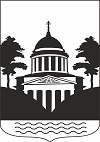 №12, пятница, 29 апреля  2022 года В данном номере опубликованы следующие документы: 1. Решение Думы  Любытинского муниципального района от 29.04.2022  №121 Об исполнении бюджета Любытинского муниципального района за 2021 год.2. Решение Думы  Любытинского муниципального района от 29.04.2022  №122 О принятии к сведению информации об исполнении бюджета Любытинского муниципального района за 1 квартал 2022 года.3. Решение Думы  Любытинского муниципального района от 29.04.2022  №123 О внесении изменений в решение Думы Любытинского муниципального района «О бюджете Любытинского муниципального района на 2022 год и на плановый период 2023 и 2024 годов».4. Решение Думы  Любытинского муниципального района от 29.04.2022  №124 О внесении изменений в Положение о бюджетном процессе в Любытинском муниципальном районе.5. Решение Думы  Любытинского муниципального района от 29.04.2022  №125 О внесении изменений в решение Думы Любытинского муниципального района «О муниципальных заимствованиях и управлении муниципальным долгом Любытинского муниципального района».6. Решение Думы  Любытинского муниципального района от 29.04.2022  №126 О внесении изменения в Положение  о пенсии  за выслугу лет лицам, замещавшим должности муниципальной службы  в органах местного самоуправления  Любытинского муниципального района (муниципальные должности муниципальной службы –до 1 июня  2007 года).7. Решение Думы  Любытинского муниципального района от 29.04.2022  №127 О внесении изменения в Положение  о конкурсе на замещение вакантной должности муниципальной службы Администрации Любытинского муниципального района.8. Решение Думы  Любытинского муниципального района от 29.04.2022  №128 Об  утверждении  ежегодного отчета о деятельности Контрольно-счетной палаты Любытинского муниципального района за 2021 год.9. Решение Думы  Любытинского муниципального района от 29.04.2022  №129 Об  отчете о деятельности помощника Уполномоченного по правам ребенка за 2021 год.10. Решение Думы  Любытинского муниципального района от 29.04.2022  №130 О представлении к награждению Почетной грамотой Новгородской областной Думы.11. Решение Думы  Любытинского муниципального района от 29.04.2022  №131 О присвоении звания «Почетный гражданин Любытинского района».12. Постановление Администрации Любытинского муниципального района от 28.04.2022  №424 О внесении изменений в проект межевания территории.Российская   ФедерацияНовгородская областьДУМА ЛЮБЫТИНСКОГО МУНИЦИПАЛЬНОГО РАЙОНАР Е Ш Е Н И ЕОб исполнении бюджета Любытинскогомуниципального района за 2021 год Принято Думой муниципального района  29.04.2022 годаДума муниципального района:РЕШИЛА:1.Утвердить отчет об исполнении бюджета Любытинского муниципального района за 2021 год по доходам в сумме 367 549 799 рублей 18 копеек и по расходам в сумме 348 579 650 рублей 34 копейки с превышением доходов  над расходами в сумме 18 970 148 рублей 84 копейки и со следующими показателями: по доходам бюджета Любытинского муниципального района за 2021 год по кодам классификации доходов бюджетов согласно приложению 1 к настоящему решению:по расходам бюджета Любытинского муниципального района за 2021 год по ведомственной структуре расходов бюджета муниципального района согласно приложению 2 к настоящему решению:по расходам бюджета Любытинского муниципального района за 2021 год по разделам и подразделам классификации расходов бюджетов согласно приложению 3 к настоящему решению:по источникам финансирования дефицита бюджета Любытинского муниципального района за 2021 год по кодам классификации источников финансирования дефицитов бюджетов согласно приложению 4 к настоящему решению:2. Опубликовать настоящее решение в бюллетени «Официальный вестник» и разместить на официальном сайте Администрации Любытинского муниципального района в сети Интернет.       Председатель Думы       муниципального района                                                           М.Н. Ершова       от 29.04.2022 года        №121         Глава         муниципального  района                                                          А.А. Устинов  Сведенияо численности муниципальных служащих и работников муниципальных учреждений Любытинского муниципального района на 1 января 2022 годаРоссийская   ФедерацияНовгородская областьДУМА ЛЮБЫТИНСКОГО МУНИЦИПАЛЬНОГО РАЙОНАР Е Ш Е Н И ЕО принятии к сведению информацииПринято Думой муниципального района  29.04. 2022 годаДума муниципального района:РЕШИЛА:Принять информацию об исполнении бюджета Любытинского муниципального района за 1 квартал 2022 года к сведению.                  Председатель Думы                  муниципального района                                        М.Н. Ершова                  от 29.04.2022 года                   №122                 Глава                  муниципального  района                                        А.А. Устинов    Российская   ФедерацияНовгородская областьДУМА ЛЮБЫТИНСКОГО МУНИЦИПАЛЬНОГО РАЙОНАР Е Ш Е Н И ЕО внесении изменений в решениеДумы Любытинского муниципальногорайона «О бюджете Любытинскогомуниципального района на 2022 год и на плановый период 2023 и 2024 годов»Принято Думой муниципального района  29.04.2022 годаДума муниципального района:РЕШИЛА:Внести в решение Думы Любытинского муниципального района от 24.12.2021 № 98 «О бюджете Любытинского муниципального района на 2022 год и на плановый период 2023 и 2024 годов» (бюллетень Официальный вестник от 24.12.2021 №19, от 01.02.2022 №2, от 11.03.2022 №7, 25.03.2022 №9) следующие изменения:1.В подпункте 1) пункта 1 цифры «321 158,02955     тыс. рублей» заменить цифрами    «334 447,82955 тыс. рублей». В подпункте 2) пункта 1 цифры «343 557,33514тыс. рублей» заменить цифрами «358 961,92814 тыс. рублей».В подпункте 3) пункта 1 цифры «22 399,30559 тыс. рублей» заменить цифрами                   «24 514,09859 тыс. рублей».2.В пункте 9 цифры «198 081,12955    тыс. рублей» заменить цифрами «210 371,92955 тыс. рублей».3. Изложить пункт 14 в следующей редакции:  «Утвердить объем бюджетных ассигнований дорожного фонда Любытинского муниципального района на 2022 год в сумме 33614,50000 тыс. рублей, в том числе за счет субсидии бюджетам муниципальных районов на формирование муниципальных дорожных фондов 5926,00000 тыс. рублей, за счет субсидии на софинансирование расходов по реализации правовых актов Правительства Новгородской области по вопросам проектирования, строительства, реконструкции, капитального ремонта и ремонта автомобильных дорог общего пользования местного значения (за счет средств областного бюджета) 10000,00000 тыс. рублей.          Утвердить объем бюджетных ассигнований дорожного фонда Любытинского муниципального района на 2023 год в сумме 21672,40000 тыс. рублей, в том числе за счет субсидии бюджетам муниципальных районов на формирование муниципальных дорожных фондов 3950,00000 тыс. рублей.        Утвердить объем бюджетных ассигнований дорожного фонда Любытинского муниципального района на 2024 год в сумме 22040,00000 тыс. рублей, в том числе за счет субсидии бюджетам муниципальных районов на формирование муниципальных дорожных фондов 3950,00000 тыс. рублей»4. Приложение 2 к решению Думы Любытинского муниципального района «О бюджете Любытинского муниципального района на 2022 год и на плановый период 2023 и 2024 годов» изложить в следующей редакции:5.Приложения 6-7 к решению Думы Любытинского муниципального района «О бюджете Любытинского муниципального района на 2022 год и на плановый период 2023 и 2024 годов» изложить в следующей редакции:6. Приложение 8 к решению Думы Любытинского муниципального района «О бюджете Любытинского муниципального района на 2022 год и на плановый период 2023 и 2024 годов» изложить в следующей редакции:7. Опубликовать настоящее решение в бюллетене «Официальный вестник» и разместить на официальном сайте Администрации муниципального района в информационно-телекоммуникационной сети Интернет.       Председатель Думы       муниципального района                                                     М.Н. Ершова       от 29.04.2022 года         №123                      Глава                     муниципального  района                                                     А.А. Устинов    Российская   ФедерацияНовгородская областьДУМА ЛЮБЫТИНСКОГО МУНИЦИПАЛЬНОГО РАЙОНАР Е Ш Е Н И ЕО внесении изменений в Положениео бюджетном процессе в Любытинскоммуниципальном районеПринято Думой муниципального района  29.04.2022 годаДума муниципального района:РЕШИЛА:1. Внести в решение Думы Любытинского муниципального района от 26.12.2014 №312 «Об утверждении Положения о бюджетном процессе в Любытинском муниципальном районе» (районная газета «Любытинские вести» от 29.12.2014 г. № 16, официальный вестник от 22.08.2016г №10, от 30.11.2017г. №16, от 23.12.19 №15) изменения:1.)Подпункт 11.2 пункта 11 изложить в следующей редакции:«11.2 Решением о бюджете  муниципального района на очередной финансовый год и плановый период утверждаются:	прогнозируемые поступления доходов бюджет муниципального района на очередной финансовый год и на плановый период;	распределение бюджетных ассигнований по разделам, подразделам, целевым статьям, муниципальным программам Любытинского муниципального района и непрограммным направлениям деятельности, группам и подгруппам видов расходов классификации расходов бюджета муниципального района на очередной финансовый год и плановый период;	распределение бюджетных ассигнований по главным распорядителям бюджетных средств, разделам, подразделам, целевым статьям, муниципальным программам Любытинского муниципального района и непрограммным направлениям деятельности, группам и подгруппам видов расходов классификации расходов бюджета муниципального района в ведомственной структуре расходов на очередной финансовый год и плановый период; 	распределение бюджетных ассигнований по целевым статьям (муниципальным программам Любытинского муниципального района и непрограммным направлениям деятельности), группам и подгруппам видов расходов классификации расходов бюджета муниципального района на очередной финансовый год и плановый период	общий объем бюджетных ассигнований, направляемых на исполнение публичных нормативных обязательств;	объем межбюджетных трансфертов, получаемых из других бюджетов и (или) предоставляемых другим бюджетам бюджетной системы Российской Федерации в очередном финансовом году и плановом периоде;	объем бюджетных ассигнований дорожного фонда Любытинского муниципального района;	общий объем условно утверждаемых (утвержденных) расходов на первый год планового периода в объеме не менее 2,5 процента общего объема расходов бюджета муниципального района без учета расходов бюджета муниципального района, предусмотренных за счет межбюджетных трансфертов из других бюджетов бюджетной системы Российской Федерации, имеющих целевое назначение, на второй год планового периода в объеме не менее 5 процентов объема расходов бюджета муниципального района без учета расходов бюджета муниципального района, предусмотренных за счет межбюджетных трансфертов из других бюджетов бюджетной системы Российской Федерации, имеющих целевое назначение;	источники финансирования дефицита бюджета муниципального района на очередной финансовый год и плановый период;	верхний предел муниципального внутреннего долга по состоянию на 1 января года, следующего за очередным финансовым годом и каждым годом планового периода, с указанием, в том числе верхнего предела долга по муниципальным гарантиям;	иные показатели бюджета муниципального района, установленные настоящим решением.2.Опубликовать настоящее решение в бюллетене «Официальный вестник» и разместить на официальном сайте Администрации муниципального района в информационно-телекоммуникационной сети Интернет.3. Настоящее решение вступает в силу со дня, следующего за днем его официального опубликования, и применяется к правоотношениям, возникающим при составлении и исполнении бюджета муниципального района, начиная с бюджета муниципального района на 2022 год и на плановый период 2023 и 2024 годов.    Председатель Думы    муниципального района                          М.Н. Ершова    от 29.04.2022 года     №124    Глава     муниципального  района                          А.А. Устинов    Российская   ФедерацияНовгородская областьДУМА ЛЮБЫТИНСКОГО МУНИЦИПАЛЬНОГО РАЙОНАР Е Ш Е Н И ЕО внесении изменений в решение Думы Любытинскогомуниципального района «О муниципальных заимствованияхи управлении муниципальным долгом Любытинского муниципального района»Принято Думой муниципального района  29.04.2022 года	Дума муниципального района:РЕШИЛА:1.Внести в пункт 3 решения думы Любытинского муниципального района от 26.12.2012 «О  муниципальных заимствованиях и управлении муниципальным долгом Любытинского муниципального района» ( газета «Любытинские вести» официальный вестник от 26.12.2012 №75, официальный вестник Любытинского муниципального района от 22.08.2016 №10, от 10.02.2020 №2) изменение, изложить подпункт 1в следующей редакции:	«1) муниципальные заимствования Любытинского муниципального района осуществлять в целях финансирования дефицита бюджета муниципального района, а также для погашения долговых обязательств Любытинского муниципального района, пополнение в течение финансового года остатков средств на едином счете бюджета муниципального района.».2. Настоящее решение вступает в силу со дня, следующего за днем его официального опубликования.           Председатель Думы           муниципального района                                                     М.Н. Ершова           от 29.04.2022 года            №125           Глава            муниципального  района                                                     А.А. Устинов               Российская Федерация           Новгородская область             ДУМА ЛЮБЫТИНСКОГО МУНИЦИПАЛЬНОГО РАЙОНАРЕШЕНИЕО внесении изменения в Положение  о пенсии  за выслугу лет лицам, замещавшим должности муниципальной службы  в органах местного самоуправления  Любытинского муниципального района (муниципальные должности муниципальной службы –до 1 июня  2007 года) Принято Думой  муниципального района  29.04.2022года           Дума муниципального районаРЕШИЛА:1.Внести изменения в   Положение  о пенсии  за выслугу лет лицам, замещавшим должности муниципальной службы  в органах местного самоуправления  Любытинского муниципального района (муниципальные должности муниципальной службы –до 1 июня  2007 года) , утвержденное Решением Думы Любытинского муниципального района от 09.12.2016 №107:1.1. В абзаце 2 пункта 4.1  слова "3 к областному закону от 08.09.2006 N 713-ОЗ "Об оплате труда в органах государственной власти, иных государственных органах Новгородской области" заменить на слова "7 к областному закону от 31.08.2015 N 828-ОЗ "О пенсионном обеспечении государственных гражданских служащих, а также лиц, замещавших государственные должности в Новгородской области"	2. Опубликовать решение в бюллетене  «Официальный вестник»  и разместить на официальном сайте Администрации Любытинского муниципального района  в информационно-коммуникационной сети Интернет.        Председатель Думы        муниципального района                                               М.Н. Ершова         от 29.04.2022 года          №126         Глава          муниципального  района                                             А.А. Устинов               Российская Федерация           Новгородская область             ДУМА ЛЮБЫТИНСКОГО МУНИЦИПАЛЬНОГО РАЙОНАРЕШЕНИЕО внесении изменения в Положение  о конкурсе на замещение вакантной должности муниципальной службы Администрации Любытинского муниципального района  Принято Думой  муниципального района 29.04.2022года           Дума муниципального районаРЕШИЛА:1.Внести изменения в   Положение  о конкурсе на замещение вакантной должности муниципальной службы Администрации Любытинского муниципального района, утвержденное Решением Думы Любытинского муниципального района от 26.12.2014 №322:1.1.дополнить пункт 5.2  абзацем вторым  следующего содержания:« Сведения о доходах, об имуществе и обязательствах имущественного характера, представляемые гражданином, претендующим на занятие должности муниципальной службы, в случае не поступления данного гражданина на муниципальную службу, в дальнейшем не могут быть использованы и подлежат уничтожениюв течение 3-х рабочих дней со дня  окончания проведения конкурса».	2. Опубликовать решение в бюллетене  «Официальный вестник»  и разместить на официальном сайте Администрации Любытинского муниципального района  в информационно-коммуникационной сети Интернет.               Председатель Думы               муниципального района                                                М.Н. Ершова               от 29.04.2022 года                №127               Глава               муниципального  района                                               А.А. Устинов    Российская ФедерацияНовгородская областьДУМА ЛЮБЫТИНСКОГО МУНИЦИПАЛЬНОГО  РАЙОНАР Е Ш Е Н И Е Об  утверждении  ежегодного отчета о деятельности  Контрольно-счетной палаты Любытинского муниципального района за 2021 годПринято  Думой муниципального района  29.04.2022 года.В соответствии с частью 2 статьи 19 Федерального закона от 07 февраля 2011 года №6-ФЗ «Об общих принципах организации и деятельности контрольно-счетных органов субъектов Российской Федерации и муниципальных образований», пункта 2 раздела 19  Положения о Контрольно-счетной палате Любытинского муниципального района, утвержденного решением  Думы Любытинского муниципального района от 10.12.2021 за №94,   Дума Любытинского муниципального районаРЕШИЛА:1. Утвердить прилагаемый ежегодный Отчет о деятельности Контрольно-счетной палаты Любытинского муниципального района, результатах проведенных контрольных и экспертно-аналитических мероприятий в 2021 году.   	2. Данное решение опубликовать в бюллетене  «Официальный вестник» и на сайте Администрации муниципального района.                     Председатель Думы                    муниципального района                          М.Н. Ершова                    от 29.04.2022 года                     №128                    Глава                    муниципального  района                          А.А. Устинов    Отчет о деятельности  Контрольно-счетной палаты Любытинского муниципального района за 2021 годОбщие положения    Ежегодный Отчет о деятельности Контрольно-счетной палаты Любытинского муниципального района (далее-Отчёт), результатах проведенных контрольных и экспертно-аналитических мероприятий за 2021 год представлен на рассмотрение депутатами Думы Любытинского муниципального района в соответствии с нормами Федерального закона от 07.02.2011 № 6-ФЗ «Об общих  принципах организации и деятельности контрольно-счетных органов субъектов Российской Федерации и муниципальных образований», пункта 2 раздела 19 Положения о Контрольно-счетной палате Любытинского муниципального района (далее-Положение) и  отражает  обобщающие  сведения о результатах работы Контрольно-счетной палаты района за 2021 год.     Согласно Положению,  Контрольно-счетная  палата Любытинского муниципального района (далее – Контрольно-счетная палата, КСП ЛМР, Учреждение) является постоянно действующим органом внешнего муниципального финансового контроля,  обладает  правами  юридического  лица, образована Думой района и в своей деятельности подотчетна ей.        В 2021 году  Контрольно-счетная палата   осуществляла контрольную, экспертно-аналитическую, информационную и  иную деятельность на основе  годового  плана работы,  утвержденного  председателем Контрольно-счетной  палаты. План  работы  был  сформирован, исходя  из необходимости обеспечения  полноты  реализации  полномочий Контрольно-счетной палаты, как органа внешнего муниципального финансового контроля, образованного Думой муниципального района, с учетом поручений, поступивших по предложениям Счетной палаты Новгородской области и поручений прокуратуры  района.  От депутатов Думы  района  в 2021 году, равно, как и в настоящем  2022 году,  поручений не поступало.      В 2021 году представительные органы  двух сельских поселений, входящих в состав Любытинского муниципального района, передали  Контрольно-счетному органу района полномочия Контрольно-счетных комиссий сельских поселений по осуществлению внешнего муниципального финансового контроля, установленные федеральными  законами, Уставами поселений и нормативными правовыми актами  представительных органов поселений путем заключения Соглашений от 25 декабря 2020 года между Думой муниципального района,  Советами депутатов Любытинского и Неболчского сельских поселений.    Следует отметить, что на передачу полномочий по осуществлению внешнего муниципального финансового контроля на 2022 год                                                                24  декабря  2021 года с двумя сельскими поселениями также заключены Соглашения.Основные  итоги  деятельности     Структура и штатная численность контрольно-счётного органа определена решением  Думы муниципального района от  27.12.2011 за №92, в количестве 2 единиц в составе председателя и аудитора. В соответствии с нормами Федерального закона от 01 июля 2021 года  № 255 - ФЗ «О внесении изменений в Федеральный закон «Об общих принципах организации и деятельности контрольно-счетных органов субъектов Российской Федерации и муниципальных образований» и отдельные законодательные акты Российской Федерации», 10 декабря 2021 года Решением Думы Любытинского муниципального района утверждено в новой редакции Положение о Контрольно-счетной палате, а также новая структура контрольного органа. Контрольно-счетная палата обращает внимание на то, что положениями Федерального закона N 255-ФЗ:а) скорректированы полномочия контрольно-счетного органа  муниципального образования;б) обозначены органы и лица, в отношении которых осуществляется внешний государственный и муниципальный финансовый контроль;в) определено, что руководители проверяемых органов и организаций обязаны обеспечивать соответствующих должностных лиц контрольно-счетных органов, участвующих в контрольных мероприятиях, оборудованным рабочим местом с доступом к справочным правовым системам, информационно-телекоммуникационной сети Интернет;г) установлено, что контрольно-счетные органы вправе на основе заключенных соглашений о сотрудничестве и взаимодействии привлекать к участию в проведении контрольных и экспертно-аналитических мероприятий контрольные, правоохранительные и иные органы и их представителей, а также на договорной основе аудиторские, научно-исследовательские, экспертные и иные учреждения и организации, отдельных специалистов, экспертов, переводчиков;д) установлены гарантии для должностных лиц контрольно-счетных органов.     Тем не менее, численность по факту в Контрольно-счетной палате на сегодняшний день остается прежняя – один сотрудник.      В 2021 году денежное содержание председателя Контрольно-счетной палаты выплачивалось за счёт средств бюджета муниципального района и  за счёт средств  бюджетов двух сельских поселений. Материально-техническое обеспечение – удовлетворительное. Контрольно-счетной палате в безвозмездное пользование предоставлено помещение в здании Администрации муниципального района. Закупка товаров, работ и услуг  для  казенного учреждения  в 2021 году осуществлялась в соответствии с требованиями Федерального закона от 5 апреля 2013 года № 44-ФЗ «О контрактной системе в сфере закупок товаров, работ, услуг для обеспечения государственных и муниципальных нужд».      Организация работы в отчетном периоде традиционно строилась на укреплении и развитии основополагающих принципов деятельности органа внешнего муниципального финансового контроля: законности, объективности, эффективности, независимости. Следует отметить, что при проведении контрольных и экспертно-аналитических мероприятий Контрольно-счетной палатой муниципального района  использовались различные  методы осуществления муниципального финансового контроля, установленные  Бюджетным кодексом Российской Федерации:  проверка, ревизия, анализ, обследование, мониторинг. В рамках  каждого контрольного и экспертно-аналитического мероприятия анализировалось соблюдение требований бюджетного законодательства, где было необходимо - осуществлялся аудит в сфере закупок.        В соответствии с решениями поставленных  в отчетном периоде задач,  а также реализации полномочий, установленных Бюджетным кодексом Российской Федерации, Федеральным законом от 7 февраля 2011 года №6-ФЗ «Об общих принципах организации и деятельности контрольно-счетных органов субъектов Российской Федерации и муниципальных образований»   в 2021 году  Контрольно-счетной  палатой  проведено всего  87 мероприятий,  что несколько   меньше уровня   предыдущего  2020 года  (на 5 единиц),  из них – 79  экспертно-аналитических (2020 год - 84) и 8 контрольных, из которых: 5 – по вопросу внешней  проверки  годовой  бюджетной отчетности главных распорядителей и администраторов бюджетных средств (проверки проводились на камеральном  уровне);  1 – по поручению прокуратуры Любытинского района и  2 - совместно со Счетной палатой Новгородской области.             Как и в предыдущий отчетный период, одним из основных направлений деятельности, являлся контроль использования бюджетных средств, направленных на реализацию национальных проектов.Контрольная деятельность      Контрольные  мероприятия  проводились, в основном, в рамках  контроля за средствами бюджета Любытинского муниципального района, выделенных  главным  распорядителям  и  получателям  бюджетных средств,   а также использования средств областного и местного бюджетов в рамках национального проекта «Образование» в общеобразовательных муниципальных организациях»:  МАОУ «Любытинская средняя школа» и МАОУ «Неболчская средняя школа».      В июле-августе 2021 года проведено совместное контрольное мероприятие  на тему «Проверка целевого и эффективного использования средств областного и местного бюджетов, направленных на внедрение (создание) и функционирование целевой модели цифровой образовательной среды и центров образования цифрового и гуманитарного профилей (Точек роста) в двух общеобразовательных муниципальных организациях» согласно утвержденной программе контрольного мероприятия. Целью совместного контрольного мероприятия являлось: определение объема бюджетных средств, направленных на внедрение (создание) и функционирование целевой модели цифровой образовательной среды и центров образования цифрового и гуманитарного профилей в общеобразовательных муниципальных организациях; анализ нормативных и локальных актов, устанавливающих объемы и условия предоставления указанных средств, проверка  законности и результативности (эффективности) их использования объектами контроля.    Мероприятия по внедрению (созданию) и функционированию целевой модели цифровой образовательной среды (ЦОС) и центров образования цифрового и гуманитарного профилей (центр «Точка роста») в общеобразовательных муниципальных организациях РАЙОНА  включены в состав региональных проектов «Цифровая образовательная среда» и «Современная школа» (национальный проект «Образование») и предусматривают: - по целевой модели  ЦОС - приобретение средств вычислительной техники, программного обеспечения и презентационного оборудования, позволяющего обеспечить доступ обучающихся, сотрудников и педагогических работников к цифровой образовательной инфраструктуре и контенту, а также автоматизировать и повысить эффективность организационно-управленческих процессов в муниципальных образовательных организациях; получение педагогами дополнительного профессионального образования по вопросам внедрения и функционирования целевой модели цифровой образовательной среды; - по центрам «Точка роста» - приобретение средств обучения и воспитания в целях создания (обновления) материально-технической базы общеобразовательных организаций, расположенных в сельской местности и малых городах, для формирования у обучающихся современных технологических и гуманитарных навыков при реализации основных и дополнительных общеобразовательных программ цифрового и гуманитарного профилей; финансовое обеспечение деятельности созданных центров.       В 2020-2021 годах на реализацию мероприятий, связанных с внедрением и функционированием целевой модели ЦОС и центров «Точка роста» в двух общеобразовательных учреждениях района предусмотрено 5535,516 тыс. рублей. Средства предоставлялись как  в форме межбюджетных трансфертов бюджетам муниципальных образований, так и в форме субсидий на иные цели. В ходе контрольных действий, осуществленных на объектах контроля, установлены следующие нарушения и недостатки:- расчет объема субвенции, предоставленной местным бюджетам на содержание штатных единиц центров «Точка роста», министерством образования Новгородской области произведен без учета численности обучающихся образовательных учреждений, в которых организованы центры, и нормативов формирования бюджетных ассигнований (фактически дополнительные средства на содержание штатных единиц центров «Точка роста» не выделялись, а были перераспределены с субвенции на общее образование), чем не соблюдены  требования  части 3 статьи 140 БК РФ и что по мнению Счетной палаты снижает эффективность деятельности центров «Точка роста»;- муниципальная программа по развитию образования в части отражения средств, предусмотренных на внедрение (создание) и функционирование целевой модели ЦОС и центров «Точка роста», имеет замечания к составу исполнителей указанных мероприятий, к показателям их финансового обеспечения и целевым показателям;- финансовое обеспечение деятельности центров «Точка роста» произведено в форме субсидий на иные цели, что не соответствует положениям части 7 Методических рекомендаций Минпросвещения № Р-133 (рекомендовано за счет субсидии на финансовое обеспечение выполнения муниципального задания);-при  регулировании трудовых отношений, начислении и выплате заработной платы отмечено, что Положения об оплате труда работников учреждений не соответствуют утвержденным органами местного самоуправления Примерным положениям об оплате труда работников образовательных организаций;-при оформлении трудовых отношений с работниками центров «Точка роста» не соблюдены нормы трудового законодательства (не заключены дополнительные соглашения к трудовым договорам, нечетко определены режим и нормы рабочего времени, некорректно установлены размер и условия оплаты труда);- в нарушение Приказа № 52н в инвентарных карточках учета нефинансовых активов (ф. 0504031) отсутствует краткая индивидуальная характеристика объекта (компьютерной и иной техники, оборудования), перечень составляющих его предметов и его основные качественные и количественные показатели, а также важнейшие приспособления и принадлежности на основании технической документации.  Согласно результатам опроса (анкетирования) руководителей образовательных  учреждений для повышения эффективности деятельности центров «Точка роста» и внедрения целевой модели ЦОС возникает необходимость: улучшения качества Интернет-связи, финансового обеспечения ставок специалистов для обслуживания приобретенной компьютерной техники и ставок педагогов дополнительного образования, повышения информационной грамотности педагогов, их знаний и навыков работы с современными компьютерными технологиями, дальнейшего укрепления материальной базы центров «Точка роста».    В  2021 году,   как и в предыдущие периоды, Контрольно-счетной палатой основное  внимание  уделялось  контролю за результативным и эффективным использованием бюджетных средств, а также,  как было отмечено выше, за реализацией приоритетных национальных проектов.    По результатам  контрольных  мероприятий составлено 8  актов проверок,) и 3 заключения по результатам внешней проверки годовой бюджетной отчетности главных администраторов  (распорядителей) бюджетных  средств за 2021 год  (это  100 % к уровню предыдущего отчетного года). Следует отметить, что контрольные мероприятия в отчетном  году  проводились  как  в  органах  местного самоуправления, так  и в бюджетных учреждениях. Исходя из мониторинга деятельности КСП, показатели деятельности Контрольно-счетной палаты, характеризующие количество проведенных контрольных мероприятий, остаются на том же уровне,  сложившемся за последние годы.     В целях обеспечения единообразия при оценке установленных в ходе контрольных действий нарушений Контрольно-счетной палатой учет выявленных  недостатков и нарушений  ведется   с помощью Классификатора  нарушений, выявляемых в ходе внешнего государственного аудита (контроля), одобренного Счетной палатой Новгородской области и МКСО, который  разработан  на  основе федерального  классификатора с учетом региональной и муниципальной специфики. Применение нового классификатора  начато с  2021 года. Данным классификатором введен новый подход, предусматривающий классификацию нарушений, как по количественным, так и по стоимостным параметрам в зависимости от вида нарушений (недостатков).      В стоимостном измерении согласно введенной классификации данного Классификатора нарушений  общая сумма выявленных нарушений Контрольно-счетной палатой  муниципального района за отчетный период составила 3,779 тыс. рублей (показатель предыдущего 2020 года -  3248,500 тыс. рублей), при  этом,  если  в 2020 году  имели место быть случаи  нецелевого использования бюджетных  средств, то в 2021 году   нецелевого использования бюджетных  средств установлено не было.        Нарушения, как и в предыдущие годы,  установлены в сфере  ведения бухгалтерского учета, составления и представления бухгалтерской (финансовой) отчетности, при проверке  выполнения целевых  показателей  и эффективности использования  бюджетных средств.     Следует отметить, что вышеуказанным Классификатором нарушений не предусмотрено такой группы нарушений, как неэффективные расходы. Однако, как показали результаты проведенных контрольных мероприятий, имеется несоблюдение принципа эффективности использования бюджетных средств, определенного статьей 34 Бюджетного кодекса Российской Федерации. В 2021 году объем неэффективных расходов (различных штрафов)  также имеет место быть и вместе с экспертно-аналитическими  мероприятиями  составил 349,0 тыс. рублей  (В 2020 году объем неэффективных расходов более  значителен и вместе с экспертно-аналитическими  мероприятиями  составил  несколько большую сумму – 300,0 тыс. рублей). Учитывая, что неэффективное использование бюджетных средств не влечет реальной ответственности, зачастую является не устранимым, но во всех случаях свидетельствует об упущениях, имевших место при принятии управленческих решений,  Контрольно-счетная палата и в дальнейшем будет обращать внимание на факты неэффективного использования  бюджетных средств.      В то же время, контрольные мероприятия показали, что подавляющее большинство бюджетных средств используются бюджетополучателями на законных основаниях, без нарушений, эффективно и по целевому назначению.      В зависимости от характера выявленных недостатков и нарушений строилась работа, направленная на их устранение, принимались соответствующие меры в рамках установленной компетенции и предоставленных полномочий. В ряде случаев устранение нарушений осуществлялось  непосредственно в ходе контрольных и экспертно-аналитических  мероприятий. В 2021 году  Контрольно-счетной  палатой муниципального района в адрес объектов контроля  направлено 5  предложений, содержащихся  в  Представлениях  (в 2020 году - 6).  На дату составления настоящего Отчета исполнены  все Представления.      Важнейшим мероприятием, полномочиями на проведение которого в соответствии с Бюджетным кодексом Российской Федерации наделены органы внешнего финансового контроля является проведение внешней проверки годового отчета об исполнении бюджета. Данное мероприятие является особой формой контроля, включающей проведение как экспертно-аналитических, так и контрольных мероприятий.  В соответствии с требованиями бюджетного законодательства в 2021 году Контрольно-счетной палатой на камеральном уровне проведена внешняя проверка бюджетной отчетности за 2020 год  шести  главных администраторов средств бюджета. По итогам контрольного мероприятия достоверность отчетности в целом подтверждена.  Вместе с тем, были выявлены нарушения и недостатки, такие как:  несоответствия в оформлении и порядке представления форм бюджетной отчетности требованиям и нормам законодательства; включение в состав бюджетной отчетности, равно как  и  Пояснительную записку к годовой бюджетной отчетности форм бюджетной отчетности, исключенных из состава отчетности  нормами законодательства;не полное раскрытие в текстовой части представленных Пояснительных записок к годовым отчетам аналитической информации по результатам исполнения отчета за анализируемый период;  внутренняя несогласованность между формами бюджетной отчетности и иные замечания по оформлению отчетности и отражению информации в пояснительных записках к отчетам. В суммовом выражении данные замечания не отмечены.Эффективность работы Контрольно-счетной  палаты характеризуется исполнением ее предложений по материалам проведенных мероприятий. С целью обеспечения контроля, дальнейшего недопущения нарушений информационные  письма и отчеты о результатах контрольных мероприятий в обязательном порядке направлялись в Думу Любытинского муниципального района, Главе муниципального района, а также Главам сельских поселений, руководителям профильных  комитетов муниципального района, в Счетную палату Новгородской области (по параллельным контрольным мероприятиям), в прокуратуру района и отдел полиции, а также другим заинтересованным в проведении контрольных мероприятий должностным лицам.Рекомендации  Контрольно-счетной палаты учитывались при принятии муниципальных  нормативных  правовых  актов (в большинстве случаев – это утверждение  муниципальных программ муниципальных образований  и внесение в них изменений, а также мероприятия по контролю за бюджетом ). В 2021 году рассмотрены и положительно решены вопросы практически по всем предложениям Контрольно-счетной палаты, указанным в заключениях по результатам экспертно-аналитической работы.Экспертно-аналитическая деятельность      Экспертно-аналитическая  деятельность  является одним из важнейших направлений в деятельности Контрольно-счетной палаты,  которое  реализуется  посредством  проведения экспертизы проектов решений Думы муниципального района, решений Советов депутатов сельских поселений о бюджете,  внешней проверки годового отчета об исполнении соответствующих бюджетов, финансово-экономической экспертизы проектов муниципальных программ, а также  иных муниципальных  правовых  актов, устанавливающих  расходные обязательства Любытинского муниципального района.     Ведение экспертно-аналитической деятельности является отличительной особенностью органов внешнего контроля. Другими контролирующими структурами данный основной инструмент предварительного контроля не применяется.     В 2021 году Контрольно-счетной палатой проведено 79 экспертно-аналитических мероприятий, что составило 94,0  процента  к уровню 2020 года (84 экспертно-аналитических мероприятия), из них, в рамках предварительного  контроля – экспертизе  проектов  местного бюджета, в том числе внесения в него изменений - 35 экспертно-аналитических мероприятий  (за  2020 год – почти  такой же показатель- 34 мероприятия); по финансово-экономической экспертизе проектов муниципальных  правовых актов  и муниципальных программ -  44 экспертно-аналитических мероприятия  (2020 год -  50 мероприятий).  Хочется отметить, что не всегда представленные  проекты по муниципальным программам, либо внесению в них изменений отвечают предъявляемым законодательством требованиям, по некоторым представляемым нормативно-правовым документам в адрес разработчиков были  направлены  отрицательные  Заключения. В связи с чем, можно сделать вывод о том, что иногда согласование проектов муниципальных программ и внесение в них изменений  носит формальный характер.       По результатам проведенных экспертно-аналитических мероприятий подготовлено 79  Заключений, которые в установленном порядке направлены в Думу муниципального района, Советы депутатов сельских поселений, ответственным разработчикам проектов муниципальных нормативно-правовых актов. При проведении данных экспертиз КСП отмечала, что вносимые изменения, в целом, обоснованны и не противоречат нормам бюджетного законодательства, а все обозначенные в документах предложения КСП были учтены  при принятии решений.  Однако, как сказано выше, в результате  проведенных экспертно-аналитических мероприятий, отмечалось несоблюдение принципа эффективности использования бюджетных средств, определенного статьей 34 Бюджетного кодекса Российской Федерации, которое выражается в отвлечение бюджетных средств на оплату штрафов, пеней, неустоек и т.д.. Всего за период 2021 года КСП ЛМР в рамках проведения экспертно-аналитических мероприятий  указано на неэффективное использование бюджетных средств в сумме  349,0 тыс. рублей; на арифметические ошибки  и внутреннюю несогласованность между показателями нормативно-правового документа и на несоответствие финансирования между муниципальной программой и Решением о бюджете – в сумме 99,0 тыс. рублей.  В отчетном  периоде, в рамках предварительного контроля, проведено         3 экспертно-аналитических мероприятия по Проектам бюджетов  на 2022 год  и плановый  период  2023  и  2024 годов Любытинского муниципального  района и двух сельских поселений (в рамках заключенных Соглашений между представительными органами района и поселений района о передаче Контрольно-счетной палате полномочий по внешнему финансовому контролю  на  2021  год), на предмет оценки нормативной базы, соответствия требованиям законодательства, определенным Бюджетным Кодексом РФ, Положением о бюджетном процессе, соответствия параметров бюджета нормативным актам. В целом, основные параметры бюджета соответствовали требованиям бюджетного законодательства и представленные проекты бюджетов рекомендовались к принятию представительными органами.По результатам проведенной  экспертизы подготовлено  6  Заключений (слушания  проектов бюджетов  проходят в 2- чтениях) на проекты  решений  представительных  органов местного самоуправления, в которых отражены замечания и предложения по формированию,  как бюджета муниципального района, так и бюджетов сельских поселений, все они были учтены при принятии бюджетов на 2022 год и плановый период 2023 и 2024 годов. На основании  проведения внешнего аудита документов, представленных одновременно с проектами бюджетов на 2022 - 2024 годы, анализа их соответствия основным нормативным документам, в основном Бюджетному Кодексу РФ,  были даны положительные заключения.        Как и в предыдущие отчетные периоды, важнейшей составной частью экспертно-аналитической  деятельности Контрольно-счетной палаты в  2021 году  явилась подготовка заключений об исполнении бюджета муниципального района за 2020 год, а также заключений об исполнении бюджетов двух поселений (Любытинского и Неболчского). При подготовке Заключений на проекты Решений Контрольно-счетной палатой в рамках последующего  контроля  проведены контрольные  мероприятия по вопросам  внешней проверки исполнения бюджета Любытинского муниципального района и заключения на него за 2020  год, а также  на годовые отчеты об исполнении  бюджетов Неболчского и  Любытинского сельских поселений за  2020 год  и Заключения на них.  Данная процедура является особым видом контроля, включающего проведение как контрольных, так и экспертно-аналитических действий. Заключения подготовлены на основании данных внешней проверки годовой  бюджетной отчетности  4 (четырех) главных администраторов  бюджетных средств  муниципального района и 2 (двух) главных администраторов бюджетных средств поселений, входящих в состав  Любытинского муниципального района, которые подтвердили достоверность предоставленных отчетов об исполнении бюджетов Любытинского муниципального района и обоих поселений за  2020 год.          Объем проверенных  средств по результатам контрольных мероприятий  в  2021  году  составил 5540,0 тыс. рублей, что  несколько   ниже  уровня  предыдущего  2020 года  (336006,7 тыс. рублей). Как и в предыдущие периоды, данный показатель не  включает сумму проверенных и проанализированных бюджетных средств на камеральном уровне при проведении внешней проверки  бюджетной отчетности при исполнении бюджетов, как муниципального района, так и 2-х сельских поселений за 2020 год. Общая сумма выявленных нарушений по результатам проведенных  контрольных  и экспертно-аналитических мероприятий  составила  352,88 тыс. рублей, что несколько ниже  показателей  2020 года (3248,5 тыс. рублей). Реализация результатов контрольных и экспертно-аналитических мероприятий      Эффективность работы Контрольно-счетной палаты характеризуется исполнением ее предложений по материалам проведенных мероприятий. С целью обеспечения контроля, дальнейшего недопущения нарушений информационные  письма и отчеты о результатах контрольных мероприятий в обязательном порядке  направлялись в Думу муниципального района, Главе муниципального района, в Советы депутатов сельских поселений района.   Рекомендации Контрольно-счетной палаты учитывались при принятии муниципальных нормативных правовых актов.       Для принятия конкретных мер по устранению выявленных нарушений и недостатков  объектам  контроля в 2021 году направлено 5  Представлений (в 2020 году - 6 Представлений),  в которых изложены  конкретные направления по их исполнению. (А в ряде случаев устранение нарушений осуществлялось  непосредственно в ходе контрольных мероприятий). По всем из них получены ответы о выполнении предложений Контрольно-счетной  палаты, либо о том, что работа по ним ведется, но не завершена  из-за  необходимости  длительного времени  для  их выполнения, имеются также такие случаи, когда проверяемые организации дают ответы на Предложения Контрольно-счетной палаты по недопущению впредь определенных нарушений и недочетов (в большинстве случаев это касается внешней  проверки  годовой бюджетной отчетности). Достоверность сведений, приведенных в этих письмах, проверяется при последующем контроле.     Следует  отметить, что в отчетном  периоде по результатам совместного со Счетной палатой области  контрольного мероприятия по теме «Проверка целевого и эффективного использования средств областного и местного бюджетов, направленных на внедрение (создание) и функционирование целевой модели цифровой образовательной среды и центров образования цифрового и гуманитарного профилей (Точек роста) в общеобразовательных муниципальных организациях» объектам контроля – МАОУ «Неболчская средняя школа» и  МАОУ «Любытинская  средняя школа» Представления  по результатам контрольного  мероприятия направляла Счетная палата области.Обеспечение  деятельности Контрольно-счетной палаты       Затраты  на  содержание  казенного учреждения Контрольно-счетная палата Любытинского муниципального района в отчетном 2021  году составили  744,000 тыс. рублей,  что  несколько  ниже  показателя  2020 года (в 2020 году фактически  затраты составили  783,900 тыс. рублей, из них-  31,0 тыс. рублей – затраты на прохождение курсов повышения квалификации председателя КСП ЛМР), в том  числе по переданным полномочиям из бюджетов сельских поселений в бюджет  муниципального района  на содержание  КСО  МО сумма бюджетных затрат, как и в предыдущие периоды составила  224,0 тыс. рублей. Основные расходы, как и в предыдущие  периоды,  были связаны с  выплатой заработной платы и начислений на неё (680,0 тыс. рублей);  приобретением  канцелярских товаров и расходных материалов (9,5 тыс. рублей),  оплатой программы  СБиС на права использования  аккаунта по системе обмена электронными документами по телекоммуникационным каналам связи (6,5 тыс. рублей), а также с оплатой услуг связи (9,0 тыс. рублей). На очередной  финансовый  год финансирование Учреждения предусмотрено в сумме 1128,200 тыс. рублей, в том числе: на материальные расходы - 43,2 тыс. рублей; на содержание председателя КСП ЛМР – 517,3 тыс. рублей и на содержание аудитора КСП ЛМР – 391,9 тыс. рублей. Прочие вопросы деятельностиПредседатель Контрольно-счетной палаты имеет высшее профессиональное образование и значительный  (более 30 лет) стаж работы. В отчетном периоде председатель КСП ЛМР обучение по программе повышения квалификации  не проходила.Неотъемлемой  частью  деятельности  председателя КСП ЛМР  явилось  участие в заседаниях Думы Любытинского муниципального района, Советов депутатов сельских поселений, а также в рамках  заключенного  Соглашения о сотрудничестве Контрольно-счетной палатой осуществлялось и будет продолжено взаимодействие со Счетной палатой Новгородской области,  Боровичским отделением Совета  контрольно-счетных органов  при  Счетной палате НО для обмена опытом и информационно-методическими материалами (председатель  КСП  ЛМР   является членом  Совета контрольно-счетных органов при Счетной палате Новгородской области (далее – Совет при СПНО)).  В течение  всего 2021 года работник Контрольно-счетной палаты муниципального района принимала участие в обучающих семинарах, проведенных в формате видеоконференцсвязи Счетной палатой Новгородской области.Отчетный год – непростой  год в плане  сложной эпидемиологической обстановки в России, поэтому большинство обучающих программ проходили в формате видеоконференцсвязи. Счетной палатой Российской Федерации в вопросах взаимодействия с контрольно-счетными органами широко использовались возможности Портала КСО и интернет – сервисов Zoom, YouTube. Счетная палата Новгородской области  неоднократно проводила семинары с КСО МО НО. Председатель КСП ЛМР  в течение всего отчетного периода  старалась принимать участие в обучающих семинарах, проведенных в формате видеоконференцсвязи Счетной палатой Новгородской  области.          В соответствии с Положением об архиве, Контрольно-счетная палата обеспечивает сохранность, учет, отбор, упорядочение и использование документов Архивного фонда Российской Федерации, образующихся в её деятельности. В соответствии с действующими правилами, устанавливаемыми законодательством, обеспечивает своевременную передачу этих документов на муниципальное хранение. Так,  в 2021   году согласно графику упорядочения документов, утвержденному Распоряжением  Администрации Любытинского муниципального района от  01.12.2020  №482 - рг,  произведено упорядочение документов по основной деятельности  Контрольно-счетной  палаты района, по  итогам упорядочения которой 10 дел документов постоянного хранения за  2018 год  были переданы в архив Любытинского муниципального района  и 21 дело – за 2016 год.         Следует отметить, что в связи с внедрением  Перечня  типовых управленческих документов, образующихся в процессе деятельности государственных органов, органов местного самоуправления и организаций с указанием сроков хранения  (утвержден  приказом Росархива  от 20 декабря 2019 года № 236) в 2020 году Учреждением разработана и утверждена новая Номенклатура дел организаций-источников комплектования муниципальных архивов на 2020 год и последующие годы.      В рабочем порядке оказывалась консультативная и информационная помощь обратившимся организациям, органам местного самоуправления муниципального района и сельских поселений.Информирование деятельности Контрольно-счетной палатыВ целях обеспечения принципа гласности  и открытости процедур контроля, а также в соответствии с требованиями, предъявляемыми к официальным сайтам государственных органов и органов местного самоуправления, определенными  нормативными правовыми актами в сфере обеспечения доступа к информации о деятельности, работа Контрольно-счетной палаты освещалась в информационно-коммуникационной сети Интернет на сайте  Администрации Любытинского муниципального района в разделе  Контрольно-счетная палата. В  2021  году была продолжена работа по информационному и тематическому наполнению официального сайта. В соответствии с результатами проводимого Счетной палатой области мониторинга создания и наполнения обязательной к размещению информацией сайтов контрольно-счетных органов муниципальных образований Новгородской области, информация наполняемости сайта КСП соответствует показателю «Информация достаточная», (или 100 %).  За 2021 год на «страничке» КСП  было размещено  62 публикации, что  в 1,6 раза  меньше уровня  2020  года  (количество публикаций на «страничке» КСП в 2020 году составило 103 информаций).Заключительные положения         В отчетном периоде   Контрольно-счетная палата Любытинского муниципального района обеспечила выполнение всех контрольных и экспертно-аналитических мероприятий, предусмотренных  годовым планом работы  Контрольно-счетной палаты (с внесенными изменениями и дополнениями).      Основным направлением в деятельности КСП все равно остается работа с бюджетом и отчетностью об исполнении бюджета, ведь для  органов власти, прежде всего, важны  как обеспечение предупреждения нарушений, выявление и оценка рисков для бюджета, так и поиск резервов и выработка рекомендаций и предложений по осуществлению управленческих решений их достижения.      Формирование единой системы государственного финансового контроля, позволяющей решать комплексные задачи эффективного управления государственными финансами, возможно только посредством тесного взаимодействия контролирующих органов. Контрольно-счетной палатой  вотчетном году были использованы различные способы взаимодействия, позволяющие повысить качество и эффективность деятельности. В 2022 году  будет  продолжено взаимодействие со Счетной палатой Новгородской области (В  течение 2022 года планируются совместные (параллельные) со Счетной палатой Новгородской области контрольные  мероприятия  по во-проса проверки на темы: «Проверка законности и эффективности использования межбюджетных трансфертов, предоставленных бюджету Неболчского сельского поселения за счет средств областного бюджета за 2021 год» и «Проверка  целевого и эффективного использования средств областного и местных бюджетов, направленных на создание и развитие инфраструктуры на сельских территориях, в рамках государственной программы  Новгородской области «Комплексное развитие сельских территорий  Новгородской области  до  2025 года» за 2020-2021 годы  и истекший период 2022 года».       Деятельность Контрольно-счетной палаты в 2021 году, как и в предыдущие периоды, будет направлена на повышение эффективности и качества контрольных и экспертно-аналитических мероприятий путем использования новых методов контроля и анализа, в том числе внедрения аудита эффективности использования муниципальных ресурсов, как одного из приоритетных направлений.  Необходимо не только проверять  законность расходования бюджетных средств, но обоснованность, целесообразность и  эффективность.       Как и в предыдущие периоды, деятельность Контрольно-счетного органа сопровождалась совершенствованием локальной нормативно-правовой базы. Методологическая основа деятельности  Контрольно-счетной палаты создана на базе стандартов внешнего государственного (муниципального) аудита (контроля) Счетной палаты Российской Федерации с учетом Общих требований к стандартам внешнего государственного и муниципального контроля для проведения контрольных и экспертно-аналитических мероприятий контрольно-счетными органами субъектов Российской Федерации и муниципальных образований, утвержденных Коллегией Счетной палаты России (протокол от 17.10.2014 № 47К (993)). В своей деятельности Контрольно-счетная палата муниципального района  применяет  9 стандартов внешнего муниципального  финансового контроля, утвержденных председателем Контрольно-счетной палаты. Впредь будет продолжена методическая работа по стандартизации деятельности Контрольно-счетной палаты. Ежегодный отчет о работе Контрольно-счётной палаты за 2021 год после рассмотрения Думой муниципального района будет опубликован в муниципальном издании «Официальный вестник» и размещен на официальном сайте Администрации Любытинского муниципального района в информационно-телекоммуникационной сети Интернет (на закладке «Контрольно-счетная палата»).Информация об основных показателях деятельности  Контрольно-счетной палаты Любытинского муниципального района за 2021 год отражена в приложении №1 к Отчету.                                                                                           Приложение №1Основные показатели деятельностиКонтрольно-счетной палаты Любытинского муниципального района  за 2021 годСправочно:Российская ФедерацияНовгородская областьДУМА ЛЮБЫТИНСКОГО МУНИЦИПАЛЬНОГО  РАЙОНАР Е Ш Е Н И ЕОб  отчете о деятельности помощникаУполномоченного по правам ребенка за 2021 годПринято  Думой муниципального района  29.04.2022 года.Дума Любытинского муниципального районаРЕШИЛА:1. Принять к сведению ежегодный Отчет о деятельности помощника Уполномоченного по правам ребенка в  муниципальном районе в 2021 году.2. Данное решение опубликовать в бюллетене  «Официальный вестник» и на сайте Администрации муниципального района.                 Председатель Думы                 муниципального района                                   М.Н. Ершова                 от 29.04.2022 года                   №129                 Глава                  муниципального  района                                   А.А. Устинов    «В России вопросы воспитания детей, укрепления семейных ценностей – в числе ключевых общенациональных приоритетов. Важно, чтобы каждый ребенок рос здоровым и счастливым, был окружён заботой и любовью»В.В. Путин, президент РФОтчет о деятельности помощника Уполномоченного по правамребенка в Любытинском муниципальном районе в 2021 году           РеализацияправнесовершеннолетнихгражданвРоссийскойФедерацииобеспечиваетсясистемойгосударственныхгарантий,важнейшимэлементом которой является Институт уполномоченных по правам ребёнка.ПоследовательнопринятыеУказПрезидентаРоссийскойФедерацииот01.09.2009№986«ОбУполномоченномприПрезидентеРоссийскойФедерациипоправамребёнка»иФедеральныйзакон№501-ФЗ,всоответствиискоторымвнесеныдополнения,измененияврегиональныенормативныеправовые акты, позволили обеспечить совершенствование государственных мер защиты прав и интересов семьи и ребёнка.Правадетейзакрепленыврядедекларацийиконвенцийвсфереправчеловека,важнейшейизкоторыхявляетсяКонвенцияоправах ребёнка, со дня её принятия Генеральной Ассамблеей ООН прошло уже более 30 лет. Данный документ определяет не толькоосновополагающиеправаребёнка,ноисистемугарантийпоихреализациистранами-участницами. Во всех действиях в отношении детей независимооттого,предпринимаютсялионигосударственнымииличастнымиучреждениями, первоочередное внимание должно уделяться наилучшему обеспечению интересов ребёнка.       Уполномоченный создаёт в нашей стране прочную правовую базу для улучшения положения детей, укрепленияинститутасемьи,какфундаментальнойосновыроссийскогообщества,исохранениятрадиционныхсемейныхценностей.       В. В. Путин подчеркнул, что «для нашего общества, для многонационального народа именно семья, рождение детей, продолжение рода, уважение к старшим поколениям были и остаются мощным нравственным каркасом».Должность Уполномоченного по правам ребенка  учреждена в соответствии с Указом Президента Российской Федерации от 1 сентября 2009 года № 986 «Об Уполномоченном при Президенте Российской Федерации по правам ребенка» и Уставом Новгородской области в целях обеспечения гарантий государственной защиты прав и законных интересов детей, их соблюдения и уважения государственными органами, органами местного самоуправления и должностными лицами. На территории Новгородской области      с 1 июня 2010 года действует областной закон №755-ОЗ «Об Уполномоченном по правам ребенка в Новгородской области».В соответствии с областным законом Уполномоченный в Новгородской области осуществляет деятельность по обеспечению государственных гарантий в области защиты прав ребенка,  и вся его работа направлена на  достижение следующих целей:1)   Содействие восстановлению нарушенных прав детей;2) Содействие совершенствованию законодательства о правах детей и приведению его в соответствие с общепризнанными принципами и нормами международного права;3) Правовое просвещение по вопросам прав и законных интересов детей, форм и методов их защиты.При осуществлении своих функций Уполномоченный по правам ребенка независим и неподотчетен каким-либо государственным органам и должностным лицам.В Российской Федерации с 27октября 2021 года Уполномоченным по правам ребенка является Мария Львова-Белова.         Уполномоченным по правам ребенка в Новгородской области  с 2020 года – Татьяна Ефимова. На территории муниципального района Уполномоченным по правам ребенка с апреля 2014 года и по настоящее время  являюсь я -  Анишина Людмила Евгеньевна.Кандидатуры Уполномоченного согласуются с Главами муниципальных  районов и назначаются для работы на общественных началах.Под защитой Уполномоченного в 2021 году находились права и законные интересы  более 1 500 детей, проживающих  на территории муниципального района. В нашем районе реализовано право каждого ребенка на образование: все дети дошкольного возраста   обеспечены местами в детских садах; отсутствует очередь на получение места в детском саду; 100 % детей школьного возраста, проживающие на территории района, получают обязательное общее образование; за школами и детскими садами закреплены конкретные «микрорайоны».В настоящее время Уполномоченному по правам ребенка в районе оказывают помощь10 общественных помощников: 6 - из числа взрослых и 4  из числа детей, все они  учатся и  работают в образовательных организациях.Уполномоченные ведут большую работу по разъяснению и восстановлению прав детей. Понимая не только приоритетность прав детей, но и то, что дети имеют право на особую заботу и помощь, а также то, что методика работы с обращениями детей отличается от методики работы с обращениями взрослыхграждан, Уполномоченным используются адаптированные методы работы, учитывающие возраст детей и их дееспособность.В 2021 году проведены  приемы граждан и горячие линии, приуроченных к официальным датам (День защиты детей, Всемирный день ребенка, 1 сентября, День правовой помощи). Кроме того, ежедневно Уполномоченный  доступен для обращений как лично, так и по телефону.С 2016 года в деятельность Уполномоченного внедрена новая форма общения с родителями, когда Уполномоченный самостоятельно звонит и интересуется проблемами в семье. 2020-2021 годы стал годом противостояния с коронавирусной инфекцией, мы вынуждены были перестроить привычный ритм жизни. Так, в течение  года  проведены телефонные беседы более чем с 20 родителями (законными представителями) по организации дистанционного обучения детей, наличия необходимого оборудования в семье.Оказана помощь 15 семьям в обеспечении ноутбуками и планшетами. Уполномоченныйрассматриваетобращенияграждан,втомчисленесовершеннолетних,объединенийгражданиорганизацийповопросам,касающимсянарушенияправизаконныхинтересовдетей,впорядке,установленномФедеральнымзакономот02.05.2006№59-ФЗ«Опорядкерассмотренияобращенийграждан.В 2021 году поступило 2 письменных обращения и 32 устных. Наиболее частыми обращениями были  вопросы охраны и защиты здоровья несовершеннолетних. Обращения вызваны конфликтными ситуациями, возникающими среди детей и подростков в общеобразовательных организациях, организации дистанционного обучения. Имеются обращения по питанию, подвозу, обеспечению жильем детей – сирот.В течение 2021 года проводились в режиме онлайн семинары с общественными помощниками Уполномоченного по правам ребенка из числа взрослых и детей.17 февраля  прошла очная встреча с учащимися и общественными помощниками из числа детей и взрослых в центре образования цифрового и гуманитарного профилей «Точка роста» в Любытинской средней школе, где я рассказала о реализации национального проекта «Образование», вручила Ивановой Ирине Анатольевне и Старшовой Марии Сергеевне, общественным помощникам от Любытинской школы и детского сада «Огонек» памятные ручки, Глуховой Александре, общественному помощнику из числа детей-значок с символикой.Дополнительно награды получили Ткаченко Данил - благодарность  главы администрации за участие в мероприятиях в рамках разработки  архитектурной концепции благоустройства общественных территорий поселка Любытино; Старшова Мария Сергеевна – благодарность министра образования Новгородской области за участие в областном конкурсе видеороликов «Зимазанятость».Аналогичная встреча прошла  01 марта в  «Точке роста» в Неболчской средней школе, где были вручены Грушевской Наталье Алексеевне и Смирновой Юлии, общественным помощникам школы,  памятные  ручки и значки с символикой, а также подарочные сертификаты учащимся-победителям конкурса краеведческих исследовательских работ «Отечество»:Петаковой Полине, Кожиной  Анастасии, Мамедовой Валерии.Ежегодно по инициативе помощника  Уполномоченного по правам ребенка в районе проводится  акция «Семья помогает семье», направленная на поддержку семей, оказавшихся в трудной жизненной ситуации. В 2021 году к инициативе подключились общественные помощники Уполномоченного по правам ребенка, сотрудники комитета образования. По итогам акции 20 наборов для занятий переданы в детские сады нашего района. Продолжено проведение  акций: в акции «Осторожно! Опасный объект!» участвовали все образовательные организации, обследованы маршруты, по которым дети ходят в школу и детский сад; акция «Осторожно! Дети» проведена совместно с ГИБДД в мае перед летними каникулами (цель акции – пропаганда соблюдения правил дорожного движения и профилактика детского дорожного травматизма).01 июня в  Международный день защиты детей поздравила детей в дошкольных образовательных организациях, а также вручила ребятам дипломы за призовые места в районном конкурсе видеороликов «Безопасность детства», который  проходил в период с 14 апреля по 13 мая в целях развития и стимулирования детского творчества, привлечения внимания широкой зрительской аудитории к вопросам безопасности жизни детей, проблематике асоциальных явлений, пропаганде здорового образа жизни.Одним из главных направлений в деятельности считаю обеспечение информационной безопасности детей, профилактику суицидальных и экстремистских  намерений среди несовершеннолетних.Анализ показывает, что численность самоубийств и правонарушений, связанных с экстремистскими проявлениями, среди несовершеннолетних резко возрастает в периоды публичного обсуждения в СМИ, в социальных сетях, мессенджерах и на интернет-сайтахтем суицида и экстремизма.  Однако не предупреждать родителей и детей о грозящей им опасности  нельзя.С участием общественных помощников проведено 22  родительских собрания, в том числе в дистанционном формате,  где родителям разъяснялась необходимость ежедневного контроля за тем, чем занят их ребенок, особенно в социальной сети. Безопасности в социальной сети посвящен и Всероссийский урок безопасности школьников в сети Интернет, в котором приняли участие 644 школьника.В рамках благотворительного марафона «Рождественский подарок» в 2021 году руководитель клуба охотников и рыболовов «Любытинское» помог поверить в чудо 5 детям, которые в 2021 году потеряли родителей. Ребятам была подарена одежда и обувь, смартфоны и планшеты. Самому  маленькому участнику акции - сани, снегокат и толакар.
Первое знакомство с представителями клуба охотников и рыболовов «Любытинское» состоялось в июне 2020 года. Тогда в разгар пандемии школьники района переводились на дистанционное обучение, и благодаря помощи  клуба, нуждающимся школьникам  были подарены ноутбуки и планшеты для учебы.             В Центр дополнительного образования и  дошкольные группы Зарубинской основной школы   поступили  детские игрушки. Игрушки   используются для организации образовательной деятельности и досуговых программ в дошкольных группах и Центре дополнительного образования.Клетка для хомяка была вручена победительнице конкурса семейных фотографий «Питомцы в моём городе».Молодой семье, ожидающей появление второго ребенка, клуб охотников и рыболовов подарил кроватку и пеленальный столик. Значимым событием 2021 года явилось мое участие и 2 любытинских школьниц  в  III Всероссийском слёте Детских общественных советов при Уполномоченных по правам ребенка в субъектах Российской Федерации «Безопасность детства. Дети – за безопасность» в дистанционном режиме. Участницы слета общались со школьниками и взрослыми со всех уголков нашей страны, работали в составе группы Северо-Западного Федерального округа, создали социальный проект по безопасности на транспорте «Стоп, зацеперы!», дополнительно занимались реализацией в нашем районе проекта «Опасный объект! Все полученные знания, опыт проектной деятельности, материалы по безопасности детства будут и  дальше транслироваться в районе.11 февраля и 29 декабря  такжеприняли участие во встрече членов Детских общественных советов с Уполномоченным при Президенте РФ по правам ребенка Марией Алексеевной Львовой-Беловой. Будем стараться поддерживать все направления и новые идеи!Отдельное внимание уделяется контролю реализации национального проекта «Образование». В 2021 году  школы  района  участвовали в реализации 3 проектов  национального проекта «Образование»:  «Успех каждого ребенка»,   «Цифровая образовательная среда» и «Цифровая экономика».  В  Любытинской  средней школе  реализован  проект «Успех каждого ребенка» - создание в общеобразовательных организациях, расположенных в сельской местности и малых городах, условий для занятий физической культурой и спортом. Запланировано приобретение и установка спортивной площадки на территории школы на сумму более 3,0 миллионов рублей. Неболчская средняя школа приняла  участие в реализации эксперимента по модернизации начального общего, основного общего и среднего общего образования. Министерством образования Новгородской области закуплено и передано школе компьютерное оборудование для создания цифровой образовательной среды. Во всех школах функционируют центры «Точка роста».На особом контроле –  государственная  итоговая  аттестация. Анишина Л.Е. является членом государственной экзаменационной комиссии и принимает непосредственное участие проведении экзаменов.Помощники Уполномоченного по правам ребенка участвуют в работе комиссии по приемке лагерей к открытию. Так, в 20221 году охват различными формами отдыха составил 120 человек.Вопросы социального сиротства занимает важную роль в деятельности Уполномоченного.На индивидуально-профилактическом учете на конец 2021 года  состояло  9  несовершеннолетних, с которыми организована работа в рамках межведомственного взаимодействия    согласно Федеральному  закону  №120-ФЗ от 24 июня 1999 года «Об основах профилактики безнадзорности и правонарушений несовершеннолетних».Организована работа по исполнению Порядка межведомственного взаимодействия по вопросам выявления, предупреждения и устранения нарушения прав  и законных интересов несовершеннолетних, утверждённого постановлением областной комиссии по делам несовершеннолетних и защите их прав от 18.08.2020 № 11. В 2021 году поступило и рассмотрено 8  «сигнальных карт» в районную КДН и ЗП. В 2021 году с целью защиты прав и интересов детей 1 родитель лишен родительских прав.   В  районе проживает в замещающих семьях 57 детей – сирот и детей, оставшихся без попечения родителей. Проводятся ежеквартально межведомственные мероприятия с замещающими семьями («Информационные  встречи»).В этом году дети активно принимали участие в различных конкурсах и акциях, провозглашенных Уполномоченным по правам ребенка Новгородской области.Так, сертификат участника областного конкурса творческих работ «Безопасность детства» получил Центр дополнительного образования за участие детей и педагогов.В октябре проводился конкурс  «Мой папа самый лучший», объявленный Советом отцов Новгородской области. Наши дошкольники и школьники в нем активно приняли участие, за что и поощрены сертификатами.Брынзей Константин, учащийся Неболчской  школы, занял 1 место в региональном этапе международного конкурса «Письмо солдату. Победа без границ», за что награжден дипломом и подарком.Приятно, когда так много талантливых детей и опытных творческих педагогов! Российская ФедерацияНовгородская областьДУМА ЛЮБЫТИНСКОГО МУНИЦИПАЛЬНОГО РАЙОНАРЕШЕНИЕО представлении к награждениюПочетной грамотой Новгородской областной ДумыПринято Думой Любытинского муниципального района 29.04.2022годаВ соответствии с Положением «О Почетной грамоте Новгородской областной Думы, утвержденного Постановлением Новгородской областной Думы от 25.01.2017№ 160-ОД,  Дума Любытинского муниципального районаРЕШИЛА:Представить к награждению почётной грамотой Новгородской областной Думы за высокие достижения и заслуги в трудовой деятельности:-Иванову Любовь Николаевну, главного бухгалтера общества с ограниченной ответственностью «Любытинский комплексный леспромхоз».Настоящее решение опубликовать в бюллетене «Официальныйвестник», на сайте Администрации Любытинского муниципального района в информационно-коммуникационной сети Интернет».                   Председатель Думы                  муниципального района                                           М.Н. Ершова                  от 29.04.2022 года                  №130                 Глава                 муниципального  района                                             А.А. Устинов  Российская ФедерацияНовгородская областьДУМА ЛЮБЫТИНСКОГО МУНИЦИПАЛЬНОГО РАЙОНАРЕШЕНИЕО присвоении звания  «Почетный гражданин Любытинского района»Принято Думой муниципального района 29.04.2022годаВ соответствии с  Положением о звании «Почетный гражданин Любытинского района» ,утвержденного решением Думы муниципального района 24.11.2006 № 74,  Дума муниципального районаРЕШИЛА:Присвоить звание «Почётный гражданин Любытинского района» Хельштейну Сергею Валдемаровичу и Недельской Светлане Геннадьевне за высокие достижения в трудовой и общественной деятельности.Настоящее решение опубликовать в бюллетене «Официальныйвестник», на сайте Администрации Любытинского муниципального района в информационно-коммуникационной сети Интернет».                          Председатель Думы                   муниципального района                                            М.Н. Ершова                   от 29.04.2022 года                    №131                   Глава                    муниципального  района                                           А.А. Устинов    Российская  ФедерацияНовгородская областьАдминистрация  Любытинского муниципального районаП О С Т А Н О В Л Е Н И Еот 28.04.2022 № 424р.п.ЛюбытиноО внесении изменений в проект межевания территории                    В соответствии с частью 21 статьи 45 Градостроительного кодекса Российской Федерации  Администрация Любытинского муниципального района ПОСТАНОВЛЯЕТ:                   1. Внести изменения в проект межевания территории квартала 53:07:0010110 Новгородская область, Любытинский район, Любытинское сельское поселение, р.п.Любытино, ул.Транспортная, утвержденного постановлением Администрации Любытинского муниципального района от 13.07.2021 №  576, в части раздела проекта «Сведения об образуемых земельных участках».                  2.Опубликовать постановление в бюллетене «Официальный вестник» и разместить на официальном сайте Администрации  муниципального района в информационно-телекоммуникационной сети «Интернет».                       Глава                      муниципального района                                             А.А.Устинов                                                 Приложение                                                        к постановлению Администрации                                                          муниципального района                                                             от 28.04.2022 № 424Учредитель:  Администрация Любытинского муниципального района  Главный редактор: А.А . Устинов    Распространяется бесплатно Адрес издателя: 174760, Новгородская область, п.Любытино, ул.Советов,д.29   Телефон: (881668) 6-23-11, 6-23-11                  Подписано в печать 29.04.2022г. Приложение 1Приложение 1Приложение 1Приложение 1к решению Думы муниципальногок решению Думы муниципальногок решению Думы муниципальногок решению Думы муниципальногорайона "Об исполнении бюджетарайона "Об исполнении бюджетарайона "Об исполнении бюджетарайона "Об исполнении бюджетаЛюбытинского муниципальногоЛюбытинского муниципальногоЛюбытинского муниципальногоЛюбытинского муниципальногорайона за 2021 год"района за 2021 год"района за 2021 год"района за 2021 год"Доходы бюджета муниципального района за 2021 год по кодамДоходы бюджета муниципального района за 2021 год по кодамДоходы бюджета муниципального района за 2021 год по кодамДоходы бюджета муниципального района за 2021 год по кодамДоходы бюджета муниципального района за 2021 год по кодамДоходы бюджета муниципального района за 2021 год по кодамДоходы бюджета муниципального района за 2021 год по кодамклассификации доходов бюджетаклассификации доходов бюджетаклассификации доходов бюджетаклассификации доходов бюджетаклассификации доходов бюджетаклассификации доходов бюджетаклассификации доходов бюджета(в рублях)Наименование показателяНаименование показателя Код бюджетной классификации  Код бюджетной классификации  Код бюджетной классификации  Код бюджетной классификации Наименование показателяНаименование показателяадминистратора поступленийадминистратора поступленийдоходов бюджета муниципального районадоходов бюджета муниципального районаКассовое исполнениеНаименование показателяНаименование показателяадминистратора поступленийадминистратора поступленийдоходов бюджета муниципального районадоходов бюджета муниципального районаКассовое исполнение1122334Доходы бюджета всегоДоходы бюджета всего367 549 799,18в том числе:в том числе:Федеральная служба по надзору в сфере природопользования Федеральная служба по надзору в сфере природопользования 04804800000000000000000000000000000000001 506 851,62НАЛОГОВЫЕ И НЕНАЛОГОВЫЕ ДОХОДЫНАЛОГОВЫЕ И НЕНАЛОГОВЫЕ ДОХОДЫ04804810000000000000000  10000000000000000  1 506 851,62ПЛАТЕЖИ ПРИ ПОЛЬЗОВАНИИ ПРИРОДНЫМИ РЕСУРСАМИПЛАТЕЖИ ПРИ ПОЛЬЗОВАНИИ ПРИРОДНЫМИ РЕСУРСАМИ04804811200000000000000112000000000000001 506 851,62Плата за негативное воздействие на окружающую средуПлата за негативное воздействие на окружающую среду04804811201000010000120112010000100001201 506 851,62Плата за выбросы загрязняющих веществ в атмосферный воздух стационарными объектамиПлата за выбросы загрязняющих веществ в атмосферный воздух стационарными объектами048048112010100100001201120101001000012089 108,94Плата за сбросы загрязняющих веществ в водные объектыПлата за сбросы загрязняющих веществ в водные объекты048048112010300100001201120103001000012078 620,25Плата за размещение отходов производства и потребленияПлата за размещение отходов производства и потребления04804811201040010000120112010400100001201 339 122,43Плата за размещение отходов производстваПлата за размещение отходов производства0480481120104101000012011201041010000120986 542,98Плата за размещение твердых коммунальных отходовПлата за размещение твердых коммунальных отходов0480481120104201000012011201042010000120352 579,45Федеральное казначействоФедеральное казначейство100100000000000000000000000000000000000016 505 330,33НАЛОГОВЫЕ И НЕНАЛОГОВЫЕ ДОХОДЫНАЛОГОВЫЕ И НЕНАЛОГОВЫЕ ДОХОДЫ10010010000000000000000  10000000000000000  16 505 330,33НАЛОГИ НА ТОВАРЫ (РАБОТЫ, УСЛУГИ), РЕАЛИЗУЕМЫЕ НА ТЕРРИТОРИИ РОССИЙСКОЙ ФЕДЕРАЦИИНАЛОГИ НА ТОВАРЫ (РАБОТЫ, УСЛУГИ), РЕАЛИЗУЕМЫЕ НА ТЕРРИТОРИИ РОССИЙСКОЙ ФЕДЕРАЦИИ100100103000000000000001030000000000000016 505 330,33Акцизы по подакцизным товарам (продукции), производимым на территории Российской Федерации Акцизы по подакцизным товарам (продукции), производимым на территории Российской Федерации 100100103020000100001101030200001000011016 505 330,33Доходы от уплаты акцизов на дизельное топливо, подлежащие распределению между  бюджетами субъектов Российской Федерации и местными бюджетами с учетом установленных дифференцированных нормативов отчислений в местные бюджетыДоходы от уплаты акцизов на дизельное топливо, подлежащие распределению между  бюджетами субъектов Российской Федерации и местными бюджетами с учетом установленных дифференцированных нормативов отчислений в местные бюджеты10010010302230010000110103022300100001107 619 844,01Доходы от уплаты акцизов на дизельное топливо, подлежащие распределению между  бюджетами субъектов Российской Федерации и местными бюджетами с учетом установленных дифференцированных нормативов отчислений в местные бюджеты (по нормативам, установленным Федеральным законом о федеральном бюджете в целях формирования дорожных фондов субъектов Российской Федерации)Доходы от уплаты акцизов на дизельное топливо, подлежащие распределению между  бюджетами субъектов Российской Федерации и местными бюджетами с учетом установленных дифференцированных нормативов отчислений в местные бюджеты (по нормативам, установленным Федеральным законом о федеральном бюджете в целях формирования дорожных фондов субъектов Российской Федерации)10010010302231010000110103022310100001107 619 844,01Доходы от уплаты акцизов на моторные масла для дизельных и (или) карбюраторных (инжекторных) двигателей, подлежащие распределению между бюджетами субъектов Российской Федерации и местными бюджетами с учетом установленных дифференцированных нормативов отчислений в местные бюджетыДоходы от уплаты акцизов на моторные масла для дизельных и (или) карбюраторных (инжекторных) двигателей, подлежащие распределению между бюджетами субъектов Российской Федерации и местными бюджетами с учетом установленных дифференцированных нормативов отчислений в местные бюджеты100100103022400100001101030224001000011053 588,32Доходы от уплаты акцизов на моторные масла для дизельных и (или) карбюраторных (инжекторных) двигателей, подлежащие распределению между бюджетами субъектов Российской Федерации и местными бюджетами с учетом установленных дифференцированных нормативов отчислений в местные бюджеты (по нормативам, установленным Федеральным законом о федеральном бюджете в целях формирования дорожных фондов субъектов Российской Федерации)Доходы от уплаты акцизов на моторные масла для дизельных и (или) карбюраторных (инжекторных) двигателей, подлежащие распределению между бюджетами субъектов Российской Федерации и местными бюджетами с учетом установленных дифференцированных нормативов отчислений в местные бюджеты (по нормативам, установленным Федеральным законом о федеральном бюджете в целях формирования дорожных фондов субъектов Российской Федерации)100100103022410100001101030224101000011053 588,32Доходы от уплаты акцизов на автомобильный бензин, подлежащие распределению между бюджетами субъектов Российской Федерации и местными бюджетами с учетом установленных дифференцированных нормативов отчислений в местные бюджеты Доходы от уплаты акцизов на автомобильный бензин, подлежащие распределению между бюджетами субъектов Российской Федерации и местными бюджетами с учетом установленных дифференцированных нормативов отчислений в местные бюджеты 100100103022500100001101030225001000011010 131 277,01Доходы от уплаты акцизов на автомобильный бензин, подлежащие распределению между бюджетами субъектов Российской Федерации и местными бюджетами с учетом установленных дифференцированных нормативов отчислений в местные бюджеты (по нормативам, установленным Федеральным законом о федеральном бюджете в целях формирования дорожных фондов субъектов Российской Федерации)Доходы от уплаты акцизов на автомобильный бензин, подлежащие распределению между бюджетами субъектов Российской Федерации и местными бюджетами с учетом установленных дифференцированных нормативов отчислений в местные бюджеты (по нормативам, установленным Федеральным законом о федеральном бюджете в целях формирования дорожных фондов субъектов Российской Федерации)100100103022510100001101030225101000011010 131 277,01Доходы от уплаты акцизов на прямогонный бензин,  подлежащие распределению между бюджетами субъектов Российской Федерации и местными бюджетами с учетом установленных дифференцированных нормативов отчислений в местные бюджетыДоходы от уплаты акцизов на прямогонный бензин,  подлежащие распределению между бюджетами субъектов Российской Федерации и местными бюджетами с учетом установленных дифференцированных нормативов отчислений в местные бюджеты10010010302260100001101030226010000110-1 299 379,01Доходы от уплаты акцизов на прямогонный бензин,  подлежащие распределению между бюджетами субъектов Российской Федерации и местными бюджетами с учетом установленных дифференцированных нормативов отчислений в местные бюджеты (по нормативам, установленным Федеральным законом о федеральном бюджете в целях формирования дорожных фондов субъектов Российской Федерации)Доходы от уплаты акцизов на прямогонный бензин,  подлежащие распределению между бюджетами субъектов Российской Федерации и местными бюджетами с учетом установленных дифференцированных нормативов отчислений в местные бюджеты (по нормативам, установленным Федеральным законом о федеральном бюджете в целях формирования дорожных фондов субъектов Российской Федерации)1001001030226101000011010302261010000110-1 299 379,01Федеральная налоговая службаФедеральная налоговая служба1821820000000000000000000000000000000000117 922 848,89НАЛОГОВЫЕ И НЕНАЛОГОВЫЕ ДОХОДЫНАЛОГОВЫЕ И НЕНАЛОГОВЫЕ ДОХОДЫ18218210000000000000000  10000000000000000  117 922 848,89НАЛОГИ НА ПРИБЫЛЬ, ДОХОДЫНАЛОГИ НА ПРИБЫЛЬ, ДОХОДЫ18218210100000000000000  10100000000000000  100 870 954,42Налог на доходы физических лицНалог на доходы физических лиц1821821010200001000011010102000010000110100 870 954,42Налог на доходы физических лиц  с доходов,  источником которых является налоговой агент, за исключением доходов, в отношении которых исчисление и уплата налога осуществляются в соответствии со статьями 227, 2271 и 228 Налогового кодекса Российской Федерации     Налог на доходы физических лиц  с доходов,  источником которых является налоговой агент, за исключением доходов, в отношении которых исчисление и уплата налога осуществляются в соответствии со статьями 227, 2271 и 228 Налогового кодекса Российской Федерации     182182101020100100001101010201001000011099 789 999,04Налог на доходы физических лиц с доходов, полученных от осуществления деятельности физическими лицами, зарегистрированными в качестве индивидуальных предпринимателей, нотариусов, занимающихся частной практикой, адвокатов, учредивших адвокатские кабинеты и других лиц, занимающихся частной практикой в соответствии со статьей 227 Налогового кодекса Российской ФедерацииНалог на доходы физических лиц с доходов, полученных от осуществления деятельности физическими лицами, зарегистрированными в качестве индивидуальных предпринимателей, нотариусов, занимающихся частной практикой, адвокатов, учредивших адвокатские кабинеты и других лиц, занимающихся частной практикой в соответствии со статьей 227 Налогового кодекса Российской Федерации1821821010202001000011010102020010000110380 418,34Налог на доходы физических лиц с доходов,  полученных физическими лицами в соответствии со статьей 228 Налогового кодекса Российской ФедерацииНалог на доходы физических лиц с доходов,  полученных физическими лицами в соответствии со статьей 228 Налогового кодекса Российской Федерации1821821010203001000011010102030010000110360 521,95Налог на доходы физических лиц в виде фиксированных авансовых платежей с доходов, полученных физическими лицами, являющимися иностранными гражданами, осуществляющими трудовую деятельность по найму на основании патента в соответствии со статьей 227.1 Налогового кодекса Российской Федерации Налог на доходы физических лиц в виде фиксированных авансовых платежей с доходов, полученных физическими лицами, являющимися иностранными гражданами, осуществляющими трудовую деятельность по найму на основании патента в соответствии со статьей 227.1 Налогового кодекса Российской Федерации 1821821010204001000011010102040010000110213 273,15Налог на доходы физических лиц в части суммы налога, превышающей 650000 рублей, относящейся к части налоговой базы, превышающей 5000000 рублей (за исключением налога на доходы физических лиц с сумм прибыли контролируемой иностранной компании, в том числе фиксированной прибыли контролируемой иностранной компании) (сумма платежа (перерасчеты, недоимка и задолженность по соответствующему платежу, в том числе по отмененному)Налог на доходы физических лиц в части суммы налога, превышающей 650000 рублей, относящейся к части налоговой базы, превышающей 5000000 рублей (за исключением налога на доходы физических лиц с сумм прибыли контролируемой иностранной компании, в том числе фиксированной прибыли контролируемой иностранной компании) (сумма платежа (перерасчеты, недоимка и задолженность по соответствующему платежу, в том числе по отмененному)1821821010208001000011010102080010000110126 741,94НАЛОГИ НА СОВОКУПНЫЙ ДОХОДНАЛОГИ НА СОВОКУПНЫЙ ДОХОД182182105000000000000001050000000000000016 023 982,66Налог, взимаемый в связи с применением упрощенной системы налогообложенияНалог, взимаемый в связи с применением упрощенной системы налогообложения182182105010000000001101050100000000011013 681 021,78Налог, взимаемый с налогоплательщиков, выбравших в качестве объекта налогообложения доходыНалог, взимаемый с налогоплательщиков, выбравших в качестве объекта налогообложения доходы18218210501010010000110105010100100001108 936 970,00Налог, взимаемый с налогоплательщиков, выбравших в качестве объекта налогообложения доходыНалог, взимаемый с налогоплательщиков, выбравших в качестве объекта налогообложения доходы18218210501011010000110105010110100001108 936 970,00Налог, взимаемый с налогоплательщиков, выбравших в качестве объекта налогообложения доходы, уменьшенные на величину расходовНалог, взимаемый с налогоплательщиков, выбравших в качестве объекта налогообложения доходы, уменьшенные на величину расходов18218210501020010000110105010200100001104 744 051,78Налог, взимаемый с налогоплательщиков, выбравших в качестве объекта налогообложения доходы, уменьшенные на величину расходов (в том числе минимальный налог, зачисляемый в бюджеты субъектов Российской Федерации) Налог, взимаемый с налогоплательщиков, выбравших в качестве объекта налогообложения доходы, уменьшенные на величину расходов (в том числе минимальный налог, зачисляемый в бюджеты субъектов Российской Федерации) 18218210501021010000110105010210100001104 744 051,78Единый налог на вмененный доход для отдельных видов деятельностиЕдиный налог на вмененный доход для отдельных видов деятельности18218210502000000000110105020000000001101 099 854,89Единый налог на вмененный доход для отдельных видов деятельностиЕдиный налог на вмененный доход для отдельных видов деятельности18218210502010020000110105020100200001101 099 854,89Единый сельскохозяйственный налогЕдиный сельскохозяйственный налог182182105030000100001101050300001000011071 120,08Единый сельскохозяйственный налогЕдиный сельскохозяйственный налог182182105030100100001101050301001000011071 120,08Налог, взимаемый в связи с применением патентной системы налогообложенияНалог, взимаемый в связи с применением патентной системы налогообложения18218210504000020000110105040000200001101 171 985,91Налог, взимаемый в связи с применением патентной системы налогообложения, зачисляемый в бюджеты муниципальных районовНалог, взимаемый в связи с применением патентной системы налогообложения, зачисляемый в бюджеты муниципальных районов18218210504020020000110105040200200001101 171 985,91ГОСУДАРСТВЕННАЯ ПОШЛИНАГОСУДАРСТВЕННАЯ ПОШЛИНА1821821080000000000000010800000000000000986 327,22Государственная пошлина по делам, рассматриваемым в судах общей юрисдикции, мировыми судьямиГосударственная пошлина по делам, рассматриваемым в судах общей юрисдикции, мировыми судьями1821821080300001000011010803000010000110986 327,22Государственная пошлина по делам, рассматриваемым в судах общей юрисдикции, мировыми судьями (за исключением Верховного Суда Российской Федерации)Государственная пошлина по делам, рассматриваемым в судах общей юрисдикции, мировыми судьями (за исключением Верховного Суда Российской Федерации)1821821080301001000011010803010010000110986 327,22ЗАДОЛЖЕННОСТЬ И ПЕРЕРАСЧЕТЫ ПО ОТМЕНЕННЫМ НАЛОГАМ, СБОРАМ И ИНЫМ ОБЯЗАТЕЛЬНЫМ ПЛАТЕЖАМ ЗАДОЛЖЕННОСТЬ И ПЕРЕРАСЧЕТЫ ПО ОТМЕНЕННЫМ НАЛОГАМ, СБОРАМ И ИНЫМ ОБЯЗАТЕЛЬНЫМ ПЛАТЕЖАМ 18218210900000000000000  10900000000000000  41 203,59Прочие налоги и сборы (по отмененным местным налогам и сборам субъектов Российской Федерации)Прочие налоги и сборы (по отмененным местным налогам и сборам субъектов Российской Федерации)182182109060000200001101090600002000011040 688,84Налог с продажНалог с продаж182182109060100200001101090601002000011040 688,84Прочие налоги и сборы (по отмененным местным налогам и сборам)Прочие налоги и сборы (по отмененным местным налогам и сборам)18218210907000000000110  10907000000000110  514,75Прочие местные налоги и сборыПрочие местные налоги и сборы18218210907050000000110  10907050000000110  514,75Прочие местные налоги и сборы, мобилизуемые на территориях муниципальных районовПрочие местные налоги и сборы, мобилизуемые на территориях муниципальных районов1821821090705305000011010907053050000110514,75ШТРАФЫ, САНКЦИИ, ВОЗМЕЩЕНИЕ УЩЕРБАШТРАФЫ, САНКЦИИ, ВОЗМЕЩЕНИЕ УЩЕРБА18218211600000000000000  11600000000000000  381,00Платежи в целях возмещения причиненного ущерба (убытков)Платежи в целях возмещения причиненного ущерба (убытков)1821821161000000000014011610000000000140381,00Доходы от денежных взысканий (штрафов), поступающие в счет погашения задолженности, образовавшейся до 1 января 2020 года, подлежащие зачислению в федеральный бюджет и бюджет муниципального образования по нормативам, действовавшим в 2019 годуДоходы от денежных взысканий (штрафов), поступающие в счет погашения задолженности, образовавшейся до 1 января 2020 года, подлежащие зачислению в федеральный бюджет и бюджет муниципального образования по нормативам, действовавшим в 2019 году1821821161012901000014011610129010000140381,00Администрация Любытинского муниципального   районаАдминистрация Любытинского муниципального   района703703000000000000000000000000000000000011 273 797,69НАЛОГОВЫЕ И НЕНАЛОГОВЫЕ ДОХОДЫНАЛОГОВЫЕ И НЕНАЛОГОВЫЕ ДОХОДЫ70370310000000000000000  10000000000000000  11 273 797,69ДОХОДЫ ОТ ИСПОЛЬЗОВАНИЯ ИМУЩЕСТВА, НАХОДЯЩЕГОСЯ В ГОСУДАРСТВЕННОЙ И  МУНИЦИПАЛЬНОЙ СОБСТВЕННОСТИДОХОДЫ ОТ ИСПОЛЬЗОВАНИЯ ИМУЩЕСТВА, НАХОДЯЩЕГОСЯ В ГОСУДАРСТВЕННОЙ И  МУНИЦИПАЛЬНОЙ СОБСТВЕННОСТИ70370311100000000000000  11100000000000000  5 724 790,09Доходы, получаемые в виде арендной либо иной платы за передачу в возмездное пользование государственного и муниципального имущества (за исключением имущества бюджетных и автономных учреждений, а также имущества государственных и муниципальных унитарных предприятий, в том числе казенных)Доходы, получаемые в виде арендной либо иной платы за передачу в возмездное пользование государственного и муниципального имущества (за исключением имущества бюджетных и автономных учреждений, а также имущества государственных и муниципальных унитарных предприятий, в том числе казенных)70370311105000000000120  11105000000000120  5 312 433,57Доходы, получаемые в виде арендной платы за земельные участки, государственная собственность на которые не разграничена, а также средства от продажи права на заключение договоров аренды указанных земельных участковДоходы, получаемые в виде арендной платы за земельные участки, государственная собственность на которые не разграничена, а также средства от продажи права на заключение договоров аренды указанных земельных участков70370311105010000000120  11105010000000120  5 000 643,59Доходы, получаемые в виде арендной платы за земельные участки, государственная собственность на которые не разграничена и которые расположены в границах сельских поселений и межселенных территорий муниципальных районов, а также средства от продажи права на заключение договоров аренды указанных земельных участковДоходы, получаемые в виде арендной платы за земельные участки, государственная собственность на которые не разграничена и которые расположены в границах сельских поселений и межселенных территорий муниципальных районов, а также средства от продажи права на заключение договоров аренды указанных земельных участков70370311105013050000120111050130500001205 000 643,59Доходы от сдачи в аренду имущества, находящегося в оперативном управлении органов государственной власти, органов местного самоуправления, государственных внебюджетных фондов и созданных ими учреждений (за исключением имущества бюджетных и автономных учреждений)Доходы от сдачи в аренду имущества, находящегося в оперативном управлении органов государственной власти, органов местного самоуправления, государственных внебюджетных фондов и созданных ими учреждений (за исключением имущества бюджетных и автономных учреждений)7037031110503000000012011105030000000120311 789,98Доходы от сдачи в аренду имущества, находящегося в оперативном управлении органов управления муниципальных районов и созданных ими учреждений (за исключением имущества муниципальных бюджетных и автономных учреждений)Доходы от сдачи в аренду имущества, находящегося в оперативном управлении органов управления муниципальных районов и созданных ими учреждений (за исключением имущества муниципальных бюджетных и автономных учреждений)7037031110503505000012011105035050000120311 789,98Прочие доходы от использования имущества и прав, находящихся в государственной и муниципальной собственности (за исключением имущества бюджетных и автономных учреждений, а также имущества государственных и муниципальных унитарных предприятий, в том числе казенных)Прочие доходы от использования имущества и прав, находящихся в государственной и муниципальной собственности (за исключением имущества бюджетных и автономных учреждений, а также имущества государственных и муниципальных унитарных предприятий, в том числе казенных)7037031110900000000012011109000000000120412 356,52Прочие поступления от использования имущества и прав, находящихся в государственной и муниципальной собственности (за исключением имущества бюджетных и автономных учреждений, а также имущества государственных и муниципальных унитарных предприятий, в том числе казенных)Прочие поступления от использования имущества и прав, находящихся в государственной и муниципальной собственности (за исключением имущества бюджетных и автономных учреждений, а также имущества государственных и муниципальных унитарных предприятий, в том числе казенных)7037031110904000000012011109040000000120412 356,52Прочие поступления от использования имущества и прав, находящихся в государственной и муниципальной собственности (за исключением имущества бюджетных и автономных учреждений, а также имущества государственных и муниципальных унитарных предприятий, в том числе казенных)Прочие поступления от использования имущества и прав, находящихся в государственной и муниципальной собственности (за исключением имущества бюджетных и автономных учреждений, а также имущества государственных и муниципальных унитарных предприятий, в том числе казенных)7037031110904505000012011109045050000120412 356,52ДОХОДЫ ОТ ОКАЗАНИЯ ПЛАТНЫХ УСЛУГ (РАБОТ) И КОМПЕНСАЦИИ ЗАТРАТ ГОСУДАРСТВАДОХОДЫ ОТ ОКАЗАНИЯ ПЛАТНЫХ УСЛУГ (РАБОТ) И КОМПЕНСАЦИИ ЗАТРАТ ГОСУДАРСТВА70370311300000000000000  11300000000000000  30 761,10Доходы от компенсации затрат государстваДоходы от компенсации затрат государства70370311302000000000130  11302000000000130  30 761,10Прочие доходы от компенсации затрат государстваПрочие доходы от компенсации затрат государства70370311302990000000130  11302990000000130  30 761,10Прочие доходы от компенсации затрат бюджетов муниципальных районов Прочие доходы от компенсации затрат бюджетов муниципальных районов 703703113029950500001301130299505000013030 761,10ДОХОДЫ ОТ ПРОДАЖИ МАТЕРИАЛЬНЫХ И НЕМАТЕРИАЛЬНЫХ АКТИВОВДОХОДЫ ОТ ПРОДАЖИ МАТЕРИАЛЬНЫХ И НЕМАТЕРИАЛЬНЫХ АКТИВОВ70370311400000000000000  11400000000000000  5 189 724,39Доходы от реализации имущества, находящегося в государственной и муниципальной собственности (за исключением движимого имущества бюджетных и автономных учреждений, а также имущества государственных и муниципальных унитарных предприятий, в том числе казенных)Доходы от реализации имущества, находящегося в государственной и муниципальной собственности (за исключением движимого имущества бюджетных и автономных учреждений, а также имущества государственных и муниципальных унитарных предприятий, в том числе казенных)70370311402000000000000  11402000000000000  1 958 852,80Доходы от реализации имущества, находящегося в собственности муниципальных районов (за исключением движимого имущества муниципальных бюджетных и автономных учреждений, а также имущества муниципальных унитарных предприятий, в том числе казенных), в части реализации основных средств по указанному имуществуДоходы от реализации имущества, находящегося в собственности муниципальных районов (за исключением движимого имущества муниципальных бюджетных и автономных учреждений, а также имущества муниципальных унитарных предприятий, в том числе казенных), в части реализации основных средств по указанному имуществу70370311402050050000410  11402050050000410  1 958 852,80Доходы от реализации иного имущества, находящегося в собственности муниципальных районов (за исключением имущества бюджетных и  автономных учреждений, а также имущества муниципальных унитарных предприятий, в том числе казенных), в части реализации основных средств по указанному имуществу Доходы от реализации иного имущества, находящегося в собственности муниципальных районов (за исключением имущества бюджетных и  автономных учреждений, а также имущества муниципальных унитарных предприятий, в том числе казенных), в части реализации основных средств по указанному имуществу 70370311402053050000410114020530500004101 958 852,80Доходы от продажи земельных участков, находящихся в государственной и муниципальной собственностиДоходы от продажи земельных участков, находящихся в государственной и муниципальной собственности70370311406000000000430114060000000004303 230 871,59Доходы от продажи земельных участков, государственная собственность на которые не разграниченаДоходы от продажи земельных участков, государственная собственность на которые не разграничена70370311406010000000430114060100000004303 230 871,59Доходы от продажи земельных участков, государственная собственность на которые не разграничена и которые расположены в границах сельских поселений и межселенных территорий муниципальных районовДоходы от продажи земельных участков, государственная собственность на которые не разграничена и которые расположены в границах сельских поселений и межселенных территорий муниципальных районов70370311406013050000430114060130500004303 230 871,59ШТРАФЫ, САНКЦИИ, ВОЗМЕЩЕНИЕ УЩЕРБАШТРАФЫ, САНКЦИИ, ВОЗМЕЩЕНИЕ УЩЕРБА70370311600000000000000  11600000000000000  328 522,11Денежные взыскания (штрафы) за выпуск и реализацию продукции, изготовленной с отступлением от стандартов и технических условийДенежные взыскания (штрафы) за выпуск и реализацию продукции, изготовленной с отступлением от стандартов и технических условий703703116010000100001401160100001000014030 300,00Административные штрафы, установленные Главой 8 Кодекса Российской Федерации об административных правонарушениях, за административные правонарушения в области охраны окружающей среды и природопользования, выявленные должностными лицами органов муниципального контроляАдминистративные штрафы, установленные Главой 8 Кодекса Российской Федерации об административных правонарушениях, за административные правонарушения в области охраны окружающей среды и природопользования, выявленные должностными лицами органов муниципального контроля703703116010840100001401160108401000014030 300,00Штрафы, неустойки, пени, уплаченные в соответствии с законом или договором в случае неисполнения или ненадлежащего исполнения обязательств перед государственным (муниципальным) органом, органом управления государственным внебюджетным фондам, казенным учреждением. Центральным банком Российском Федерации, иной организацией, действующей от имени Российском Федерации Штрафы, неустойки, пени, уплаченные в соответствии с законом или договором в случае неисполнения или ненадлежащего исполнения обязательств перед государственным (муниципальным) органом, органом управления государственным внебюджетным фондам, казенным учреждением. Центральным банком Российском Федерации, иной организацией, действующей от имени Российском Федерации 7037031160700000000014011607000000000140137 671,63Иные штрафы, неустойки, пени, уплаченные в соответствии с законом или договором в случае неисполнения или ненадлежащего исполнения обязательств перед государственным (муниципальным) органом, казенным учреждением. Центральным банком Российском Федерации, государственной корпорацией Иные штрафы, неустойки, пени, уплаченные в соответствии с законом или договором в случае неисполнения или ненадлежащего исполнения обязательств перед государственным (муниципальным) органом, казенным учреждением. Центральным банком Российском Федерации, государственной корпорацией 7037031160709000000014011607090000000140137 671,63Иные штрафы, неустойки, пени, уплаченные в соответствии с законом или договором в случае неисполнения или ненадлежащего исполнения обязательств перед муниципальным органом, (муниципальным казенным учреждением) муниципального районаИные штрафы, неустойки, пени, уплаченные в соответствии с законом или договором в случае неисполнения или ненадлежащего исполнения обязательств перед муниципальным органом, (муниципальным казенным учреждением) муниципального района7037031160701005000010011607010050000100137 671,63Платежи в целях возмещения причиненного ущерба (убытков)Платежи в целях возмещения причиненного ущерба (убытков)7037031161000000000014011610000000000140160 550,48Доходы от денежных взысканий (щтрафов), поступающие в счет погашения задолженности, образовавшейся до 1 января 2020 года, подлежащие зачислению в бюджет муниципального образования по нормативам, действовавшим в 2019 годуДоходы от денежных взысканий (щтрафов), поступающие в счет погашения задолженности, образовавшейся до 1 января 2020 года, подлежащие зачислению в бюджет муниципального образования по нормативам, действовавшим в 2019 году7037031161012301000014011610123010000140160 550,48Комитет финансов  Администрации Любытинского муниципального районаКомитет финансов  Администрации Любытинского муниципального района7927920000000000000000000000000000000000219 236 264,44НАЛОГОВЫЕ И НЕНАЛОГОВЫЕ ДОХОДЫНАЛОГОВЫЕ И НЕНАЛОГОВЫЕ ДОХОДЫ79279210000000000000000  10000000000000000  65 818,11ДОХОДЫ ОТ ОКАЗАНИЯ ПЛАТНЫХ УСЛУГ (РАБОТ) И КОМПЕНСАЦИИ ЗАТРАТ ГОСУДАРСТВАДОХОДЫ ОТ ОКАЗАНИЯ ПЛАТНЫХ УСЛУГ (РАБОТ) И КОМПЕНСАЦИИ ЗАТРАТ ГОСУДАРСТВА79279211300000000000000  11300000000000000  65 818,11Доходы от компенсации затрат государстваДоходы от компенсации затрат государства79279211302000000000130  11302000000000130  65 818,11Прочие доходы от компенсации затрат государстваПрочие доходы от компенсации затрат государства792792113029900000001301130299000000013065 818,11Прочие доходы от компенсации затрат бюджетов муниципальных районов Прочие доходы от компенсации затрат бюджетов муниципальных районов 792792113029950500001301130299505000013065 818,11БЕЗВОЗМЕЗДНЫЕ ПОСТУПЛЕНИЯБЕЗВОЗМЕЗДНЫЕ ПОСТУПЛЕНИЯ79279220000000000000000  20000000000000000  219 170 446,33БЕЗВОЗМЕЗДНЫЕ ПОСТУПЛЕНИЯ ОТ ДРУГИХ БЮДЖЕТОВ БЮДЖЕТНОЙ СИСТЕМЫ РОССИЙСКОЙ ФЕДЕРАЦИИБЕЗВОЗМЕЗДНЫЕ ПОСТУПЛЕНИЯ ОТ ДРУГИХ БЮДЖЕТОВ БЮДЖЕТНОЙ СИСТЕМЫ РОССИЙСКОЙ ФЕДЕРАЦИИ79279220200000000000000  20200000000000000  219 201 129,98Дотации бюджетам бюджетной системы Российской ФедерацииДотации бюджетам бюджетной системы Российской Федерации792792202100000000001502021000000000015034 076 400,00Дотации бюджетам на выравнивание бюджетной обеспеченностиДотации бюджетам на выравнивание бюджетной обеспеченности792792202150010000001502021500100000015031 287 500,00Дотации бюджетам муниципальных районов на выравнивание бюджетной обеспеченностиДотации бюджетам муниципальных районов на выравнивание бюджетной обеспеченности792792202150010500001502021500105000015031 287 500,00Дотации бюджетам на поддержку мер по обеспечению сбалансированности бюджетовДотации бюджетам на поддержку мер по обеспечению сбалансированности бюджетов79279220215002000000150202150020000001502 788 900,00Дотации бюджетам муниципальных районов на поддержку мер по обеспечению сбалансированности бюджетовДотации бюджетам муниципальных районов на поддержку мер по обеспечению сбалансированности бюджетов79279220215002050000150202150020500001502 788 900,00Субсидии бюджетам бюджетной системы Российской Федерации (межбюджетные субсидии)Субсидии бюджетам бюджетной системы Российской Федерации (межбюджетные субсидии)792792202200000000001502022000000000015071 437 435,08Субсидии бюджетам муниципальных образований на обеспечение мероприятий по переселению граждан из аварийного жилищного фонда, в том числе переселению граждан из аварийного жилищного фонда с учетом необходимости развития малоэтажного жилищного строительства, за счет средств, поступивших от государственной корпорации - Фонда содействия реформированию жилищно-коммунального хозяйстваСубсидии бюджетам муниципальных образований на обеспечение мероприятий по переселению граждан из аварийного жилищного фонда, в том числе переселению граждан из аварийного жилищного фонда с учетом необходимости развития малоэтажного жилищного строительства, за счет средств, поступивших от государственной корпорации - Фонда содействия реформированию жилищно-коммунального хозяйства79279220220299000000150202202990000001509 436 400,17Субсидии бюджетам муниципальных районов на обеспечение мероприятий по переселению граждан из аварийного жилищного фонда, в том числе переселению граждан из аварийного жилищного фонда с учетом необходимости развития малоэтажного жилищного строительства, за счет средств, поступивших от государственной корпорации - Фонда содействия реформированию жилищно-коммунального хозяйстваСубсидии бюджетам муниципальных районов на обеспечение мероприятий по переселению граждан из аварийного жилищного фонда, в том числе переселению граждан из аварийного жилищного фонда с учетом необходимости развития малоэтажного жилищного строительства, за счет средств, поступивших от государственной корпорации - Фонда содействия реформированию жилищно-коммунального хозяйства79279220220299050000150202202990500001509 436 400,17Субсидии бюджетам муниципальных образований на обеспечение мероприятий по переселению граждан из аварийного жилищного фонда, в том числе переселению граждан из аварийного жилищного фонда с учетом необходимости развития малоэтажного жилищного строительства, за счет средств бюджетовСубсидии бюджетам муниципальных образований на обеспечение мероприятий по переселению граждан из аварийного жилищного фонда, в том числе переселению граждан из аварийного жилищного фонда с учетом необходимости развития малоэтажного жилищного строительства, за счет средств бюджетов7927922022030200000015020220302000000150291 847,43Субсидии бюджетам муниципальных районов на обеспечение мероприятий по переселению граждан из аварийного жилищного фонда, в том числе переселению граждан из аварийного жилищного фонда с учетом необходимости развития малоэтажного жилищного строительства, за счет средств бюджетовСубсидии бюджетам муниципальных районов на обеспечение мероприятий по переселению граждан из аварийного жилищного фонда, в том числе переселению граждан из аварийного жилищного фонда с учетом необходимости развития малоэтажного жилищного строительства, за счет средств бюджетов7927922022030205000015020220302050000150291 847,43Субсидии бюджетам на создание в общеобразовательных организациях, расположенных в сельской местности и малых городах, условий для занятий физической культурой и спортомСубсидии бюджетам на создание в общеобразовательных организациях, расположенных в сельской местности и малых городах, условий для занятий физической культурой и спортом79279220225097000000150202250970000001502 730 433,00Субсидии бюджетам муниципальных районов на создание в общеобразовательных организациях, расположенных в сельской местности и малых городах, условий для занятий физической культурой и спортомСубсидии бюджетам муниципальных районов на создание в общеобразовательных организациях, расположенных в сельской местности и малых городах, условий для занятий физической культурой и спортом79279220225097050000150202250970500001502 730 433,00Субсидии на софинансирование расходных обязательств субъектов Российской Федерации, связанных с реализацией федеральной целевой программы "Увековечение памяти погибших при защите Отечества на 2019 - 2024 годы"Субсидии на софинансирование расходных обязательств субъектов Российской Федерации, связанных с реализацией федеральной целевой программы "Увековечение памяти погибших при защите Отечества на 2019 - 2024 годы"7927922022529900000015020225299000000150956 160,49Субсидии бюджетам муниципальных районов на софинансирование расходных обязательств субъектов Российской Федерации, связанных с реализацией федеральной целевой программы "Увековечение памяти погибших при защите Отечества на 2019 - 2024 годы"Субсидии бюджетам муниципальных районов на софинансирование расходных обязательств субъектов Российской Федерации, связанных с реализацией федеральной целевой программы "Увековечение памяти погибших при защите Отечества на 2019 - 2024 годы"7927922022529905000015020225299050000150956 160,49Субсидии бюджетам  на организацию бесплатного горячего питания обучающихся, получающих начальное общее образование в государственных и муниципальных образовательных организацияхСубсидии бюджетам  на организацию бесплатного горячего питания обучающихся, получающих начальное общее образование в государственных и муниципальных образовательных организациях79279220225304000000150202253040000001502 652 998,00Субсидии бюджетам муниципальных районов на организацию бесплатного горячего питания обучающихся, получающих начальное общее образование в государственных и муниципальных образовательных организацияхСубсидии бюджетам муниципальных районов на организацию бесплатного горячего питания обучающихся, получающих начальное общее образование в государственных и муниципальных образовательных организациях79279220225304050000150202253040500001502 652 998,00Субсидии на обеспечение развития и укрепления материально-технической базы домов культуры в населенных пунктах с числом жителей до 50 тысяч человекСубсидии на обеспечение развития и укрепления материально-технической базы домов культуры в населенных пунктах с числом жителей до 50 тысяч человек7927922022546700000015020225467000000150497 990,00Субсидии бюджетам муниципальных районов на обеспечение развития и укрепления материально-технической базы домов культуры в населенных пунктах с числом жителей до 50 тысяч человекСубсидии бюджетам муниципальных районов на обеспечение развития и укрепления материально-технической базы домов культуры в населенных пунктах с числом жителей до 50 тысяч человек7927922022546705000015020225467050000150497 990,00Субсидии на реализацию мероприятий по обеспечению жильем молодых семей Субсидии на реализацию мероприятий по обеспечению жильем молодых семей 7927922022549700000015020225497000000150731 690,37Субсидии бюджетам муниципальных районов на реализацию мероприятий по обеспечению жильем молодых семей Субсидии бюджетам муниципальных районов на реализацию мероприятий по обеспечению жильем молодых семей 7927922022549705000015020225497050000150731 690,37Субсидии на поддержку отрасли культурыСубсидии на поддержку отрасли культуры79279220225519000000150202255190000001506 814 704,69Субсидии бюджетам муниципальных районов на поддержку отрасли культурыСубсидии бюджетам муниципальных районов на поддержку отрасли культуры79279220225519050000150202255190500001506 814 704,69Прочие субсидии Прочие субсидии 792792202299990000001502022999900000015047 325 210,93Прочие субсидии бюджетам муниципальных районовПрочие субсидии бюджетам муниципальных районов792792202299990500001502022999905000015047 325 210,93Субвенции бюджетам бюджетной системы Российской Федерации Субвенции бюджетам бюджетной системы Российской Федерации 792792202300000000001502023000000000015097 727 594,90Субвенции бюджетам муниципальных образований на ежемесячное денежное вознаграждение за классное руководствоСубвенции бюджетам муниципальных образований на ежемесячное денежное вознаграждение за классное руководство7927922023002100000015020230021000000150472 100,00Субвенции бюджетам муниципальных районов на ежемесячное денежное вознаграждение за классное руководствоСубвенции бюджетам муниципальных районов на ежемесячное денежное вознаграждение за классное руководство7927922023002105000015020230021050000150472 100,00Субвенции местным бюджетам на выполнение передаваемых полномочий субъектов Российской ФедерацииСубвенции местным бюджетам на выполнение передаваемых полномочий субъектов Российской Федерации792792202300240000001502023002400000015081 197 770,00Субвенции бюджетам муниципальных районов на выполнение передаваемых полномочий субъектов Российской ФедерацииСубвенции бюджетам муниципальных районов на выполнение передаваемых полномочий субъектов Российской Федерации792792202300240500001502023002405000015081 197 770,00Субвенции бюджетам на содержание ребенка в семье опекуна и приемной семье, а также вознаграждение, причитающееся приемному родителюСубвенции бюджетам на содержание ребенка в семье опекуна и приемной семье, а также вознаграждение, причитающееся приемному родителю792792 20230027000000150 2023002700000015011 248 200,00Субвенции бюджетам муниципальных районов на содержание ребенка в семье опекуна и приемной семье, а также вознаграждение, причитающееся приемному родителюСубвенции бюджетам муниципальных районов на содержание ребенка в семье опекуна и приемной семье, а также вознаграждение, причитающееся приемному родителю792792 20230027050000150 2023002705000015011 248 200,00Субвенции бюджетам на компенсацию части платы, взимаемой с родителей (законных представителей) за присмотр и уход за детьми, посещающими образовательные организации, реализующие образовательные программы дошкольного образованияСубвенции бюджетам на компенсацию части платы, взимаемой с родителей (законных представителей) за присмотр и уход за детьми, посещающими образовательные организации, реализующие образовательные программы дошкольного образования792792 20230029000000150 20230029000000150308 300,00Субвенции бюджетам муниципальных районов на компенсацию части платы, взимаемой с родителей (законных представителей) за присмотр и уход за детьми, посещающими образовательные организации, реализующие образовательные программы дошкольного образованияСубвенции бюджетам муниципальных районов на компенсацию части платы, взимаемой с родителей (законных представителей) за присмотр и уход за детьми, посещающими образовательные организации, реализующие образовательные программы дошкольного образования792792 20230029050000150 20230029050000150308 300,00Субвенции бюджетам на осуществление первичного воинского учета на территориях, где отсутствуют военные комиссариатыСубвенции бюджетам на осуществление первичного воинского учета на территориях, где отсутствуют военные комиссариаты792792 20235118000000150 20235118000000150489 000,00Субвенции бюджетам муниципальных районов на осуществление первичного воинского учета на территориях, где отсутствуют военные комиссариатыСубвенции бюджетам муниципальных районов на осуществление первичного воинского учета на территориях, где отсутствуют военные комиссариаты792792 20235118050000150 20235118050000150489 000,00Субвенции бюджетам на осуществление полномочий по составлению (изменению) списков кандидатов в присяжные заседатели федеральных судов общей юрисдикции в Российской ФедерацииСубвенции бюджетам на осуществление полномочий по составлению (изменению) списков кандидатов в присяжные заседатели федеральных судов общей юрисдикции в Российской Федерации792792202351200000001502023512000000015014 500,00Субвенции бюджетам муниципальных районов на осуществление полномочий по составлению (изменению) списков кандидатов в присяжные заседатели федеральных судов общей юрисдикции в Российской ФедерацииСубвенции бюджетам муниципальных районов на осуществление полномочий по составлению (изменению) списков кандидатов в присяжные заседатели федеральных судов общей юрисдикции в Российской Федерации792792202351200500001502023512005000015014 500,00Субвенции бюджетам муниципальных образования на ежемесячное денежное вознаграждение за классное руководство педагогическим работникам муниципальных общеобразовательных организаций (источником финансового обеспечения которых является иной межбюджетный трансферт из федерального бюджета)Субвенции бюджетам муниципальных образования на ежемесячное денежное вознаграждение за классное руководство педагогическим работникам муниципальных общеобразовательных организаций (источником финансового обеспечения которых является иной межбюджетный трансферт из федерального бюджета)79279220235303000000150202353030000001503 388 424,90Субвенции бюджетам муниципальных районов на ежемесячное денежное вознаграждение за классное руководство педагогическим работникам муниципальных общеобразовательных организаций (источником финансового обеспечения которых является иной межбюджетный трансферт из федерального бюджета)Субвенции бюджетам муниципальных районов на ежемесячное денежное вознаграждение за классное руководство педагогическим работникам муниципальных общеобразовательных организаций (источником финансового обеспечения которых является иной межбюджетный трансферт из федерального бюджета)79279220235303050000150202353030500001503 388 424,90Субвенции бюджетам на государственную регистрацию актов гражданского состоянияСубвенции бюджетам на государственную регистрацию актов гражданского состояния792792 20235930000000150 20235930000000150609 300,00Субвенции бюджетам муниципальных районов на государственную регистрацию актов гражданского состоянияСубвенции бюджетам муниципальных районов на государственную регистрацию актов гражданского состояния792792 20235930050000150 20235930050000150609 300,00Иные межбюджетные трансфертыИные межбюджетные трансферты792792202400000000001502024000000000015015 959 700,00Межбюджетные трансферты, передаваемые бюджетам муниципальных образований на осуществление части полномочий по решению вопросов местного значения в соответствии с заключенными соглашениямиМежбюджетные трансферты, передаваемые бюджетам муниципальных образований на осуществление части полномочий по решению вопросов местного значения в соответствии с заключенными соглашениями7927922024001400000015020240014000000150224 000,00Межбюджетные трансферты, передаваемые бюджетам муниципальных районов из бюджетов поселений на осуществление части полномочий по решению вопросов местного значения в соответствии с заключенными соглашениямиМежбюджетные трансферты, передаваемые бюджетам муниципальных районов из бюджетов поселений на осуществление части полномочий по решению вопросов местного значения в соответствии с заключенными соглашениями7927922024001405000015020240014050000150224 000,00Иные межбюджетные трансферты на создание модельных за счет средств резервного фонда Правительства Российской ФедерацииИные межбюджетные трансферты на создание модельных за счет средств резервного фонда Правительства Российской Федерации792792202454540000001502024545400000015010 000 000,00Иные межбюджетные трансферты на создание модельных муниципальных библиотек за счет средств резервного фонда Правительства Российской ФедерацииИные межбюджетные трансферты на создание модельных муниципальных библиотек за счет средств резервного фонда Правительства Российской Федерации792792202454540500001502024545405000015010 000 000,00Прочие межбюджетные трансферты, передаваемые бюджетамПрочие межбюджетные трансферты, передаваемые бюджетам79279220249999000000150202499990000001505 735 700,00Прочие межбюджетные трансферты, передаваемые бюджетам муниципальных районовПрочие межбюджетные трансферты, передаваемые бюджетам муниципальных районов79279220249999050000150202499990500001505 735 700,00ВОЗВРАТ ОСТАТКОВ СУБСИДИЙ, СУБВЕНЦИЙ И ИНЫХ МЕЖБЮДЖЕТНЫХ ТРАНСФЕРТОВ, ИМЕЮЩИХ ЦЕЛЕВОЕ НАЗНАЧЕНИЕ ПРОШЛЫХ ЛЕТ ВОЗВРАТ ОСТАТКОВ СУБСИДИЙ, СУБВЕНЦИЙ И ИНЫХ МЕЖБЮДЖЕТНЫХ ТРАНСФЕРТОВ, ИМЕЮЩИХ ЦЕЛЕВОЕ НАЗНАЧЕНИЕ ПРОШЛЫХ ЛЕТ 79279221900000000000000  21900000000000000  -30 683,65Возврат прочих остатков субсидий, субвенций и иных межбюджетных трансфертов, имеющих целевое назначение, прошлых лет  из бюджетов муниципальных районовВозврат прочих остатков субсидий, субвенций и иных межбюджетных трансфертов, имеющих целевое назначение, прошлых лет  из бюджетов муниципальных районов7927922196001005000015021960010050000150-30 683,65Министерство природных ресурсов, лесного хозяйства и экологии Новгородской областиМинистерство природных ресурсов, лесного хозяйства и экологии Новгородской области8468460000000000000000000000000000000000625 084,79НАЛОГОВЫЕ И НЕНАЛОГОВЫЕ ДОХОДЫНАЛОГОВЫЕ И НЕНАЛОГОВЫЕ ДОХОДЫ8468461000000000000000010000000000000000625 084,79ШТРАФЫ, САНКЦИИ, ВОЗМЕЩЕНИЕ УЩЕРБАШТРАФЫ, САНКЦИИ, ВОЗМЕЩЕНИЕ УЩЕРБА8468461160000000000000011600000000000000625 084,79Административные штрафы, установленные Кодексом Российской Федерации об административных правонарушенияхАдминистративные штрафы, установленные Кодексом Российской Федерации об административных правонарушениях916916116010000010000140116010000010000140115 000,00Административные штрафы, установленные главой 8 Кодекса Российской Федерации об административных правонарушениях, за административные правонарушения в области охраны окружающей среды и природопользованияАдминистративные штрафы, установленные главой 8 Кодекса Российской Федерации об административных правонарушениях, за административные правонарушения в области охраны окружающей среды и природопользования846846116010830100001401160108301000014040 000,00Административные штрафы, установленные Главой 20 Кодекса Российской Федерации об административных правонарушениях, за административные правонарушения, посягающие на общественный порядок и общественную безопасностьАдминистративные штрафы, установленные Главой 20 Кодекса Российской Федерации об административных правонарушениях, за административные правонарушения, посягающие на общественный порядок и общественную безопасность846846116012030100001401160120301000014075 000,00Платежи в целях возмещения причиненного ущерба (убытков)Платежи в целях возмещения причиненного ущерба (убытков)8468461161000000000014011610000000000140446 927,88Доходы от денежных взысканий (щтрафов), поступающие в счет погашения задолженности, образовавшейся до 1 января 2020 года, подлежащие зачислению в бюджет муниципального образования по нормативам, действовавшим в 2019 годуДоходы от денежных взысканий (щтрафов), поступающие в счет погашения задолженности, образовавшейся до 1 января 2020 года, подлежащие зачислению в бюджет муниципального образования по нормативам, действовавшим в 2019 году8468461161012301000014011610123010000140446 927,88Платежи, уплачиваемые в целях возмещения вредаПлатежи, уплачиваемые в целях возмещения вреда84684611601100001000014011601100001000014063 156,91Платежи по искам о возмещении вреда, причиненного окружающей среде, а также платежи, уплачиваемые при добровольном возмещении вреда, причиненного окружающей среде (за исключением вреда, причиненного окружающей среде на особо охраняемых природных территориях), подлежащие зачислению в бюджет муниципального образованияПлатежи по искам о возмещении вреда, причиненного окружающей среде, а также платежи, уплачиваемые при добровольном возмещении вреда, причиненного окружающей среде (за исключением вреда, причиненного окружающей среде на особо охраняемых природных территориях), подлежащие зачислению в бюджет муниципального образования846846116110500100001401161105001000014063 156,91Комитет охотничьего хозяйства и рыболовства Новгородской областиКомитет охотничьего хозяйства и рыболовства Новгородской области878878000000000000000000000000000000000080 000,00НАЛОГОВЫЕ И НЕНАЛОГОВЫЕ ДОХОДЫНАЛОГОВЫЕ И НЕНАЛОГОВЫЕ ДОХОДЫ878878100000000000000001000000000000000080 000,00ШТРАФЫ, САНКЦИИ, ВОЗМЕЩЕНИЕ УЩЕРБАШТРАФЫ, САНКЦИИ, ВОЗМЕЩЕНИЕ УЩЕРБА878878116000000000000001160000000000000080 000,00Платежи по искам о возмещении вреда, причиненного окружающей среде, а также платежи, уплачиваемые при добровольном возмещении вреда, причиненного окружающей среде (за исключением вреда, причиненного окружающей среде на особо охраняемых природных территориях), подлежащие зачислению в бюджет образования "Платежи по искам о возмещении вреда, причиненного окружающей среде, а также платежи, уплачиваемые при добровольном возмещении вреда, причиненного окружающей среде (за исключением вреда, причиненного окружающей среде на особо охраняемых природных территориях), подлежащие зачислению в бюджет образования "878878116110000000001401161100000000014080 000,00Платежи по искам о возмещении вреда, причиненного окружающей среде, а также платежи, уплачиваемые при добровольном возмещении вреда, причиненного окружающей среде (за исключением вреда, причиненного окружающей среде на особо охраняемых природных территориях), подлежащие зачислению в бюджет муниципального образованияПлатежи по искам о возмещении вреда, причиненного окружающей среде, а также платежи, уплачиваемые при добровольном возмещении вреда, причиненного окружающей среде (за исключением вреда, причиненного окружающей среде на особо охраняемых природных территориях), подлежащие зачислению в бюджет муниципального образования878878116110500100001401161105001000014080 000,00Администрация Губернатора Новгородской областиАдминистрация Губернатора Новгородской области91691600000000000000000000000000000000006 374,31НАЛОГОВЫЕ И НЕНАЛОГОВЫЕ ДОХОДЫНАЛОГОВЫЕ И НЕНАЛОГОВЫЕ ДОХОДЫ91691610000000000000000100000000000000006 374,31ШТРАФЫ, САНКЦИИ, ВОЗМЕЩЕНИЕ УЩЕРБАШТРАФЫ, САНКЦИИ, ВОЗМЕЩЕНИЕ УЩЕРБА91691611600000000000000116000000000000006 374,31Административные штрафы, установленные Кодексом Российской Федерации об административных правонарушенияхАдминистративные штрафы, установленные Кодексом Российской Федерации об административных правонарушениях9169161160100000100001401160100000100001406 374,31Административные штрафы, установленные главой 5 Кодекса Российской Федерации об административных правонарушениях, за административные правонарушения, посягающие на права гражданАдминистративные штрафы, установленные главой 5 Кодекса Российской Федерации об административных правонарушениях, за административные правонарушения, посягающие на права граждан9169161160105001000014011601050010000140250,00Административные штрафы, установленные главой 5 Кодекса Российской Федерации об административных правонарушениях, за административные правонарушения, посягающие на права граждан, налагаемые мировыми судьями, комиссиями по делам несовершеннолетних и защите их правАдминистративные штрафы, установленные главой 5 Кодекса Российской Федерации об административных правонарушениях, за административные правонарушения, посягающие на права граждан, налагаемые мировыми судьями, комиссиями по делам несовершеннолетних и защите их прав9169161160105301000014011601053010000140250,00Административные штрафы, установленные Главой 6 Кодекса РФ об административных правонарушениях, за административные правонарушения, посягающие на здоровье, санитарно-эпидемиологическое благополучие населения и общественную нравственностьАдминистративные штрафы, установленные Главой 6 Кодекса РФ об административных правонарушениях, за административные правонарушения, посягающие на здоровье, санитарно-эпидемиологическое благополучие населения и общественную нравственность91691611601060010000140116010600100001403 250,00Административные штрафы, установленные Главой 6 Кодекса РФ об административных правонарушениях, за административные правонарушения, посягающие на здоровье, санитарно-эпидемиологическое благополучие населения и общественную нравственность, налагаемые мировыми судьями, комиссиями по делам несовершеннолетних и защите их правАдминистративные штрафы, установленные Главой 6 Кодекса РФ об административных правонарушениях, за административные правонарушения, посягающие на здоровье, санитарно-эпидемиологическое благополучие населения и общественную нравственность, налагаемые мировыми судьями, комиссиями по делам несовершеннолетних и защите их прав91691611601063010000140116010630100001403 250,00Административные штрафы, установленные Главой 20 Кодекса Российской Федерации об административных правонарушениях, за административные правонарушения, посягающие на общественный порядок и общественную безопасность, налагаемые мировыми судьями, комиссиями по делам несовершеннолетних и защите их правАдминистративные штрафы, установленные Главой 20 Кодекса Российской Федерации об административных правонарушениях, за административные правонарушения, посягающие на общественный порядок и общественную безопасность, налагаемые мировыми судьями, комиссиями по делам несовершеннолетних и защите их прав91691611601200010000140116012000100001402 874,31Административные штрафы, установленные Главой 20 Кодекса Российской Федерации об административных правонарушениях, за административные правонарушения, посягающие на общественный порядок и общественную безопасностьАдминистративные штрафы, установленные Главой 20 Кодекса Российской Федерации об административных правонарушениях, за административные правонарушения, посягающие на общественный порядок и общественную безопасность91691611601203010000140116012030100001402 874,31Комитет записи актов гражданского состояния и организационного обеспечения деятельности мировых судей Новгородской областиКомитет записи актов гражданского состояния и организационного обеспечения деятельности мировых судей Новгородской области9179170000000000000000000000000000000000393 247,11НАЛОГОВЫЕ И НЕНАЛОГОВЫЕ ДОХОДЫНАЛОГОВЫЕ И НЕНАЛОГОВЫЕ ДОХОДЫ9179171000000000000000010000000000000000393 247,11ШТРАФЫ, САНКЦИИ, ВОЗМЕЩЕНИЕ УЩЕРБАШТРАФЫ, САНКЦИИ, ВОЗМЕЩЕНИЕ УЩЕРБА9179171160000000000000011600000000000000393 247,11Административные штрафы, установленные Кодексом Российской Федерации об административных правонарушенияхАдминистративные штрафы, установленные Кодексом Российской Федерации об административных правонарушениях917917116010000010000140116010000010000140393 247,11Административные штрафы, установленные главой 5 Кодекса Российской Федерации об административных правонарушениях, за административные правонарушения, посягающие на права гражданАдминистративные штрафы, установленные главой 5 Кодекса Российской Федерации об административных правонарушениях, за административные правонарушения, посягающие на права граждан91791711601050010000140116010500100001405 500,00Административные штрафы, установленные главой 5 Кодекса Российской Федерации об административных правонарушениях, за административные правонарушения, посягающие на права граждан, налагаемые мировыми судьями, комиссиями по делам несовершеннолетних и защите их правАдминистративные штрафы, установленные главой 5 Кодекса Российской Федерации об административных правонарушениях, за административные правонарушения, посягающие на права граждан, налагаемые мировыми судьями, комиссиями по делам несовершеннолетних и защите их прав91791711601053010000140116010530100001405 500,00Административные штрафы, установленные Главой 6 Кодекса РФ об административных правонарушениях, за административные правонарушения, посягающие на здоровье, санитарно-эпидемиологическое благополучие населения и общественную нравственностьАдминистративные штрафы, установленные Главой 6 Кодекса РФ об административных правонарушениях, за административные правонарушения, посягающие на здоровье, санитарно-эпидемиологическое благополучие населения и общественную нравственность917917116010600100001401160106001000014018 498,58Административные штрафы, установленные Главой 6 Кодекса РФ об административных правонарушениях, за административные правонарушения, посягающие на здоровье, санитарно-эпидемиологическое благополучие населения и общественную нравственность, налагаемые мировыми судьями, комиссиями по делам несовершеннолетних и защите их правАдминистративные штрафы, установленные Главой 6 Кодекса РФ об административных правонарушениях, за административные правонарушения, посягающие на здоровье, санитарно-эпидемиологическое благополучие населения и общественную нравственность, налагаемые мировыми судьями, комиссиями по делам несовершеннолетних и защите их прав917917116010630100001401160106301000014018 498,58Административные штрафы, установленные главой 7 Кодекса Российской Федерации об административных правонарушениях, за административные правонарушения в области охраны собственностиАдминистративные штрафы, установленные главой 7 Кодекса Российской Федерации об административных правонарушениях, за административные правонарушения в области охраны собственности91791711601070010000140116010700100001402 029,76Административные штрафы, установленные главой 7 Кодекса Российской Федерации об административных правонарушениях, за административные правонарушения в области охраны собственности, налагаемые мировыми судьями, комиссиями по делам несовершеннолетних и защите их правАдминистративные штрафы, установленные главой 7 Кодекса Российской Федерации об административных правонарушениях, за административные правонарушения в области охраны собственности, налагаемые мировыми судьями, комиссиями по делам несовершеннолетних и защите их прав91791711601073010000140116010730100001402 029,76Денежные взыскания (штрафы) за выпуск и реализацию продукции, изготовленной с отступлением от стандартов и технических условийДенежные взыскания (штрафы) за выпуск и реализацию продукции, изготовленной с отступлением от стандартов и технических условий9179171160100001000014011601000010000140251 858,94Административные штрафы, установленные Главой 8 Кодекса Российской Федерации об административных правонарушениях, за административные правонарушения в области охраны окружающей среды и природопользования, выявленные должностными лицами органов муниципального контроляАдминистративные штрафы, установленные Главой 8 Кодекса Российской Федерации об административных правонарушениях, за административные правонарушения в области охраны окружающей среды и природопользования, выявленные должностными лицами органов муниципального контроля9179171160108301000014011601083010000140251 858,94Административные штрафы, установленные главой 11 Кодекса Российской Федерации об административных правонарушениях, за административные правонарушения на транспортеАдминистративные штрафы, установленные главой 11 Кодекса Российской Федерации об административных правонарушениях, за административные правонарушения на транспорте91791711601110010000140116011100100001409 010,00Административные штрафы, установленные главой 11 Кодекса Российской Федерации об административных правонарушениях, за административные правонарушения на транспорте, налагаемые мировыми судьями, комиссиями по делам несовершеннолетних и защите их прав (штрафы за нарушение правил использования полосы отвода и придорожных полос автомобильной дороги)Административные штрафы, установленные главой 11 Кодекса Российской Федерации об административных правонарушениях, за административные правонарушения на транспорте, налагаемые мировыми судьями, комиссиями по делам несовершеннолетних и защите их прав (штрафы за нарушение правил использования полосы отвода и придорожных полос автомобильной дороги)91791711601113010000140116011130100001409 010,00Административные штрафы, установленные Главой 14 Кодекса РФ об административных правонарушениях, за административные правонарушения в области предпринимательской деятельности и деятельности саморегулируемых организацийАдминистративные штрафы, установленные Главой 14 Кодекса РФ об административных правонарушениях, за административные правонарушения в области предпринимательской деятельности и деятельности саморегулируемых организаций91791711601140010000140116011400100001405 181,91Административные штрафы, установленные Главой 14 Кодекса РФ об административных правонарушениях, за административные правонарушения в области предпринимательской деятельности и деятельности саморегулируемых организаций, налагаемые мировыми судьями, комиссиями по делам несовершеннолетних и защите их правАдминистративные штрафы, установленные Главой 14 Кодекса РФ об административных правонарушениях, за административные правонарушения в области предпринимательской деятельности и деятельности саморегулируемых организаций, налагаемые мировыми судьями, комиссиями по делам несовершеннолетних и защите их прав91791711601143010000140116011430100001405 181,91Административные штрафы, установленные Главой 15 Кодекса Российской Федерации об административных правонарушениях, за административные правонарушения в области финансов, налогов и сборов, страхования, рынка ценных бумагАдминистративные штрафы, установленные Главой 15 Кодекса Российской Федерации об административных правонарушениях, за административные правонарушения в области финансов, налогов и сборов, страхования, рынка ценных бумаг9179171160115001000014011601150010000140150,00Административные штрафы, установленные Главой 15 Кодекса Российской Федерации об административных правонарушениях, за административные правонарушения в области финансов, налогов и сборов, страхования, рынка ценных бумаг (за исключением штрафов, указанных в пункте 6 статьи 46 Бюджетного кодекса Российской Федерации), налагаемые мировыми судьями, комиссиями по делам несовершеннолетних и защите их правАдминистративные штрафы, установленные Главой 15 Кодекса Российской Федерации об административных правонарушениях, за административные правонарушения в области финансов, налогов и сборов, страхования, рынка ценных бумаг (за исключением штрафов, указанных в пункте 6 статьи 46 Бюджетного кодекса Российской Федерации), налагаемые мировыми судьями, комиссиями по делам несовершеннолетних и защите их прав9179171160115301000014011601153010000140150,00Административные штрафы, установленные главой 17 Кодекса Российской Федерации об административных правонарушениях, за административные правонарушения, посягающие на институты государственной властиАдминистративные штрафы, установленные главой 17 Кодекса Российской Федерации об административных правонарушениях, за административные правонарушения, посягающие на институты государственной власти9179171160117001000014011601170010000140500,00Административные штрафы, установленные главой 17 Кодекса Российской Федерации об административных правонарушениях, за административные правонарушения, посягающие на институты государственной власти, налагаемые мировыми судьями, комиссиями по делам несовершеннолетних и защите их прав (штрафы за невыполнение законных требований прокурора, следователя, дознавателя или должностного лица, осуществляющего производство по делу об административном правонарушении)Административные штрафы, установленные главой 17 Кодекса Российской Федерации об административных правонарушениях, за административные правонарушения, посягающие на институты государственной власти, налагаемые мировыми судьями, комиссиями по делам несовершеннолетних и защите их прав (штрафы за невыполнение законных требований прокурора, следователя, дознавателя или должностного лица, осуществляющего производство по делу об административном правонарушении)9179171160117301000014011601173010000140500,00Административные штрафы, установленные главой 19 Кодекса Российской Федерации об административных правонарушениях, за административные правонарушения против порядка управленияАдминистративные штрафы, установленные главой 19 Кодекса Российской Федерации об административных правонарушениях, за административные правонарушения против порядка управления917917116011900100001401160119001000014066 000,00Административные штрафы, установленные главой 19 Кодекса Российской Федерации об административных правонарушениях, за административные правонарушения против порядка управления, налагаемые мировыми судьями, комиссиями по делам несовершеннолетних и защите их правАдминистративные штрафы, установленные главой 19 Кодекса Российской Федерации об административных правонарушениях, за административные правонарушения против порядка управления, налагаемые мировыми судьями, комиссиями по делам несовершеннолетних и защите их прав917917116011930100001401160119301000014066 000,00Административные штрафы, установленные Главой 20 Кодекса Российской Федерации об административных правонарушениях, за административные правонарушения, посягающие на общественный порядок и общественную безопасность, налагаемые мировыми судьями, комиссиями по делам несовершеннолетних и защите их правАдминистративные штрафы, установленные Главой 20 Кодекса Российской Федерации об административных правонарушениях, за административные правонарушения, посягающие на общественный порядок и общественную безопасность, налагаемые мировыми судьями, комиссиями по делам несовершеннолетних и защите их прав917917116012000100001401160120001000014033 767,92Административные штрафы, установленные Главой 20 Кодекса Российской Федерации об административных правонарушениях, за административные правонарушения, посягающие на общественный порядок и общественную безопасностьАдминистративные штрафы, установленные Главой 20 Кодекса Российской Федерации об административных правонарушениях, за административные правонарушения, посягающие на общественный порядок и общественную безопасность917917116012030100001401160120301000014033 767,92 Административные штрафы, установленные Кодексом Российской Федерации об административных правонарушениях, за административные правонарушения в области производства и оборота этилового спирта, алкогольной и спиртосодержащей продукции, а также за административные правонарушения порядка ценообразования в части регулирования цен на этиловый спирт, алкогольную и спиртосодержащую продукцию  Административные штрафы, установленные Кодексом Российской Федерации об административных правонарушениях, за административные правонарушения в области производства и оборота этилового спирта, алкогольной и спиртосодержащей продукции, а также за административные правонарушения порядка ценообразования в части регулирования цен на этиловый спирт, алкогольную и спиртосодержащую продукцию 9179171160130001000014011601300010000140750,00 Административные штрафы, установленные Кодексом Российской Федерации об административных правонарушениях, за административные правонарушения в области производства и оборота этилового спирта, алкогольной и спиртосодержащей продукции, а также за административные правонарушения порядка ценообразования в части регулирования цен на этиловый спирт, алкогольную и спиртосодержащую продукцию, налагаемые мировыми судьями Административные штрафы, установленные Кодексом Российской Федерации об административных правонарушениях, за административные правонарушения в области производства и оборота этилового спирта, алкогольной и спиртосодержащей продукции, а также за административные правонарушения порядка ценообразования в части регулирования цен на этиловый спирт, алкогольную и спиртосодержащую продукцию, налагаемые мировыми судьями9179171160133301000014011601333010000140750,00          Приложение 2          Приложение 2          Приложение 2          Приложение 2          Приложение 2          Приложение 2          Приложение 2к решению Думы муниципального районак решению Думы муниципального районак решению Думы муниципального районак решению Думы муниципального районак решению Думы муниципального районак решению Думы муниципального районак решению Думы муниципального районак решению Думы муниципального районак решению Думы муниципального районак решению Думы муниципального районак решению Думы муниципального районак решению Думы муниципального районак решению Думы муниципального районак решению Думы муниципального района"Об  исполнении бюджета Любытинского  "Об  исполнении бюджета Любытинского  "Об  исполнении бюджета Любытинского  "Об  исполнении бюджета Любытинского  "Об  исполнении бюджета Любытинского  "Об  исполнении бюджета Любытинского  "Об  исполнении бюджета Любытинского  "Об  исполнении бюджета Любытинского  "Об  исполнении бюджета Любытинского  "Об  исполнении бюджета Любытинского  "Об  исполнении бюджета Любытинского  "Об  исполнении бюджета Любытинского  "Об  исполнении бюджета Любытинского  "Об  исполнении бюджета Любытинского  муниципального района за 2021год" муниципального района за 2021год" муниципального района за 2021год" муниципального района за 2021год" муниципального района за 2021год" муниципального района за 2021год" муниципального района за 2021год" муниципального района за 2021год" муниципального района за 2021год" муниципального района за 2021год" муниципального района за 2021год" муниципального района за 2021год" муниципального района за 2021год" муниципального района за 2021год" Расходы бюджета Любытинского  муниципального района за 2021 год  по ведомственной структуре расходов бюджета муниципального районаРасходы бюджета Любытинского  муниципального района за 2021 год  по ведомственной структуре расходов бюджета муниципального районаРасходы бюджета Любытинского  муниципального района за 2021 год  по ведомственной структуре расходов бюджета муниципального районаРасходы бюджета Любытинского  муниципального района за 2021 год  по ведомственной структуре расходов бюджета муниципального районаРасходы бюджета Любытинского  муниципального района за 2021 год  по ведомственной структуре расходов бюджета муниципального районаРасходы бюджета Любытинского  муниципального района за 2021 год  по ведомственной структуре расходов бюджета муниципального районаРасходы бюджета Любытинского  муниципального района за 2021 год  по ведомственной структуре расходов бюджета муниципального районаРасходы бюджета Любытинского  муниципального района за 2021 год  по ведомственной структуре расходов бюджета муниципального районаРасходы бюджета Любытинского  муниципального района за 2021 год  по ведомственной структуре расходов бюджета муниципального районаРасходы бюджета Любытинского  муниципального района за 2021 год  по ведомственной структуре расходов бюджета муниципального районаРасходы бюджета Любытинского  муниципального района за 2021 год  по ведомственной структуре расходов бюджета муниципального районаРасходы бюджета Любытинского  муниципального района за 2021 год  по ведомственной структуре расходов бюджета муниципального районаРасходы бюджета Любытинского  муниципального района за 2021 год  по ведомственной структуре расходов бюджета муниципального районаРасходы бюджета Любытинского  муниципального района за 2021 год  по ведомственной структуре расходов бюджета муниципального районаСумма (рублей)Сумма (рублей)Сумма (рублей)Сумма (рублей)НаименованиеНаименованиеМинМинРзРзПРПРЦСРЦСРВРВРВРКассовое исполнениеАдминистрация Любытинского муниципального районаАдминистрация Любытинского муниципального района703703102 434 360,49Общегосударственные вопросыОбщегосударственные вопросы703703010139 779 667,82Функционирование высшего должностного лица субъекта Российской Федерации и муниципального образованияФункционирование высшего должностного лица субъекта Российской Федерации и муниципального образования703703010102021 967 727,84Расходы на обеспечение деятельности высшего должностного лица муниципального образования, не отнесенные к муниципальным программам Любытинского муниципального районаРасходы на обеспечение деятельности высшего должностного лица муниципального образования, не отнесенные к муниципальным программам Любытинского муниципального района7037030101020291 0 00 0000091 0 00 000001 967 727,84Глава муниципального образованияГлава муниципального образования7037030101020291 1 00 0100091 1 00 010001 446 927,84Расходы на выплаты персоналу государственных (муниципальных) органовРасходы на выплаты персоналу государственных (муниципальных) органов7037030101020291 1 00 0100091 1 00 010001201201201 446 927,84Выплата денежного вознаграждения(поощрения) в 2021 году членам региональной и муниципальной управленческих команд Новгородской области за достижение Новгородской областью показателей деятельности органов исполнительной власти субъектов Российской ФедерацииВыплата денежного вознаграждения(поощрения) в 2021 году членам региональной и муниципальной управленческих команд Новгородской области за достижение Новгородской областью показателей деятельности органов исполнительной власти субъектов Российской Федерации7037030101020291 1 00 5549091 1 00 55490520 800,00Расходы на выплаты персоналу государственных (муниципальных) органовРасходы на выплаты персоналу государственных (муниципальных) органов7037030101020291 1 00 5549091 1 00 55490120120120520 800,00Функционирование законодательных (представительных) органов государственной власти и представительных органов муниципальных образованийФункционирование законодательных (представительных) органов государственной власти и представительных органов муниципальных образований7037030101030325 000,00Дума Любытинского муниципального районаДума Любытинского муниципального района7037030101030393 0 00 0000093 0 00 0000025 000,00Расходы на обеспечение функций Думы Любытинского муниципального районаРасходы на обеспечение функций Думы Любытинского муниципального района7037030101030393 1 00 0100093 1 00 0100025 000,00Иные закупки товаров, работ и услуг для обеспечения государственных (муниципальных) нуждИные закупки товаров, работ и услуг для обеспечения государственных (муниципальных) нужд7037030101030393 1 00 0100093 1 00 0100024024024025 000,00Функционирование Правительства Российской Федерации, высших исполнительных органов государственной власти субъектов Российской Федерации, местных администрацийФункционирование Правительства Российской Федерации, высших исполнительных органов государственной власти субъектов Российской Федерации, местных администраций7037030101040423 095 389,76Муниципальная  программа Любытинского муниципального района «Совершенствование системы муниципального управления и поддержки развития территориального общественного самоуправления на 2017-2023 годыМуниципальная  программа Любытинского муниципального района «Совершенствование системы муниципального управления и поддержки развития территориального общественного самоуправления на 2017-2023 годы7037030101040409 0 00 0000009 0 00 0000023 095 389,76Подпрограмма "Развитие муниципальной службы в Любытинском муниципальном районе" муниципальной  программы Любытинского муниципального района «Совершенствование системы муниципального управления и поддержки развития территориального общественного самоуправления на 2017-2023 годы»Подпрограмма "Развитие муниципальной службы в Любытинском муниципальном районе" муниципальной  программы Любытинского муниципального района «Совершенствование системы муниципального управления и поддержки развития территориального общественного самоуправления на 2017-2023 годы»7037030101040409 1 00 0000009 1 00 00000100 760,00Создание условий  для выявления  ограничений, препятствующих прохождению муниципальной службыСоздание условий  для выявления  ограничений, препятствующих прохождению муниципальной службы7037030101040409 1 04 0000009 1 04 00000100 760,00Расходы на обеспечение функций муниципальных органовРасходы на обеспечение функций муниципальных органов7037030101040409 1 04 0100009 1 04 01000100 760,00Иные закупки товаров, работ и услуг для обеспечения государственных (муниципальных) нуждИные закупки товаров, работ и услуг для обеспечения государственных (муниципальных) нужд7037030101040409 1 04 0100009 1 04 01000240240240100 760,00Подпрограмма "Обеспечение муниципального управления в Любытинском муниципальном районе" муниципальной  программы Любытинского муниципального района «Совершенствование системы муниципального управления и поддержки развития территориального общественного самоуправления на 2017-2023 годы»Подпрограмма "Обеспечение муниципального управления в Любытинском муниципальном районе" муниципальной  программы Любытинского муниципального района «Совершенствование системы муниципального управления и поддержки развития территориального общественного самоуправления на 2017-2023 годы»7037030101040409 5 00 0000009 5 00 0000022 994 629,76Обеспечение исполнения муниципальными служащими и служащими Администрации Любытинского муниципального района возложенных полномочийОбеспечение исполнения муниципальными служащими и служащими Администрации Любытинского муниципального района возложенных полномочий7037030101040409 5 01 00000 09 5 01 00000 22 994 629,76Расходы на обеспечение функций муниципальных органовРасходы на обеспечение функций муниципальных органов7037030101040409 5 01 0100009 5 01 0100021 453 612,59Расходы на выплаты персоналу государственных (муниципальных) органовРасходы на выплаты персоналу государственных (муниципальных) органов7037030101040409 5 01 0100009 5 01 0100012012012020 237 947,05Иные закупки товаров, работ и услуг для обеспечения государственных (муниципальных) нуждИные закупки товаров, работ и услуг для обеспечения государственных (муниципальных) нужд7037030101040409 5 01 0100009 5 01 010002402402401 215 665,54Выплата денежного вознаграждения(поощрения) в 2021 году членам региональной и муниципальной управленческих команд Новгородской области за достижение Новгородской областью показателей деятельности органов исполнительной власти субъектов Российской ФедерацииВыплата денежного вознаграждения(поощрения) в 2021 году членам региональной и муниципальной управленческих команд Новгородской области за достижение Новгородской областью показателей деятельности органов исполнительной власти субъектов Российской Федерации7037030101040409 5 01 5549009 5 01 55490701 767,17Расходы на выплаты персоналу государственных (муниципальных) органовРасходы на выплаты персоналу государственных (муниципальных) органов7037030101040409 5 01 5549009 5 01 55490120120120701 767,17Возмещение затрат по содержанию штатных единиц, осуществляющих  переданные отдельные государственные полномочия области Возмещение затрат по содержанию штатных единиц, осуществляющих  переданные отдельные государственные полномочия области 7037030101040409 5 01 7028009 5 01 70280837 750,00Расходы на выплаты персоналу государственных (муниципальных) органовРасходы на выплаты персоналу государственных (муниципальных) органов7037030101040409 5 01 7028009 5 01 70280120120120814 950,00Иные закупки товаров, работ и услуг для обеспечения государственных (муниципальных) нуждИные закупки товаров, работ и услуг для обеспечения государственных (муниципальных) нужд7037030101040409 5 01 7028009 5 01 7028024024024022 800,00Осуществление отдельных государственных полномочий по определению перечня должностных лиц, уполномоченных составлять протоколы об административных правонарушениях, предусмотренных соответствующими статьями областного закона "Об административных правонарушениях"Осуществление отдельных государственных полномочий по определению перечня должностных лиц, уполномоченных составлять протоколы об административных правонарушениях, предусмотренных соответствующими статьями областного закона "Об административных правонарушениях"7037030101040409 5 01 7065009 5 01 706501 500,00Иные закупки товаров, работ и услуг для обеспечения государственных (муниципальных) нуждИные закупки товаров, работ и услуг для обеспечения государственных (муниципальных) нужд7037030101040409 5 01 7065009 5 01 706502402402401 500,00Судебная системаСудебная система7037030101050514 500,00Прочие  расходы, не отнесенные к муниципальным программам Любытинского муниципального районаПрочие  расходы, не отнесенные к муниципальным программам Любытинского муниципального района7037030101050597 0 00 0000097 0 00 0000014 500,00Составление (изменение) списков кандидатов в присяжные заседатели федеральных судов общей юрисдикции в Российской ФедерацииСоставление (изменение) списков кандидатов в присяжные заседатели федеральных судов общей юрисдикции в Российской Федерации7037030101050597 4 00 5120097 4 00 5120014 500,00Иные закупки товаров, работ и услуг для обеспечения государственных (муниципальных) нуждИные закупки товаров, работ и услуг для обеспечения государственных (муниципальных) нужд7037030101050597 4 00 5120097 4 00 5120024024024014 500,00Обеспечение деятельности финансовых, налоговых и таможенных органов и органов  финансового (финансово-бюджетного) надзораОбеспечение деятельности финансовых, налоговых и таможенных органов и органов  финансового (финансово-бюджетного) надзора70370301010606744 022,71Переданные полномочия из бюджетов сельских поселений в бюджет муниципального районаПереданные полномочия из бюджетов сельских поселений в бюджет муниципального района7037030101060684 0 00 0000084 0 00 00000224 000,00Переданные полномочия  из бюджета Любытинского сельского поселения в бюджет муниципального района по решению вопросов местного значения в соответствии с заключенными  соглашениями в части расходов на обеспечение деятельности органов  финансового (финансово-бюджетного) надзораПереданные полномочия  из бюджета Любытинского сельского поселения в бюджет муниципального района по решению вопросов местного значения в соответствии с заключенными  соглашениями в части расходов на обеспечение деятельности органов  финансового (финансово-бюджетного) надзора7037030101060684 1 00 8802084 1 00 88020112 000,00Расходы на выплаты персоналу государственных (муниципальных) органовРасходы на выплаты персоналу государственных (муниципальных) органов7037030101060684 1 00 8802084 1 00 88020120120120102 900,00Иные закупки товаров, работ и услуг для обеспечения государственных (муниципальных) нуждИные закупки товаров, работ и услуг для обеспечения государственных (муниципальных) нужд7037030101060684 1 00 8802084 1 00 880202402402409 100,00Переданные полномочия  из бюджета Неболчского сельского поселения в бюджет муниципального района по решению вопросов местного значения в соответствии с заключенными  соглашениями в части расходов на обеспечение деятельности органов  финансового (финансово-бюджетного) надзораПереданные полномочия  из бюджета Неболчского сельского поселения в бюджет муниципального района по решению вопросов местного значения в соответствии с заключенными  соглашениями в части расходов на обеспечение деятельности органов  финансового (финансово-бюджетного) надзора7037030101060684 2 00 6323084 2 00 63230112 000,00Расходы на выплаты персоналу государственных (муниципальных) органовРасходы на выплаты персоналу государственных (муниципальных) органов7037030101060684 2 00 6323084 2 00 63230120120120102 900,00Иные закупки товаров, работ и услуг для обеспечения государственных (муниципальных) нуждИные закупки товаров, работ и услуг для обеспечения государственных (муниципальных) нужд7037030101060684 2 00 6323084 2 00 632302402402409 100,00Контрольно-счетная палата Любытинского муниципального районаКонтрольно-счетная палата Любытинского муниципального района7037030101060694 0 00 0000094 0 00 00000520 022,71Председатель Контрольно-счетной палаты муниципального районаПредседатель Контрольно-счетной палаты муниципального района7037030101060694 1 00 0100094 1 00 01000513 222,71Расходы на выплаты персоналу государственных (муниципальных) органовРасходы на выплаты персоналу государственных (муниципальных) органов7037030101060694 1 00 0100094 1 00 01000120120120513 222,71Расходы на обеспечение функций Контрольно-счетной палаты Любытинского муниципального районаРасходы на обеспечение функций Контрольно-счетной палаты Любытинского муниципального района7037030101060694 2 00 0100094 2 00 010006 800,00Иные закупки товаров, работ и услуг для обеспечения государственных (муниципальных) нуждИные закупки товаров, работ и услуг для обеспечения государственных (муниципальных) нужд7037030101060694 2 00 0100094 2 00 010002402402406 800,00Другие общегосударственные вопросыДругие общегосударственные вопросы7037030101131313 933 027,51Муниципальная  программа Любытинского муниципального района «Совершенствование системы муниципального управления и поддержки развития территориального общественного самоуправления на 2017-2023 годы»Муниципальная  программа Любытинского муниципального района «Совершенствование системы муниципального управления и поддержки развития территориального общественного самоуправления на 2017-2023 годы»7037030101131309 0 00 0000009 0 00 0000010 226 849,14Подпрограмма "Поддержка территориального общественного самоуправления в Любытинском муниципальном районе" муниципальной  программы Любытинского муниципального района «Совершенствование системы муниципального управления и поддержки развития территориального общественного самоуправления на 2017-2023 годы»Подпрограмма "Поддержка территориального общественного самоуправления в Любытинском муниципальном районе" муниципальной  программы Любытинского муниципального района «Совершенствование системы муниципального управления и поддержки развития территориального общественного самоуправления на 2017-2023 годы»7037030101131309 3  00 0000009 3  00 0000040 000,00Поддержка и популяризация деятельности территориального общественного самоуправления Поддержка и популяризация деятельности территориального общественного самоуправления 7037030101131309 3 03 0000009 3 03 0000040 000,00Реализация мероприятий подпрограммы "Поддержка территориального общественного самоуправления в Любытинском муниципальном районе" муниципальной  программы Любытинского муниципального района «Совершенствование системы муниципального управления и поддержки развития территориального общественного самоуправления на 2017-2023 годы»Реализация мероприятий подпрограммы "Поддержка территориального общественного самоуправления в Любытинском муниципальном районе" муниципальной  программы Любытинского муниципального района «Совершенствование системы муниципального управления и поддержки развития территориального общественного самоуправления на 2017-2023 годы»7037030101131309 3 03 9999009 3 03 9999040 000,00Иные закупки товаров, работ и услуг для обеспечения государственных (муниципальных) нуждИные закупки товаров, работ и услуг для обеспечения государственных (муниципальных) нужд7037030101131309 3 03 9999009 3 03 999902402402405 000,00Иные выплаты населениюИные выплаты населению7037030101131309 3 03 9999009 3 03 9999036036036035 000,00Подпрограмма "Обеспечение муниципального управления в Любытинском муниципальном районе муниципальной  программы Любытинского муниципального района «Совершенствование системы муниципального управления и поддержки развития территориального общественного самоуправления на 2017-2023 годы»Подпрограмма "Обеспечение муниципального управления в Любытинском муниципальном районе муниципальной  программы Любытинского муниципального района «Совершенствование системы муниципального управления и поддержки развития территориального общественного самоуправления на 2017-2023 годы»7037030101131309 5 00 0000009 5 00 0000010 186 849,14Обеспечение исполнения муниципальными служащими и служащими Администрации Любытинского муниципального района возложенных полномочийОбеспечение исполнения муниципальными служащими и служащими Администрации Любытинского муниципального района возложенных полномочий7037030101131309 5 01 00000 09 5 01 00000 10 186 849,14Содержание учреждений по обеспечению хозяйственного обслуживанияСодержание учреждений по обеспечению хозяйственного обслуживания7037030101131309 5 01 0111009 5 01 011108 149 404,35Субсидии бюджетным учреждениямСубсидии бюджетным учреждениям7037030101131309 5 01 0111009 5 01 011106106106108 149 404,35Субсидии на софинансирование расходов муниципальных учреждений по приобретению коммунальных услугСубсидии на софинансирование расходов муниципальных учреждений по приобретению коммунальных услуг7037030101131309 5 01 7230009 5 01 723001 629 975,78Иные закупки товаров, работ и услуг для обеспечения государственных (муниципальных) нуждИные закупки товаров, работ и услуг для обеспечения государственных (муниципальных) нужд7037030101131309 5 01 7230009 5 01 72300240240240259 055,60Субсидии бюджетным учреждениямСубсидии бюджетным учреждениям7037030101131309 5 01 7230009 5 01 723006106106101 370 920,18Софинансирование субсидии по приобретению коммунальных услуг муниципальными учреждениямиСофинансирование субсидии по приобретению коммунальных услуг муниципальными учреждениями7037030101131309 5 01 S230009 5 01 S2300407 469,01Иные закупки товаров, работ и услуг для обеспечения государственных (муниципальных) нуждИные закупки товаров, работ и услуг для обеспечения государственных (муниципальных) нужд7037030101131309 5 01 S230009 5 01 S230024024024064 763,91Субсидии бюджетным учреждениямСубсидии бюджетным учреждениям7037030101131309 5 01 S230009 5 01 S2300610610610342 705,10Муниципальная  программа Любытинского муниципального района "Развитие информационного общества в Любытинском муниципальном районе на 2017-2023 годы"Муниципальная  программа Любытинского муниципального района "Развитие информационного общества в Любытинском муниципальном районе на 2017-2023 годы"7037030101131313 0 00 0000013 0 00 00000857 920,69Развитие информационно-телекоммуникационной инфраструктуры ОМСУРазвитие информационно-телекоммуникационной инфраструктуры ОМСУ7037030101131313 0 01 0000013 0 01 00000152 964,00Реализация мероприятий программы Любытинского муниципального района "Развитие информационного общества в Любытинском муниципальном районе на 2017-2023 годы"Реализация мероприятий программы Любытинского муниципального района "Развитие информационного общества в Любытинском муниципальном районе на 2017-2023 годы"7037030101131313 0 01 9999013 0 01 99990152 964,00Иные закупки товаров, работ и услуг для обеспечения государственных (муниципальных) нуждИные закупки товаров, работ и услуг для обеспечения государственных (муниципальных) нужд7037030101131313 0 01 9999013 0 01 99990240240240152 964,00Поддержка в актуальном состоянии официальных сайтов ОМСУПоддержка в актуальном состоянии официальных сайтов ОМСУ7037030101131313 0 03 0000013 0 03 000003 659,00Реализация мероприятий программы Любытинского муниципального района "Развитие информационного общества в Любытинском муниципальном районе на 2017-2023 годы"Реализация мероприятий программы Любытинского муниципального района "Развитие информационного общества в Любытинском муниципальном районе на 2017-2023 годы"7037030101131313 0 03 9999013 0 03 999903 659,00Иные закупки товаров, работ и услуг для обеспечения государственных (муниципальных) нуждИные закупки товаров, работ и услуг для обеспечения государственных (муниципальных) нужд7037030101131313 0 03 9999013 0 03 999902402402403 659,00Создание условий для защиты информации, а также обеспечение целостности, достоверности и конфиденциальности информацииСоздание условий для защиты информации, а также обеспечение целостности, достоверности и конфиденциальности информации7037030101131313 0 04 0000013 0 04 00000176 301,00Реализация мероприятий программы Любытинского муниципального района "Развитие информационного общества в Любытинском муниципальном районе на 2017-2023 годы"Реализация мероприятий программы Любытинского муниципального района "Развитие информационного общества в Любытинском муниципальном районе на 2017-2023 годы"7037030101131313 0 04 9999013 0 04 99990176 301,00Иные закупки товаров, работ и услуг для обеспечения государственных (муниципальных) нуждИные закупки товаров, работ и услуг для обеспечения государственных (муниципальных) нужд7037030101131313 0 04 9999013 0 04 99990240240240176 301,00Обеспечение работников ОМСУ современным компьютерным оборудованием и копировальной техникойОбеспечение работников ОМСУ современным компьютерным оборудованием и копировальной техникой7037030101131313 0 06 0000013 0 06 00000524 996,69Реализация мероприятий программы Любытинского муниципального района "Развитие информационного общества в Любытинском муниципальном районе на 2017-2023 годы"Реализация мероприятий программы Любытинского муниципального района "Развитие информационного общества в Любытинском муниципальном районе на 2017-2023 годы"7037030101131313 0 06 9999013 0 06 99990524 996,69Иные закупки товаров, работ и услуг для обеспечения государственных (муниципальных) нуждИные закупки товаров, работ и услуг для обеспечения государственных (муниципальных) нужд7037030101131313 0 06 9999013 0 06 99990240240240524 996,69Муниципальная  программа Любытинского муниципального района "Управление муниципальным имуществом Любытинского муниципального района на 2018-2023 годыМуниципальная  программа Любытинского муниципального района "Управление муниципальным имуществом Любытинского муниципального района на 2018-2023 годы7037030101131315 0 00 0000015 0 00 000002 054 939,18Обеспечение эффективного использования муниципального имуществаОбеспечение эффективного использования муниципального имущества7037030101131315 0 01 0000015 0 01 000002 054 939,18Мероприятия по регистрации, перерегистрации, страхованию, прохождению технического осмотра транспортных средств и уплата налоговМероприятия по регистрации, перерегистрации, страхованию, прохождению технического осмотра транспортных средств и уплата налогов7037030101131315 0 01 2125015 0 01 21250145 214,70Иные закупки товаров, работ и услуг для обеспечения государственных (муниципальных) нуждИные закупки товаров, работ и услуг для обеспечения государственных (муниципальных) нужд7037030101131315 0 01 2125015 0 01 2125024024024028 414,70Уплата налогов, сборов и иных платежейУплата налогов, сборов и иных платежей7037030101131315 0 01 2125015 0 01 21250850850850116 800,00Приобретение муниципального имуществаПриобретение муниципального имущества7037030101131315 0 01 2126015 0 01 2126025 857,00Иные закупки товаров, работ и услуг для обеспечения государственных (муниципальных) нуждИные закупки товаров, работ и услуг для обеспечения государственных (муниципальных) нужд7037030101131315 0 01 2126015 0 01 2126024024024025 857,00Разработка проектно-сметной документации Разработка проектно-сметной документации 7037030101131315 0 01 2128015 0 01 21280253 552,89Иные закупки товаров, работ и услуг для обеспечения государственных (муниципальных) нуждИные закупки товаров, работ и услуг для обеспечения государственных (муниципальных) нужд7037030101131315 0 01 2128015 0 01 21280240240240253 552,89Мероприятия по ремонту муниципального имуществаМероприятия по ремонту муниципального имущества7037030101131315 0 01 2134015 0 01 213401 630 314,59Иные закупки товаров, работ и услуг для обеспечения государственных (муниципальных) нуждИные закупки товаров, работ и услуг для обеспечения государственных (муниципальных) нужд7037030101131315 0 01 2134015 0 01 213402402402401 630 314,59Взносы в Ассоциацию "Совет муниципальных образований"Взносы в Ассоциацию "Совет муниципальных образований"7037030101131396 0 00 0000096 0 00 00000131 088,00Членские взносы в ассоциацию поселенийЧленские взносы в ассоциацию поселений7037030101131396 1 00 8221096 1 00 82210131 088,00Уплата налогов, сборов и иных платежейУплата налогов, сборов и иных платежей7037030101131396 1 00 8221096 1 00 82210850850850131 088,00Прочие  расходы, не отнесенные к муниципальным программам Любытинского муниципального районаПрочие  расходы, не отнесенные к муниципальным программам Любытинского муниципального района7037030101131397 0 00 0000097 0 00 00000662 230,50Почетный гражданин Любытинского районаПочетный гражданин Любытинского района7037030101131397 1 00 8223097 1 00 8223049 000,00Иные выплаты населению Иные выплаты населению 7037030101131397 1 00 8223097 1 00 8223036036036049 000,00Прочие расходы на выполнение функций органов местного самоуправленияПрочие расходы на выполнение функций органов местного самоуправления7037030101131397 1 00 8322097 1 00 83220263 230,50Иные закупки товаров, работ и услуг для обеспечения государственных (муниципальных) нуждИные закупки товаров, работ и услуг для обеспечения государственных (муниципальных) нужд7037030101131397 1 00 8322097 1 00 83220240240240263 230,50Расходы на обеспечение выполнения решения судаРасходы на обеспечение выполнения решения суда7037030101131397 2 00 9999097 2 00 99990350 000,00Иные закупки товаров, работ и услуг для обеспечения государственных (муниципальных) нуждИные закупки товаров, работ и услуг для обеспечения государственных (муниципальных) нужд7037030101131397 2 00 9999097 2 00 99990240240240200 000,00Уплата налогов, сборов и иных платежейУплата налогов, сборов и иных платежей7037030101131397 2 00 9999097 2 00 99990850850850150 000,00Национальная безопасность и правоохранительная деятельностьНациональная безопасность и правоохранительная деятельность70370303031 394 676,05Защита населения и территории от  чрезвычайных ситуаций природного и техногенного характера, пожарная безопасностьЗащита населения и территории от  чрезвычайных ситуаций природного и техногенного характера, пожарная безопасность703703030310101 394 676,05Расходы на обеспечение деятельности учреждений, не отнесенные к муниципальным программам Любытинского муниципального районаРасходы на обеспечение деятельности учреждений, не отнесенные к муниципальным программам Любытинского муниципального района7037030303101098 0 00 0000098 0 00 000001 394 676,05Обеспечение деятельности учреждений, функционирующих в сфере защиты населения от чрезвычайных ситуаций и пожарной безопасности Обеспечение деятельности учреждений, функционирующих в сфере защиты населения от чрезвычайных ситуаций и пожарной безопасности 7037030303101098 1 00 0112098 1 00 011201 394 676,05Субсидии бюджетным учреждениямСубсидии бюджетным учреждениям7037030303101098 1 00 0112098 1 00 011206106106101 394 676,05Национальная экономикаНациональная экономика703703040448 768 502,45Сельское хозяйство и рыболовствоСельское хозяйство и рыболовство7037030404050515 000,00Муниципальная программа Любытинского муниципального района  "Развитие сельского хозяйства  в Любытинском муниципальном районе  на 2020-2025 годы" Муниципальная программа Любытинского муниципального района  "Развитие сельского хозяйства  в Любытинском муниципальном районе  на 2020-2025 годы" 7037030404050505 0 00 0000005 0 00 0000015 000,00Подпрограмма "Обеспечение общих условий функционирования отраслей сельского хозяйства" муниципальной программы Любытинского муниципального района  "Развитие сельского хозяйства  в Любытинском муниципальном районе  на 2020-2025 годы"Подпрограмма "Обеспечение общих условий функционирования отраслей сельского хозяйства" муниципальной программы Любытинского муниципального района  "Развитие сельского хозяйства  в Любытинском муниципальном районе  на 2020-2025 годы"7037030404050505 4 00 0000005 4 00 0000015 000,00Повышение кадрового потенциала в сельском хозяйствеПовышение кадрового потенциала в сельском хозяйстве7037030404050505 4 01 00000 05 4 01 00000 15 000,00Реализация мероприятий подпрограммы "Обеспечение общих условий функционирования отраслей сельского хозяйства" муниципальной программы Любытинского муниципального района  "Развитие сельского хозяйства  в Любытинском муниципальном районе  на 2020-2025 годы"Реализация мероприятий подпрограммы "Обеспечение общих условий функционирования отраслей сельского хозяйства" муниципальной программы Любытинского муниципального района  "Развитие сельского хозяйства  в Любытинском муниципальном районе  на 2020-2025 годы"7037030404050505 4 01 9999005 4 01 9999015 000,00Иные закупки товаров, работ и услуг для обеспечения государственных (муниципальных) нуждИные закупки товаров, работ и услуг для обеспечения государственных (муниципальных) нужд7037030404050505 4 01 9999005 4 01 9999024024024015 000,00ТранспортТранспорт703703040408085 751 300,00Прочие  расходы, не отнесенные к муниципальным программам Любытинского муниципального районаПрочие  расходы, не отнесенные к муниципальным программам Любытинского муниципального района7037030404080897 0 00 0000097 0 00 000005 751 300,00Оплата выполнения работ, связанных с осуществлением регулярных перевозок автомобильным транспортом по регулируемым тарифамОплата выполнения работ, связанных с осуществлением регулярных перевозок автомобильным транспортом по регулируемым тарифам7037030404080897 5 00 2311097 5 00 231105 751 300,00Иные закупки товаров, работ и услуг для обеспечения государственных (муниципальных) нуждИные закупки товаров, работ и услуг для обеспечения государственных (муниципальных) нужд7037030404080897 5 00 2311097 5 00 231102402402405 751 300,00Дорожное хозяйство (дорожные фонды)Дорожное хозяйство (дорожные фонды)7037030404090941 796 727,75Муниципальная  программа Любытинского муниципального района «Совершенствование и содержание дорожного хозяйства Любытинского муниципального района (за исключением автомобильных дорог федерального и областного значения) на 2014-2020 годы и на период до 2024 года»Муниципальная  программа Любытинского муниципального района «Совершенствование и содержание дорожного хозяйства Любытинского муниципального района (за исключением автомобильных дорог федерального и областного значения) на 2014-2020 годы и на период до 2024 года»7037030404090908 0 00 0000008 0 00 0000041 796 727,75Подпрограмма "Совершенствование и содержание дорожного хозяйства Любытинского муниципального района (за исключением автомобильных дорог федерального и областного значения) на 2014-2020 годы и на период до 2024 года» муниципальной  программы Любытинского муниципального района «Совершенствование и содержание дорожного хозяйства Любытинского муниципального района (за исключением автомобильных дорог федерального и областного значения) на 2014-2020 годы и на период до 2024 года»Подпрограмма "Совершенствование и содержание дорожного хозяйства Любытинского муниципального района (за исключением автомобильных дорог федерального и областного значения) на 2014-2020 годы и на период до 2024 года» муниципальной  программы Любытинского муниципального района «Совершенствование и содержание дорожного хозяйства Любытинского муниципального района (за исключением автомобильных дорог федерального и областного значения) на 2014-2020 годы и на период до 2024 года»7037030404090908 2 00 0000008 2 00 0000041 796 727,75Содержание автомобильных дорог общего пользования, местного значения вне границ населенных пунктов, в границах муниципального района и искусственных сооружений на нихСодержание автомобильных дорог общего пользования, местного значения вне границ населенных пунктов, в границах муниципального района и искусственных сооружений на них7037030404090908 2 01 0000008 2 01 0000014 472 445,04Субсидии на формирование муниципальных дорожных фондовСубсидии на формирование муниципальных дорожных фондов7037030404090908 2 01 7151008 2 01 71510167 010,00Иные закупки товаров, работ и услуг для обеспечения государственных (муниципальных) нуждИные закупки товаров, работ и услуг для обеспечения государственных (муниципальных) нужд7037030404090908 2 01 7151008 2 01 71510240240240167 010,00Содержание автомобильных дорог общего пользования, местного значения вне границ населенных пунктов, в границах муниципального района и искусственных сооружений на них, за счет средств дорожного фонда муниципального районаСодержание автомобильных дорог общего пользования, местного значения вне границ населенных пунктов, в границах муниципального района и искусственных сооружений на них, за счет средств дорожного фонда муниципального района7037030404090908 2 01 8323008 2 01 8323014 296 645,04Иные закупки товаров, работ и услуг для обеспечения государственных (муниципальных) нуждИные закупки товаров, работ и услуг для обеспечения государственных (муниципальных) нужд7037030404090908 2 01 8323008 2 01 8323024024024014 296 645,04Софинансирование субсидии на формирование муниципальных дорожных фондовСофинансирование субсидии на формирование муниципальных дорожных фондов7037030404090908 2 01 S151008 2 01 S15108 790,00Иные закупки товаров, работ и услуг для обеспечения государственных (муниципальных) нуждИные закупки товаров, работ и услуг для обеспечения государственных (муниципальных) нужд7037030404090908 2 01 S151008 2 01 S15102402402408 790,00Ремонт автомобильных дорог общего пользования, местного значения вне границ населенных пунктов, в границах муниципального района и искусственных сооружений на нихРемонт автомобильных дорог общего пользования, местного значения вне границ населенных пунктов, в границах муниципального района и искусственных сооружений на них7037030404090908 2 02 0000008 2 02 0000027 324 282,71Субсидии на формирование муниципальных дорожных фондовСубсидии на формирование муниципальных дорожных фондов7037030404090908 2 02 7151008 2 02 715105 552 988,23Иные закупки товаров, работ и услуг для обеспечения государственных (муниципальных) нуждИные закупки товаров, работ и услуг для обеспечения государственных (муниципальных) нужд7037030404090908 2 02 7151008 2 02 715102402402405 552 988,23Субсидии на софинансирование расходов по реализации правовых актов Правительства Новгородской области по вопросам проектирования, строительства, реконструкции, капитального ремонта и ремонта автомобильных дорог общего пользования местного значенияСубсидии на софинансирование расходов по реализации правовых актов Правительства Новгородской области по вопросам проектирования, строительства, реконструкции, капитального ремонта и ремонта автомобильных дорог общего пользования местного значения7037030404090908 2 02 7153008 2 02 7153019 999 388,20Иные закупки товаров, работ и услуг для обеспечения государственных (муниципальных) нуждИные закупки товаров, работ и услуг для обеспечения государственных (муниципальных) нужд7037030404090908 2 02 7153008 2 02 7153024024024019 999 388,20Ремонт автомобильных дорог общего пользования, местного значения вне границ населенных пунктов, в границах муниципального района и искусственных сооружений на них, за счет средств дорожного фонда муниципального районаРемонт автомобильных дорог общего пользования, местного значения вне границ населенных пунктов, в границах муниципального района и искусственных сооружений на них, за счет средств дорожного фонда муниципального района7037030404090908 2 02 8324008 2 02 832401 277 583,73Иные закупки товаров, работ и услуг для обеспечения государственных (муниципальных) нуждИные закупки товаров, работ и услуг для обеспечения государственных (муниципальных) нужд7037030404090908 2 02 8324008 2 02 832402402402401 277 583,73Софинансирование субсидии на формирование муниципальных дорожных фондовСофинансирование субсидии на формирование муниципальных дорожных фондов7037030404090908 2 02 S151008 2 02 S1510292 308,52Иные закупки товаров, работ и услуг для обеспечения государственных (муниципальных) нуждИные закупки товаров, работ и услуг для обеспечения государственных (муниципальных) нужд7037030404090908 2 02 S151008 2 02 S1510240240240292 308,52Софинансирование субсидии на софинансирование расходов по реализации правовых актов Правительства Новгородской области по вопросам проектирования, строительства, реконструкции, капитального ремонта и ремонта автомобильных дорог общего пользования местного значенияСофинансирование субсидии на софинансирование расходов по реализации правовых актов Правительства Новгородской области по вопросам проектирования, строительства, реконструкции, капитального ремонта и ремонта автомобильных дорог общего пользования местного значения7037030404090908 2 02 S153008 2 02 S1530202 014,03Иные закупки товаров, работ и услуг для обеспечения государственных (муниципальных) нуждИные закупки товаров, работ и услуг для обеспечения государственных (муниципальных) нужд7037030404090908 2 02 S153008 2 02 S1530240240240202 014,03Другие вопросы в области национальной  экономикиДругие вопросы в области национальной  экономики703703040412121 205 474,70Муниципальная  программа Любытинского муниципального района "Развитие торговли в Любытинском  муниципальном районе на 2017-2025 годы"Муниципальная  программа Любытинского муниципального района "Развитие торговли в Любытинском  муниципальном районе на 2017-2025 годы"7037030404121211 0 00 0000011 0 00 0000015 000,00Реализация государственной политики в области торговой деятельности в целях создания условий для наиболее полного удовлетворения спроса населения на потребительские товары соответствующего качества по доступным ценам в пределах территориальной доступности, обеспечения прав потребителей на приобретение качественных и безопасных товаровРеализация государственной политики в области торговой деятельности в целях создания условий для наиболее полного удовлетворения спроса населения на потребительские товары соответствующего качества по доступным ценам в пределах территориальной доступности, обеспечения прав потребителей на приобретение качественных и безопасных товаров7037030404121211 0 01 0000011 0 01 0000015 000,00Реализация мероприятий муниципальной  программы Любытинского муниципального района "Развитие торговли в Любытинском  муниципальном районе на 2017-2025 годы"Реализация мероприятий муниципальной  программы Любытинского муниципального района "Развитие торговли в Любытинском  муниципальном районе на 2017-2025 годы"7037030404121211 0 01 9999011 0 01 9999015 000,00Иные выплаты населениюИные выплаты населению7037030404121211 0 01 9999011 0 01 9999036036036015 000,00Муниципальная  программа Любытинского муниципального района "Развитие малого и среднего предпринимательства в Любытинском муниципальном районе на 2017-2025 годы"Муниципальная  программа Любытинского муниципального района "Развитие малого и среднего предпринимательства в Любытинском муниципальном районе на 2017-2025 годы"7037030404121212 0 00 0000012 0 00 00000370 900,00Финансовая поддержка субъектов малого и среднего предпринимательства в муниципальном районеФинансовая поддержка субъектов малого и среднего предпринимательства в муниципальном районе7037030404121212 0 01 0000012 0 01 00000370 900,00Иные межбюджетные трансферты бюджетам муниципальных районов Новгородской области, обеспечивающих создание благоприятных условий для применения физическими лицами специального налогового режима «Налог на профессиональный доход»Иные межбюджетные трансферты бюджетам муниципальных районов Новгородской области, обеспечивающих создание благоприятных условий для применения физическими лицами специального налогового режима «Налог на профессиональный доход»7037030404121212 0 01 7704012 0 01 77040250 300,00Субсидии юридическим лицам (кроме некоммерческих организаций), индивидуальным предпринимателям, физическим лицам-производителям товаров, работ, услугСубсидии юридическим лицам (кроме некоммерческих организаций), индивидуальным предпринимателям, физическим лицам-производителям товаров, работ, услуг7037030404121212 0 01 7704012 0 01 77040810810810250 300,00Реализация мероприятий муниципальной  программы Любытинского муниципального района "Развитие малого и среднего предпринимательства в Любытинском муниципальном районе на 2017-2025 годы"Реализация мероприятий муниципальной  программы Любытинского муниципального района "Развитие малого и среднего предпринимательства в Любытинском муниципальном районе на 2017-2025 годы"7037030404121212 0 01 9999012 0 01 99990120 600,00Субсидии юридическим лицам (кроме некоммерческих организаций), индивидуальным предпринимателям, физическим лицам-производителям товаров, работ, услугСубсидии юридическим лицам (кроме некоммерческих организаций), индивидуальным предпринимателям, физическим лицам-производителям товаров, работ, услуг7037030404121212 0 01 9999012 0 01 99990810810810120 600,00Муниципальная  программа Любытинского муниципального района "Управление муниципальным имуществом Любытинского муниципального района на 2018-2023 годыМуниципальная  программа Любытинского муниципального района "Управление муниципальным имуществом Любытинского муниципального района на 2018-2023 годы7037030404121215 0 00 0000015 0 00 00000819 574,70Обеспечение эффективного использования муниципального имуществаОбеспечение эффективного использования муниципального имущества7037030404121215 0 01 0000015 0 01 00000296 274,70Организация проведения работ по описанию местоположения границ населенных пунктов в координатах характерных точек и внесению сведений о границах в государственный реестр недвижимостиОрганизация проведения работ по описанию местоположения границ населенных пунктов в координатах характерных точек и внесению сведений о границах в государственный реестр недвижимости7037030404121215 0 01 2121015 0 01 2121097 422,50Иные закупки товаров, работ и услуг для обеспечения государственных (муниципальных) нуждИные закупки товаров, работ и услуг для обеспечения государственных (муниципальных) нужд7037030404121215 0 01 2121015 0 01 2121024024024097 422,50Формирование и оценка земельных участков, государственная собственность на которые не разграниченаФормирование и оценка земельных участков, государственная собственность на которые не разграничена7037030404121215 0 01 2122015 0 01 21220198 852,20Иные закупки товаров, работ и услуг для обеспечения государственных (муниципальных) нуждИные закупки товаров, работ и услуг для обеспечения государственных (муниципальных) нужд7037030404121215 0 01 2122015 0 01 21220240240240198 852,20Формирование и обеспечение устойчивого развития территорииФормирование и обеспечение устойчивого развития территории7037030404121215 0 03 0000015 0 03 00000523 300,00Описание местоположения границ территориальных зон в координатах характерных точек и внесению сведений о границах в государственный реестр недвижимостиОписание местоположения границ территориальных зон в координатах характерных точек и внесению сведений о границах в государственный реестр недвижимости7037030404121215 0 03 2119015 0 03 2119033 300,00Иные закупки товаров, работ и услуг для обеспечения государственных (муниципальных) нуждИные закупки товаров, работ и услуг для обеспечения государственных (муниципальных) нужд7037030404121215 0 03 2119015 0 03 2119024024024033 300,00Организация проведения работ по описанию местоположения границ населенных пунктов в координатах характерных точек и внесению сведений о границах в государственный реестр недвижимостиОрганизация проведения работ по описанию местоположения границ населенных пунктов в координатах характерных точек и внесению сведений о границах в государственный реестр недвижимости7037030404121215 0 03 2121015 0 03 2121030 000,00Иные закупки товаров, работ и услуг для обеспечения государственных (муниципальных) нуждИные закупки товаров, работ и услуг для обеспечения государственных (муниципальных) нужд7037030404121215 0 03 2121015 0 03 2121024024024030 000,00Внесение изменений в генеральный план и правила землепользования и застройкиВнесение изменений в генеральный план и правила землепользования и застройки7037030404121215 0 03 2135015 0 03 21350400 000,00Иные закупки товаров, работ и услуг для обеспечения государственных (муниципальных) нуждИные закупки товаров, работ и услуг для обеспечения государственных (муниципальных) нужд7037030404121215 0 03 2135015 0 03 21350240240240400 000,00Подготовка документов по планировке территорииПодготовка документов по планировке территории7037030404121215 0 03 2137015 0 03 2137060 000,00Иные закупки товаров, работ и услуг для обеспечения государственных (муниципальных) нуждИные закупки товаров, работ и услуг для обеспечения государственных (муниципальных) нужд7037030404121215 0 03 2137015 0 03 2137024024024060 000,00Жилищно-коммунальное хозяйствоЖилищно-коммунальное хозяйство70370305057 573 733,09Жилищное хозяйствоЖилищное хозяйство703703050501013 421 380,26Муниципальная  программа Любытинского муниципального района «Улучшение жилищных условий граждан и повышение качества жилищно-коммунальных услуг в Любытинском муниципальном районе на 2017-2022 годы и на период до 2028 года»Муниципальная  программа Любытинского муниципального района «Улучшение жилищных условий граждан и повышение качества жилищно-коммунальных услуг в Любытинском муниципальном районе на 2017-2022 годы и на период до 2028 года»7037030505010104 0 00 0000004 0 00 00000968 873,65Подпрограмма "Ремонт и содержание муниципальных жилых помещений в Любытинском муниципальном районе в 2017-2022 годах и на период до 2028 года" муниципальной  программы Любытинского муниципального района «Улучшение жилищных условий граждан и повышение качества жилищно-коммунальных услуг в Любытинском муниципальном районе на 2017-2022 годы и на период до 2028 года»Подпрограмма "Ремонт и содержание муниципальных жилых помещений в Любытинском муниципальном районе в 2017-2022 годах и на период до 2028 года" муниципальной  программы Любытинского муниципального района «Улучшение жилищных условий граждан и повышение качества жилищно-коммунальных услуг в Любытинском муниципальном районе на 2017-2022 годы и на период до 2028 года»7037030505010104 2 00 0000004 2 00 00000968 873,65Ремонт и содержание муниципального жилого фондаРемонт и содержание муниципального жилого фонда7037030505010104 2 01 0000004 2 01 00000520 246,98Мероприятия по содержанию и ремонту муниципального жилищного фонда     Мероприятия по содержанию и ремонту муниципального жилищного фонда     7037030505010104 2 01 9999004 2 01 99990520 246,98Иные закупки товаров, работ и услуг для обеспечения государственных (муниципальных) нуждИные закупки товаров, работ и услуг для обеспечения государственных (муниципальных) нужд7037030505010104 2 01 9999004 2 01 99990240240240520 246,98Участие в региональной программе по капитальному ремонту общего имущества в многоквартирных домахУчастие в региональной программе по капитальному ремонту общего имущества в многоквартирных домах7037030505010104 2 02 0000004 2 02 00000448 626,67Расходы на обеспечение мероприятий по капитальному ремонту жилищного фондаРасходы на обеспечение мероприятий по капитальному ремонту жилищного фонда7037030505010104 2 02 9997004 2 02 99970448 626,67Иные закупки товаров, работ и услуг для обеспечения государственных (муниципальных) нуждИные закупки товаров, работ и услуг для обеспечения государственных (муниципальных) нужд7037030505010104 2 02 9997004 2 02 99970240240240448 626,67Муниципальная  программа Любытинского муниципального района "Управление муниципальным имуществом Любытинского муниципального района на 2018-2023 годыМуниципальная  программа Любытинского муниципального района "Управление муниципальным имуществом Любытинского муниципального района на 2018-2023 годы7037030505010115 0 00 0000015 0 00 00000135 499,00Обеспечение эффективного использования муниципального имуществаОбеспечение эффективного использования муниципального имущества7037030505010115 0 01 0000015 0 01 00000135 499,00Обследование и оценка рыночной стоимости имуществаОбследование и оценка рыночной стоимости имущества7037030505010115 0 01 2123015 0 01 21230135 499,00Иные закупки товаров, работ и услуг для обеспечения государственных (муниципальных) нуждИные закупки товаров, работ и услуг для обеспечения государственных (муниципальных) нужд7037030505010115 0 01 2123015 0 01 21230240240240135 499,00Прочие  расходы, не отнесенные к муниципальным программам Любытинского муниципального районаПрочие  расходы, не отнесенные к муниципальным программам Любытинского муниципального района7037030505010197 0 00 0000097 0 00 000002 317 007,61Расходы на обеспечение выполнения решения судаРасходы на обеспечение выполнения решения суда7037030505010197 2 00 9999097 2 00 999902 317 007,61Иные закупки товаров, работ и услуг для обеспечения государственных (муниципальных) нуждИные закупки товаров, работ и услуг для обеспечения государственных (муниципальных) нужд7037030505010197 2 00 9999097 2 00 999902402402402 317 007,61Коммунальное хозяйствоКоммунальное хозяйство703703050502023 155 742,83Муниципальная  программа Любытинского муниципального района «Улучшение жилищных условий граждан и повышение качества жилищно-коммунальных услуг в Любытинском муниципальном районе на 2017-2022 годы и на период до 2028 года»Муниципальная  программа Любытинского муниципального района «Улучшение жилищных условий граждан и повышение качества жилищно-коммунальных услуг в Любытинском муниципальном районе на 2017-2022 годы и на период до 2028 года»7037030505020204 0 00 0000004 0 00 00000165 742,83Подпрограмма «Газификация Любытинского муниципального района в 2017-2022 годах и на период до 2028 года» муниципальной  программы Любытинского муниципального района «Улучшение жилищных условий граждан и повышение качества жилищно-коммунальных услуг  в Любытинском муниципальном районе на 2017-2022 годы и на период до 2028 года»Подпрограмма «Газификация Любытинского муниципального района в 2017-2022 годах и на период до 2028 года» муниципальной  программы Любытинского муниципального района «Улучшение жилищных условий граждан и повышение качества жилищно-коммунальных услуг  в Любытинском муниципальном районе на 2017-2022 годы и на период до 2028 года»7037030505020204 1 00 0000004 1 00 00000165 742,83Развитие газораспределительной сети муниципального районаРазвитие газораспределительной сети муниципального района7037030505020204 1 02 0000004 1 02 00000165 742,83Обслуживание и ремонт сетей газораспределения, газопотребления и газового оборудованияОбслуживание и ремонт сетей газораспределения, газопотребления и газового оборудования7037030505020204 1 02 2117004 1 02 21170165 742,83Иные закупки товаров, работ и услуг для обеспечения государственных (муниципальных) нуждИные закупки товаров, работ и услуг для обеспечения государственных (муниципальных) нужд7037030505020204 1 02 2117004 1 02 21170240240240165 742,83Муниципальная  программа Любытинского муниципального района "Управление муниципальным имуществом Любытинского муниципального района на 2018-2023 годыМуниципальная  программа Любытинского муниципального района "Управление муниципальным имуществом Любытинского муниципального района на 2018-2023 годы7037030505020215 0 00 0000015 0 00 000002 465 000,00Обеспечение эффективного использования муниципального имуществаОбеспечение эффективного использования муниципального имущества7037030505020215 0 01 0000015 0 01 000002 465 000,00Компенсация затрат организациям, оказывающим гражданам услуги общих отделений баньКомпенсация затрат организациям, оказывающим гражданам услуги общих отделений бань7037030505020215 0 01 2136015 0 01 213602 465 000,00Субсидии юридическим лицам (кроме некоммерческих организаций), индивидуальным предпринимателям, физическим лицам-производителям товаров, работ, услугСубсидии юридическим лицам (кроме некоммерческих организаций), индивидуальным предпринимателям, физическим лицам-производителям товаров, работ, услуг7037030505020215 0 01 2136015 0 01 213608108108102 465 000,00Прочие  расходы, не отнесенные к муниципальным программам Любытинского муниципального районаПрочие  расходы, не отнесенные к муниципальным программам Любытинского муниципального района7037030505020297 0 00 0000097 0 00 00000525 000,00Вклад в уставный капиталВклад в уставный капитал7037030505020297 1 00 8222097 1 00 8222025 000,00Бюджетные инвестиции иным юридическим лицамБюджетные инвестиции иным юридическим лицам7037030505020297 1 00 8222097 1 00 8222045045045025 000,00Внесение вклада в имущество межмуниципальных организацийВнесение вклада в имущество межмуниципальных организаций7037030505020297 1 00 8224097 1 00 82240500 000,00Уплата налогов, сборов и иных платежейУплата налогов, сборов и иных платежей7037030505020297 1 00 8224097 1 00 82240850850850500 000,00БлагоустройствоБлагоустройство70370305050303996 610,00Муниципальная  программа Любытинского муниципального района "Управление муниципальным имуществом Любытинского муниципального района на 2018-2023 годыМуниципальная  программа Любытинского муниципального района "Управление муниципальным имуществом Любытинского муниципального района на 2018-2023 годы7037030505030315 0 00 0000015 0 00 00000996 610,00Обеспечение эффективного использования муниципального имуществаОбеспечение эффективного использования муниципального имущества7037030505030315 0 01 0000015 0 01 00000996 610,00Разработка проектно-сметной документации Разработка проектно-сметной документации 7037030505030315 0 01 2128015 0 01 2128034 000,00Иные закупки товаров, работ и услуг для обеспечения государственных (муниципальных) нуждИные закупки товаров, работ и услуг для обеспечения государственных (муниципальных) нужд7037030505030315 0 01 2128015 0 01 2128024024024034 000,00Субсидии бюджетам муниципальных образований Новгородской области на обустройство и восстановление воинских захороненийСубсидии бюджетам муниципальных образований Новгородской области на обустройство и восстановление воинских захоронений7037030505030315 0 01 L299015 0 01 L2990962 610,00Иные закупки товаров, работ и услуг для обеспечения государственных (муниципальных) нуждИные закупки товаров, работ и услуг для обеспечения государственных (муниципальных) нужд7037030505030315 0 01 L299015 0 01 L2990240240240962 610,00ОбразованиеОбразование703703070713 423,00Другие вопросы в области образованияДругие вопросы в области образования7037030707090913 423,00Муниципальная  программа Любытинского муниципального района «Совершенствование системы муниципального управления и поддержки развития территориального общественного самоуправления на 2017-2023 годы»Муниципальная  программа Любытинского муниципального района «Совершенствование системы муниципального управления и поддержки развития территориального общественного самоуправления на 2017-2023 годы»7037030707090909 0 00 0000009 0 00 0000013 423,00Подпрограмма "Развитие муниципальной службы в Любытинском муниципальном районе" муниципальной  программы Любытинского муниципального района «Совершенствование системы муниципального управления и поддержки развития территориального общественного самоуправления на 2017-2023 годы»Подпрограмма "Развитие муниципальной службы в Любытинском муниципальном районе" муниципальной  программы Любытинского муниципального района «Совершенствование системы муниципального управления и поддержки развития территориального общественного самоуправления на 2017-2023 годы»7037030707090909 1 00 0000009 1 00 000004 423,00Повышение уровня профессиональной подготовки муниципальных служащих и лиц, замещающих муниципальные должности в органах местного самоуправления Любытинского муниципального районаПовышение уровня профессиональной подготовки муниципальных служащих и лиц, замещающих муниципальные должности в органах местного самоуправления Любытинского муниципального района7037030707090909 1 02 00000 09 1 02 00000 4 423,00Повышение уровня профессиональной подготовки муниципальных служащих и лиц, замещающих муниципальные должности в органах местного самоуправления Повышение уровня профессиональной подготовки муниципальных служащих и лиц, замещающих муниципальные должности в органах местного самоуправления 7037030707090909 1 02 2111009 1 02 211104 423,00Иные закупки товаров, работ и услуг для обеспечения государственных (муниципальных) нуждИные закупки товаров, работ и услуг для обеспечения государственных (муниципальных) нужд7037030707090909 1 02 2111009 1 02 211102402402404 423,00Подпрограмма "Обеспечение муниципального управления в Любытинском муниципальном районе муниципальной  программы Любытинского муниципального района «Совершенствование системы муниципального управления и поддержки развития территориального общественного самоуправления на 2017-2023 годы»Подпрограмма "Обеспечение муниципального управления в Любытинском муниципальном районе муниципальной  программы Любытинского муниципального района «Совершенствование системы муниципального управления и поддержки развития территориального общественного самоуправления на 2017-2023 годы»7037030707090909 5 00 0000009 5 00 000009 000,00Обеспечение исполнения муниципальными служащими и служащими Администрации Любытинского муниципального района возложенных полномочийОбеспечение исполнения муниципальными служащими и служащими Администрации Любытинского муниципального района возложенных полномочий7037030707090909 5 01 00000 09 5 01 00000 9 000,00Иные межбюджетные трансферты бюджетам муниципальных образований на организацию дополнительного профессионального образования и участия в семинарах служащих, муниципальных служащих Новгородской области, а также работников муниципальных учреждений в сфере повышения эффективности бюджетных расходовИные межбюджетные трансферты бюджетам муниципальных образований на организацию дополнительного профессионального образования и участия в семинарах служащих, муниципальных служащих Новгородской области, а также работников муниципальных учреждений в сфере повышения эффективности бюджетных расходов7037030707090909 5 01 7134009 5 01 713409 000,00Иные закупки товаров, работ и услуг для обеспечения государственных (муниципальных) нуждИные закупки товаров, работ и услуг для обеспечения государственных (муниципальных) нужд7037030707090909 5 01 7134009 5 01 713402402402409 000,00Социальная политикаСоциальная политика70370310104 052 660,58Пенсионное обеспечениеПенсионное обеспечение703703101001013 120 361,38Муниципальная  программа Любытинского муниципального района «Совершенствование системы муниципального управления и поддержки развития территориального общественного самоуправления на 2017-2023 годы»Муниципальная  программа Любытинского муниципального района «Совершенствование системы муниципального управления и поддержки развития территориального общественного самоуправления на 2017-2023 годы»7037031010010109 0 00 0000009 0 00 000003 120 361,38Подпрограмма "Обеспечение муниципального управления в Любытинском муниципальном районе" муниципальной  программы Любытинского муниципального района «Совершенствование системы муниципального управления и поддержки развития территориального общественного самоуправления на 2017-2023 годы»Подпрограмма "Обеспечение муниципального управления в Любытинском муниципальном районе" муниципальной  программы Любытинского муниципального района «Совершенствование системы муниципального управления и поддержки развития территориального общественного самоуправления на 2017-2023 годы»7037031010010109 5 00 0000009 5 00 000003 120 361,38Обеспечение исполнения законодательства по пенсионному обеспечению работников органов местного самоуправленияОбеспечение исполнения законодательства по пенсионному обеспечению работников органов местного самоуправления7037031010010109 5 02 0000009 5 02 000003 120 361,38Доплаты к пенсиям муниципальных служащихДоплаты к пенсиям муниципальных служащих7037031010010109 5 02 6201009 5 02 620103 120 361,38Иные закупки товаров, работ и услуг для обеспечения государственных (муниципальных) нуждИные закупки товаров, работ и услуг для обеспечения государственных (муниципальных) нужд7037031010010109 5 02 6201009 5 02 6201024024024030 593,26Публичные нормативные социальные выплаты гражданамПубличные нормативные социальные выплаты гражданам7037031010010109 5 02 6201009 5 02 620103103103103 089 768,12Охрана семьи детстваОхрана семьи детства70370310100404932 299,20Муниципальная  программа Любытинского муниципального района «Обеспечение жильем молодых семей на территории Любытинского муниципального района на 2014-2024 годы»Муниципальная  программа Любытинского муниципального района «Обеспечение жильем молодых семей на территории Любытинского муниципального района на 2014-2024 годы»7037031010040407 0 00 0000007 0 00 00000932 299,20Обеспечение предоставления молодым семьям социальных выплат на предоставление жилья экономического класса или строительство индивидуального жилого дома экономического класса, а также создание условий для привлечения молодыми семьями собственных средств, дополнительных финансовых средств кредитных и других организаций, предоставляющих кредиты и займы, в том числе ипотечные кредиты, для приобретения жилого помещения или строительство индивидуального жилого домаОбеспечение предоставления молодым семьям социальных выплат на предоставление жилья экономического класса или строительство индивидуального жилого дома экономического класса, а также создание условий для привлечения молодыми семьями собственных средств, дополнительных финансовых средств кредитных и других организаций, предоставляющих кредиты и займы, в том числе ипотечные кредиты, для приобретения жилого помещения или строительство индивидуального жилого дома7037031010040407 0 01 0000007 0 01 00000932 299,20Субсидии бюджетам муниципальных районов Новгородской области на софинансирование расходных обязательств муниципальных образований области по предоставлению молодым семьям социальных выплат на приобретение жилого помещения или создание объекта индивидуального жилищного строительстваСубсидии бюджетам муниципальных районов Новгородской области на софинансирование расходных обязательств муниципальных образований области по предоставлению молодым семьям социальных выплат на приобретение жилого помещения или создание объекта индивидуального жилищного строительства7037031010040407 0 01 L497007 0 01 L4970932 299,20Социальные выплаты гражданам, кроме публичных нормативных социальных выплатСоциальные выплаты гражданам, кроме публичных нормативных социальных выплат7037031010040407 0 01 L497007 0 01 L4970320320320932 299,20Физическая культура и спорт Физическая культура и спорт 7037031111851 697,50Физическая культура Физическая культура 70370311110101851 697,50Муниципальная  программа Любытинского муниципального района «Развитие физической культуры и спорта в Любытинском муниципальном районе на 2014-2024 годы»Муниципальная  программа Любытинского муниципального района «Развитие физической культуры и спорта в Любытинском муниципальном районе на 2014-2024 годы»7037031111010103 0 00 0000003 0 00 00000851 697,50Развитие отрасли физической культуры и спортаРазвитие отрасли физической культуры и спорта7037031111010103 0 03 0000003 0 03 00000851 697,50Разработка проектно-сметной документации  по привязке физкультурно-оздоровительного комплекса к земельному участку и технико-экономическое обоснование проекта Разработка проектно-сметной документации  по привязке физкультурно-оздоровительного комплекса к земельному участку и технико-экономическое обоснование проекта 7037031111010103 0 03 2133003 0 03 21330851 697,50Бюджетные инвестицииБюджетные инвестиции7037031111010103 0 03 2133003 0 03 21330410410410851 697,50Комитет культуры, спорта и туризма Администрации Любытинского муниципального районаКомитет культуры, спорта и туризма Администрации Любытинского муниципального района75775788 570 716,99Общегосударственные вопросыОбщегосударственные вопросы75775701011 514 599,99Функционирование Правительства Российской Федерации, высших исполнительных органов государственной власти субъектов Российской Федерации, местных администрацийФункционирование Правительства Российской Федерации, высших исполнительных органов государственной власти субъектов Российской Федерации, местных администраций757757010104041 514 599,99Муниципальная  программа Любытинского муниципального района «Совершенствование системы муниципального управления и поддержки развития территориального общественного самоуправления на 2017-2023 годыМуниципальная  программа Любытинского муниципального района «Совершенствование системы муниципального управления и поддержки развития территориального общественного самоуправления на 2017-2023 годы7577570101040409 0 00 0000009 0 00 000001 514 599,99Подпрограмма "Обеспечение муниципального управления в Любытинском муниципальном районе муниципальной  программы Любытинского муниципального района «Совершенствование системы муниципального управления и поддержки развития территориального общественного самоуправления на 2017-2023 годы»Подпрограмма "Обеспечение муниципального управления в Любытинском муниципальном районе муниципальной  программы Любытинского муниципального района «Совершенствование системы муниципального управления и поддержки развития территориального общественного самоуправления на 2017-2023 годы»7577570101040409 5 00 0000009 5 00 000001 514 599,99Обеспечение исполнения муниципальными служащими и служащими Администрации Любытинского муниципального района возложенных полномочийОбеспечение исполнения муниципальными служащими и служащими Администрации Любытинского муниципального района возложенных полномочий7577570101040409 5 01 00000 09 5 01 00000 1 514 599,99Расходы на обеспечение функций муниципальных органовРасходы на обеспечение функций муниципальных органов7577570101040409 5 01 0100009 5 01 01000555 199,99Расходы на выплаты персоналу государственных (муниципальных) органовРасходы на выплаты персоналу государственных (муниципальных) органов7577570101040409 5 01 0100009 5 01 01000120120120522 099,99Иные закупки товаров, работ и услуг для обеспечения государственных (муниципальных) нуждИные закупки товаров, работ и услуг для обеспечения государственных (муниципальных) нужд7577570101040409 5 01 0100009 5 01 0100024024024033 100,00Осуществление переданных органам государственной власти субъектов Российской Федерации в соответствии с пунктом 1 статьи 4 Федерального закона «Об актах гражданского состояния» полномочий Российской Федерации на государственную регистрацию актов гражданского состоянияОсуществление переданных органам государственной власти субъектов Российской Федерации в соответствии с пунктом 1 статьи 4 Федерального закона «Об актах гражданского состояния» полномочий Российской Федерации на государственную регистрацию актов гражданского состояния7577570101040409 5 01 5930009 5 01 59300609 300,00Расходы на выплаты персоналу государственных (муниципальных) органовРасходы на выплаты персоналу государственных (муниципальных) органов7577570101040409 5 01 5930009 5 01 59300120120120515 900,00Иные закупки товаров, работ и услуг для обеспечения государственных (муниципальных) нуждИные закупки товаров, работ и услуг для обеспечения государственных (муниципальных) нужд7577570101040409 5 01 5930009 5 01 5930024024024093 400,00Возмещение затрат по содержанию штатных единиц, осуществляющих  переданные отдельные государственные полномочия области Возмещение затрат по содержанию штатных единиц, осуществляющих  переданные отдельные государственные полномочия области 7577570101040409 5 01 7028009 5 01 70280350 100,00Расходы на выплаты персоналу государственных (муниципальных) органовРасходы на выплаты персоналу государственных (муниципальных) органов7577570101040409 5 01 7028009 5 01 70280120120120339 300,00Иные закупки товаров, работ и услуг для обеспечения государственных (муниципальных) нуждИные закупки товаров, работ и услуг для обеспечения государственных (муниципальных) нужд7577570101040409 5 01 7028009 5 01 7028024024024010 800,00ОбразованиеОбразование757757070713 866 946,01Дополнительное образование детейДополнительное образование детей757757070703039 269 082,75Муниципальная  программа Любытинского муниципального района «Развитие культуры и туризма на территории Любытинского муниципального района на 2014-2024 годы»Муниципальная  программа Любытинского муниципального района «Развитие культуры и туризма на территории Любытинского муниципального района на 2014-2024 годы»7577570707030302 0 00 0000002 0 00 000005 547 921,14Подпрограмма "Развитие культуры и туризма" муниципальной  программы Любытинского муниципального района «Развитие культуры и туризма на территории Любытинского муниципального района на 2014-2024 годы""Подпрограмма "Развитие культуры и туризма" муниципальной  программы Любытинского муниципального района «Развитие культуры и туризма на территории Любытинского муниципального района на 2014-2024 годы""7577570707030302 1 00 0000002 1 00 000005 547 921,14Развитие художественного образования в сфере культурыРазвитие художественного образования в сфере культуры7577570707030302 1 03 0000002 1 03 000005 547 921,14Обеспечение деятельности организаций дополнительного образования детейОбеспечение деятельности организаций дополнительного образования детей7577570707030302 1 03 0131002 1 03 013104 490 040,00Субсидии бюджетным учреждениямСубсидии бюджетным учреждениям7577570707030302 1 03 0131002 1 03 013106106106104 490 040,00Иные межбюджетные трансферты муниципальным районам на частичную компенсацию дополнительных расходов на повышение оплаты труда работников бюджетной сферыИные межбюджетные трансферты муниципальным районам на частичную компенсацию дополнительных расходов на повышение оплаты труда работников бюджетной сферы7577570707030302 1 03 7141002 1 03 71410225 100,00Субсидии бюджетным учреждениямСубсидии бюджетным учреждениям7577570707030302 1 03 7141002 1 03 71410610610610225 100,00Субсидии на софинансирование расходов муниципальных учреждений по приобретению коммунальных услугСубсидии на софинансирование расходов муниципальных учреждений по приобретению коммунальных услуг7577570707030302 1 03 7230002 1 03 72300666 200,00Субсидии бюджетным учреждениямСубсидии бюджетным учреждениям7577570707030302 1 03 7230002 1 03 72300610610610666 200,00Софинансирование субсидии по приобретению коммунальных услуг муниципальными учреждениямиСофинансирование субсидии по приобретению коммунальных услуг муниципальными учреждениями7577570707030302 1 03 S230002 1 03 S2300166 581,14Субсидии бюджетным учреждениямСубсидии бюджетным учреждениям7577570707030302 1 03 S230002 1 03 S2300610610610166 581,14Муниципальная  программа Любытинского муниципального района «Развитие физической культуры и спорта в Любытинском муниципальном районе на 2014-2024 годы»Муниципальная  программа Любытинского муниципального района «Развитие физической культуры и спорта в Любытинском муниципальном районе на 2014-2024 годы»7577570707030303 0 00 0000003 0 00 000003 721 161,61Развитие физической культуры и массового спорта на территории муниципального районаРазвитие физической культуры и массового спорта на территории муниципального района7577570707030303 0 01 0000003 0 01 00000440 000,00Обеспечение деятельности организаций дополнительного образования детейОбеспечение деятельности организаций дополнительного образования детей7577570707030303 0 01 0141003 0 01 01410350 000,00Субсидии автономным учреждениямСубсидии автономным учреждениям7577570707030303 0 01 0141003 0 01 01410620620620350 000,00Реализация мероприятий муниципальной программы Любытинского муниципального района «Развитие физической культуры и спорта в Любытинском муниципальном района на 2014-2024 годы»Реализация мероприятий муниципальной программы Любытинского муниципального района «Развитие физической культуры и спорта в Любытинском муниципальном района на 2014-2024 годы»7577570707030303 0 01 9999003 0 01 9999090 000,00Субсидии автономным учреждениямСубсидии автономным учреждениям7577570707030303 0 01 9999003 0 01 9999062062062090 000,00Развитие отрасли физической культуры и спортаРазвитие отрасли физической культуры и спорта7577570707030303 0 03 0000003 0 03 000003 281 161,61Обеспечение деятельности организаций дополнительного образования детейОбеспечение деятельности организаций дополнительного образования детей7577570707030303 0 03 0141003 0 03 014102 334 811,63Субсидии автономным учреждениямСубсидии автономным учреждениям7577570707030303 0 03 0141003 0 03 014106206206202 334 811,63Иные межбюджетные трансферты муниципальным районам на частичную компенсацию дополнительных расходов на повышение оплаты труда работников бюджетной сферыИные межбюджетные трансферты муниципальным районам на частичную компенсацию дополнительных расходов на повышение оплаты труда работников бюджетной сферы7577570707030303 0 03 7141003 0 03 71410200 100,00Субсидии автономным учреждениямСубсидии автономным учреждениям7577570707030303 0 03 7141003 0 03 71410620620620200 100,00Субсидии на софинансирование расходов муниципальных учреждений по приобретению коммунальных услугСубсидии на софинансирование расходов муниципальных учреждений по приобретению коммунальных услуг7577570707030303 0 03 7230003 0 03 72300597 000,00Субсидии автономным учреждениямСубсидии автономным учреждениям7577570707030303 0 03 7230003 0 03 72300620620620597 000,00Софинансирование субсидии по приобретению коммунальных услуг муниципальными учреждениямиСофинансирование субсидии по приобретению коммунальных услуг муниципальными учреждениями7577570707030303 0 03 S230003 0 03 S2300149 249,98Субсидии автономным учреждениямСубсидии автономным учреждениям7577570707030303 0 03 S230003 0 03 S2300620620620149 249,98Молодежная политикаМолодежная политика757757070707074 588 863,26Муниципальная программа Любытинского муниципального  района "Развитие образования  Любытинского муниципального района на 2014-2024 годы"Муниципальная программа Любытинского муниципального  района "Развитие образования  Любытинского муниципального района на 2014-2024 годы"7577570707070701 0 00 0000001 0 00 0000076 200,00Подпрограмма «Обеспечение реализации муниципальной программы «Развитие образования  Любытинского муниципального района на 2014-2024 годы» муниципальной программы «Развитие образования  Любытинского муниципального района  на 2014-2024 годы»Подпрограмма «Обеспечение реализации муниципальной программы «Развитие образования  Любытинского муниципального района на 2014-2024 годы» муниципальной программы «Развитие образования  Любытинского муниципального района  на 2014-2024 годы»7577570707070701 5 00 00000 01 5 00 00000 76 200,00Обеспечение выполнения муниципальных заданийОбеспечение выполнения муниципальных заданий7577570707070701 5 01 0000001 5 01 0000076 200,00Организация летнего отдыха детей  и подростковОрганизация летнего отдыха детей  и подростков7577570707070701 5 01 2114001 5 01 2114076 200,00Субсидии автономным учреждениямСубсидии автономным учреждениям7577570707070701 5 01 2114001 5 01 2114062062062076 200,00Муниципальная  программа Любытинского муниципального района «Развитие культуры и туризма на территории Любытинского муниципального района на 2014-2024 годы»Муниципальная  программа Любытинского муниципального района «Развитие культуры и туризма на территории Любытинского муниципального района на 2014-2024 годы»7577570707070702 0 00 0000002 0 00 000004 512 663,26Подпрограмма "Развитие культуры и туризма" муниципальной  программы Любытинского муниципального района ««Развитие культуры и туризма на территории Любытинского муниципального района на 2014-2024 годы"Подпрограмма "Развитие культуры и туризма" муниципальной  программы Любытинского муниципального района ««Развитие культуры и туризма на территории Любытинского муниципального района на 2014-2024 годы"7577570707070702 1 00 0000002 1 00 00000320 900,00Обеспечение реализации муниципальной программы "Развитие культуры и туризма на территории Любытинского муниципального района на 2014-2024 годы"Обеспечение реализации муниципальной программы "Развитие культуры и туризма на территории Любытинского муниципального района на 2014-2024 годы"7577570707070702 1 06 0000002 1 06 00000320 900,00Обеспечение деятельности групп хозяйственного обслуживания и финансового, методического сопровожденияОбеспечение деятельности групп хозяйственного обслуживания и финансового, методического сопровождения7577570707070702 1 06 0135002 1 06 01350320 900,00Расходы на выплаты персоналу казенных учрежденийРасходы на выплаты персоналу казенных учреждений7577570707070702 1 06 0135002 1 06 01350110110110320 900,00Подпрограмма "Вовлечение молодежи в социальную практику" муниципальной  программы Любытинского муниципального района «Развитие культуры и туризма на территории Любытинского муниципального района на 2014-2024 годы"Подпрограмма "Вовлечение молодежи в социальную практику" муниципальной  программы Любытинского муниципального района «Развитие культуры и туризма на территории Любытинского муниципального района на 2014-2024 годы"7577570707070702 2 00 0000002 2 00 000004 169 763,26Развитие системы молодежной политикиРазвитие системы молодежной политики7577570707070702 2 01 0000002 2 01 000004 169 763,26Содержание учреждений, обеспечивающих предоставление услуг в области молодежной политикиСодержание учреждений, обеспечивающих предоставление услуг в области молодежной политики7577570707070702 2 01 0124002 2 01 012401 913 300,00Субсидии автономным учреждениямСубсидии автономным учреждениям7577570707070702 2 01 0124002 2 01 012406206206201 913 300,00Кластерный проект "Самый лучший день"Кластерный проект "Самый лучший день"7577570707070702 2 01 0136002 2 01 0136039 005,76Субсидии автономным учреждениямСубсидии автономным учреждениям7577570707070702 2 01 0136002 2 01 0136062062062039 005,76Иные межбюджетные трансферты муниципальным районам на частичную компенсацию дополнительных расходов на повышение оплаты труда работников бюджетной сферыИные межбюджетные трансферты муниципальным районам на частичную компенсацию дополнительных расходов на повышение оплаты труда работников бюджетной сферы7577570707070702 2 01 7141002 2 01 71410247 000,00Субсидии автономным учреждениямСубсидии автономным учреждениям7577570707070702 2 01 7141002 2 01 71410620620620247 000,00Субсидии на софинансирование расходов муниципальных учреждений по приобретению коммунальных услугСубсидии на софинансирование расходов муниципальных учреждений по приобретению коммунальных услуг7577570707070702 2 01 7230002 2 01 723001 576 366,01Субсидии автономным учреждениямСубсидии автономным учреждениям7577570707070702 2 01 7230002 2 01 723006206206201 576 366,01Софинансирование субсидии по приобретению коммунальных услуг муниципальными учреждениямиСофинансирование субсидии по приобретению коммунальных услуг муниципальными учреждениями7577570707070702 2 01 S230002 2 01 S2300394 091,49Субсидии автономным учреждениямСубсидии автономным учреждениям7577570707070702 2 01 S230002 2 01 S2300620620620394 091,49Подпрограмма «Патриотическое воспитание населения Любытинского района» муниципальной программы Любытинского муниципального района «Развитие культуры и туризма на территории Любытинского муниципального района на 2014-2024 годы»Подпрограмма «Патриотическое воспитание населения Любытинского района» муниципальной программы Любытинского муниципального района «Развитие культуры и туризма на территории Любытинского муниципального района на 2014-2024 годы»7577570707070702 3 00 00000 02 3 00 00000 22 000,00Организация патриотического воспитания населенияОрганизация патриотического воспитания населения7577570707070702 3 01 0000002 3 01 0000022 000,00Реализация мероприятий подпрограммы «Патриотическое воспитание населения Любытинского района» муниципальной программы Любытинского муниципального района «Развитие культуры и туризма на территории Любытинского муниципального района на 2014-2024 годы» Реализация мероприятий подпрограммы «Патриотическое воспитание населения Любытинского района» муниципальной программы Любытинского муниципального района «Развитие культуры и туризма на территории Любытинского муниципального района на 2014-2024 годы» 7577570707070702 3 01 9999002 3 01 9999022 000,00Субсидии автономным учреждениямСубсидии автономным учреждениям7577570707070702 3 01 9999002 3 01 9999062062062022 000,00Другие вопросы в области образованияДругие вопросы в области образования757757070709099 000,00Муниципальная  программа Любытинского муниципального района «Развитие культуры и туризма на территории Любытинского муниципального района на 2014-2024 годы»Муниципальная  программа Любытинского муниципального района «Развитие культуры и туризма на территории Любытинского муниципального района на 2014-2024 годы»7577570707090902 0 00 0000002 0 00 000009 000,00Подпрограмма "Развитие культуры и туризма" муниципальной  программы Любытинского муниципального района ««Развитие культуры и туризма на территории Любытинского муниципального района на 2014-2024 годы"Подпрограмма "Развитие культуры и туризма" муниципальной  программы Любытинского муниципального района ««Развитие культуры и туризма на территории Любытинского муниципального района на 2014-2024 годы"7577570707090902 1 00 0000002 1 00 000009 000,00Обеспечение реализации муниципальной программы "Развитие культуры и туризма на территории Любытинского муниципального района на 2014-2024 годы"Обеспечение реализации муниципальной программы "Развитие культуры и туризма на территории Любытинского муниципального района на 2014-2024 годы"7577570707090902 1 06 0000002 1 06 000009 000,00Иные межбюджетные трансферты бюджетам муниципальных образований на организацию дополнительного профессионального образования и участия в семинарах служащих, муниципальных служащих Новгородской области, а также работников муниципальных учреждений в сфере повышения эффективности бюджетных расходовИные межбюджетные трансферты бюджетам муниципальных образований на организацию дополнительного профессионального образования и участия в семинарах служащих, муниципальных служащих Новгородской области, а также работников муниципальных учреждений в сфере повышения эффективности бюджетных расходов7577570707090902 1 06 7134002 1 06 713409 000,00Иные закупки товаров, работ и услуг для обеспечения государственных (муниципальных) нуждИные закупки товаров, работ и услуг для обеспечения государственных (муниципальных) нужд7577570707090902 1 06 7134002 1 06 713402402402409 000,00Культура, кинематографияКультура, кинематография757757080869 604 885,75КультураКультура7577570808010159 418 708,14Муниципальная  программа Любытинского муниципального района «Развитие культуры и туризма на территории Любытинского муниципального района на 2014-2024 годы»Муниципальная  программа Любытинского муниципального района «Развитие культуры и туризма на территории Любытинского муниципального района на 2014-2024 годы»7577570808010102 0 00 0000002 0 00 0000059 413 708,14Подпрограмма "Развитие культуры и туризма" муниципальной  программы Любытинского муниципального района «Развитие культуры и туризма на территории Любытинского муниципального района на 2014-2024 годы"Подпрограмма "Развитие культуры и туризма" муниципальной  программы Любытинского муниципального района «Развитие культуры и туризма на территории Любытинского муниципального района на 2014-2024 годы"7577570808010102 1 00 0000002 1 00 0000059 413 708,14Обеспечение прав граждан на равный доступ к культурным ценностям и участию в культурной жизни, создание условий для развития и реализации творческого потенциала каждой личностиОбеспечение прав граждан на равный доступ к культурным ценностям и участию в культурной жизни, создание условий для развития и реализации творческого потенциала каждой личности7577570808010102 1 01 0000002 1 01 0000025 384 039,23Обеспечение деятельности учреждений культурыОбеспечение деятельности учреждений культуры7577570808010102 1 01 0132002 1 01 0132019 660 111,71Субсидии бюджетным учреждениямСубсидии бюджетным учреждениям7577570808010102 1 01 0132002 1 01 0132061061061019 660 111,71Иные межбюджетные трансферты муниципальным районам на частичную компенсацию дополнительных расходов на повышение оплаты труда работников бюджетной сферыИные межбюджетные трансферты муниципальным районам на частичную компенсацию дополнительных расходов на повышение оплаты труда работников бюджетной сферы7577570808010102 1 01 7141002 1 01 714102 472 400,00Субсидии бюджетным учреждениямСубсидии бюджетным учреждениям7577570808010102 1 01 7141002 1 01 714106106106102 472 400,00Субсидии на софинансирование расходов муниципальных учреждений по приобретению коммунальных услугСубсидии на софинансирование расходов муниципальных учреждений по приобретению коммунальных услуг7577570808010102 1 01 7230002 1 01 723001 608 918,12Субсидии бюджетным учреждениямСубсидии бюджетным учреждениям7577570808010102 1 01 7230002 1 01 723006106106101 608 918,12Реализация мероприятий подпрограммы "Развитие культуры и туризма" муниципальной  программы Любытинского муниципального района «Развитие культуры и туризма на территории Любытинского муниципального района на 2014-2024годы"Реализация мероприятий подпрограммы "Развитие культуры и туризма" муниципальной  программы Любытинского муниципального района «Развитие культуры и туризма на территории Любытинского муниципального района на 2014-2024годы"7577570808010102 1 01 9999002 1 01 99990569 648,46Субсидии бюджетным учреждениямСубсидии бюджетным учреждениям7577570808010102 1 01 9999002 1 01 99990610610610569 648,46Субсидии бюджетам муниципальных образований на обеспечение развития и укрепления материально-технической базы домов культуры, подведомственных органам местного самоуправления муниципальных районов, реализующим полномочия в сфере культуры, в населенных пунктах с числом жителей до 50 тысяч человекСубсидии бюджетам муниципальных образований на обеспечение развития и укрепления материально-технической базы домов культуры, подведомственных органам местного самоуправления муниципальных районов, реализующим полномочия в сфере культуры, в населенных пунктах с числом жителей до 50 тысяч человек7577570808010102 1 01 L467002 1 01 L4670667 681,44Субсидии бюджетным учреждениямСубсидии бюджетным учреждениям7577570808010102 1 01 L467002 1 01 L4670610610610667 681,44Софинансирование субсидии по приобретению коммунальных услуг муниципальными учреждениямиСофинансирование субсидии по приобретению коммунальных услуг муниципальными учреждениями7577570808010102 1 01 S230002 1 01 S2300405 279,50Субсидии бюджетным учреждениямСубсидии бюджетным учреждениям7577570808010102 1 01 S230002 1 01 S2300610610610405 279,50Совершенствование библиотечного дела и обеспечение деятельности библиотечной системыСовершенствование библиотечного дела и обеспечение деятельности библиотечной системы7577570808010102 1 02 0000002 1 02 0000013 134 191,53Обеспечение деятельности библиотекОбеспечение деятельности библиотек7577570808010102 1 02 0134002 1 02 0134011 084 899,89Субсидии бюджетным учреждениямСубсидии бюджетным учреждениям7577570808010102 1 02 0134002 1 02 0134061061061011 084 899,89Иные межбюджетные трансферты муниципальным районам на частичную компенсацию дополнительных расходов на повышение оплаты труда работников бюджетной сферыИные межбюджетные трансферты муниципальным районам на частичную компенсацию дополнительных расходов на повышение оплаты труда работников бюджетной сферы7577570808010102 1 02 7141002 1 02 714101 343 800,00Субсидии бюджетным учреждениямСубсидии бюджетным учреждениям7577570808010102 1 02 7141002 1 02 714106106106101 343 800,00Субсидии на софинансирование расходов муниципальных учреждений по приобретению коммунальных услугСубсидии на софинансирование расходов муниципальных учреждений по приобретению коммунальных услуг7577570808010102 1 02 7230002 1 02 72300517 240,01Субсидии бюджетным учреждениямСубсидии бюджетным учреждениям7577570808010102 1 02 7230002 1 02 72300610610610517 240,01Реализация мероприятий подпрограммы "Развитие культуры и туризма" муниципальной  программы Любытинского муниципального района «Развитие культуры и туризма на территории Любытинского муниципального района на 2014-2024 годы"Реализация мероприятий подпрограммы "Развитие культуры и туризма" муниципальной  программы Любытинского муниципального района «Развитие культуры и туризма на территории Любытинского муниципального района на 2014-2024 годы"7577570808010102 1 02 9999002 1 02 9999010 000,00Субсидии бюджетным учреждениямСубсидии бюджетным учреждениям7577570808010102 1 02 9999002 1 02 9999061061061010 000,00Субсидии бюджетам муниципальных районов,области на поддержку отрасли культуры за счет средств резервного фонда Правительства Российской Федерации (Модернизация библиотек в части комплектования книжных фондов библиотек муниципальных образований и государственных общедоступных библиотек)Субсидии бюджетам муниципальных районов,области на поддержку отрасли культуры за счет средств резервного фонда Правительства Российской Федерации (Модернизация библиотек в части комплектования книжных фондов библиотек муниципальных образований и государственных общедоступных библиотек)7577570808010102 1 02 L519F02 1 02 L519F47 093,94Субсидии бюджетным учреждениямСубсидии бюджетным учреждениям7577570808010102 1 02 L519F02 1 02 L519F61061061047 093,94Софинансирование субсидии по приобретению коммунальных услуг муниципальными учреждениямиСофинансирование субсидии по приобретению коммунальных услуг муниципальными учреждениями7577570808010102 1 02 S230002 1 02 S2300131 157,69Субсидии бюджетным учреждениямСубсидии бюджетным учреждениям7577570808010102 1 02 S230002 1 02 S2300610610610131 157,69Сохранение культурного и исторического наследия Любытинского муниципального районаСохранение культурного и исторического наследия Любытинского муниципального района7577570808010102 1 05 0000002 1 05 000004 062 094,71Обеспечение деятельности музеев и постоянных выставокОбеспечение деятельности музеев и постоянных выставок7577570808010102 1 05 0133002 1 05 013303 573 794,71Субсидии бюджетным учреждениямСубсидии бюджетным учреждениям7577570808010102 1 05 0133002 1 05 013306106106103 573 794,71Иные межбюджетные трансферты муниципальным районам на частичную компенсацию дополнительных расходов на повышение оплаты труда работников бюджетной сферыИные межбюджетные трансферты муниципальным районам на частичную компенсацию дополнительных расходов на повышение оплаты труда работников бюджетной сферы7577570808010102 1 05 7141002 1 05 71410403 300,00Субсидии бюджетным учреждениямСубсидии бюджетным учреждениям7577570808010102 1 05 7141002 1 05 71410610610610403 300,00Субсидии на софинансирование расходов муниципальных учреждений по приобретению коммунальных услугСубсидии на софинансирование расходов муниципальных учреждений по приобретению коммунальных услуг7577570808010102 1 05 7230002 1 05 7230068 000,00Субсидии бюджетным учреждениямСубсидии бюджетным учреждениям7577570808010102 1 05 7230002 1 05 7230061061061068 000,00Софинансирование субсидии по приобретению коммунальных услуг муниципальными учреждениямиСофинансирование субсидии по приобретению коммунальных услуг муниципальными учреждениями7577570808010102 1 05 S230002 1 05 S230017 000,00Субсидии бюджетным учреждениямСубсидии бюджетным учреждениям7577570808010102 1 05 S230002 1 05 S230061061061017 000,00Федеральный проект "Культурная среда"Федеральный проект "Культурная среда"7577570808010102 1 A1 0000002 1 A1 0000016 524 104,30Иные межбюджетные трансферты на создание модельных муниципальных библиотек за счет средств резервного фонда Правительства Российской ФедерацииИные межбюджетные трансферты на создание модельных муниципальных библиотек за счет средств резервного фонда Правительства Российской Федерации7577570808010102 1 A1 5454F02 1 A1 5454F10 000 000,00Субсидии бюджетным учреждениямСубсидии бюджетным учреждениям7577570808010102 1 A1 5454F02 1 A1 5454F61061061010 000 000,00Субсидии бюджетам муниципальных районов на поддержку отрасли культуры (в рамках национального проекта «Культура»)Субсидии бюджетам муниципальных районов на поддержку отрасли культуры (в рамках национального проекта «Культура»)7577570808010102 1 A1 5519002 1 A1 551902 131 442,00Субсидии бюджетным учреждениямСубсидии бюджетным учреждениям7577570808010102 1 A1 5519002 1 A1 551906106106102 131 442,00Субсидии бюджетам муниципальных районов, городского округа, поселений области на поддержку отрасли культуры (в рамках национального проекта «Культура» обеспечение учреждений культуры специализированным автотранспортом для обслуживания населения, в том числе сельского населенияСубсидии бюджетам муниципальных районов, городского округа, поселений области на поддержку отрасли культуры (в рамках национального проекта «Культура» обеспечение учреждений культуры специализированным автотранспортом для обслуживания населения, в том числе сельского населения7577570808010102 1 A1 5519202 1 A1 551924 392 662,30Субсидии бюджетным учреждениямСубсидии бюджетным учреждениям7577570808010102 1 A1 5519202 1 A1 551926106106104 392 662,30Федеральный проект «Творческие люди»Федеральный проект «Творческие люди»7577570808010102 1 A2 0000002 1 A2 00000309 278,37Субсидии бюджетам муниципальных районов области на поддержку отрасли культура (государственная поддержка лучших работников сельских учреждений культуры)Субсидии бюджетам муниципальных районов области на поддержку отрасли культура (государственная поддержка лучших работников сельских учреждений культуры)7577570808010102 1 A2 5519502 1 A2 55195103 092,78Субсидии бюджетным учреждениямСубсидии бюджетным учреждениям7577570808010102 1 A2 5519502 1 A2 55195610610610103 092,78Субсидии бюджетам муниципальных районов области на поддержку отрасли культура (государственная поддержка лучших сельских учреждений культуры)Субсидии бюджетам муниципальных районов области на поддержку отрасли культура (государственная поддержка лучших сельских учреждений культуры)7577570808010102 1 A2 5519602 1 A2 55196206 185,59Субсидии бюджетным учреждениямСубсидии бюджетным учреждениям7577570808010102 1 A2 5519602 1 A2 55196610610610206 185,59Муниципальная программа Любытинского муниципального района "Профилактика терроризма и экстремизма в Любытинском муниципальном районе на 2017-2022 годы"Муниципальная программа Любытинского муниципального района "Профилактика терроризма и экстремизма в Любытинском муниципальном районе на 2017-2022 годы"7577570808010114 0 00 0000014 0 00 000005 000,00Формирование нетерпимости к проявлениям терроризма и экстремизма, а также толерантного сознания, позитивных установок к представителям иных этнических и конфессиональных сообществ, проведение воспитательной пропагандистской работы с населением Любытинского муниципального района, направленной на предупреждение террористической и экстремистской деятельностиФормирование нетерпимости к проявлениям терроризма и экстремизма, а также толерантного сознания, позитивных установок к представителям иных этнических и конфессиональных сообществ, проведение воспитательной пропагандистской работы с населением Любытинского муниципального района, направленной на предупреждение террористической и экстремистской деятельности7577570808010114 0 02 0000014 0 02 000005 000,00Реализация мероприятий муниципальной программы Любытинского муниципального района "Профилактика терроризма и экстремизма в Любытинском муниципальном районе на 2017-2022 годы"Реализация мероприятий муниципальной программы Любытинского муниципального района "Профилактика терроризма и экстремизма в Любытинском муниципальном районе на 2017-2022 годы"7577570808010114 0 02 9999014 0 02 999905 000,00Субсидии бюджетным учреждениямСубсидии бюджетным учреждениям7577570808010114 0 02 9999014 0 02 999906106106105 000,00Другие вопросы в области культуры, кинематографииДругие вопросы в области культуры, кинематографии7577570808040410 186 177,61Муниципальная  программа Любытинского муниципального района «Развитие культуры и туризма на территории Любытинского муниципального района на 2014-2024 годы»Муниципальная  программа Любытинского муниципального района «Развитие культуры и туризма на территории Любытинского муниципального района на 2014-2024 годы»7577570808040402 0 00 0000002 0 00 0000010 186 177,61Подпрограмма "Развитие культуры и туризма" муниципальной  программы Любытинского муниципального района «Развитие культуры и туризма на территории Любытинского муниципального района на 2014-2024 годы"Подпрограмма "Развитие культуры и туризма" муниципальной  программы Любытинского муниципального района «Развитие культуры и туризма на территории Любытинского муниципального района на 2014-2024 годы"7577570808040402 1 00 0000002 1 00 0000010 186 177,61Обеспечение реализации муниципальной программы "Развитие культуры и туризма на территории Любытинского муниципального района на 2014-2024годы"Обеспечение реализации муниципальной программы "Развитие культуры и туризма на территории Любытинского муниципального района на 2014-2024годы"7577570808040402 1 06 0000002 1 06 0000010 186 177,61Расходы на обеспечение функций муниципальных органов Расходы на обеспечение функций муниципальных органов 7577570808040402 1 06 0100002 1 06 010001 603 100,00Расходы на выплаты персоналу государственных (муниципальных) органовРасходы на выплаты персоналу государственных (муниципальных) органов7577570808040402 1 06 0100002 1 06 010001201201201 551 950,00Иные закупки товаров, работ и услуг для обеспечения государственных (муниципальных) нуждИные закупки товаров, работ и услуг для обеспечения государственных (муниципальных) нужд7577570808040402 1 06 0100002 1 06 0100024024024051 150,00Обеспечение деятельности групп хозяйственного обслуживания и финансового, методического сопровожденияОбеспечение деятельности групп хозяйственного обслуживания и финансового, методического сопровождения7577570808040402 1 06 0135002 1 06 013508 515 600,00Расходы на выплаты персоналу казенных учрежденийРасходы на выплаты персоналу казенных учреждений7577570808040402 1 06 0135002 1 06 013501101101108 402 600,00Иные закупки товаров, работ и услуг для обеспечения государственных (муниципальных) нуждИные закупки товаров, работ и услуг для обеспечения государственных (муниципальных) нужд7577570808040402 1 06 0135002 1 06 01350240240240113 000,00Выплата денежного вознаграждения(поощрения) в 2021 году членам региональной и муниципальной управленческих команд Новгородской области за достижение Новгородской областью показателей деятельности органов исполнительной власти субъектов Российской ФедерацииВыплата денежного вознаграждения(поощрения) в 2021 году членам региональной и муниципальной управленческих команд Новгородской области за достижение Новгородской областью показателей деятельности органов исполнительной власти субъектов Российской Федерации7577570808040402 1 06 5549002 1 06 5549067 477,61Расходы на выплаты персоналу государственных (муниципальных) органовРасходы на выплаты персоналу государственных (муниципальных) органов7577570808040402 1 06 5549002 1 06 5549012012012067 477,61Физическая культура и спорт Физическая культура и спорт 75775711113 584 285,24Физическая культура Физическая культура 757757111101013 584 285,24Муниципальная  программа Любытинского муниципального района «Развитие физической культуры и спорта в Любытинском муниципальном районе на 2014-2024 годы»Муниципальная  программа Любытинского муниципального района «Развитие физической культуры и спорта в Любытинском муниципальном районе на 2014-2024 годы»7577571111010103 0 00 0000003 0 00 000003 584 285,24Развитие физической культуры и массового спорта на территории муниципального районаРазвитие физической культуры и массового спорта на территории муниципального района7577571111010103 0 01 0000003 0 01 00000966 725,00Обеспечение деятельности учреждений в сфере физической культуры и спортаОбеспечение деятельности учреждений в сфере физической культуры и спорта7577571111010103 0 01 0142003 0 01 01420303 975,00Субсидии автономным учреждениямСубсидии автономным учреждениям7577571111010103 0 01 0142003 0 01 01420620620620303 975,00Реализация мероприятий муниципальной программы Любытинского муниципального района «Развитие физической культуры и спорта в Любытинском муниципальном района на 2014-2024 годы»Реализация мероприятий муниципальной программы Любытинского муниципального района «Развитие физической культуры и спорта в Любытинском муниципальном района на 2014-2024 годы»7577571111010103 0 01 9999003 0 01 99990662 750,00Субсидии автономным учреждениямСубсидии автономным учреждениям7577571111010103 0 01 9999003 0 01 99990620620620662 750,00Развитие отрасли физической культуры и спортаРазвитие отрасли физической культуры и спорта7577571111010103 0 03 0000003 0 03 000002 617 560,24Обеспечение деятельности организаций дополнительного образования детейОбеспечение деятельности организаций дополнительного образования детей7577571111010103 0 03 0141003 0 03 01410580 100,00Субсидии автономным учреждениямСубсидии автономным учреждениям7577571111010103 0 03 0141003 0 03 01410620620620580 100,00Обеспечение деятельности учреждений в сфере физической культуры и спортаОбеспечение деятельности учреждений в сфере физической культуры и спорта7577571111010103 0 03 0142003 0 03 014201 398 300,00Субсидии автономным учреждениямСубсидии автономным учреждениям7577571111010103 0 03 0142003 0 03 014206206206201 398 300,00Субсидии на софинансирование расходов муниципальных учреждений по приобретению коммунальных услугСубсидии на софинансирование расходов муниципальных учреждений по приобретению коммунальных услуг7577571111010103 0 03 7230003 0 03 72300511 300,00Субсидии автономным учреждениямСубсидии автономным учреждениям7577571111010103 0 03 7230003 0 03 72300620620620511 300,00Софинансирование субсидии по приобретению коммунальных услуг муниципальными учреждениямиСофинансирование субсидии по приобретению коммунальных услуг муниципальными учреждениями7577571111010103 0 03 S230003 0 03 S2300127 860,24Субсидии автономным учреждениямСубсидии автономным учреждениям7577571111010103 0 03 S230003 0 03 S2300620620620127 860,24Комитет образования Администрации Любытинского муниципального районаКомитет образования Администрации Любытинского муниципального района774774128 639 436,45ОбразованиеОбразование7747740707117 082 936,45Дошкольное образованиеДошкольное образование7747740707010134 133 870,84Муниципальная программа Любытинского муниципального  района "Развитие образования  Любытинского муниципального района на 2014-2024 годы"Муниципальная программа Любытинского муниципального  района "Развитие образования  Любытинского муниципального района на 2014-2024 годы"7747740707010101 0 00 0000001 0 00 0000034 133 870,84Подпрограмма «Развитие дошкольного и общего образования в Любытинском муниципальном районе» муниципальной программы Любытинского района «Развитие образования Любытинского муниципального района на 2014-2024 годы»Подпрограмма «Развитие дошкольного и общего образования в Любытинском муниципальном районе» муниципальной программы Любытинского района «Развитие образования Любытинского муниципального района на 2014-2024 годы»7747740707010101 1 00 0000001 1 00 00000977 755,00Модернизация  дошкольного образованияМодернизация  дошкольного образования7747740707010101 1 01 0000001 1 01 00000977 755,00Обеспечение деятельности образовательных организаций, реализующих основную общеобразовательную программу дошкольного образованияОбеспечение деятельности образовательных организаций, реализующих основную общеобразовательную программу дошкольного образования7747740707010101 1 01 0121001 1 01 01210977 755,00Субсидии автономным учреждениямСубсидии автономным учреждениям7747740707010101 1 01 0121001 1 01 01210620620620977 755,00Подпрограмма «Обеспечение реализации муниципальной программы «Развитие образования  Любытинского муниципального района на 2014-2024 годы» муниципальной программы «Развитие образования  Любытинского муниципального района  на 2014-2024 годы»Подпрограмма «Обеспечение реализации муниципальной программы «Развитие образования  Любытинского муниципального района на 2014-2024 годы» муниципальной программы «Развитие образования  Любытинского муниципального района  на 2014-2024 годы»7747740707010101 5 00 0000001 5 00 0000033 156 115,84Обеспечение выполнения муниципальных заданийОбеспечение выполнения муниципальных заданий7747740707010101 5 01 0000001 5 01 0000015 505 345,84Обеспечение деятельности образовательных организаций, реализующих основную общеобразовательную программу дошкольного образованияОбеспечение деятельности образовательных организаций, реализующих основную общеобразовательную программу дошкольного образования7747740707010101 5 01 0121001 5 01 0121010 859 307,91Субсидии автономным учреждениямСубсидии автономным учреждениям7747740707010101 5 01 0121001 5 01 0121062062062010 859 307,91Субсидии на софинансирование расходов муниципальных учреждений по приобретению коммунальных услугСубсидии на софинансирование расходов муниципальных учреждений по приобретению коммунальных услуг77477407070101 01 5 01 72300 01 5 01 723003 716 810,34Субсидии автономным учреждениямСубсидии автономным учреждениям77477407070101 01 5 01 72300 01 5 01 723006206206203 716 810,34Софинансирование субсидии по приобретению коммунальных услуг муниципальными учреждениямиСофинансирование субсидии по приобретению коммунальных услуг муниципальными учреждениями7747740707010101 5 01 S230001 5 01 S2300929 227,59Субсидии автономным учреждениямСубсидии автономным учреждениям7747740707010101 5 01 S230001 5 01 S2300620620620929 227,59Обеспечение условий для выполнения государственных полномочийОбеспечение условий для выполнения государственных полномочий7747740707010101 5 02 0000001 5 02 0000017 650 770,00Обеспечение государственных гарантий реализации прав на получение общедоступного и бесплатного дошкольного образования в муниципальных дошкольных образовательных организациях, общедоступного и бесплатного дошкольного, начального общего, основного общего, среднего общего образования в муниципальных общеобразовательных организациях, обеспечение дополнительного образования детей в муниципальных общеобразовательных организациях в части расходов на оплату труда работникам образовательных организаций, технические средства обучения, расходные материалы и хозяйственные нужды образовательных организаций, на воспитание и обучение детей-инвалидов дошкольного и школьного возраста на дому, осуществляемое образовательными организациями, возмещение расходов за пользование услугой доступа к информационно-телекоммуникационной сети "Интернет" муниципальных общеобразовательных организаций, организующих обучение детей-инвалидов с использованием дистанционных образовательных технологийОбеспечение государственных гарантий реализации прав на получение общедоступного и бесплатного дошкольного образования в муниципальных дошкольных образовательных организациях, общедоступного и бесплатного дошкольного, начального общего, основного общего, среднего общего образования в муниципальных общеобразовательных организациях, обеспечение дополнительного образования детей в муниципальных общеобразовательных организациях в части расходов на оплату труда работникам образовательных организаций, технические средства обучения, расходные материалы и хозяйственные нужды образовательных организаций, на воспитание и обучение детей-инвалидов дошкольного и школьного возраста на дому, осуществляемое образовательными организациями, возмещение расходов за пользование услугой доступа к информационно-телекоммуникационной сети "Интернет" муниципальных общеобразовательных организаций, организующих обучение детей-инвалидов с использованием дистанционных образовательных технологий7747740707010101 5 02 7004001 5 02 7004016 497 400,00Субсидии автономным учреждениямСубсидии автономным учреждениям7747740707010101 5 02 7004001 5 02 7004062062062016 497 400,00Осуществление отдельных государственных полномочий по оказанию мер социальной поддержки обучающимся (обучавшимся до дня выпуска) муниципальных образовательных организацийОсуществление отдельных государственных полномочий по оказанию мер социальной поддержки обучающимся (обучавшимся до дня выпуска) муниципальных образовательных организаций7747740707010101 5 02 7006001 5 02 70060276 670,00Субсидии автономным учреждениямСубсидии автономным учреждениям7747740707010101 5 02 7006001 5 02 70060620620620276 670,00Обеспечение пожарной безопасности, антитеррористической и антикриминальной безопасности муниципальных дошкольных образовательных организаций, муниципальных общеобразовательных организаций, муниципальных организаций дополнительного образования детейОбеспечение пожарной безопасности, антитеррористической и антикриминальной безопасности муниципальных дошкольных образовательных организаций, муниципальных общеобразовательных организаций, муниципальных организаций дополнительного образования детей7747740707010101 5 02 7212001 5 02 72120701 360,00Субсидии автономным учреждениямСубсидии автономным учреждениям7747740707010101 5 02 7212001 5 02 72120620620620701 360,00Cофинансирование субсидии на обеспечение пожарной безопасности, антитеррористической и антикриминальной безопасности муниципальных дошкольных образовательных организаций, муниципальных общеобразовательных организаций, муниципальных организаций дополнительного образования детейCофинансирование субсидии на обеспечение пожарной безопасности, антитеррористической и антикриминальной безопасности муниципальных дошкольных образовательных организаций, муниципальных общеобразовательных организаций, муниципальных организаций дополнительного образования детей7747740707010101 5 02 S212001 5 02 S2120175 340,00Субсидии автономным учреждениямСубсидии автономным учреждениям7747740707010101 5 02 S212001 5 02 S2120620620620175 340,00Общее образованиеОбщее образование7747740707020268 948 033,40Муниципальная программа Любытинского муниципального  района "Развитие образования  Любытинского муниципального района на 2014-2024 годы"Муниципальная программа Любытинского муниципального  района "Развитие образования  Любытинского муниципального района на 2014-2024 годы"7747740707020201 0 00 0000001 0 00 0000068 948 033,40Подпрограмма «Развитие дошкольного и общего образования в Любытинском муниципальном районе» муниципальной программы Любытинского района «Развитие образования Любытинского муниципального района на 2014-2024 годы»Подпрограмма «Развитие дошкольного и общего образования в Любытинском муниципальном районе» муниципальной программы Любытинского района «Развитие образования Любытинского муниципального района на 2014-2024 годы»7747740707020201 1 00 0000001 1 00 000006 436 270,75Создание условий для получения качественного образованияСоздание условий для получения качественного образования7747740707020201 1 03 0000001 1 03 000006 436 270,75Обеспечение деятельности образовательных организаций, реализующих основные общеобразовательные программыОбеспечение деятельности образовательных организаций, реализующих основные общеобразовательные программы7747740707020201 1 03 0122001 1 03 012203 250 999,04Субсидии автономным учреждениямСубсидии автономным учреждениям7747740707020201 1 03 0122001 1 03 012206206206203 250 999,04Реализация проекта «Твой школьный бюджет» на территории  Любытинского  муниципального районаРеализация проекта «Твой школьный бюджет» на территории  Любытинского  муниципального района7747740707020201 1 03 2223001 1 03 22230100 000,00Субсидии автономным учреждениямСубсидии автономным учреждениям7747740707020201 1 03 2223001 1 03 22230620620620100 000,00Обеспечение муниципальных организаций, осуществляющих образовательную деятельность по образовательным программам начального общего, основного общего и среднего общего образования, учебниками и учебными пособиямиОбеспечение муниципальных организаций, осуществляющих образовательную деятельность по образовательным программам начального общего, основного общего и среднего общего образования, учебниками и учебными пособиями7747740707020201 1 03 7050001 1 03 70500310 800,00Субсидии автономным учреждениямСубсидии автономным учреждениям7747740707020201 1 03 7050001 1 03 70500620620620310 800,00Обеспечение доступа к информационно-телекоммуникационной сети "Интернет" муниципальных организаций, осуществляющих образовательную деятельность по образовательным программам начального общего, основного общего и среднего общего образованияОбеспечение доступа к информационно-телекоммуникационной сети "Интернет" муниципальных организаций, осуществляющих образовательную деятельность по образовательным программам начального общего, основного общего и среднего общего образования7747740707020201 1 03 7057001 1 03 7057094 700,00Субсидии автономным учреждениямСубсидии автономным учреждениям7747740707020201 1 03 7057001 1 03 7057062062062094 700,00Cубсидии бюджетам муниципальных районов на организацию бесплатного горячего питания обучающихся, получающих начальное общее образование в муниципальных образовательных организацияхCубсидии бюджетам муниципальных районов на организацию бесплатного горячего питания обучающихся, получающих начальное общее образование в муниципальных образовательных организациях7747740707020201 1 03 L3041 01 1 03 L3041 2 679 771,71Субсидии автономным учреждениямСубсидии автономным учреждениям7747740707020201 1 03 L3041 01 1 03 L3041 6206206202 679 771,71Подпрограмма «Обеспечение реализации муниципальной программы «Развитие образования  Любытинского муниципального района на 2014-2024 годы» муниципальной программы «Развитие образования  Любытинского муниципального района  на 2014-2024 годы»Подпрограмма «Обеспечение реализации муниципальной программы «Развитие образования  Любытинского муниципального района на 2014-2024 годы» муниципальной программы «Развитие образования  Любытинского муниципального района  на 2014-2024 годы»7747740707020201 5 00 0000001 5 00 0000062 511 762,65Обеспечение выполнения муниципальных заданийОбеспечение выполнения муниципальных заданий7747740707020201 5 01 0000001 5 01 0000014 087 904,75Обеспечение деятельности образовательных организаций, реализующих основные общеобразовательные программыОбеспечение деятельности образовательных организаций, реализующих основные общеобразовательные программы7747740707020201 5 01 0122001 5 01 012205 475 787,00Субсидии автономным учреждениямСубсидии автономным учреждениям7747740707020201 5 01 0122001 5 01 012206206206205 475 787,00Субсидии на софинансирование расходов муниципальных учреждений по приобретению коммунальных услугСубсидии на софинансирование расходов муниципальных учреждений по приобретению коммунальных услуг77477407070202 01 5 01 72300 01 5 01 723006 889 714,24Субсидии автономным учреждениямСубсидии автономным учреждениям77477407070202 01 5 01 72300 01 5 01 723006206206206 889 714,24Софинансирование субсидии по приобретению коммунальных услуг муниципальными учреждениямиСофинансирование субсидии по приобретению коммунальных услуг муниципальными учреждениями7747740707020201 5 01 S230001 5 01 S23001 722 403,51Субсидии автономным учреждениямСубсидии автономным учреждениям7747740707020201 5 01 S230001 5 01 S23006206206201 722 403,51Обеспечение условий для выполнения государственных полномочийОбеспечение условий для выполнения государственных полномочий7747740707020201 5 02 0000001 5 02 0000044 112 624,90Ежемесячное денежное вознаграждение за классное руководство педагогическим работникам муниципальных общеобразовательных организаций (источником финансового обеспечения которых является иной межбюджетный трансферт из федерального бюджета)Ежемесячное денежное вознаграждение за классное руководство педагогическим работникам муниципальных общеобразовательных организаций (источником финансового обеспечения которых является иной межбюджетный трансферт из федерального бюджета)7747740707020201 5 02 5303101 5 02 530313 388 424,90Субсидии автономным учреждениямСубсидии автономным учреждениям7747740707020201 5 02 5303101 5 02 530316206206203 388 424,90Обеспечение государственных гарантий реализации прав на получение общедоступного и бесплатного дошкольного образования в муниципальных дошкольных образовательных организациях, общедоступного и бесплатного дошкольного, начального общего, основного общего, среднего общего образования в муниципальных общеобразовательных организациях, обеспечение дополнительного образования детей в муниципальных общеобразовательных организациях в части расходов на оплату труда работникам образовательных организаций, технические средства обучения, расходные материалы и хозяйственные нужды образовательных организаций, на воспитание и обучение детей-инвалидов дошкольного и школьного возраста на дому, осуществляемое образовательными организациями, возмещение расходов за пользование услугой доступа к сети Интернет муниципальных общеобразовательных организаций, организующих обучение детей-инвалидов с использованием дистанционных образовательных технологийОбеспечение государственных гарантий реализации прав на получение общедоступного и бесплатного дошкольного образования в муниципальных дошкольных образовательных организациях, общедоступного и бесплатного дошкольного, начального общего, основного общего, среднего общего образования в муниципальных общеобразовательных организациях, обеспечение дополнительного образования детей в муниципальных общеобразовательных организациях в части расходов на оплату труда работникам образовательных организаций, технические средства обучения, расходные материалы и хозяйственные нужды образовательных организаций, на воспитание и обучение детей-инвалидов дошкольного и школьного возраста на дому, осуществляемое образовательными организациями, возмещение расходов за пользование услугой доступа к сети Интернет муниципальных общеобразовательных организаций, организующих обучение детей-инвалидов с использованием дистанционных образовательных технологий7747740707020201 5 02 7004001 5 02 7004031 080 000,00Субсидии автономным учреждениямСубсидии автономным учреждениям7747740707020201 5 02 7004001 5 02 7004062062062031 080 000,00Осуществление отдельных государственных полномочий по оказанию мер социальной поддержки обучающимся (обучавшимся до дня выпуска) муниципальных образовательных организацийОсуществление отдельных государственных полномочий по оказанию мер социальной поддержки обучающимся (обучавшимся до дня выпуска) муниципальных образовательных организаций7747740707020201 5 02 7006001 5 02 700608 074 200,00Социальные выплаты гражданам, кроме публичных нормативных социальных выплатСоциальные выплаты гражданам, кроме публичных нормативных социальных выплат7747740707020201 5 02 7006001 5 02 7006032032032069 497,00Субсидии автономным учреждениямСубсидии автономным учреждениям7747740707020201 5 02 7006001 5 02 700606206206208 004 703,00Ежемесячное денежное вознаграждение за классное руководство в муниципальных образовательных организациях, реализующих общеобразовательные программы начального общего, основного общего и среднего общего образованияЕжемесячное денежное вознаграждение за классное руководство в муниципальных образовательных организациях, реализующих общеобразовательные программы начального общего, основного общего и среднего общего образования7747740707020201 5 02 7063001 5 02 70630472 100,00Субсидии автономным учреждениямСубсидии автономным учреждениям7747740707020201 5 02 7063001 5 02 70630620620620472 100,00Приобретение или изготовление бланков документов об образовании и (или) о квалификации муниципальными образовательными организациямиПриобретение или изготовление бланков документов об образовании и (или) о квалификации муниципальными образовательными организациями7747740707020201 5 02 7208001 5 02 7208012 700,00Субсидии автономным учреждениямСубсидии автономным учреждениям7747740707020201 5 02 7208001 5 02 7208062062062012 700,00Обеспечение пожарной безопасности, антитеррористической и антикриминальной безопасности муниципальных дошкольных образовательных организаций, муниципальных общеобразовательных организаций, муниципальных организаций дополнительного образования детейОбеспечение пожарной безопасности, антитеррористической и антикриминальной безопасности муниципальных дошкольных образовательных организаций, муниципальных общеобразовательных организаций, муниципальных организаций дополнительного образования детей7747740707020201 5 02 7212001 5 02 72120867 040,00Субсидии автономным учреждениямСубсидии автономным учреждениям7747740707020201 5 02 7212001 5 02 72120620620620867 040,00Софинансирование субсидии на приобретение или изготовление бланков документов об образовании и (или) о квалификации муниципальными образовательными организациямиСофинансирование субсидии на приобретение или изготовление бланков документов об образовании и (или) о квалификации муниципальными образовательными организациями7747740707020201 5 02 S208001 5 02 S20801 400,00Субсидии автономным учреждениямСубсидии автономным учреждениям7747740707020201 5 02 S208001 5 02 S20806206206201 400,00Софинансирование субсидии на обеспечение пожарной безопасности, антитеррористической и антикриминальной безопасности муниципальных дошкольных образовательных организаций, муниципальных общеобразовательных организаций, муниципальных организаций дополнительного образования детейСофинансирование субсидии на обеспечение пожарной безопасности, антитеррористической и антикриминальной безопасности муниципальных дошкольных образовательных организаций, муниципальных общеобразовательных организаций, муниципальных организаций дополнительного образования детей7747740707020201 5 02 S212001 5 02 S2120216 760,00Субсидии автономным учреждениямСубсидии автономным учреждениям7747740707020201 5 02 S212001 5 02 S2120620620620216 760,00Федеральный проект «Современная школа»Федеральный проект «Современная школа»7747740707020201 5 E1 0000001 5 E1 000001 207 400,00Обеспечение деятельности центров образования цифрового и гуманитарного профилей в общеобразовательных муниципальных организациях областиОбеспечение деятельности центров образования цифрового и гуманитарного профилей в общеобразовательных муниципальных организациях области7747740707020201 5 E1 7002001 5 E1 70020907 400,00Субсидии автономным учреждениямСубсидии автономным учреждениям7747740707020201 5 E1 7002001 5 E1 70020620620620907 400,00Иные межбюджетные трансферты бюджетам муниципальных районов, на финансовое обеспечение деятельности центров образования цифрового и гуманитарного профилей в общеобразовательных муниципальных организациях областиИные межбюджетные трансферты бюджетам муниципальных районов, на финансовое обеспечение деятельности центров образования цифрового и гуманитарного профилей в общеобразовательных муниципальных организациях области7747740707020201 5 E1 7137001 5 E1 71370300 000,00Субсидии автономным учреждениямСубсидии автономным учреждениям7747740707020201 5 E1 7137001 5 E1 71370620620620300 000,00Федеральный проект "Успех каждого ребенка"Федеральный проект "Успех каждого ребенка"7747740707020201 5 E2 0000001 5 E2 000003 033 833,00Субсидии бюджетам муниципальных районов, на создание в общеобразовательных организациях, расположенных в сельской местности и малых городах, условий для занятий физической культурой и спортомСубсидии бюджетам муниципальных районов, на создание в общеобразовательных организациях, расположенных в сельской местности и малых городах, условий для занятий физической культурой и спортом7747740707020201 5 E2 5097101 5 E2 509713 033 833,00Субсидии автономным учреждениямСубсидии автономным учреждениям7747740707020201 5 E2 5097101 5 E2 509716206206203 033 833,00Федеральный проект «Цифровая образовательная среда»Федеральный проект «Цифровая образовательная среда»7747740707020201 5 E4 0000001 5 E4 0000070 000,00Иные межбюджетные трансферты бюджетам муниципальных районов, на финансовое обеспечение внедрения и функционирования целевой модели цифровой образовательной среды в общеобразовательных муниципальных организациях областиИные межбюджетные трансферты бюджетам муниципальных районов, на финансовое обеспечение внедрения и функционирования целевой модели цифровой образовательной среды в общеобразовательных муниципальных организациях области7747740707020201 5 E4 7138001 5 E4 7138015 000,00Субсидии автономным учреждениямСубсидии автономным учреждениям7747740707020201 5 E4 7138001 5 E4 7138062062062015 000,00Иные межбюджетные трансферты бюджетам муниципальных районов, на финансовое обеспечение функционирования целевой модели цифровой образовательной среды в рамках эксперимента по модернизации начального общего, основного общего и среднего общего образования в муниципальных общеобразовательных организациях областиИные межбюджетные трансферты бюджетам муниципальных районов, на финансовое обеспечение функционирования целевой модели цифровой образовательной среды в рамках эксперимента по модернизации начального общего, основного общего и среднего общего образования в муниципальных общеобразовательных организациях области7747740707020201 5 E4 7234001 5 E4 7234055 000,00Субсидии автономным учреждениямСубсидии автономным учреждениям7747740707020201 5 E4 7234001 5 E4 7234062062062055 000,00Дополнительное образование детейДополнительное образование детей774774070703034 457 371,54Муниципальная программа Любытинского муниципального  района "Развитие образования  Любытинского муниципального района на 2014-2024 годы"Муниципальная программа Любытинского муниципального  района "Развитие образования  Любытинского муниципального района на 2014-2024 годы"7747740707030301 0 00 0000001 0 00 000004 457 371,54Подпрограмма «Развитие дополнительного образования в Любытинском муниципальном районе» муниципальной программы Любытинского района «Развитие образования Любытинского муниципального района на 2014-2024 годы»Подпрограмма «Развитие дополнительного образования в Любытинском муниципальном районе» муниципальной программы Любытинского района «Развитие образования Любытинского муниципального района на 2014-2024 годы»7747740707030301 2 00 0000001 2 00 00000295 725,34Вовлечение детей в сферу дополнительного образования и обеспечение доступности услуг дополнительного образования детей независимо от их места жительства, социально-экономического статуса, состояния здоровьяВовлечение детей в сферу дополнительного образования и обеспечение доступности услуг дополнительного образования детей независимо от их места жительства, социально-экономического статуса, состояния здоровья7747740707030301 2 01 0000001 2 01 00000295 725,34Обеспечение деятельности организаций дополнительного образования детейОбеспечение деятельности организаций дополнительного образования детей7747740707030301 2 01 0123001 2 01 0123046 533,17Субсидии автономным учреждениямСубсидии автономным учреждениям7747740707030301 2 01 0123001 2 01 0123062062062046 533,17Обеспечение персонифицированного финансирования дополнительного образования детейОбеспечение персонифицированного финансирования дополнительного образования детей7747740707030301 2 01 2222001 2 01 22220249 192,17Субсидии автономным учреждениямСубсидии автономным учреждениям7747740707030301 2 01 2222001 2 01 22220620620620249 192,17Подпрограмма «Обеспечение реализации муниципальной программы «Развитие образования  Любытинского муниципального района на 2014-2024 годы» муниципальной программы «Развитие образования  Любытинского муниципального района  на 2014-2024 годы»Подпрограмма «Обеспечение реализации муниципальной программы «Развитие образования  Любытинского муниципального района на 2014-2024 годы» муниципальной программы «Развитие образования  Любытинского муниципального района  на 2014-2024 годы»7747740707030301 5 00 0000001 5 00 000004 161 646,20Обеспечение выполнения муниципальных заданийОбеспечение выполнения муниципальных заданий7747740707030301 5 01 0000001 5 01 000004 028 646,20Обеспечение деятельности организаций дополнительного образования детейОбеспечение деятельности организаций дополнительного образования детей7747740707030301 5 01 0123001 5 01 012302 132 746,20Субсидии автономным учреждениямСубсидии автономным учреждениям7747740707030301 5 01 0123001 5 01 012306206206202 132 746,20Иные межбюджетные трансферты муниципальным районам на частичную компенсацию дополнительных расходов на повышение оплаты труда работников бюджетной сферыИные межбюджетные трансферты муниципальным районам на частичную компенсацию дополнительных расходов на повышение оплаты труда работников бюджетной сферы7747740707030301 5 01 7141001 5 01 71410187 700,00Субсидии автономным учреждениямСубсидии автономным учреждениям7747740707030301 5 01 7141001 5 01 71410620620620187 700,00Субсидии на софинансирование расходов муниципальных учреждений по приобретению коммунальных услугСубсидии на софинансирование расходов муниципальных учреждений по приобретению коммунальных услуг7747740707030301 5 01 7230001 5 01 723001 366 800,00Субсидии автономным учреждениямСубсидии автономным учреждениям7747740707030301 5 01 7230001 5 01 723006206206201 366 800,00Софинансирование субсидии по приобретению коммунальных услуг муниципальными учреждениямиСофинансирование субсидии по приобретению коммунальных услуг муниципальными учреждениями7747740707030301 5 01 S230001 5 01 S2300341 400,00Субсидии автономным учреждениямСубсидии автономным учреждениям7747740707030301 5 01 S230001 5 01 S2300620620620341 400,00Обеспечение условий для выполнения государственных полномочий"Обеспечение условий для выполнения государственных полномочий"7747740707030301 5 02 0000001 5 02 00000133 000,00Обеспечение пожарной безопасности, антитеррористической и антикриминальной безопасности муниципальных дошкольных образовательных организаций, муниципальных общеобразовательных организаций, муниципальных организаций дополнительного образования детейОбеспечение пожарной безопасности, антитеррористической и антикриминальной безопасности муниципальных дошкольных образовательных организаций, муниципальных общеобразовательных организаций, муниципальных организаций дополнительного образования детей7747740707030301 5 02 7212001 5 02 72120106 400,00Субсидии автономным учреждениямСубсидии автономным учреждениям7747740707030301 5 02 7212001 5 02 72120620620620106 400,00Софинансирование субсидии на обеспечение пожарной безопасности, антитеррористической и антикриминальной безопасности муниципальных дошкольных образовательных организаций, муниципальных общеобразовательных организаций, муниципальных организаций дополнительного образования детейСофинансирование субсидии на обеспечение пожарной безопасности, антитеррористической и антикриминальной безопасности муниципальных дошкольных образовательных организаций, муниципальных общеобразовательных организаций, муниципальных организаций дополнительного образования детей7747740707030301 5 02 S212001 5 02 S212026 600,00Субсидии автономным учреждениямСубсидии автономным учреждениям7747740707030301 5 02 S212001 5 02 S212062062062026 600,00Молодежная политикаМолодежная политика77477407070707217 300,00Муниципальная программа Любытинского муниципального  района "Развитие образования  Любытинского муниципального района на 2014-2024 годы"Муниципальная программа Любытинского муниципального  района "Развитие образования  Любытинского муниципального района на 2014-2024 годы"7747740707070701 0 00 0000001 0 00 00000217 300,00Подпрограмма «Обеспечение реализации муниципальной программы «Развитие образования  Любытинского муниципального района на 2014-2024 годы» муниципальной программы «Развитие образования  Любытинского муниципального района  на 2014-2024 годы»Подпрограмма «Обеспечение реализации муниципальной программы «Развитие образования  Любытинского муниципального района на 2014-2024 годы» муниципальной программы «Развитие образования  Любытинского муниципального района  на 2014-2024 годы»7747740707070701 5 00 0000001 5 00 00000217 300,00Обеспечение выполнения муниципальных заданийОбеспечение выполнения муниципальных заданий7747740707070701 5 01 0000001 5 01 00000217 300,00Организация летнего отдыха детей  и подростковОрганизация летнего отдыха детей  и подростков7747740707070701 5 01 2114001 5 01 21140217 300,00Субсидии автономным учреждениямСубсидии автономным учреждениям7747740707070701 5 01 2114001 5 01 21140620620620217 300,00Другие вопросы в области образованияДругие вопросы в области образования774774070709099 326 360,67Муниципальная программа Любытинского муниципального  района "Развитие образования  Любытинского муниципального района на 2014-2024 годы"Муниципальная программа Любытинского муниципального  района "Развитие образования  Любытинского муниципального района на 2014-2024 годы"7747740707090901 0 00 0000001 0 00 000009 326 360,67Подпрограмма «Развитие дошкольного и общего образования в Любытинском муниципальном районе» муниципальной программы Любытинского района «Развитие образования Любытинского муниципального района на 2014-2024 годы»Подпрограмма «Развитие дошкольного и общего образования в Любытинском муниципальном районе» муниципальной программы Любытинского района «Развитие образования Любытинского муниципального района на 2014-2024 годы»7747740707090901 1 00 0000001 1 00 00000574 349,97Повышение эффективности и качества услуг в сфере общего образованияПовышение эффективности и качества услуг в сфере общего образования7747740707090901 1 02 0000001 1 02 000008 750,00Реализация мероприятий подпрограммы «Развитие дошкольного и общего образования в Любытинском муниципальном районе» муниципальной программы Любытинского района «Развитие образования Любытинского муниципального района на 2014-2024 годы»Реализация мероприятий подпрограммы «Развитие дошкольного и общего образования в Любытинском муниципальном районе» муниципальной программы Любытинского района «Развитие образования Любытинского муниципального района на 2014-2024 годы»7747740707090901 1 02 9999001 1 02 999908 750,00Иные закупки товаров, работ и услуг для обеспечения государственных (муниципальных) нуждИные закупки товаров, работ и услуг для обеспечения государственных (муниципальных) нужд7747740707090901 1 02 9999001 1 02 999902402402408 750,00Создание условий для получения качественного образованияСоздание условий для получения качественного образования7747740707090901 1 03 0000001 1 03 0000030 000,00Обеспечение деятельности групп хозяйственного обслуживания и финансового, методического сопровожденияОбеспечение деятельности групп хозяйственного обслуживания и финансового, методического сопровождения7747740707090901 1 03 01250 01 1 03 01250 30 000,00Субсидии автономным учреждениямСубсидии автономным учреждениям7747740707090901 1 03 01250 01 1 03 01250 62062062030 000,00Обновление состава и компетенций педагогических кадров, создание механизмов мотивации педагогов к непрерывному профессиональному развитию Обновление состава и компетенций педагогических кадров, создание механизмов мотивации педагогов к непрерывному профессиональному развитию 7747740707090901 1 04 0000001 1 04 000009 999,97Реализация мероприятий подпрограммы «Развитие дошкольного и общего образования в Любытинском муниципальном районе» муниципальной программы Любытинского района «Развитие образования Любытинского муниципального района на 2014-2024 годы»Реализация мероприятий подпрограммы «Развитие дошкольного и общего образования в Любытинском муниципальном районе» муниципальной программы Любытинского района «Развитие образования Любытинского муниципального района на 2014-2024 годы»7747740707090901 1 04 9999001 1 04 999909 999,97Иные закупки товаров, работ и услуг для обеспечения государственных (муниципальных) нуждИные закупки товаров, работ и услуг для обеспечения государственных (муниципальных) нужд7747740707090901 1 04 9999001 1 04 999902402402409 999,97Обеспечение организаций комитета образования, подключенных к региональной централизованной информационной системе бухгалтерского и кадрового учетаОбеспечение организаций комитета образования, подключенных к региональной централизованной информационной системе бухгалтерского и кадрового учета7747740707090901 1 05 0000001 1 05 00000525 600,00Обеспечение деятельности групп хозяйственного обслуживания и финансового, методического сопровожденияОбеспечение деятельности групп хозяйственного обслуживания и финансового, методического сопровождения7747740707090901 1 05 01250 01 1 05 01250 525 600,00Субсидии автономным учреждениямСубсидии автономным учреждениям7747740707090901 1 05 01250 01 1 05 01250 620620620525 600,00Подпрограмма «Развитие дополнительного образования в Любытинском муниципальном районе» муниципальной программы Любытинского района «Развитие образования Любытинского муниципального района на 2014-2024 годы»Подпрограмма «Развитие дополнительного образования в Любытинском муниципальном районе» муниципальной программы Любытинского района «Развитие образования Любытинского муниципального района на 2014-2024 годы»7747740707090901 2 00 0000001 2 00 0000097 400,00Формирование целостной системы выявления, продвижения и поддержки одаренных детей, инициативной и талантливой молодежиФормирование целостной системы выявления, продвижения и поддержки одаренных детей, инициативной и талантливой молодежи7747740707090901 2 02 0000001 2 02 0000097 400,00Реализация мероприятий подпрограммы "Развитие дополнительного образования в Любытинском муниципальном районе муниципальной программы Любытинского района "Развитие образования  Любытинского муниципального района на 2014-2024 годы"Реализация мероприятий подпрограммы "Развитие дополнительного образования в Любытинском муниципальном районе муниципальной программы Любытинского района "Развитие образования  Любытинского муниципального района на 2014-2024 годы"7747740707090901 2 02 9999001 2 02 9999097 400,00Иные закупки товаров, работ и услуг для обеспечения государственных (муниципальных) нуждИные закупки товаров, работ и услуг для обеспечения государственных (муниципальных) нужд7747740707090901 2 02 9999001 2 02 9999024024024041 250,00Публичные нормативные выплаты гражданам несоциального характераПубличные нормативные выплаты гражданам несоциального характера7747740707090901 2 02 9999001 2 02 9999033033033056 150,00Подпрограмма «Обеспечение реализации муниципальной программы «Развитие образования  Любытинского муниципального района на 2014-2024 годы» муниципальной программы «Развитие образования  Любытинского муниципального района  на 2014-2024 годы»Подпрограмма «Обеспечение реализации муниципальной программы «Развитие образования  Любытинского муниципального района на 2014-2024 годы» муниципальной программы «Развитие образования  Любытинского муниципального района  на 2014-2024 годы»7747740707090901 5 00 0000001 5 00 000008 654 610,70Обеспечение выполнения муниципальных заданийОбеспечение выполнения муниципальных заданий7747740707090901 5 01 0000001 5 01 000006 033 333,09Обеспечение деятельности групп хозяйственного обслуживания и финансового, методического сопровожденияОбеспечение деятельности групп хозяйственного обслуживания и финансового, методического сопровождения7747740707090901 5 01 01250 01 5 01 01250 5 070 833,09Субсидии автономным учреждениямСубсидии автономным учреждениям7747740707090901 5 01 01250 01 5 01 01250 6206206205 070 833,09Субсидии на софинансирование расходов муниципальных учреждений по приобретению коммунальных услугСубсидии на софинансирование расходов муниципальных учреждений по приобретению коммунальных услуг7747740707090901 5 01 7230001 5 01 72300770 000,00Субсидии автономным учреждениямСубсидии автономным учреждениям7747740707090901 5 01 7230001 5 01 72300620620620770 000,00Софинансирование субсидии по приобретению коммунальных услуг муниципальными учреждениямиСофинансирование субсидии по приобретению коммунальных услуг муниципальными учреждениями7747740707090901 5 01 S230001 5 01 S2300192 500,00Субсидии автономным учреждениямСубсидии автономным учреждениям7747740707090901 5 01 S230001 5 01 S2300620620620192 500,00Обеспечение условий для выполнения государственных полномочий"Обеспечение условий для выполнения государственных полномочий"7747740707090901 5 02 0000001 5 02 00000118 100,00Осуществление отдельных государственных полномочий по оказанию мер социальной поддержки обучающимся (обучавшимся до дня выпуска) муниципальных образовательных организацийОсуществление отдельных государственных полномочий по оказанию мер социальной поддержки обучающимся (обучавшимся до дня выпуска) муниципальных образовательных организаций7747740707090901 5 02 7006001 5 02 70060109 100,00Расходы на выплаты персоналу государственных (муниципальных) органовРасходы на выплаты персоналу государственных (муниципальных) органов7747740707090901 5 02 7006001 5 02 70060120120120106 500,00Иные закупки товаров, работ и услуг для обеспечения государственных (муниципальных) нуждИные закупки товаров, работ и услуг для обеспечения государственных (муниципальных) нужд7747740707090901 5 02 7006001 5 02 700602402402402 600,00Иные межбюджетные трансферты бюджетам муниципальных образований на организацию дополнительного профессионального образования и участия в семинарах служащих, муниципальных служащих Новгородской области, а также работников муниципальных учреждений в сфере повышения эффективности бюджетных расходовИные межбюджетные трансферты бюджетам муниципальных образований на организацию дополнительного профессионального образования и участия в семинарах служащих, муниципальных служащих Новгородской области, а также работников муниципальных учреждений в сфере повышения эффективности бюджетных расходов7747740707090901 5 02 7134001 5 02 713409 000,00Иные закупки товаров, работ и услуг для обеспечения государственных (муниципальных) нуждИные закупки товаров, работ и услуг для обеспечения государственных (муниципальных) нужд7747740707090901 5 02 7134001 5 02 713402402402409 000,00Обеспечение деятельности комитетаОбеспечение деятельности комитета7747740707090901 5 03 0000001 5 03 000002 503 177,61Расходы на обеспечение функций муниципальных органов Расходы на обеспечение функций муниципальных органов 7747740707090901 5 03 0100001 5 03 010001 929 700,00Расходы на выплаты персоналу государственных (муниципальных) органовРасходы на выплаты персоналу государственных (муниципальных) органов7747740707090901 5 03 0100001 5 03 010001201201201 846 900,00Иные закупки товаров, работ и услуг для обеспечения государственных (муниципальных) нуждИные закупки товаров, работ и услуг для обеспечения государственных (муниципальных) нужд7747740707090901 5 03 0100001 5 03 0100024024024082 800,00Выплата денежного вознаграждения(поощрения) в 2021 году членам региональной и муниципальной управленческих команд Новгородской области за достижение Новгородской областью показателей деятельности органов исполнительной власти субъектов Российской ФедерацииВыплата денежного вознаграждения(поощрения) в 2021 году членам региональной и муниципальной управленческих команд Новгородской области за достижение Новгородской областью показателей деятельности органов исполнительной власти субъектов Российской Федерации7747740707090901 5 03 5549001 5 03 5549067 477,61Расходы на выплаты персоналу государственных (муниципальных) органовРасходы на выплаты персоналу государственных (муниципальных) органов7747740707090901 5 03 5549001 5 03 5549012012012067 477,61Возмещение затрат по содержанию штатных единиц, осуществляющих  переданные отдельные государственные полномочия областиВозмещение затрат по содержанию штатных единиц, осуществляющих  переданные отдельные государственные полномочия области7747740707090901 5 03 7028001 5 03 70280506 000,00Расходы на выплаты персоналу государственных (муниципальных) органовРасходы на выплаты персоналу государственных (муниципальных) органов7747740707090901 5 03 7028001 5 03 70280120120120496 500,00Иные закупки товаров, работ и услуг для обеспечения государственных (муниципальных) нуждИные закупки товаров, работ и услуг для обеспечения государственных (муниципальных) нужд7747740707090901 5 03 7028001 5 03 702802402402409 500,00Социальная политикаСоциальная политика774774101011 556 500,00Охрана семьи и детстваОхрана семьи и детства7747741010040411 556 500,00Муниципальная программа Любытинского муниципального  района "Развитие образования  Любытинского муниципального района на 2014-2024 годы"Муниципальная программа Любытинского муниципального  района "Развитие образования  Любытинского муниципального района на 2014-2024 годы"7747741010040401 0 00 0000001 0 00 0000011 556 500,00Подпрограмма «Обеспечение реализации муниципальной программы «Развитие образования  Любытинского муниципального района на 2014-2024 годы» муниципальной программы «Развитие образования  Любытинского муниципального района  на 2014-2024 годы»Подпрограмма «Обеспечение реализации муниципальной программы «Развитие образования  Любытинского муниципального района на 2014-2024 годы» муниципальной программы «Развитие образования  Любытинского муниципального района  на 2014-2024 годы»7747741010040401 5 00 0000001 5 00 0000011 556 500,00Обеспечение условий для выполнения государственных полномочийОбеспечение условий для выполнения государственных полномочий7747741010040401 5 02 0000001 5 02 0000011 556 500,00Компенсация родительской платы родителям (законным представителям) детей, посещающих  образовательные организации, реализующие образовательную программу дошкольного образованияКомпенсация родительской платы родителям (законным представителям) детей, посещающих  образовательные организации, реализующие образовательную программу дошкольного образования7747741010040401 5 02 7001001 5 02 70010308 300,00Публичные нормативные социальные выплаты гражданамПубличные нормативные социальные выплаты гражданам7747741010040401 5 02 7001001 5 02 70010310310310308 300,00Содержание ребенка в семье опекуна и приемной семье, а также вознаграждение, причитающееся  приемному родителюСодержание ребенка в семье опекуна и приемной семье, а также вознаграждение, причитающееся  приемному родителю7747741010040401 5 02 7013001 5 02 7013011 248 200,00Публичные нормативные социальные выплаты гражданамПубличные нормативные социальные выплаты гражданам7747741010040401 5 02 7013001 5 02 701303103103106 657 190,99Социальные выплаты гражданам, кроме публичных нормативных социальных выплатСоциальные выплаты гражданам, кроме публичных нормативных социальных выплат7747741010040401 5 02 7013001 5 02 701303203203204 591 009,01Комитет финансов Администрации Любытинского муниципального районаКомитет финансов Администрации Любытинского муниципального района79279228 935 136,41Общегосударственные вопросыОбщегосударственные вопросы79279201014 819 410,47Функционирование Правительства Российской Федерации, высших исполнительных органов государственной власти субъектов Российской Федерации, местных администрацийФункционирование Правительства Российской Федерации, высших исполнительных органов государственной власти субъектов Российской Федерации, местных администраций79279201010404207 250,00Муниципальная  программа Любытинского муниципального района "Управление муниципальными финансами Любытинского муниципального района на 2014-2024 годы"Муниципальная  программа Любытинского муниципального района "Управление муниципальными финансами Любытинского муниципального района на 2014-2024 годы"7927920101040410 0 00 0000010 0 00 00000207 250,00Подпрограмма "Финансовая поддержка муниципальных образований Любытинского района на 2014-2024 годы" муниципальной программы Любытинского муниципального района "Управление муниципальными финансами Любытинского муниципального района на 2014-2024 годы"Подпрограмма "Финансовая поддержка муниципальных образований Любытинского района на 2014-2024 годы" муниципальной программы Любытинского муниципального района "Управление муниципальными финансами Любытинского муниципального района на 2014-2024 годы"7927920101040410 2 00 0000010 2 00 00000207 250,00Предоставление прочих видов межбюджетных трансфертов бюджетам поселений Любытинского муниципального района Предоставление прочих видов межбюджетных трансфертов бюджетам поселений Любытинского муниципального района 7927920101040410 2 02 0000010 2 02 00000207 250,00Возмещение затрат по содержанию штатных единиц, осуществляющих  переданные отдельные государственные полномочия областиВозмещение затрат по содержанию штатных единиц, осуществляющих  переданные отдельные государственные полномочия области7927920101040410 2 02 7028010 2 02 70280206 750,00СубвенцииСубвенции7927920101040410 2 02 7028010 2 02 70280530530530206 750,00Осуществление отдельных государственных полномочий по определению перечня должностных лиц, уполномоченных составлять протоколы об административных правонарушениях в отношении граждан  Осуществление отдельных государственных полномочий по определению перечня должностных лиц, уполномоченных составлять протоколы об административных правонарушениях в отношении граждан  7927920101040410 2 02 7065010 2 02 70650500,00СубвенцииСубвенции7927920101040410 2 02 7065010 2 02 70650530530530500,00Обеспечение деятельности финансовых, налоговых и таможенных органов и органов  финансового (финансово-бюджетного) надзораОбеспечение деятельности финансовых, налоговых и таможенных органов и органов  финансового (финансово-бюджетного) надзора792792010106064 612 160,47Муниципальная  программа Любытинского муниципального района "Управление муниципальными финансами Любытинского муниципального района на 2014-2024 годы"Муниципальная  программа Любытинского муниципального района "Управление муниципальными финансами Любытинского муниципального района на 2014-2024 годы"7927920101060610 0 00 0000010 0 00 000004 612 160,47Подпрограмма «Организация и обеспечение осуществления бюджетного процесса, управление муниципальным долгом Любытинского муниципального района на 2014-2024 годы» муниципальной  программы Любытинского муниципального района "Управление муниципальными финансами Любытинского муниципального района на 2014-2024 годы"Подпрограмма «Организация и обеспечение осуществления бюджетного процесса, управление муниципальным долгом Любытинского муниципального района на 2014-2024 годы» муниципальной  программы Любытинского муниципального района "Управление муниципальными финансами Любытинского муниципального района на 2014-2024 годы"7927920101060610 1 00 0000010 1 00 000004 612 160,47Обеспечение деятельности комитетаОбеспечение деятельности комитета7927920101060610 1 05 0000010 1 05 000004 612 160,47Расходы на обеспечение функций муниципальных органов Расходы на обеспечение функций муниципальных органов 7927920101060610 1 05 0100010 1 05 010004 539 482,86Расходы на выплаты персоналу государственных (муниципальных) органовРасходы на выплаты персоналу государственных (муниципальных) органов7927920101060610 1 05 0100010 1 05 010001201201204 282 234,10Иные закупки товаров, работ и услуг для обеспечения государственных (муниципальных) нуждИные закупки товаров, работ и услуг для обеспечения государственных (муниципальных) нужд7927920101060610 1 05 0100010 1 05 01000240240240257 248,76Выплата денежного вознаграждения(поощрения) в 2021 году членам региональной и муниципальной управленческих команд Новгородской области за достижение Новгородской областью показателей деятельности органов исполнительной власти субъектов Российской ФедерацииВыплата денежного вознаграждения(поощрения) в 2021 году членам региональной и муниципальной управленческих команд Новгородской области за достижение Новгородской областью показателей деятельности органов исполнительной власти субъектов Российской Федерации7927920101060610 1 05 5549010 1 05 5549067 477,61Расходы на выплаты персоналу государственных (муниципальных) органовРасходы на выплаты персоналу государственных (муниципальных) органов7927920101060610 1 05 5549010 1 05 5549012012012067 477,61Возмещение затрат по содержанию штатных единиц, осуществляющих  переданные отдельные государственные полномочия областиВозмещение затрат по содержанию штатных единиц, осуществляющих  переданные отдельные государственные полномочия области7927920101060610 1 05 7028010 1 05 702805 200,00Расходы на выплаты персоналу государственных (муниципальных) органовРасходы на выплаты персоналу государственных (муниципальных) органов7927920101060610 1 05 7028010 1 05 702801201201205 200,00Национальная оборонаНациональная оборона7927920202489 000,00Мобилизационная и вневойсковая подготовкаМобилизационная и вневойсковая подготовка79279202020303489 000,00Муниципальная  программа Любытинского муниципального района "Управление муниципальными финансами Любытинского муниципального района на 2014-2024 годы"Муниципальная  программа Любытинского муниципального района "Управление муниципальными финансами Любытинского муниципального района на 2014-2024 годы"7927920202030310 0 00 0000010 0 00 00000489 000,00Подпрограмма "Финансовая поддержка муниципальных образований Любытинского района на 2014-2024 годы" муниципальной программы Любытинского муниципального района "Управление муниципальными финансами Любытинского муниципального района на 2014-2024 годы"Подпрограмма "Финансовая поддержка муниципальных образований Любытинского района на 2014-2024 годы" муниципальной программы Любытинского муниципального района "Управление муниципальными финансами Любытинского муниципального района на 2014-2024 годы"7927920202030310 2 00 0000010 2 00 00000489 000,00Предоставление прочих видов межбюджетных трансфертов бюджетам поселений Любытинского муниципального района Предоставление прочих видов межбюджетных трансфертов бюджетам поселений Любытинского муниципального района 7927920202030310 2 02 0000010 2 02 00000489 000,00Осуществление первичного воинского учета на территориях, где отсутствуют военные комиссариатыОсуществление первичного воинского учета на территориях, где отсутствуют военные комиссариаты7927920202030310 2 02 5118010 2 02 51180489 000,00СубвенцииСубвенции7927920202030310 2 02 5118010 2 02 51180530530530489 000,00Жилищно-коммунальное хозяйствоЖилищно-коммунальное хозяйство7927920505309 974,70Жилищное хозяйствоЖилищное хозяйство79279205050101309 974,70Муниципальная  программа Любытинского муниципального района «Улучшение жилищных условий граждан и повышение качества жилищно-коммунальных услуг в Любытинском муниципальном районе на 2017-2022 годы» и на период до 2028 года»Муниципальная  программа Любытинского муниципального района «Улучшение жилищных условий граждан и повышение качества жилищно-коммунальных услуг в Любытинском муниципальном районе на 2017-2022 годы» и на период до 2028 года»7927920505010104 0 00 0000004 0 00 00000309 974,70Подпрограмма "Ремонт и содержание муниципальных жилых помещений в Любытинском муниципальном районе в 2017-2022 годах и на период до 2028 года» муниципальной  программы Любытинского муниципального района «Улучшение жилищных условий граждан и повышение качества жилищно-коммунальных услуг в Любытинском муниципальном районе на 2017-2022 годы» и на период до 2028 года»Подпрограмма "Ремонт и содержание муниципальных жилых помещений в Любытинском муниципальном районе в 2017-2022 годах и на период до 2028 года» муниципальной  программы Любытинского муниципального района «Улучшение жилищных условий граждан и повышение качества жилищно-коммунальных услуг в Любытинском муниципальном районе на 2017-2022 годы» и на период до 2028 года»7927920505010104 2 00 0000004 2 00 00000110 709,70Участие в региональной программе по капитальному ремонту общего имущества в многоквартирных домахУчастие в региональной программе по капитальному ремонту общего имущества в многоквартирных домах7927920505010104 2 02 0000004 2 02 00000110 709,70Расходы на обеспечение мероприятий по капитальному ремонту жилищного фондаРасходы на обеспечение мероприятий по капитальному ремонту жилищного фонда7927920505010104 2 02 9997004 2 02 99970110 709,70Иные межбюджетные трансфертыИные межбюджетные трансферты7927920505010104 2 02 9997004 2 02 99970540540540110 709,70Подпрограмма «Развитие инфраструктуры водоснабжения и водоотведения населенных пунктов Любытинского муниципального района в 2017-2022 годах и на период до 2028 года» муниципальной  программы Любытинского муниципального района «Улучшение жилищных условий граждан и повышение качества жилищно-коммунальных услуг  в Любытинском муниципальном районе на 2017-2022 годы» и на период до 2028 года»Подпрограмма «Развитие инфраструктуры водоснабжения и водоотведения населенных пунктов Любытинского муниципального района в 2017-2022 годах и на период до 2028 года» муниципальной  программы Любытинского муниципального района «Улучшение жилищных условий граждан и повышение качества жилищно-коммунальных услуг  в Любытинском муниципальном районе на 2017-2022 годы» и на период до 2028 года»7927920505010104 5 00 0000004 5 00 00000199 265,00Развитие систем централизованного водоснабжения населенных пунктов района путем строительства, реконструкции и капитального ремонта сетей централизованного водоснабжения, объектов водоподготовки и подачи воды, приобретения и монтажа оборудования для очистки воды, строительства и ремонта объектов нецентрализованного водоснабжения населенияРазвитие систем централизованного водоснабжения населенных пунктов района путем строительства, реконструкции и капитального ремонта сетей централизованного водоснабжения, объектов водоподготовки и подачи воды, приобретения и монтажа оборудования для очистки воды, строительства и ремонта объектов нецентрализованного водоснабжения населения7927920505010104 5 01 0000004 5 01 00000199 265,00Разработка проектно-сметной документации Разработка проектно-сметной документации 7927920505010104 5 01 2128004 5 01 21280100 000,00Иные межбюджетные трансфертыИные межбюджетные трансферты7927920505010104 5 01 2128004 5 01 21280540540540100 000,00Ремонт источников питьевого и хозяйственно-бытового водоснабжения Ремонт источников питьевого и хозяйственно-бытового водоснабжения 7927920505010104 5 01 2138004 5 01 2138099 265,00Иные межбюджетные трансфертыИные межбюджетные трансферты7927920505010104 5 01 2138004 5 01 2138054054054099 265,00ОбразованиеОбразование79279207079 000,00Другие вопросы в области образованияДругие вопросы в области образования792792070709099 000,00Муниципальная  программа Любытинского муниципального района "Управление муниципальными финансами Любытинского муниципального района на 2014-2024 годы"Муниципальная  программа Любытинского муниципального района "Управление муниципальными финансами Любытинского муниципального района на 2014-2024 годы"7927920707090910 0 00 0000010 0 00 000009 000,00Подпрограмма "Повышение эффективности бюджетных расходов Любытинского муниципального района на 2014-2024 годы" муниципальной программы Любытинского муниципального района "Управление муниципальными финансами Любытинского муниципального района на 2014-2024 годы"Подпрограмма "Повышение эффективности бюджетных расходов Любытинского муниципального района на 2014-2024 годы" муниципальной программы Любытинского муниципального района "Управление муниципальными финансами Любытинского муниципального района на 2014-2024 годы"7927920707090910 3 00 0000010 3 00 000009 000,00Проведение профессиональной подготовки, переподготовки и повышение квалификации муниципальных служащих Любытинского муниципального района в сфере повышения эффективности бюджетных расходовПроведение профессиональной подготовки, переподготовки и повышение квалификации муниципальных служащих Любытинского муниципального района в сфере повышения эффективности бюджетных расходов7927920707090910 3 05 0000010 3 05 000009 000,00Иные межбюджетные трансферты бюджетам муниципальных образований на организацию дополнительного профессионального образования и участия в семинарах служащих, муниципальных служащих Новгородской области, а также работников муниципальных учреждений в сфере повышения эффективности бюджетных расходовИные межбюджетные трансферты бюджетам муниципальных образований на организацию дополнительного профессионального образования и участия в семинарах служащих, муниципальных служащих Новгородской области, а также работников муниципальных учреждений в сфере повышения эффективности бюджетных расходов7927920707090910 3 05 7134010 3 05 713409 000,00Иные закупки товаров, работ и услуг для обеспечения государственных (муниципальных) нуждИные закупки товаров, работ и услуг для обеспечения государственных (муниципальных) нужд7927920707090910 3 05 7134010 3 05 713402402402409 000,00Обслуживание государственного и муниципального долгаОбслуживание государственного и муниципального долга79279213134 151,24Обслуживание государственного внутреннего и муниципального долгаОбслуживание государственного внутреннего и муниципального долга792792131301014 151,24Муниципальная  программа Любытинского муниципального района "Управление муниципальными финансами Любытинского муниципального района на 2014-2024 годы"Муниципальная  программа Любытинского муниципального района "Управление муниципальными финансами Любытинского муниципального района на 2014-2024 годы"7927921313010110 0 00 0000010 0 00 000004 151,24Подпрограмма «Организация и обеспечение осуществления бюджетного процесса, управление муниципальным долгом Любытинского муниципального района на 2014-2024 годы» муниципальной  программы Любытинского муниципального района "Управление муниципальными финансами Любытинского муниципального района на 2014-2024 годы"Подпрограмма «Организация и обеспечение осуществления бюджетного процесса, управление муниципальным долгом Любытинского муниципального района на 2014-2024 годы» муниципальной  программы Любытинского муниципального района "Управление муниципальными финансами Любытинского муниципального района на 2014-2024 годы"7927921313010110 1 00 0000010 1 00 000004 151,24Обеспечение исполнения долговых обязательств Любытинского муниципального районаОбеспечение исполнения долговых обязательств Любытинского муниципального района7927921313010110 1 01 0000010 1 01 000004 151,24Обслуживание внутреннего муниципального долгаОбслуживание внутреннего муниципального долга7927921313010110 1 01 2112010 1 01 211204 151,24Обслуживание муниципального долгаОбслуживание муниципального долга7927921313010110 1 01 2112010 1 01 211207307307304 151,24Межбюджетные трансферты общего характера бюджетам бюджетной системы Российской Федерации Межбюджетные трансферты общего характера бюджетам бюджетной системы Российской Федерации 792792141423 303 600,00Дотации на выравнивание бюджетной обеспеченности субъектов Российской Федерации и муниципальных образованийДотации на выравнивание бюджетной обеспеченности субъектов Российской Федерации и муниципальных образований7927921414010121 939 700,00Муниципальная  программа Любытинского муниципального района "Управление муниципальными финансами Любытинского муниципального района на 2014-2024 годы"Муниципальная  программа Любытинского муниципального района "Управление муниципальными финансами Любытинского муниципального района на 2014-2024 годы"7927921414010110 0 00 0000010 0 00 0000021 939 700,00Подпрограмма "Финансовая поддержка муниципальных образований Любытинского района на 2014-2024 годы" муниципальной программы Любытинского муниципального района "Управление муниципальными финансами Любытинского муниципального района на 2014-2024 годы"Подпрограмма "Финансовая поддержка муниципальных образований Любытинского района на 2014-2024 годы" муниципальной программы Любытинского муниципального района "Управление муниципальными финансами Любытинского муниципального района на 2014-2024 годы"7927921414010110 2 00 0000010 2 00 0000021 939 700,00Выравнивание уровня бюджетной обеспеченности поселенийВыравнивание уровня бюджетной обеспеченности поселений7927921414010110 2 01 0000010 2 01 0000021 939 700,00Выравнивание бюджетной обеспеченности поселенийВыравнивание бюджетной обеспеченности поселений7927921414010110 2 01 7010010 2 01 7010021 939 700,00ДотацииДотации7927921414010110 2 01 7010010 2 01 7010051051051021 939 700,00Прочие межбюджетные трансферты общего характераПрочие межбюджетные трансферты общего характера792792141403031 363 900,00Муниципальная  программа Любытинского муниципального района "Управление муниципальными финансами Любытинского муниципального района на 2014-2024 годы"Муниципальная  программа Любытинского муниципального района "Управление муниципальными финансами Любытинского муниципального района на 2014-2024 годы"7927921414030310 0 00 0000010 0 00 000001 363 900,00Подпрограмма "Финансовая поддержка муниципальных образований Любытинского района на 2014-2024 годы" муниципальной программы Любытинского муниципального района "Управление муниципальными финансами Любытинского муниципального района на 2014-2024 годы"Подпрограмма "Финансовая поддержка муниципальных образований Любытинского района на 2014-2024 годы" муниципальной программы Любытинского муниципального района "Управление муниципальными финансами Любытинского муниципального района на 2014-2024 годы"7927921414030310 2 00 0000010 2 00 000001 363 900,00Предоставление прочих видов межбюджетных трансфертов бюджетам поселений Любытинского муниципального районаПредоставление прочих видов межбюджетных трансфертов бюджетам поселений Любытинского муниципального района7927921414030310 2 02 0000010 2 02 000001 363 900,00Иные межбюджетные трансферты,передаваемые бюджетам поселений из бюджета Любытинского муниципального районаИные межбюджетные трансферты,передаваемые бюджетам поселений из бюджета Любытинского муниципального района7927921414030310 2 02 7140010 2 02 714001 363 900,00Иные межбюджетные трансфертыИные межбюджетные трансферты7927921414030310 2 02 7140010 2 02 714005405405401 363 900,00Всего расходовВсего расходов348 579 650,34          Приложение 3          Приложение 3          Приложение 3          Приложение 3          Приложение 3          Приложение 3к решения Думы муниципального к решения Думы муниципального к решения Думы муниципального к решения Думы муниципального к решения Думы муниципального к решения Думы муниципального к решения Думы муниципального района "Об исполнении бюджета  района "Об исполнении бюджета  района "Об исполнении бюджета  района "Об исполнении бюджета  района "Об исполнении бюджета  района "Об исполнении бюджета  района "Об исполнении бюджета  Любытинского муниципального района за 2021 год "Любытинского муниципального района за 2021 год "Любытинского муниципального района за 2021 год "Любытинского муниципального района за 2021 год "Любытинского муниципального района за 2021 год "Любытинского муниципального района за 2021 год "Любытинского муниципального района за 2021 год "Расходы бюджета Любытинского муниципального района за 2021 год по разделам и подразделам классификации расходов бюджетов                                                Расходы бюджета Любытинского муниципального района за 2021 год по разделам и подразделам классификации расходов бюджетов                                                Расходы бюджета Любытинского муниципального района за 2021 год по разделам и подразделам классификации расходов бюджетов                                                Расходы бюджета Любытинского муниципального района за 2021 год по разделам и подразделам классификации расходов бюджетов                                                Расходы бюджета Любытинского муниципального района за 2021 год по разделам и подразделам классификации расходов бюджетов                                                Расходы бюджета Любытинского муниципального района за 2021 год по разделам и подразделам классификации расходов бюджетов                                                Расходы бюджета Любытинского муниципального района за 2021 год по разделам и подразделам классификации расходов бюджетов                                                 (в рублях)НаименованиеНаименованиеРзРзПРПРКассовое исполнениеОбщегосударственные вопросыОбщегосударственные вопросы010146 113 678,28Функционирование высшего должностного лица субъекта Российской Федерации и муниципального образованияФункционирование высшего должностного лица субъекта Российской Федерации и муниципального образования010102021 967 727,84Функционирование законодательных (представительных) органов государственной власти и представительных органов муниципальных образованийФункционирование законодательных (представительных) органов государственной власти и представительных органов муниципальных образований0101030325 000,00Функционирование Правительства Российской Федерации, высших исполнительных органов государственной власти субъектов Российской Федерации, местных администрацийФункционирование Правительства Российской Федерации, высших исполнительных органов государственной власти субъектов Российской Федерации, местных администраций0101040424 817 239,75Судебная системаСудебная система0101050514 500,00Обеспечение деятельности финансовых, налоговых и таможенных органов и органов  финансового (финансово-бюджетного) надзораОбеспечение деятельности финансовых, налоговых и таможенных органов и органов  финансового (финансово-бюджетного) надзора010106065 356 183,18Другие общегосударственные вопросыДругие общегосударственные вопросы0101131313 933 027,51Национальная оборонаНациональная оборона0202489 000,00Мобилизационная и вневойсковая подготовкаМобилизационная и вневойсковая подготовка02020303489 000,00Национальная безопасность и правоохранительная деятельностьНациональная безопасность и правоохранительная деятельность03031 394 676,05Защита населения и территории от чрезвычайных ситуаций природного и техногенного характера, гражданская оборонаЗащита населения и территории от чрезвычайных ситуаций природного и техногенного характера, гражданская оборона030310101 394 676,05Национальная экономикаНациональная экономика040448 768 502,45Сельское хозяйство и рыболовствоСельское хозяйство и рыболовство0404050515 000,00ТранспортТранспорт040408085 751 300,00Дорожное хозяйство (дорожные фонды)Дорожное хозяйство (дорожные фонды)0404090941 796 727,75Другие вопросы в области национальной  экономикиДругие вопросы в области национальной  экономики040412121 205 474,70Жилищно-коммунальное хозяйствоЖилищно-коммунальное хозяйство05057 883 707,79Жилищное хозяйствоЖилищное хозяйство050501013 731 354,96Коммунальное хозяйствоКоммунальное хозяйство050502023 155 742,83БлагоустройствоБлагоустройство05050303996 610,00ОбразованиеОбразование0707130 972 305,46Дошкольное образованиеДошкольное образование0707010134 133 870,84Общее образованиеОбщее образование0707020268 948 033,40Дополнительное образование детейДополнительное образование детей0707030313 726 454,29Молодежная политика и оздоровление детейМолодежная политика и оздоровление детей070707074 806 163,26Другие вопросы в области образованияДругие вопросы в области образования070709099 357 783,67Культура, кинематографияКультура, кинематография080869 604 885,75Культура Культура 0808010159 418 708,14Другие вопросы в области культуры, кинематографииДругие вопросы в области культуры, кинематографии0808040410 186 177,61Социальная политикаСоциальная политика101015 609 160,58Пенсионное обеспечениеПенсионное обеспечение101001013 120 361,38Охрана семьи и детстваОхрана семьи и детства1010040412 488 799,20Физическая культура и спорт Физическая культура и спорт 11114 435 982,74Физическая культура Физическая культура 111101014 435 982,74Обслуживание государственного и муниципального долгаОбслуживание государственного и муниципального долга13134 151,24Обслуживание внутреннего государственного и муниципального долгаОбслуживание внутреннего государственного и муниципального долга131301014 151,24Межбюджетные трансферты общего характера бюджетам субъектов РФ и муниципальных образованийМежбюджетные трансферты общего характера бюджетам субъектов РФ и муниципальных образований141423 303 600,00Дотации на выравнивание бюджетной обеспеченности субъектов Российской Федерации и муниципальных образованийДотации на выравнивание бюджетной обеспеченности субъектов Российской Федерации и муниципальных образований1414010121 939 700,00Прочие межбюджетные трансферты общего характераПрочие межбюджетные трансферты общего характера141403031 363 900,00ВСЕГО РАСХОДОВ:ВСЕГО РАСХОДОВ:348 579 650,34          Приложение 4          Приложение 4          Приложение 4          Приложение 4          Приложение 4          Приложение 4к  решения Думы муниципальногок  решения Думы муниципальногок  решения Думы муниципальногок  решения Думы муниципальногок  решения Думы муниципальногок  решения Думы муниципальногорайона "Об исполнении бюджетарайона "Об исполнении бюджетарайона "Об исполнении бюджетарайона "Об исполнении бюджетарайона "Об исполнении бюджетарайона "Об исполнении бюджетаЛюбытинского муниципального Любытинского муниципального Любытинского муниципального Любытинского муниципального Любытинского муниципального Любытинского муниципального района за 2021 год"района за 2021 год"района за 2021 год"района за 2021 год" Источники финансирования дефицита бюджета Любытинского  муниципального района за 2021 год по кодам классификации источников финансирования дефицитов бюджетов  Источники финансирования дефицита бюджета Любытинского  муниципального района за 2021 год по кодам классификации источников финансирования дефицитов бюджетов  Источники финансирования дефицита бюджета Любытинского  муниципального района за 2021 год по кодам классификации источников финансирования дефицитов бюджетов  Источники финансирования дефицита бюджета Любытинского  муниципального района за 2021 год по кодам классификации источников финансирования дефицитов бюджетов  Источники финансирования дефицита бюджета Любытинского  муниципального района за 2021 год по кодам классификации источников финансирования дефицитов бюджетов  Источники финансирования дефицита бюджета Любытинского  муниципального района за 2021 год по кодам классификации источников финансирования дефицитов бюджетов  Источники финансирования дефицита бюджета Любытинского  муниципального района за 2021 год по кодам классификации источников финансирования дефицитов бюджетов (в рублях)(в рублях)(в рублях)(в рублях)(в рублях)Наименование показателяНаименование показателяКод бюджетной классификацииКод бюджетной классификацииКод бюджетной классификацииКод бюджетной классификацииКассовое исполнениеИсточники финансирования дефицита бюджетов - всегоИсточники финансирования дефицита бюджетов - всего-18 970 148,84в том числе:в том числе:Источники внутреннего финансирования бюджета муниципального районаИсточники внутреннего финансирования бюджета муниципального района-18 970 148,84Комитет финансов Любытинского муниципального районаКомитет финансов Любытинского муниципального района79200000000000000000792000000000000000007920000000000000000079200000000000000000-18 970 148,84БЮДЖЕТНЫЕ КРЕДИТЫ ОТ ДРУГИХ БЮДЖЕТОВ БЮДЖЕТНОЙ СИСТЕМЫ РОССИЙСКОЙ ФЕДЕРАЦИИБЮДЖЕТНЫЕ КРЕДИТЫ ОТ ДРУГИХ БЮДЖЕТОВ БЮДЖЕТНОЙ СИСТЕМЫ РОССИЙСКОЙ ФЕДЕРАЦИИ79201030000000000000792010300000000000007920103000000000000079201030000000000000-200 000,00Получение кредитов от других бюджетов бюджетной системы Российской Федерации бюджетами муниципальных районов в валюте Российской ФедерацииПолучение кредитов от других бюджетов бюджетной системы Российской Федерации бюджетами муниципальных районов в валюте Российской Федерации792010301000500007107920103010005000071079201030100050000710792010301000500007101 100 000,00Погашение бюджетами муниципальных районов кредитов от других бюджетов бюджетной системы Российской Федерации в валюте Российской ФедерацииПогашение бюджетами муниципальных районов кредитов от других бюджетов бюджетной системы Российской Федерации в валюте Российской Федерации79201030100050000810792010301000500008107920103010005000081079201030100050000810-1 300 000,00Иные источники внутреннего финансирования дефицитов бюджетовИные источники внутреннего финансирования дефицитов бюджетов792010600000000000007920106000000000000079201060000000000000792010600000000000000,00Возврат бюджетных кредитов, предоставленных бюджетам бюджетной системы Российской Федерации из  бюджетов  муниципальных районов в валюте Российской ФедерацииВозврат бюджетных кредитов, предоставленных бюджетам бюджетной системы Российской Федерации из  бюджетов  муниципальных районов в валюте Российской Федерации792010605020500006407920106050205000064079201060502050000640792010605020500006400,00Изменение остатков средств на счетах по учету средств бюджетаИзменение остатков средств на счетах по учету средств бюджета79201050200000000000792010502000000000007920105020000000000079201050200000000000-18 770 148,84Увеличение прочих остатков денежных средств  бюджетов муниципальных районовУвеличение прочих остатков денежных средств  бюджетов муниципальных районов79201050201050000510792010502010500005107920105020105000051079201050201050000510-407 474 683,24Уменьшение прочих остатков денежных средств бюджетов муниципальных районовУменьшение прочих остатков денежных средств бюджетов муниципальных районов79201050201050000610792010502010500006107920105020105000061079201050201050000610388 704 534,40Сведения об использовании бюджетных средств комитетом финансов Администрации Любытинского муниципального района по состоянию на 1 января  2022 годаСведения об использовании бюджетных средств комитетом финансов Администрации Любытинского муниципального района по состоянию на 1 января  2022 годаУтвержденные бюджетные назначения                       (тыс.руб.)Исполнено                                                                  (тыс.руб.)29036,6373128935,13641Численность муниципальных служащих (чел.)36Расходы на их содержание (тыс.руб.)17610Численность работников муниципальных учреждений (чел.)308Расходы на их содержание (тыс.руб.)102652Приложение 2Приложение 2Приложение 2Приложение 2Приложение 2к решению Думы муниципального районак решению Думы муниципального районак решению Думы муниципального районак решению Думы муниципального районак решению Думы муниципального района"О бюджете Любытинского муниципального "О бюджете Любытинского муниципального "О бюджете Любытинского муниципального "О бюджете Любытинского муниципального "О бюджете Любытинского муниципального района на 2022 год и на плановый периодрайона на 2022 год и на плановый периодрайона на 2022 год и на плановый периодрайона на 2022 год и на плановый периодрайона на 2022 год и на плановый период2023 и 2024 годов"2023 и 2024 годов"2023 и 2024 годов"2023 и 2024 годов"2023 и 2024 годов"       Источники внутреннего финансирования дефицита бюджета муниципального района на 2022 год и на плановый период 2023 и 2024 годов        Источники внутреннего финансирования дефицита бюджета муниципального района на 2022 год и на плановый период 2023 и 2024 годов        Источники внутреннего финансирования дефицита бюджета муниципального района на 2022 год и на плановый период 2023 и 2024 годов        Источники внутреннего финансирования дефицита бюджета муниципального района на 2022 год и на плановый период 2023 и 2024 годов        Источники внутреннего финансирования дефицита бюджета муниципального района на 2022 год и на плановый период 2023 и 2024 годов        Источники внутреннего финансирования дефицита бюджета муниципального района на 2022 год и на плановый период 2023 и 2024 годов        Источники внутреннего финансирования дефицита бюджета муниципального района на 2022 год и на плановый период 2023 и 2024 годов        Источники внутреннего финансирования дефицита бюджета муниципального района на 2022 год и на плановый период 2023 и 2024 годов  (тыс. рублей) (тыс. рублей) (тыс. рублей)Наименование источника внутреннего финансирования дефицита бюджетаНаименование источника внутреннего финансирования дефицита бюджетаКод группы, подгруппы, статьи и вида источниковКод группы, подгруппы, статьи и вида источников2022 год2023 год2023 год2024 год11223445Источники внутреннего финансирования дефицитов бюджетовИсточники внутреннего финансирования дефицитов бюджетов000 01 00 00 00 00 0000 000000 01 00 00 00 00 0000 00024 514,098590,000000,000000,00000Кредиты кредитных организаций в валюте Российской ФедерацииКредиты кредитных организаций в валюте Российской Федерации000 01 02 00 00 00 0000 000000 01 02 00 00 00 0000 000820,00000220,00000220,00000220,00000Получение кредитов от кредитных  организаций  в валюте Российской ФедерацииПолучение кредитов от кредитных  организаций  в валюте Российской Федерации000 01 02 00 00 00 0000 700000 01 02 00 00 00 0000 700820,00000220,00000220,000001 260,00000Получение кредитов от кредитных организаций бюджетами муниципальных районов в валюте Российской ФедерацииПолучение кредитов от кредитных организаций бюджетами муниципальных районов в валюте Российской Федерации792 01 02 00 00 05 0000 710792 01 02 00 00 05 0000 710820,00000220,00000220,000001 260,00000Погашение кредитов, предоставленных кредитными организациями в валюте Российской ФедерацииПогашение кредитов, предоставленных кредитными организациями в валюте Российской Федерации000 01 02 00 00 00 0000 800000 01 02 00 00 00 0000 8000,000000,000000,00000-1 040,00000Погашение бюджетами муниципальных районов кредитов от кредитных организаций в валюте Российской ФедерацииПогашение бюджетами муниципальных районов кредитов от кредитных организаций в валюте Российской Федерации792 01 02 00 00 05 0000 810792 01 02 00 00 05 0000 8100,000000,000000,00000-1 040,00000Бюджетные кредиты от других бюджетов бюджетной системы Российской ФедерацииБюджетные кредиты от других бюджетов бюджетной системы Российской Федерации000 01 03 00 00 00 0000 000000 01 03 00 00 00 0000 000-820,00000-220,00000-220,00000-220,00000Бюджетные кредиты от других бюджетов бюджетной системы Российской Федерации в валюте Российской ФедерацииБюджетные кредиты от других бюджетов бюджетной системы Российской Федерации в валюте Российской Федерации000 01 03 01 00 00 0000 000000 01 03 01 00 00 0000 000-820,00000-220,00000-220,00000-220,00000Получение бюджетных кредитов от других бюджетов бюджетной системы Российской Федерации в валюте Российской Федерации Получение бюджетных кредитов от других бюджетов бюджетной системы Российской Федерации в валюте Российской Федерации 000 01 03 01 00 00 0000 700000 01 03 01 00 00 0000 7000,000000,000000,000000,00000Получение кредитов от других бюджетов бюджетной системы Российской Федерации бюджетами муниципальных районов в валюте Российской ФедерацииПолучение кредитов от других бюджетов бюджетной системы Российской Федерации бюджетами муниципальных районов в валюте Российской Федерации792 01 03 01 00 05 0000 710792 01 03 01 00 05 0000 7100,000000,000000,000000,00000в том числе:в том числе:Получение бюджетных кредитов из областного бюджета   для частичного покрытия дефицита бюджета муниципального районаПолучение бюджетных кредитов из областного бюджета   для частичного покрытия дефицита бюджета муниципального района792 01 03 01 00 05 0000 710792 01 03 01 00 05 0000 7100,000000,000000,000000,00000Погашение бюджетных кредитов, полученных от других бюджетов бюджетной системы Российской Федерации в валюте Российской ФедерацииПогашение бюджетных кредитов, полученных от других бюджетов бюджетной системы Российской Федерации в валюте Российской Федерации000 01 03 01 00 00 0000 800000 01 03 01 00 00 0000 800-820,00000-220,00000-220,00000-220,00000Погашение бюджетами муниципальных районов кредитов от других бюджетов бюджетной системы Российской Федерации в валюте Российской ФедерацииПогашение бюджетами муниципальных районов кредитов от других бюджетов бюджетной системы Российской Федерации в валюте Российской Федерации792 01 03 01 00 05 0000 810792 01 03 01 00 05 0000 810-820,00000-220,00000-220,00000-220,00000в том числе:в том числе:Погашение бюджетных кредитов, полученных для частичного покрытия дефицита  бюджета муниципального районаПогашение бюджетных кредитов, полученных для частичного покрытия дефицита  бюджета муниципального района792 01 03 01 00 05 0000 810792 01 03 01 00 05 0000 810-820,00000-220,00000-220,00000-220,00000Изменение остатков средств на счетах по учету средств  бюджетовИзменение остатков средств на счетах по учету средств  бюджетов000 01 05 00 00 00 0000 000000 01 05 00 00 00 0000 00024 514,098590,000000,000000,00000Изменение прочих остатков средств бюджетовИзменение прочих остатков средств бюджетов000 01 05 02 00 00 0000 000000 01 05 02 00 00 0000 00024 514,098590,000000,000000,00000Изменение прочих остатков денежных средств бюджетовИзменение прочих остатков денежных средств бюджетов000 01 05 02 01 00 0000 000000 01 05 02 01 00 0000 00024 514,098590,000000,000000,00000Изменение прочих остатков средств бюджетов муниципальных районовИзменение прочих остатков средств бюджетов муниципальных районов000 01 05 02 01 05 0000 000000 01 05 02 01 05 0000 00024 514,098590,000000,000000,00000Иные источники внутреннего финансирования дефицитов бюджетовИные источники внутреннего финансирования дефицитов бюджетов000 01 06 00 00 00 0000 000000 01 06 00 00 00 0000 0000,000000,000000,000000,00000Бюджетные кредиты, предоставленные внутри страны в валюте Российской  ФедерацииБюджетные кредиты, предоставленные внутри страны в валюте Российской  Федерации000 01 06 05 00 00 0000 000000 01 06 05 00 00 0000 0000,000000,000000,000000,00000Возврат бюджетных кредитов, предоставленных внутри страны  в валюте Российской ФедерацииВозврат бюджетных кредитов, предоставленных внутри страны  в валюте Российской Федерации 000 01 06 05 00 00 0000 600 000 01 06 05 00 00 0000 6000,000000,000000,000000,00000Возврат бюджетных кредитов, предоставленных юридическим лицам в валюте Российской ФедерацииВозврат бюджетных кредитов, предоставленных юридическим лицам в валюте Российской Федерации 000 01 06 05 01 00 0000 600 000 01 06 05 01 00 0000 6000,000000,000000,000000,00000Возврат бюджетных кредитов, предоставленных юридическим лицам из бюджетов муниципальных районов в валюте Российской ФедерацииВозврат бюджетных кредитов, предоставленных юридическим лицам из бюджетов муниципальных районов в валюте Российской Федерации 792 01 06 05 01 05 0000 640 792 01 06 05 01 05 0000 6400,000000,000000,000000,00000Возврат бюджетных кредитов, предоставленных другим бюджетам бюджетной системы Российской Федерации в валюте Российской ФедерацииВозврат бюджетных кредитов, предоставленных другим бюджетам бюджетной системы Российской Федерации в валюте Российской Федерации 000 01 06 05 02 00 0000 600 000 01 06 05 02 00 0000 6000,000000,000000,000000,00000Возврат бюджетных кредитов, предоставленных другим бюджетам бюджетной системы Российской Федерации из бюджетов муниципальных районов в валюте Российской ФедерацииВозврат бюджетных кредитов, предоставленных другим бюджетам бюджетной системы Российской Федерации из бюджетов муниципальных районов в валюте Российской Федерации 792 01 06 05 02 05 0000 640 792 01 06 05 02 05 0000 6400,000000,000000,000000,00000Предоставление бюджетных кредитов внутри страны в валюте Российской ФедерацииПредоставление бюджетных кредитов внутри страны в валюте Российской Федерации 000 01 06 05 00 00 0000 500 000 01 06 05 00 00 0000 5000,000000,000000,000000,00000Предоставление бюджетных кредитов другим бюджетам бюджетной системы Российской Федерации в валюте Российской ФедерацииПредоставление бюджетных кредитов другим бюджетам бюджетной системы Российской Федерации в валюте Российской Федерации792 01 06 05 02 00 0000 500792 01 06 05 02 00 0000 5000,000000,000000,000000,00000Предоставление бюджетных кредитов другим бюджетам бюджетной системы Российской Федерации  из бюджетов муниципальных районов в валюте Российской ФедерацииПредоставление бюджетных кредитов другим бюджетам бюджетной системы Российской Федерации  из бюджетов муниципальных районов в валюте Российской Федерации792 01 06 05 02 05 0000 540792 01 06 05 02 05 0000 5400,000000,000000,000000,00000          Приложение 6          Приложение 6          Приложение 6          Приложение 6          Приложение 6          Приложение 6          Приложение 6          Приложение 6к решению Думы муниципального к решению Думы муниципального к решению Думы муниципального к решению Думы муниципального к решению Думы муниципального к решению Думы муниципального к решению Думы муниципального к решению Думы муниципального к решению Думы муниципального к решению Думы муниципального к решению Думы муниципального к решению Думы муниципального к решению Думы муниципального к решению Думы муниципального района "О бюджете Любытинского  муниципального районарайона "О бюджете Любытинского  муниципального районарайона "О бюджете Любытинского  муниципального районарайона "О бюджете Любытинского  муниципального районарайона "О бюджете Любытинского  муниципального районарайона "О бюджете Любытинского  муниципального районарайона "О бюджете Любытинского  муниципального районарайона "О бюджете Любытинского  муниципального районарайона "О бюджете Любытинского  муниципального районарайона "О бюджете Любытинского  муниципального районарайона "О бюджете Любытинского  муниципального районарайона "О бюджете Любытинского  муниципального районарайона "О бюджете Любытинского  муниципального районарайона "О бюджете Любытинского  муниципального районана 2022 год и на плановый период 2023 и 2024 годов "на 2022 год и на плановый период 2023 и 2024 годов "на 2022 год и на плановый период 2023 и 2024 годов "на 2022 год и на плановый период 2023 и 2024 годов "на 2022 год и на плановый период 2023 и 2024 годов "на 2022 год и на плановый период 2023 и 2024 годов "на 2022 год и на плановый период 2023 и 2024 годов "на 2022 год и на плановый период 2023 и 2024 годов "на 2022 год и на плановый период 2023 и 2024 годов "на 2022 год и на плановый период 2023 и 2024 годов "на 2022 год и на плановый период 2023 и 2024 годов "на 2022 год и на плановый период 2023 и 2024 годов "на 2022 год и на плановый период 2023 и 2024 годов "на 2022 год и на плановый период 2023 и 2024 годов "Ведомственная структура расходов бюджета муниципального района на 2022 год и на плановый                                             период 2023 и 2024 годов Ведомственная структура расходов бюджета муниципального района на 2022 год и на плановый                                             период 2023 и 2024 годов Ведомственная структура расходов бюджета муниципального района на 2022 год и на плановый                                             период 2023 и 2024 годов Ведомственная структура расходов бюджета муниципального района на 2022 год и на плановый                                             период 2023 и 2024 годов Ведомственная структура расходов бюджета муниципального района на 2022 год и на плановый                                             период 2023 и 2024 годов Ведомственная структура расходов бюджета муниципального района на 2022 год и на плановый                                             период 2023 и 2024 годов Ведомственная структура расходов бюджета муниципального района на 2022 год и на плановый                                             период 2023 и 2024 годов Ведомственная структура расходов бюджета муниципального района на 2022 год и на плановый                                             период 2023 и 2024 годов Ведомственная структура расходов бюджета муниципального района на 2022 год и на плановый                                             период 2023 и 2024 годов Ведомственная структура расходов бюджета муниципального района на 2022 год и на плановый                                             период 2023 и 2024 годов Ведомственная структура расходов бюджета муниципального района на 2022 год и на плановый                                             период 2023 и 2024 годов Ведомственная структура расходов бюджета муниципального района на 2022 год и на плановый                                             период 2023 и 2024 годов Ведомственная структура расходов бюджета муниципального района на 2022 год и на плановый                                             период 2023 и 2024 годов Ведомственная структура расходов бюджета муниципального района на 2022 год и на плановый                                             период 2023 и 2024 годов Сумма (тыс. рублей)Сумма (тыс. рублей)Сумма (тыс. рублей)Сумма (тыс. рублей)Сумма (тыс. рублей)Сумма (тыс. рублей)Сумма (тыс. рублей)НаименованиеМинРзПРПРЦСРЦСРВРВРВР2022 год2023 год2024 год2024 годАдминистрация Любытинского муниципального района703135 583,6198170 646,1613466 147,4273166 147,42731Общегосударственные вопросы7030137 148,3233727 322,2133422 455,8793122 455,87931Функционирование высшего должностного лица субъекта Российской Федерации и муниципального образования7030102021 647,660001 279,60000941,30000941,30000Расходы на обеспечение деятельности высшего должностного лица муниципального образования, не отнесенные к муниципальным программам Любытинского муниципального района70301020291 0 00 0000091 0 00 000001 647,660001 279,60000941,30000941,30000Глава муниципального образования70301020291 1 00 0100091 1 00 010001 647,660001 279,60000941,30000941,30000Расходы на выплаты персоналу государственных (муниципальных) органов70301020291 1 00 0100091 1 00 010001201201201 647,660001 279,60000941,30000941,30000Функционирование законодательных (представительных) органов государственной власти и представительных органов муниципальных образований70301030325,0000055,0000055,0000055,00000Дума Любытинского муниципального района70301030393 0 00 0000093 0 00 0000025,0000055,0000055,0000055,00000Расходы на обеспечение функций Думы Любытинского муниципального района70301030393 1 00 0100093 1 00 0100025,0000055,0000055,0000055,00000Иные закупки товаров, работ и услуг для обеспечения государственных (муниципальных) нужд70301030393 1 00 0100093 1 00 0100024024024025,0000055,0000055,0000055,00000Функционирование Правительства Российской Федерации, высших исполнительных органов государственной власти субъектов Российской Федерации, местных администраций70301040422 916,3832719 167,0253414 639,1913114 639,19131Муниципальная  программа Любытинского муниципального района «Совершенствование системы муниципального управления и поддержки развития территориального общественного самоуправления на 2017-2028 годы70301040409 0 00 0000009 0 00 0000022 916,3832719 167,0253414 639,1913114 639,19131Подпрограмма "Развитие муниципальной службы в Любытинском муниципальном районе" муниципальной  программы Любытинского муниципального района «Совершенствование системы муниципального управления и поддержки развития территориального общественного самоуправления на 2017-2028 годы»70301040409 1 00 0000009 1 00 0000052,000000,000000,000000,00000Создание условий  для выявления  ограничений, препятствующих прохождению муниципальной службы70301040409 1 04 0000009 1 04 0000052,000000,000000,000000,00000Расходы на обеспечение функций муниципальных органов70301040409 1 04 0100009 1 04 0100052,000000,000000,000000,00000Иные закупки товаров, работ и услуг для обеспечения государственных (муниципальных) нужд70301040409 1 04 0100009 1 04 0100024024024052,000000,000000,000000,00000Подпрограмма "Обеспечение муниципального управления в Любытинском муниципальном районе" муниципальной  программы Любытинского муниципального района «Совершенствование системы муниципального управления и поддержки развития территориального общественного самоуправления на 2017-2028 годы»70301040409 5 00 0000009 5 00 0000022 864,3832719 167,0253414 639,1913114 639,19131Обеспечение исполнения муниципальными служащими и служащими Администрации Любытинского муниципального района возложенных полномочий70301040409 5 01 00000 09 5 01 00000 22 864,3832719 167,0253414 639,1913114 639,19131Расходы на обеспечение функций муниципальных органов70301040409 5 01 0100009 5 01 0100022 025,1332718 327,7753413 799,9413113 799,94131Расходы на выплаты персоналу государственных (муниципальных) органов70301040409 5 01 0100009 5 01 0100012012012021 002,1332717 545,7000013 001,5000013 001,50000Иные закупки товаров, работ и услуг для обеспечения государственных (муниципальных) нужд70301040409 5 01 0100009 5 01 010002402402401 023,00000782,07534798,44131798,44131Возмещение затрат по содержанию штатных единиц, осуществляющих  переданные отдельные государственные полномочия области 70301040409 5 01 7028009 5 01 70280837,75000837,75000837,75000837,75000Расходы на выплаты персоналу государственных (муниципальных) органов70301040409 5 01 7028009 5 01 70280120120120814,95000814,95000814,95000814,95000Иные закупки товаров, работ и услуг для обеспечения государственных (муниципальных) нужд70301040409 5 01 7028009 5 01 7028024024024022,8000022,8000022,8000022,80000Осуществление отдельных государственных полномочий по определению перечня должностных лиц, уполномоченных составлять протоколы об административных правонарушениях, предусмотренных соответствующими статьями областного закона "Об административных правонарушениях"70301040409 5 01 7065009 5 01 706501,500001,500001,500001,50000Иные закупки товаров, работ и услуг для обеспечения государственных (муниципальных) нужд70301040409 5 01 7065009 5 01 706502402402401,500001,500001,500001,50000Судебная система70301050571,100002,000001,800001,80000Прочие  расходы, не отнесенные к муниципальным программам Любытинского муниципального района70301050597 0 00 0000097 0 00 0000071,100002,000001,800001,80000Составление (изменение) списков кандидатов в присяжные заседатели федеральных судов общей юрисдикции в Российской Федерации70301050597 4 00 5120097 4 00 5120071,100002,000001,800001,80000Иные закупки товаров, работ и услуг для обеспечения государственных (муниципальных) нужд70301050597 4 00 5120097 4 00 5120024024024071,100002,000001,800001,80000Обеспечение деятельности финансовых, налоговых и таможенных органов и органов  финансового (финансово-бюджетного) надзора7030106061 158,20000963,20000963,20000963,20000Переданные полномочия из бюджетов сельских поселений в бюджет муниципального района70301060684 0 00 0000084 0 00 00000224,000000,000000,000000,00000Переданные полномочия  из бюджета Любытинского сельского поселения в бюджет муниципального района по решению вопросов местного значения в соответствии с заключенными  соглашениями в части расходов на обеспечение деятельности органов  финансового (финансово-бюджетного) надзора70301060684 1 00 8802084 1 00 88020112,000000,000000,000000,00000Расходы на выплаты персоналу государственных (муниципальных) органов70301060684 1 00 8802084 1 00 88020120120120102,900000,000000,000000,00000Иные закупки товаров, работ и услуг для обеспечения государственных (муниципальных) нужд70301060684 1 00 8802084 1 00 880202402402409,100000,000000,000000,00000Переданные полномочия  из бюджета Неболчского сельского поселения в бюджет муниципального района по решению вопросов местного значения в соответствии с заключенными  соглашениями в части расходов на обеспечение деятельности органов  финансового (финансово-бюджетного) надзора70301060684 2 00 6323084 2 00 63230112,000000,000000,000000,00000Расходы на выплаты персоналу государственных (муниципальных) органов70301060684 2 00 6323084 2 00 63230120120120102,900000,000000,000000,00000Иные закупки товаров, работ и услуг для обеспечения государственных (муниципальных) нужд70301060684 2 00 6323084 2 00 632302402402409,100000,000000,000000,00000Контрольно-счетная палата Любытинского муниципального района70301060694 0 00 0000094 0 00 00000934,20000963,20000963,20000963,20000Председатель Контрольно-счетной палаты муниципального района70301060694 1 00 0100094 1 00 01000557,00000546,30000546,30000546,30000Расходы на выплаты персоналу государственных (муниципальных) органов70301060694 1 00 0100094 1 00 01000120120120557,00000546,30000546,30000546,30000Расходы на обеспечение функций Контрольно-счетной палаты Любытинского муниципального района70301060694 2 00 0100094 2 00 0100025,0000025,0000025,0000025,00000Иные закупки товаров, работ и услуг для обеспечения государственных (муниципальных) нужд70301060694 2 00 0100094 2 00 0100024024024025,0000025,0000025,0000025,00000Аудитор Контрольно-счетной палаты Любытинского муниципального района70301060694 3 00 0100094 3 00 01000352,20000391,90000391,90000391,90000Расходы на выплаты персоналу государственных (муниципальных) органов70301060694 3 00 0100094 3 00 01000120120120352,20000391,90000391,90000391,90000Другие общегосударственные вопросы70301131311 329,980105 855,388005 855,388005 855,38800Муниципальная  программа Любытинского муниципального района «Совершенствование системы муниципального управления и поддержки развития территориального общественного самоуправления на 2017-2028 годы70301131309 0 00 0000009 0 00 000007 477,200005 008,300005 008,300005 008,30000Подпрограмма "Поддержка территориального общественного самоуправления в Любытинском муниципальном районе" муниципальной  программы Любытинского муниципального района «Совершенствование системы муниципального управления и поддержки развития территориального общественного самоуправления на 2017-2028 годы»70301131309 3  00 0000009 3  00 0000040,0000040,0000040,0000040,00000Поддержка и популяризация деятельности территориального общественного самоуправления 70301131309 3 03 0000009 3 03 0000040,0000040,0000040,0000040,00000Реализация мероприятий подпрограммы "Поддержка территориального общественного самоуправления в Любытинском муниципальном районе" муниципальной  программы Любытинского муниципального района «Совершенствование системы муниципального управления и поддержки развития территориального общественного самоуправления на 2017-2028 годы»70301131309 3 03 9999009 3 03 9999040,0000040,0000040,0000040,00000Иные закупки товаров, работ и услуг для обеспечения государственных (муниципальных) нужд70301131309 3 03 9999009 3 03 999902402402405,000005,000005,000005,00000Иные выплаты населению70301131309 3 03 9999009 3 03 9999036036036035,0000035,0000035,0000035,00000Подпрограмма "Обеспечение муниципального управления в Любытинском муниципальном районе муниципальной  программы Любытинского муниципального района «Совершенствование системы муниципального управления и поддержки развития территориального общественного самоуправления на 2017-2028 годы»70301131309 5 00 0000009 5 00 000007 437,200004 968,300004 968,300004 968,30000Обеспечение исполнения муниципальными служащими и служащими Администрации Любытинского муниципального района возложенных полномочий70301131309 5 01 00000 09 5 01 00000 7 437,200004 968,300004 968,300004 968,30000Содержание учреждений по обеспечению хозяйственного обслуживания70301131309 5 01 0111009 5 01 011105 337,700004 557,000004 557,000004 557,00000Субсидии бюджетным учреждениям70301131309 5 01 0111009 5 01 011106106106105 337,700004 557,000004 557,000004 557,00000Иные межбюджетные трансферты муниципальным районам на частичную компенсацию дополнительных расходов на повышение оплаты труда работников бюджетной сферы70301131309 5 01 7141009 5 01 7141043,100000,000000,000000,00000Субсидии бюджетным учреждениям70301131309 5 01 7141009 5 01 7141061061061043,100000,000000,000000,00000Субсидии на софинансирование расходов муниципальных учреждений по приобретению коммунальных услуг70301131309 5 01 7230009 5 01 723001 645,100000,000000,000000,00000Иные закупки товаров, работ и услуг для обеспечения государственных (муниципальных) нужд70301131309 5 01 7230009 5 01 72300240240240185,000000,000000,000000,00000Субсидии бюджетным учреждениям70301131309 5 01 7230009 5 01 723006106106101 460,100000,000000,000000,00000Софинансирование субсидии по приобретению коммунальных услуг муниципальными учреждениями70301131309 5 01 S230009 5 01 S2300411,30000411,30000411,30000411,30000Иные закупки товаров, работ и услуг для обеспечения государственных (муниципальных) нужд70301131309 5 01 S230009 5 01 S230024024024046,2000046,2000046,2000046,20000Субсидии бюджетным учреждениям70301131309 5 01 S230009 5 01 S2300610610610365,10000365,10000365,10000365,10000Муниципальная  программа Любытинского муниципального района "Развитие информационного общества в Любытинском муниципальном районе на 2017-2024 годы"70301131313 0 00 0000013 0 00 00000848,25000301,00000301,00000301,00000Расширение телекоммуникационной инфраструктуры ОМСУ70301131313 0 01 0000013 0 01 00000168,5000096,0000096,0000096,00000Реализация мероприятий программы Любытинского муниципального района "Развитие информационного общества в Любытинском муниципальном районе на 2017-2024 годы"70301131313 0 01 9999013 0 01 99990168,5000096,0000096,0000096,00000Иные закупки товаров, работ и услуг для обеспечения государственных (муниципальных) нужд70301131313 0 01 9999013 0 01 99990240240240168,5000096,0000096,0000096,00000Поддержка в актуальном состоянии официальных сайтов ОМСУ70301131313 0 03 0000013 0 03 000005,000000,000000,000000,00000Реализация мероприятий программы Любытинского муниципального района "Развитие информационного общества в Любытинском муниципальном районе на 2017-2024 годы"70301131313 0 03 9999013 0 03 999905,000000,000000,000000,00000Иные закупки товаров, работ и услуг для обеспечения государственных (муниципальных) нужд70301131313 0 03 9999013 0 03 999902402402405,000000,000000,000000,00000Создание условий для защиты информации, а также обеспечение целостности, достоверности и конфиденциальности информации70301131313 0 04 0000013 0 04 00000164,7500045,0000045,0000045,00000Реализация мероприятий программы Любытинского муниципального района "Развитие информационного общества в Любытинском муниципальном районе на 2017-2024 годы"70301131313 0 04 9999013 0 04 99990164,7500045,0000045,0000045,00000Иные закупки товаров, работ и услуг для обеспечения государственных (муниципальных) нужд70301131313 0 04 9999013 0 04 99990240240240164,7500045,0000045,0000045,00000Обеспечение работников ОМСУ современным компьютерным оборудованием и копировальной техникой70301131313 0 06 0000013 0 06 00000510,00000160,00000160,00000160,00000Реализация мероприятий программы Любытинского муниципального района "Развитие информационного общества в Любытинском муниципальном районе на 2017-2024 годы"70301131313 0 06 9999013 0 06 99990510,00000160,00000160,00000160,00000Иные закупки товаров, работ и услуг для обеспечения государственных (муниципальных) нужд70301131313 0 06 9999013 0 06 99990240240240510,00000160,00000160,00000160,00000Муниципальная  программа Любытинского муниципального района "Управление муниципальным имуществом Любытинского муниципального района на 2018-2023 годы и на период до 2026 года"70301131315 0 00 0000015 0 00 000001 897,9751088,5000088,5000088,50000Обеспечение эффективного использования муниципального имущества70301131315 0 01 0000015 0 01 000001 897,9751088,5000088,5000088,50000Мероприятия по регистрации, перерегистрации, страхованию, прохождению технического осмотра транспортных средств и уплата налогов70301131315 0 01 2125015 0 01 2125097,9751088,5000088,5000088,50000Иные закупки товаров, работ и услуг для обеспечения государственных (муниципальных) нужд70301131315 0 01 2125015 0 01 212502402402407,975100,000000,000000,00000Уплата налогов, сборов и иных платежей70301131315 0 01 2125015 0 01 2125085085085090,0000088,5000088,5000088,50000Мероприятия по ремонту муниципального имущества70301131315 0 01 2134015 0 01 213401 800,000000,000000,000000,00000Иные закупки товаров, работ и услуг для обеспечения государственных (муниципальных) нужд70301131315 0 01 2134015 0 01 213402402402401 800,000000,000000,000000,00000Взносы в Ассоциацию "Совет муниципальных образований"70301131396 0 00 0000096 0 00 00000204,58800204,58800204,58800204,58800Членские взносы в ассоциацию поселений70301131396 1 00 8221096 1 00 82210204,58800204,58800204,58800204,58800Уплата налогов, сборов и иных платежей70301131396 1 00 8221096 1 00 82210850850850204,58800204,58800204,58800204,58800Прочие  расходы, не отнесенные к муниципальным программам Любытинского муниципального района70301131397 0 00 0000097 0 00 00000901,96700253,00000253,00000253,00000Почетный гражданин Любытинского района70301131397 1 00 8223097 1 00 8223049,0000049,0000049,0000049,00000Иные выплаты населению 70301131397 1 00 8223097 1 00 8223036036036049,0000049,0000049,0000049,00000Прочие расходы на выполнение функций органов местного самоуправления70301131397 1 00 8322097 1 00 83220204,00000204,00000204,00000204,00000Иные закупки товаров, работ и услуг для обеспечения государственных (муниципальных) нужд70301131397 1 00 8322097 1 00 83220240240240204,00000204,00000204,00000204,00000Расходы на обеспечение выполнения решения суда70301131397 2 00 9999097 2 00 99990648,967000,000000,000000,00000Иные закупки товаров, работ и услуг для обеспечения государственных (муниципальных) нужд70301131397 2 00 9999097 2 00 99990240240240598,967000,000000,000000,00000Уплата налогов, сборов и иных платежей70301131397 2 00 9999097 2 00 9999085085085050,000000,000000,000000,00000Национальная безопасность и правоохранительная деятельность703031 858,230001 818,800001 818,800001 818,80000Защита населения и территории от  чрезвычайных ситуаций природного и техногенного характера, пожарная безопасность7030310101 858,230001 809,800001 809,800001 809,80000Муниципальная  программа Любытинского муниципального района "Управление муниципальным имуществом Любытинского муниципального района на 2018-2023 годы и на период до 2026 года"70303101015 0 00 0000015 0 00 0000048,430000,000000,000000,00000Обеспечение эффективного использования муниципального имущества70303101015 0 01 0000015 0 01 0000048,430000,000000,000000,00000Приобретение муниципального имущества70303101015 0 01 2126015 0 01 2126048,430000,000000,000000,00000Иные закупки товаров, работ и услуг для обеспечения государственных (муниципальных) нужд70303101015 0 01 2126015 0 01 2126024024024048,430000,000000,000000,00000Расходы на обеспечение деятельности учреждений, не отнесенные к муниципальным программам Любытинского муниципального района70303101098 0 00 0000098 0 00 000001 809,800001 809,800001 809,800001 809,80000Обеспечение деятельности учреждений, функционирующих в сфере защиты населения от чрезвычайных ситуаций и пожарной безопасности 70303101098 1 00 0112098 1 00 011201 809,800001 809,800001 809,800001 809,80000Субсидии бюджетным учреждениям70303101098 1 00 0112098 1 00 011206106106101 809,800001 809,800001 809,800001 809,80000Другие вопросы в области национальной безопасности и правоохранительной деятельности7030314140,000009,000009,000009,00000Муниципальная  программа Любытинского муниципального района «Совершенствование системы муниципального управления и поддержки развития территориального общественного самоуправления на 2017-2028 годы70303141409 0 00 0000009 0 00 000000,000009,000009,000009,00000Подпрограмма "Противодействие коррупции в Любытинском муниципальном районе" муниципальной  программы Любытинского муниципального района «Совершенствование системы муниципального управления и поддержки развития территориального общественного самоуправления на 2017-2028 годы»70303141409 4 00 0000009 4 00 000000,000009,000009,000009,00000Формирование в обществе нетерпимости к коррупционному поведению, создание условий для обеспечения участия общества в противодействии коррупции, обеспечение доступа граждан к информации о деятельности органов местного самоуправления Любытинского муниципального района (ОМСУ)70303141409 4 01 0000009 4 01 000000,000004,000004,000004,00000Реализация мероприятий подпрограммы "Противодействие коррупции в Любытинском муниципальном районе" муниципальной  программы Любытинского муниципального района «Совершенствование системы муниципального управления и поддержки развития территориального общественного самоуправления на 2017-2028 годы»70303141409 4 01 9999009 4 01 999900,000004,000004,000004,00000Иные закупки товаров, работ и услуг для обеспечения государственных (муниципальных) нужд70303141409 4 01 9999009 4 01 999902402402400,000004,000004,000004,00000Формирование антикоррупционного мировоззрения, повышения уровня правосознания и правовой культуры, а также подготовка и переподготовка специалистов соответствующей квалификации70303141409 4 03 0000009 4 03 000000,000004,000004,000004,00000Реализация мероприятий подпрограммы "Противодействие коррупции в Любытинском муниципальном районе" муниципальной  программы Любытинского муниципального района «Совершенствование системы муниципального управления и поддержки развития территориального общественного самоуправления на 2017-2028 годы»70303141409 4 03 9999009 4 03 999900,000004,000004,000004,00000Иные закупки товаров, работ и услуг для обеспечения государственных (муниципальных) нужд70303141409 4 03 9999009 4 03 999902402402400,000004,000004,000004,00000Обеспечение антикоррупционного мониторинга70303141409 4 08 0000009 4 08 000000,000001,000001,000001,00000Реализация мероприятий подпрограммы  "Противодействие коррупции в Любытинском муниципальном районе" муниципальной  программы Любытинского муниципального района «Совершенствование системы муниципального управления и поддержки развития территориального общественного самоуправления на 2017-2028 годы»70303141409 4 08 9999009 4 08 999900,000001,000001,000001,00000Иные закупки товаров, работ и услуг для обеспечения государственных (муниципальных) нужд70303141409 4 08 9999009 4 08 999902402402400,000001,000001,000001,00000Национальная экономика7030439 776,4000027 687,5000028 055,1000028 055,10000Сельское хозяйство и рыболовство70304050558,9000058,9000058,9000058,90000Муниципальная программа Любытинского муниципального района  "Развитие сельского хозяйства  в Любытинском муниципальном районе  на 2020-2025 годы" 70304050505 0 00 0000005 0 00 0000015,0000015,0000015,0000015,00000Подпрограмма "Обеспечение общих условий функционирования отраслей сельского хозяйства" муниципальной программы Любытинского муниципального района  "Развитие сельского хозяйства  в Любытинском муниципальном районе  на 2020-2025 годы"70304050505 4 00 0000005 4 00 0000015,0000015,0000015,0000015,00000Повышение кадрового потенциала в сельском хозяйстве70304050505 4 01 00000 05 4 01 00000 15,0000015,0000015,0000015,00000Реализация мероприятий подпрограммы "Обеспечение общих условий функционирования отраслей сельского хозяйства" муниципальной программы Любытинского муниципального района  "Развитие сельского хозяйства  в Любытинском муниципальном районе  на 2020-2025 годы"70304050505 4 01 9999005 4 01 9999015,0000015,0000015,0000015,00000Иные закупки товаров, работ и услуг для обеспечения государственных (муниципальных) нужд70304050505 4 01 9999005 4 01 9999024024024015,0000015,0000015,0000015,00000Прочие  расходы, не отнесенные к муниципальным программам Любытинского муниципального района70304050597 0 00 0000097 0 00 0000043,9000043,9000043,9000043,90000Осуществление отдельных государственных полномочий по организации мероприятий при осуществлении деятельности по обращению с животными без владельцев70304050597 3 00 7072097 3 00 7072043,9000043,9000043,9000043,90000Иные закупки товаров, работ и услуг для обеспечения государственных (муниципальных) нужд70304050597 3 00 7072097 3 00 7072024024024043,9000043,9000043,9000043,90000Транспорт7030408085 415,000005 415,000005 415,000005 415,00000Прочие  расходы, не отнесенные к муниципальным программам Любытинского муниципального района70304080897 0 00 0000097 0 00 000005 415,000005 415,000005 415,000005 415,00000Оплата выполнения работ, связанных с осуществлением регулярных перевозок автомобильным транспортом по регулируемым тарифам70304080897 5 00 2311097 5 00 231105 415,000005 415,000005 415,000005 415,00000Иные закупки товаров, работ и услуг для обеспечения государственных (муниципальных) нужд70304080897 5 00 2311097 5 00 231102402402405 415,000005 415,000005 415,000005 415,00000Дорожное хозяйство (дорожные фонды)70304090933 614,5000021 672,4000022 040,0000022 040,00000Муниципальная  программа Любытинского муниципального района «Совершенствование и содержание дорожного хозяйства Любытинского муниципального района (за исключением автомобильных дорог федерального и областного значения) на 2014-2020 годы и на период до 2024 года»70304090908 0 00 0000008 0 00 0000033 614,5000021 672,4000022 040,0000022 040,00000Подпрограмма "Совершенствование и содержание дорожного хозяйства Любытинского муниципального района (за исключением автомобильных дорог федерального и областного значения) на 2014-2020 годы и на период до 2024 года» муниципальной  программы Любытинского муниципального района «Совершенствование и содержание дорожного хозяйства Любытинского муниципального района (за исключением автомобильных дорог федерального и областного значения) на 2014-2020 годы и на период до 2024 года»70304090908 2 00 0000008 2 00 0000033 614,5000021 672,4000022 040,0000022 040,00000Содержание автомобильных дорог общего пользования, местного значения вне границ населенных пунктов, в границах муниципального района и искусственных сооружений на них70304090908 2 01 0000008 2 01 0000015 920,0000015 000,0000015 000,0000015 000,00000Содержание автомобильных дорог общего пользования, местного значения вне границ населенных пунктов, в границах муниципального района и искусственных сооружений на них, за счет средств дорожного фонда муниципального района70304090908 2 01 8323008 2 01 8323015 920,0000015 000,0000015 000,0000015 000,00000Иные закупки товаров, работ и услуг для обеспечения государственных (муниципальных) нужд70304090908 2 01 8323008 2 01 8323024024024015 920,0000015 000,0000015 000,0000015 000,00000Ремонт автомобильных дорог общего пользования, местного значения вне границ населенных пунктов, в границах муниципального района и искусственных сооружений на них70304090908 2 02 0000008 2 02 0000017 694,500006 672,400007 040,000007 040,00000Субсидии на формирование муниципальных дорожных фондов70304090908 2 02 7151008 2 02 715105 926,000003 950,000003 950,000003 950,00000Иные закупки товаров, работ и услуг для обеспечения государственных (муниципальных) нужд70304090908 2 02 7151008 2 02 715102402402405 926,000003 950,000003 950,000003 950,00000Субсидии на софинансирование расходов по реализации правовых актов Правительства Новгородской области по вопросам проектирования, строительства, реконструкции, капитального ремонта и ремонта автомобильных дорог общего пользования местного значения70304090908 2 02 7153008 2 02 7153010 000,000000,000000,000000,00000Иные закупки товаров, работ и услуг для обеспечения государственных (муниципальных) нужд70304090908 2 02 7153008 2 02 7153024024024010 000,000000,000000,000000,00000Ремонт автомобильных дорог общего пользования, местного значения вне границ населенных пунктов, в границах муниципального района и искусственных сооружений на них, за счет средств дорожного фонда муниципального района70304090908 2 02 8324008 2 02 832401 355,500002 514,500002 882,100002 882,10000Иные закупки товаров, работ и услуг для обеспечения государственных (муниципальных) нужд70304090908 2 02 8324008 2 02 832402402402401 355,500002 514,500002 882,100002 882,10000Софинансирование субсидии на формирование муниципальных дорожных фондов70304090908 2 02 S151008 2 02 S1510311,90000207,90000207,90000207,90000Иные закупки товаров, работ и услуг для обеспечения государственных (муниципальных) нужд70304090908 2 02 S151008 2 02 S1510240240240311,90000207,90000207,90000207,90000Софинансирование субсидии на софинансирование расходов по реализации правовых актов Правительства Новгородской области по вопросам проектирования, строительства, реконструкции, капитального ремонта и ремонта автомобильных дорог общего пользования местного значения70304090908 2 02 S153008 2 02 S1530101,100000,000000,000000,00000Иные закупки товаров, работ и услуг для обеспечения государственных (муниципальных) нужд70304090908 2 02 S153008 2 02 S1530240240240101,100000,000000,000000,00000Другие вопросы в области национальной  экономики703041212688,00000541,20000541,20000541,20000Муниципальная  программа Любытинского муниципального района "Развитие торговли в Любытинском  муниципальном районе на 2017-2025 годы"70304121211 0 00 0000011 0 00 0000015,0000015,0000015,0000015,00000Реализация государственной политики в области торговой деятельности в целях создания условий для наиболее полного удовлетворения спроса населения на потребительские товары соответствующего качества по доступным ценам в пределах территориальной доступности, обеспечения прав потребителей на приобретение качественных и безопасных товаров70304121211 0 01 0000011 0 01 0000015,0000015,0000015,0000015,00000Реализация мероприятий муниципальной  программы Любытинского муниципального района "Развитие торговли в Любытинском  муниципальном районе на 2017-2025 годы"70304121211 0 01 9999011 0 01 9999015,0000015,0000015,0000015,00000Иные выплаты населению70304121211 0 01 9999011 0 01 9999036036036015,0000015,0000015,0000015,00000Муниципальная  программа Любытинского муниципального района "Развитие малого и среднего предпринимательства в Любытинском муниципальном районе на 2017-2025 годы"70304121212 0 00 0000012 0 00 00000173,00000298,00000298,00000298,00000Финансовая поддержка субъектов малого и среднего предпринимательства в муниципальном районе70304121212 0 01 0000012 0 01 00000173,00000298,00000298,00000298,00000Реализация мероприятий муниципальной  программы Любытинского муниципального района "Развитие малого и среднего предпринимательства в Любытинском муниципальном районе на 2017-2025 годы"70304121212 0 01 9999012 0 01 99990173,00000298,00000298,00000298,00000Субсидии юридическим лицам (кроме некоммерческих организаций), индивидуальным предпринимателям, физическим лицам-производителям товаров, работ, услуг70304121212 0 01 9999012 0 01 99990810810810173,00000298,00000298,00000298,00000Муниципальная  программа Любытинского муниципального района "Управление муниципальным имуществом Любытинского муниципального района на 2018-2023 годы и на период до 2026 года"70304121215 0 00 0000015 0 00 0000020,0000020,0000020,0000020,00000Обеспечение эффективного использования муниципального имущества70304121215 0 01 0000015 0 01 0000020,0000020,0000020,0000020,00000Формирование и оценка земельных участков, государственная собственность на которые не разграничена70304121215 0 01 2122015 0 01 2122020,0000020,0000020,0000020,00000Иные закупки товаров, работ и услуг для обеспечения государственных (муниципальных) нужд70304121215 0 01 2122015 0 01 2122024024024020,0000020,0000020,0000020,00000Муниципальная программа  Любытинского муниципального района «Градостроительная политика на территории Любытинского муници-пального района на 2022-2027 годы»70304121216 0 00 0000016 0 00 00000480,00000208,20000208,20000208,20000Реализация полномочий в сфере территориального планирования, градостроительного зонирования для реализации социальных задач, инфраструктурных проектов, а также формирование эффективной системы управления земельными ресурсами70304121216 0 01 0000016 0 01 000009,980000,000000,000000,00000Внесение изменений в генеральный план и правила землепользования и застройки70304121216 0 01 2135016 0 01 213509,980000,000000,000000,00000Иные закупки товаров, работ и услуг для обеспечения государственных (муниципальных) нужд70304121216 0 01 2135016 0 01 213502402402409,980000,000000,000000,00000Описание границ населенных пунктов Любытинского муниципального района в координатах характерных точек, внесение сведений о границах в ЕГРН70304121216 0 02 0000016 0 02 00000105,0000058,2000058,2000058,20000Описание границ населенных пунктов на территории Любытинского муниципального района, которые необходимо выполнить в координатах характерных точек, внесение сведений о границах в ЕГРН 70304121216 0 02 2121016 0 02 21210105,0000058,2000058,2000058,20000Иные закупки товаров, работ и услуг для обеспечения государственных (муниципальных) нужд70304121216 0 02 2121016 0 02 21210240240240105,0000058,2000058,2000058,20000Описание границ территориальных зон Любытинского муниципального района в координатах характерных точек, внесение сведений о границах в ЕГРН70304121216 0 03 0000016 0 03 00000235,0000080,0000080,0000080,00000Описание границ территориальных зон на территории Любытинского муниципального района, которые необходимо выполнить в координатах характерных точек, внесение сведений о границах в ЕГРН70304121216 0 03 2119016 0 03 21190235,0000080,0000080,0000080,00000Иные закупки товаров, работ и услуг для обеспечения государственных (муниципальных) нужд70304121216 0 03 2119016 0 03 21190240240240235,0000080,0000080,0000080,00000Формирование земельных участков в целях развития жилищного строительства, включая комплексные 
кадастровые работы70304121216 0 05 0000016 0 05 00000130,0200070,0000070,0000070,00000Проведение кадастровых работ по образованию и уточнению местоположения границ земельных участков, включая комплексные 
кадастровые работы70304121216 0 05 2138016 0 05 21380130,0200070,0000070,0000070,00000Иные закупки товаров, работ и услуг для обеспечения государственных (муниципальных) нужд70304121216 0 05 2138016 0 05 21380240240240130,0200070,0000070,0000070,00000Жилищно-коммунальное хозяйство7030544 694,118443 721,700003 721,700003 721,70000Жилищное хозяйство70305010140 944,68295989,70000989,70000989,70000Муниципальная  программа Любытинского муниципального района «Улучшение жилищных условий граждан и повышение качества жилищно-коммунальных услуг в Любытинском муниципальном районе на 2017-2022 годы и на период до 2028 года»70305010104 0 00 0000004 0 00 0000040 767,75805833,80000833,80000833,80000Подпрограмма "Ремонт и содержание муниципальных жилых помещений в Любытинском муниципальном районе в 2017-2022 годах и на период до 2028 года" муниципальной  программы Любытинского муниципального района «Улучшение жилищных условий граждан и повышение качества жилищно-коммунальных услуг в Любытинском муниципальном районе на 2017-2022 годы и на период до 2028 года»70305010104 2 00 0000004 2 00 000001 329,68900833,80000833,80000833,80000Ремонт и содержание муниципального жилого фонда70305010104 2 01 0000004 2 01 00000946,48900350,00000350,00000350,00000Мероприятия по содержанию и ремонту муниципального жилищного фонда     70305010104 2 01 9999004 2 01 99990946,48900350,00000350,00000350,00000Иные закупки товаров, работ и услуг для обеспечения государственных (муниципальных) нужд70305010104 2 01 9999004 2 01 99990240240240946,48900350,00000350,00000350,00000Участие в региональной программе по капитальному ремонту общего имущества в многоквартирных домах70305010104 2 02 0000004 2 02 00000383,20000483,80000483,80000483,80000Расходы на обеспечение мероприятий по капитальному ремонту жилищного фонда70305010104 2 02 9997004 2 02 99970383,20000483,80000483,80000483,80000Иные закупки товаров, работ и услуг для обеспечения государственных (муниципальных) нужд70305010104 2 02 9997004 2 02 99970240240240383,20000483,80000483,80000483,80000Подпрограмма "Переселение граждан, проживающих на территории Любытинского муни-ципального района, из аварийного жилищного фонда в 2017-2022 годах и на период до 2028 года" муниципальной  программы Любытинского муниципального района «Улучшение жилищных условий граждан и повышение качества жилищно-коммунальных услуг в Любытинском муниципальном районе на 2017-2022 годы и на период до 2028 года»70305010104 4 00 0000004 4 00 0000039 438,069050,000000,000000,00000Переселение граждан, проживающих на территории муниципального района, из аварийного жилого фонда70305010104 4 01 0000004 4 01 00000433,524500,000000,000000,00000Переселение граждан из аварийного жилищного фонда70305010104 4 01 2148004 4 01 21480433,524500,000000,000000,00000Бюджетные инвестиции70305010104 4 01 2148004 4 01 21480410410410433,524500,000000,000000,00000Федеральный проект «Обеспечение устойчивого сокращения непригодного для проживания жилищного фонда»70305010104 4 F3 0000004 4 F3 0000039 004,544550,000000,000000,00000Субсидии бюджетам муниципальных образований на переселение граждан из аварийного жилищного фонда за счет средств государственной корпорации - Фонда содействия реформированию жилищно-коммунального хозяйства70305010104 4 F3 6748304 4 F3 6748337 834,408220,000000,000000,00000Бюджетные инвестиции70305010104 4 F3 6748304 4 F3 6748341041041037 834,408220,000000,000000,00000Субсидии бюджетам муниципальных образований на переселение граждан из аварийного жилищного фонда за счет средств областного бюджета70305010104 4 F3 6748404 4 F3 674841 170,136330,000000,000000,00000Бюджетные инвестиции70305010104 4 F3 6748404 4 F3 674844104104101 170,136330,000000,000000,00000Муниципальная  программа Любытинского муниципального района "Управление муниципальным имуществом Любытинского муниципального района на 2018-2023 годы и на период до 2026 года"70305010115 0 00 0000015 0 00 00000176,92490155,90000155,90000155,90000Обеспечение эффективного использования муниципального имущества70305010115 0 01 0000015 0 01 00000176,92490155,90000155,90000155,90000Обследование и оценка рыночной стоимости имущества70305010115 0 01 2123015 0 01 21230176,92490155,90000155,90000155,90000Иные закупки товаров, работ и услуг для обеспечения государственных (муниципальных) нужд70305010115 0 01 2123015 0 01 21230240240240176,92490155,90000155,90000155,90000Коммунальное хозяйство7030502023 749,435492 732,000002 732,000002 732,00000Муниципальная  программа Любытинского муниципального района «Улучшение жилищных условий граждан и повышение качества жилищно-коммунальных услуг в Любытинском муниципальном районе на 2017-2022 годы и на период до 2028 года»70305020204 0 00 0000004 0 00 00000476,43549168,00000168,00000168,00000Подпрограмма «Газификация Любытинского муниципального района в 2017-2022 годах и на период до 2028 года» муниципальной  программы Любытинского муниципального района «Улучшение жилищных условий граждан и повышение качества жилищно-коммунальных услуг  в Любытинском муниципальном районе на 2017-2022 годы и на период до 2028 года»70305020204 1 00 0000004 1 00 00000244,00000168,00000168,00000168,00000Развитие газораспределительной сети муниципального района70305020204 1 02 0000004 1 02 00000244,00000168,00000168,00000168,00000Обслуживание и ремонт сетей газораспределения, газопотребления и газового оборудования70305020204 1 02 2117004 1 02 21170244,00000168,00000168,00000168,00000Иные закупки товаров, работ и услуг для обеспечения государственных (муниципальных) нужд70305020204 1 02 2117004 1 02 21170240240240244,00000168,00000168,00000168,00000Подпрограмма «Развитие инфраструктуры водоснабжения и водоотведения населенных пунктов Любытинского муниципального района в 2017-2022 годах и на период до 2028 года» муниципальной  программы Любытинского муниципального района «Улучшение жилищных условий граждан и повышение качества жилищно-коммунальных услуг  в Любытинском муниципальном районе на 2017-2022 годы и на период до 2028 года»70305020204 5 00 0000004 5 00 00000232,435490,000000,000000,00000Развитие систем централизованного водоснабжения населенных пунктов района путем строительства, реконструкции и капитального ремонта сетей централизованного водоснабжения, объектов водоподготовки и подачи воды, приобретения и монтажа оборудования для очистки воды, строительства и ремонта объектов нецентрализованного водоснабжения населения70305020204 5 01 0000004 5 01 00000232,435490,000000,000000,00000Развитие систем централизованного водоснабжения и водоотведения населенных пунктов района70305020204 5 01 2131004 5 01 21310232,435490,000000,000000,00000Иные закупки товаров, работ и услуг для обеспечения государственных (муниципальных) нужд70305020204 5 01 2131004 5 01 21310240240240232,435490,000000,000000,00000Муниципальная  программа Любытинского муниципального района "Управление муниципальным имуществом Любытинского муниципального района на 2018-2023 годы и на период до 2026 года"70305020215 0 00 0000015 0 00 000002 564,000002 564,000002 564,000002 564,00000Обеспечение эффективного использования муниципального имущества70305020215 0 01 0000015 0 01 000002 564,000002 564,000002 564,000002 564,00000Компенсация затрат организациям, оказывающим гражданам услуги общих отделений бань70305020215 0 01 2136015 0 01 213602 564,000002 564,000002 564,000002 564,00000Субсидии юридическим лицам (кроме некоммерческих организаций), индивидуальным предпринимателям, физическим лицам-производителям товаров, работ, услуг70305020215 0 01 2136015 0 01 213608108108102 564,000002 564,000002 564,000002 564,00000Прочие  расходы, не отнесенные к муниципальным программам Любытинского муниципального района70305020297 0 00 0000097 0 00 00000709,000000,000000,000000,00000Внесение вклада в имущество межмуниципальных организаций70305020297 1 00 8224097 1 00 82240709,000000,000000,000000,00000Уплата налогов, сборов и иных платежей70305020297 1 00 8224097 1 00 82240850850850709,000000,000000,000000,00000Образование7030760,0000010,0000010,0000010,00000Другие вопросы в области образования70307090960,0000010,0000010,0000010,00000Муниципальная  программа Любытинского муниципального района «Совершенствование системы муниципального управления и поддержки развития территориального общественного самоуправления на 2017-2028 годы70307090909 0 00 0000009 0 00 0000060,0000010,0000010,0000010,00000Подпрограмма "Развитие муниципальной службы в Любытинском муниципальном районе" муниципальной  программы Любытинского муниципального района «Совершенствование системы муниципального управления и поддержки развития территориального общественного самоуправления на 2017-2028 годы»70307090909 1 00 0000009 1 00 0000060,0000010,0000010,0000010,00000Повышение уровня профессиональной подготовки муниципальных служащих и лиц, замещающих муниципальные должности в органах местного самоуправления Любытинского муниципального района70307090909 1 02 00000 09 1 02 00000 60,0000010,0000010,0000010,00000Повышение уровня профессиональной подготовки муниципальных служащих и лиц, замещающих муниципальные должности в органах местного самоуправления 70307090909 1 02 2111009 1 02 2111060,0000010,0000010,0000010,00000Иные закупки товаров, работ и услуг для обеспечения государственных (муниципальных) нужд70307090909 1 02 2111009 1 02 2111024024024060,0000010,0000010,0000010,00000Социальная политика7031012 046,5480010 085,9480010 085,9480010 085,94800Пенсионное обеспечение7031001013 241,200003 241,200003 241,200003 241,20000Муниципальная  программа Любытинского муниципального района «Совершенствование системы муниципального управления и поддержки развития территориального общественного самоуправления на 2017-2028 годы»70310010109 0 00 0000009 0 00 000003 241,200003 241,200003 241,200003 241,20000Подпрограмма "Обеспечение муниципального управления в Любытинском муниципальном районе" муниципальной  программы Любытинского муниципального района «Совершенствование системы муниципального управления и поддержки развития территориального общественного самоуправления на 2017-2028 годы»70310010109 5 00 0000009 5 00 000003 241,200003 241,200003 241,200003 241,20000Обеспечение исполнения законодательства по пенсионному обеспечению работников органов местного самоуправления70310010109 5 02 0000009 5 02 000003 241,200003 241,200003 241,200003 241,20000Доплаты к пенсиям муниципальных служащих70310010109 5 02 6201009 5 02 620103 241,200003 241,200003 241,200003 241,20000Иные закупки товаров, работ и услуг для обеспечения государственных (муниципальных) нужд70310010109 5 02 6201009 5 02 6201024024024032,1000032,1000032,1000032,10000Публичные нормативные социальные выплаты гражданам70310010109 5 02 6201009 5 02 620103103103103 209,100003 209,100003 209,100003 209,10000Охрана семьи и детства7031004048 805,348006 844,748006 844,748006 844,74800Муниципальная программа Любытинского муниципального  района "Развитие образования  Любытинского муниципального района на 2014-2024 годы"70310040401 0 00 0000001 0 00 000007 406,900005 446,300005 446,300005 446,30000Подпрограмма «Социальная адаптация детей-сирот и детей, оставшихся без попечения родителей, а также лиц из числа детей-сирот           и детей, оставшихся без попечения родителей» муниципальной программы Любытинского муниципального района «Развитие образования Любытинского муниципального района на 2014-2024 годы»70310040401 4 00 0000001 4 00 000007 406,900005 446,300005 446,300005 446,30000Ресурсное и материально-техническое обеспечение процесса социализации детей-сирот, а также лиц из числа детей-сирот70310040401 4 02 0000001 4 02 000007 406,900005 446,300005 446,300005 446,30000Обеспечение жилыми помещениями детей-сирот и детей, оставшихся без попечения родителей, лиц из числа детей-сирот и детей, оставшихся без попечения родителей (сверх уровня, предусмотренного соглашением)70310040401 4 02 N082101 4 02 N08217 406,900005 446,300005 446,300005 446,30000Бюджетные инвестиции70310040401 4 02 N082101 4 02 N08214104104107 406,900005 446,300005 446,300005 446,30000Муниципальная  программа Любытинского муниципального района «Обеспечение жильем молодых семей на территории Любытинского муниципального района на 2014-2024 годы»70310040407 0 00 0000007 0 00 000001 398,448001 398,448001 398,448001 398,44800Обеспечение предоставления молодым семьям социальных выплат на предоставление жилья экономического класса или строительство индивидуального жилого дома экономического класса, а также создание условий для привлечения молодыми семьями собственных средств, дополнительных финансовых средств кредитных и других организаций, предоставляющих кредиты и займы, в том числе ипотечные кредиты, для приобретения жилого помещения или строительство индивидуального жилого дома70310040407 0 01 0000007 0 01 000001 398,448001 398,448001 398,448001 398,44800Субсидии бюджетам муниципальных районов Новгородской области на софинансирование расходных обязательств муниципальных образований области по предоставлению молодым семьям социальных выплат на приобретение жилого помещения или создание объекта индивидуального жилищного строительства70310040407 0 01 L497007 0 01 L49701 398,448001 398,448001 398,448001 398,44800Социальные выплаты гражданам, кроме публичных нормативных социальных выплат70310040407 0 01 L497007 0 01 L49703203203201 398,448001 398,448001 398,448001 398,44800Комитет культуры, спорта и туризма Администрации Любытинского муниципального района75774 995,1638456 636,4254559 285,8525559 285,85255Общегосударственные вопросы757011 778,000001 461,100001 482,600001 482,60000Функционирование Правительства Российской Федерации, высших исполнительных органов государственной власти субъектов Российской Федерации, местных администраций7570104041 778,000001 461,100001 482,600001 482,60000Муниципальная  программа Любытинского муниципального района «Совершенствование системы муниципального управления и поддержки развития территориального общественного самоуправления на 2017-2028 годы75701040409 0 00 0000009 0 00 000001 778,000001 461,100001 482,600001 482,60000Подпрограмма "Обеспечение муниципального управления в Любытинском муниципальном районе муниципальной  программы Любытинского муниципального района «Совершенствование системы муниципального управления и поддержки развития территориального общественного самоуправления на 2017-2028 годы»75701040409 5 00 0000009 5 00 000001 778,000001 461,100001 482,600001 482,60000Обеспечение исполнения муниципальными служащими и служащими Администрации Любытинского муниципального района возложенных полномочий75701040409 5 01 00000 09 5 01 00000 1 778,000001 461,100001 482,600001 482,60000Расходы на обеспечение функций муниципальных органов75701040409 5 01 0100009 5 01 01000555,20000555,20000555,20000555,20000Расходы на выплаты персоналу государственных (муниципальных) органов75701040409 5 01 0100009 5 01 01000120120120522,10000522,10000522,10000522,10000Иные закупки товаров, работ и услуг для обеспечения государственных (муниципальных) нужд75701040409 5 01 0100009 5 01 0100024024024033,1000033,1000033,1000033,10000Осуществление переданных органам государственной власти субъектов Российской Федерации в соответствии с пунктом 1 статьи 4 Федерального закона «Об актах гражданского состояния» полномочий Российской Федерации на государственную регистрацию актов гражданского состояния75701040409 5 01 5930009 5 01 59300590,50000555,80000577,30000577,30000Расходы на выплаты персоналу государственных (муниципальных) органов75701040409 5 01 5930009 5 01 59300120120120515,90000507,30000507,30000507,30000Иные закупки товаров, работ и услуг для обеспечения государственных (муниципальных) нужд75701040409 5 01 5930009 5 01 5930024024024074,6000048,5000070,0000070,00000Возмещение затрат по содержанию штатных единиц, осуществляющих  переданные отдельные государственные полномочия области 75701040409 5 01 7028009 5 01 70280632,30000350,10000350,10000350,10000Расходы на выплаты персоналу государственных (муниципальных) органов75701040409 5 01 7028009 5 01 70280120120120615,70000339,30000339,30000339,30000Иные закупки товаров, работ и услуг для обеспечения государственных (муниципальных) нужд75701040409 5 01 7028009 5 01 7028024024024016,6000010,8000010,8000010,80000Жилищно-коммунальное хозяйство757051 552,95872702,97644491,40354491,40354Благоустройство7570503031 552,95872702,97644491,40354491,40354Муниципальная  программа Любытинского муниципального района "Управление муниципальным имуществом Любытинского муниципального района на 2018-2023 годы и на период до 2026 года"70305030315 0 00 0000015 0 00 000001 552,95872702,97644491,40354491,40354Обеспечение эффективного использования муниципального имущества70305030315 0 01 0000015 0 01 000001 552,95872702,97644491,40354491,40354Субсидии бюджетам муниципальных образований Новгородской области на обустройство и восстановление воинских захоронений70305030315 0 01 L299015 0 01 L29901 552,95872702,97644491,40354491,40354Иные закупки товаров, работ и услуг для обеспечения государственных (муниципальных) нужд70305030315 0 01 L299015 0 01 L29902402402401 552,95872702,97644491,40354491,40354Образование7570713 261,882728 769,419008 769,419008 769,41900Дополнительное образование детей7570703038 328,466725 894,000005 894,000005 894,00000Муниципальная  программа Любытинского муниципального района «Развитие культуры и туризма на территории Любытинского муниципального района на 2014-2024 годы»75707030302 0 00 0000002 0 00 000004 985,600004 248,400004 248,400004 248,40000Подпрограмма "Развитие культуры и туризма" муниципальной  программы Любытинского муниципального района «Развитие культуры и туризма на территории Любытинского муниципального района на 2014-2024 годы""75707030302 1 00 0000002 1 00 000004 985,600004 248,400004 248,400004 248,40000Развитие художественного образования в сфере культуры75707030302 1 03 0000002 1 03 000004 985,600004 248,400004 248,400004 248,40000Обеспечение деятельности организаций дополнительного образования детей75707030302 1 03 0131002 1 03 013104 064,100004 064,100004 064,100004 064,10000Субсидии бюджетным учреждениям75707030302 1 03 0131002 1 03 013106106106104 064,100004 064,100004 064,100004 064,10000Субсидии на софинансирование расходов муниципальных учреждений по приобретению коммунальных услуг75707030302 1 03 7230002 1 03 72300737,200000,000000,000000,00000Субсидии бюджетным учреждениям75707030302 1 03 7230002 1 03 72300610610610737,200000,000000,000000,00000Софинансирование субсидии по приобретению коммунальных услуг муниципальными учреждениями75707030302 1 03 S230002 1 03 S2300184,30000184,30000184,30000184,30000Субсидии бюджетным учреждениям75707030302 1 03 S230002 1 03 S2300610610610184,30000184,30000184,30000184,30000Муниципальная  программа Любытинского муниципального района «Развитие физической культуры и спорта в Любытинском муниципальном районе на 2014-2024 годы»75707030303 0 00 0000003 0 00 000003 342,866721 645,600001 645,600001 645,60000Развитие отрасли физической культуры и спорта75707030303 0 03 0000003 0 03 000003 342,866721 645,600001 645,600001 645,60000Обеспечение деятельности организаций дополнительного образования детей75707030303 0 03 0141003 0 03 014102 434,766721 504,600001 504,600001 504,60000Субсидии автономным учреждениям75707030303 0 03 0141003 0 03 014106206206202 434,766721 504,600001 504,600001 504,60000Иные межбюджетные трансферты муниципальным районам на частичную компенсацию дополнительных расходов на повышение оплаты труда работников бюджетной сферы75707030303 0 03 7141003 0 03 71410202,900000,000000,000000,00000Субсидии автономным учреждениям75707030303 0 03 7141003 0 03 71410620620620202,900000,000000,000000,00000Субсидии на софинансирование расходов муниципальных учреждений по приобретению коммунальных услуг75707030303 0 03 7230003 0 03 72300564,200000,000000,000000,00000Субсидии автономным учреждениям75707030303 0 03 7230003 0 03 72300620620620564,200000,000000,000000,00000Софинансирование субсидии по приобретению коммунальных услуг муниципальными учреждениями75707030303 0 03 S230003 0 03 S2300141,00000141,00000141,00000141,00000Субсидии автономным учреждениям75707030303 0 03 S230003 0 03 S2300620620620141,00000141,00000141,00000141,00000Молодежная политика7570707074 733,416002 875,419002 875,419002 875,41900Муниципальная программа Любытинского муниципального  района "Развитие образования  Любытинского муниципального района на 2014-2024 годы"75707070701 0 00 0000001 0 00 0000095,0190095,0190095,0190095,01900Подпрограмма «Обеспечение реализации муниципальной программы «Развитие образования  Любытинского муниципального района на 2014-2024 годы» муниципальной программы «Развитие образования  Любытинского муниципального района  на 2014-2024 годы»75707070701 5 00 00000 01 5 00 00000 95,0190095,0190095,0190095,01900Обеспечение выполнения муниципальных заданий75707070701 5 01 0000001 5 01 0000095,0190095,0190095,0190095,01900Организация летнего отдыха детей  и подростков75707070701 5 01 2114001 5 01 2114095,0190095,0190095,0190095,01900Субсидии автономным учреждениям75707070701 5 01 2114001 5 01 2114062062062095,0190095,0190095,0190095,01900Муниципальная  программа Любытинского муниципального района «Развитие культуры и туризма на территории Любытинского муниципального района на 2014-2024 годы»75707070702 0 00 0000002 0 00 000004 638,397002 780,400002 780,400002 780,40000Подпрограмма "Развитие культуры и туризма" муниципальной  программы Любытинского муниципального района ««Развитие культуры и туризма на территории Любытинского муниципального района на 2014-2024 годы"75707070702 1 00 0000002 1 00 00000342,90000342,90000342,90000342,90000Обеспечение реализации муниципальной программы "Развитие культуры и туризма на территории Любытинского муниципального района на 2014-2024 годы"75707070702 1 06 0000002 1 06 00000342,90000342,90000342,90000342,90000Обеспечение деятельности групп хозяйственного обслуживания и финансового, методического сопровождения75707070702 1 06 0135002 1 06 01350342,90000342,90000342,90000342,90000Расходы на выплаты персоналу казенных учреждений75707070702 1 06 0135002 1 06 01350110110110342,90000342,90000342,90000342,90000Подпрограмма "Вовлечение молодежи в социальную практику" муниципальной  программы Любытинского муниципального района «Развитие культуры и туризма на территории Любытинского муниципального района на 2014-2024 годы"75707070702 2 00 0000002 2 00 000004 273,497002 415,500002 415,500002 415,50000Развитие системы молодежной политики75707070702 2 01 0000002 2 01 000004 273,497002 415,500002 415,500002 415,50000Содержание учреждений, обеспечивающих предоставление услуг в области молодежной политики75707070702 2 01 0124002 2 01 012402 035,507001 998,400001 998,400001 998,40000Субсидии автономным учреждениям75707070702 2 01 0124002 2 01 012406206206202 035,507001 998,400001 998,400001 998,40000Кластерный проект "Самый лучший день"75707070702 2 01 0136002 2 01 0136071,590000,000000,000000,00000Субсидии автономным учреждениям75707070702 2 01 0136002 2 01 0136062062062071,590000,000000,000000,00000Иные межбюджетные трансферты муниципальным районам на частичную компенсацию дополнительных расходов на повышение оплаты труда работников бюджетной сферы75707070702 2 01 7141002 2 01 7141081,100000,000000,000000,00000Субсидии автономным учреждениям75707070702 2 01 7141002 2 01 7141062062062081,100000,000000,000000,00000Субсидии на софинансирование расходов муниципальных учреждений по приобретению коммунальных услуг75707070702 2 01 7230002 2 01 723001 668,200000,000000,000000,00000Субсидии автономным учреждениям75707070702 2 01 7230002 2 01 723006206206201 668,200000,000000,000000,00000Софинансирование субсидии по приобретению коммунальных услуг муниципальными учреждениями75707070702 2 01 S230002 2 01 S2300417,10000417,10000417,10000417,10000Субсидии автономным учреждениям75707070702 2 01 S230002 2 01 S2300620620620417,10000417,10000417,10000417,10000Подпрограмма «Патриотическое воспитание населения Любытинского района» муниципальной программы Любытинского муниципального района «Развитие культуры и туризма на территории Любытинского муниципального района на 2014-2024 годы»75707070702 3 00 00000 02 3 00 00000 22,0000022,0000022,0000022,00000Организация патриотического воспитания населения75707070702 3 01 0000002 3 01 0000022,0000022,0000022,0000022,00000Реализация мероприятий подпрограммы «Патриотическое воспитание населения Любытинского района» муниципальной программы Любытинского муниципального района «Развитие культуры и туризма на территории Любытинского муниципального района на 2014-2024 годы» 75707070702 3 01 9999002 3 01 9999022,0000022,0000022,0000022,00000Субсидии автономным учреждениям75707070702 3 01 9999002 3 01 9999062062062022,0000022,0000022,0000022,00000Другие вопросы в области образования757070909200,000000,000000,000000,00000Муниципальная  программа Любытинского муниципального района «Развитие культуры и туризма на территории Любытинского муниципального района на 2014-2024 годы»75707090902 0 00 0000002 0 00 00000200,000000,000000,000000,00000Подпрограмма "Развитие культуры и туризма" муниципальной  программы Любытинского муниципального района «Развитие культуры и туризма на территории Любытинского муниципального района на 2014-2024 годы"75707090902 1 00 0000002 1 00 00000200,000000,000000,000000,00000Организационное обеспечение туризма в муниципальном районе75707090902 1 07 0000002 1 07 00000200,000000,000000,000000,00000Подготовка, организация и участие в семинарах75707090902 1 07 0137002 1 07 01370200,000000,000000,000000,00000Иные закупки товаров, работ и услуг для обеспечения государственных (муниципальных) нужд75707090902 1 07 0137002 1 07 01370240240240200,000000,000000,000000,00000Культура, кинематография7570852 545,1157343 536,4300146 375,9300146 375,93001Культура75708010142 526,9300133 813,2300136 652,7300136 652,73001Муниципальная  программа Любытинского муниципального района «Развитие культуры и туризма на территории Любытинского муниципального района на 2014-2024 годы»75708010102 0 00 0000002 0 00 0000042 521,9300133 808,2300136 647,7300136 647,73001Подпрограмма "Развитие культуры и туризма" муниципальной  программы Любытинского муниципального района «Развитие культуры и туризма на территории Любытинского муниципального района на 2014-2024 годы"75708010102 1 00 0000002 1 00 0000042 521,9300133 808,2300136 647,7300136 647,73001Обеспечение прав граждан на равный доступ к культурным ценностям и участию в культурной жизни, создание условий для развития и реализации творческого потенциала каждой личности75708010102 1 01 0000002 1 01 0000024 130,6000019 772,9000019 772,9000019 772,90000Обеспечение деятельности учреждений культуры75708010102 1 01 0132002 1 01 0132019 876,6000019 203,4000019 203,4000019 203,40000Субсидии бюджетным учреждениям75708010102 1 01 0132002 1 01 0132061061061019 876,6000019 203,4000019 203,4000019 203,40000Иные межбюджетные трансферты муниципальным районам на частичную компенсацию дополнительных расходов на повышение оплаты труда работников бюджетной сферы75708010102 1 01 7141002 1 01 71410826,600000,000000,000000,00000Субсидии бюджетным учреждениям75708010102 1 01 7141002 1 01 71410610610610826,600000,000000,000000,00000Субсидии на софинансирование расходов муниципальных учреждений по приобретению коммунальных услуг75708010102 1 01 7230002 1 01 723001 957,900000,000000,000000,00000Субсидии бюджетным учреждениям75708010102 1 01 7230002 1 01 723006106106101 957,900000,000000,000000,00000Реализация мероприятий подпрограммы "Развитие культуры и туризма" муниципальной  программы Любытинского муниципального района «Развитие культуры и туризма на территории Любытинского муниципального района на 2014-2024годы"75708010102 1 01 9999002 1 01 99990980,0000080,0000080,0000080,00000Субсидии бюджетным учреждениям75708010102 1 01 9999002 1 01 99990610610610980,0000080,0000080,0000080,00000Софинансирование субсидии по приобретению коммунальных услуг муниципальными учреждениями75708010102 1 01 S230002 1 01 S2300489,50000489,50000489,50000489,50000Субсидии бюджетным учреждениям75708010102 1 01 S230002 1 01 S2300610610610489,50000489,50000489,50000489,50000Совершенствование библиотечного дела и обеспечение деятельности библиотечной системы75708010102 1 02 0000002 1 02 0000013 460,8300110 713,4300110 713,4300110 713,43001Обеспечение деятельности библиотек75708010102 1 02 0134002 1 02 0134012 277,1417110 510,5417110 510,5417110 510,54171Субсидии бюджетным учреждениям75708010102 1 02 0134002 1 02 0134061061061012 277,1417110 510,5417110 510,5417110 510,54171Иные межбюджетные трансферты муниципальным районам на частичную компенсацию дополнительных расходов на повышение оплаты труда работников бюджетной сферы75708010102 1 02 7141002 1 02 71410414,300000,000000,000000,00000Субсидии бюджетным учреждениям75708010102 1 02 7141002 1 02 71410610610610414,300000,000000,000000,00000Субсидии на софинансирование расходов муниципальных учреждений по приобретению коммунальных услуг75708010102 1 02 7230002 1 02 72300566,500000,000000,000000,00000Субсидии бюджетным учреждениям75708010102 1 02 7230002 1 02 72300610610610566,500000,000000,000000,00000Реализация мероприятий подпрограммы "Развитие культуры и туризма" муниципальной  программы Любытинского муниципального района «Развитие культуры и туризма на территории Любытинского муниципального района на 2014-2024 годы"75708010102 1 02 9999002 1 02 9999015,0000015,0000015,0000015,00000Субсидии бюджетным учреждениям75708010102 1 02 9999002 1 02 9999061061061015,0000015,0000015,0000015,00000Субсидии бюджетам муниципальных районов области на поддержку отрасли культуры (Модернизация библиотек в части комплектования книжных фондов библиотек муниципальных образований и государственных общедоступных библиотек)75708010102 1 02 L519102 1 02 L519146,2883046,2883046,2883046,28830Субсидии бюджетным учреждениям75708010102 1 02 L519102 1 02 L519161061061046,2883046,2883046,2883046,28830Софинансирование субсидии по приобретению коммунальных услуг муниципальными учреждениями75708010102 1 02 S230002 1 02 S2300141,60000141,60000141,60000141,60000Субсидии бюджетным учреждениям75708010102 1 02 S230002 1 02 S2300610610610141,60000141,60000141,60000141,60000Сохранение культурного и исторического наследия Любытинского муниципального района75708010102 1 05 0000002 1 05 000003 452,200003 321,900003 293,218183 293,21818Обеспечение деятельности музеев и постоянных выставок75708010102 1 05 0133002 1 05 013303 321,500003 295,700003 267,018183 267,01818Субсидии бюджетным учреждениям75708010102 1 05 0133002 1 05 013306106106103 321,500003 295,700003 267,018183 267,01818Субсидии на софинансирование расходов муниципальных учреждений по приобретению коммунальных услуг75708010102 1 05 7230002 1 05 72300104,500000,000000,000000,00000Субсидии бюджетным учреждениям75708010102 1 05 7230002 1 05 72300610610610104,500000,000000,000000,00000Софинансирование субсидии по приобретению коммунальных услуг муниципальными учреждениями75708010102 1 05 S230002 1 05 S230026,2000026,2000026,2000026,20000Субсидии бюджетным учреждениям75708010102 1 05 S230002 1 05 S230061061061026,2000026,2000026,2000026,20000Федеральный проект "Культурная среда"75708010102 1 A1 0000002 1 A1 000001 478,300000,000002 868,181822 868,18182Субсидии бюджетам муниципальных районов на техническое оснащение муниципальных музеев75708010102 1 A1 5590002 1 A1 559000,000000,000002 868,181822 868,18182Субсидии бюджетным учреждениям75708010102 1 A1 5590002 1 A1 559006106106100,000000,000002 868,181822 868,18182Субсидии бюджетам муниципальных районов на реконструкцию и капитальный ремонт муниципальных музеев75708010102 1 A1 5597002 1 A1 559701 191,598000,000000,000000,00000Субсидии бюджетным учреждениям75708010102 1 A1 5597002 1 A1 559706106106101 191,598000,000000,000000,00000Субсидии бюджетам муниципальных районов на реконструкцию и капитальный ремонт муниципальных музеев75708010102 1 A1 N597002 1 A1 N5970283,800000,000000,000000,00000Субсидии бюджетным учреждениям75708010102 1 A1 N597002 1 A1 N5970610610610283,800000,000000,000000,00000Софинансирование субсидии бюджетам муниципальных районов на реконструкцию и капитальный ремонт муниципальных музеев75708010102 1 A1 S597002 1 A1 S59702,902000,000000,000000,00000Субсидии бюджетным учреждениям75708010102 1 A1 S597002 1 A1 S59706106106102,902000,000000,000000,00000Муниципальная программа Любытинского муниципального района "Профилактика терроризма и экстремизма в Любытинском муниципальном районе на 2022-2025 годы"75708010114 0 00 0000014 0 00 000005,000005,000005,000005,00000Формирование нетерпимости к проявлениям терроризма и экстремизма, а также толерантного сознания, позитивных установок к представителям иных этнических и конфессиональных сообществ, проведение воспитательной пропагандистской работы с населением Любытинского муниципального района, направленной на предупреждение террористической и экстремистской деятельности75708010114 0 02 0000014 0 02 000005,000005,000005,000005,00000Реализация мероприятий муниципальной программы Любытинского муниципального района "Профилактика терроризма и экстремизма в Любытинском муниципальном районе на 2022-2025 годы"75708010114 0 02 9999014 0 02 999905,000005,000005,000005,00000Субсидии бюджетным учреждениям75708010114 0 02 9999014 0 02 999906106106105,000005,000005,000005,00000Другие вопросы в области культуры, кинематографии75708040410 018,185729 723,200009 723,200009 723,20000Муниципальная  программа Любытинского муниципального района «Развитие культуры и туризма на территории Любытинского муниципального района на 2014-2024 годы»75708040402 0 00 0000002 0 00 0000010 018,185729 723,200009 723,200009 723,20000Подпрограмма "Развитие культуры и туризма" муниципальной  программы Любытинского муниципального района «Развитие культуры и туризма на территории Любытинского муниципального района на 2014-2024 годы"75708040402 1 00 0000002 1 00 0000010 018,185729 723,200009 723,200009 723,20000Обеспечение реализации муниципальной программы "Развитие культуры и туризма на территории Любытинского муниципального района на 2014-2024годы"75708040402 1 06 0000002 1 06 0000010 018,185729 723,200009 723,200009 723,20000Расходы на обеспечение функций муниципальных органов 75708040402 1 06 0100002 1 06 010001 675,985721 558,600001 558,600001 558,60000Расходы на выплаты персоналу государственных (муниципальных) органов75708040402 1 06 0100002 1 06 010001201201201 620,785721 503,400001 503,400001 503,40000Иные закупки товаров, работ и услуг для обеспечения государственных (муниципальных) нужд75708040402 1 06 0100002 1 06 0100024024024055,2000055,2000055,2000055,20000Обеспечение деятельности групп хозяйственного обслуживания и финансового, методического сопровождения75708040402 1 06 0135002 1 06 013508 291,600008 164,600008 164,600008 164,60000Расходы на выплаты персоналу казенных учреждений75708040402 1 06 0135002 1 06 013501101101108 205,600008 078,600008 078,600008 078,60000Иные закупки товаров, работ и услуг для обеспечения государственных (муниципальных) нужд75708040402 1 06 0135002 1 06 0135024024024086,0000086,0000086,0000086,00000Иные межбюджетные трансферты муниципальным районам на частичную компенсацию дополнительных расходов на повышение оплаты труда работников бюджетной сферы75708040402 1 06 7141002 1 06 7141050,600000,000000,000000,00000Расходы на выплаты персоналу казенных учреждений75708040402 1 06 7141002 1 06 7141011011011050,600000,000000,000000,00000Физическая культура и спорт 757115 857,206672 166,500002 166,500002 166,50000Физическая культура 7571101013 141,844632 166,500002 166,500002 166,50000Муниципальная  программа Любытинского муниципального района «Развитие физической культуры и спорта в Любытинском муниципальном районе на 2014-2024 годы»75711010103 0 00 0000003 0 00 000003 141,844632 166,500002 166,500002 166,50000Развитие физической культуры и массового спорта на территории муниципального района75711010103 0 01 0000003 0 01 00000310,0000090,0000090,0000090,00000Реализация мероприятий муниципальной программы Любытинского муниципального района «Развитие физической культуры и спорта в Любытинском муниципальном районе на 2014-2024 годы»75711010103 0 01 9999003 0 01 99990310,0000090,0000090,0000090,00000Субсидии автономным учреждениям75711010103 0 01 9999003 0 01 99990620620620310,0000090,0000090,0000090,00000Развитие отрасли физической культуры и спорта75711010103 0 03 0000003 0 03 000002 831,844632 076,500002 076,500002 076,50000Обеспечение деятельности организаций дополнительного образования детей75711010103 0 03 0141003 0 03 01410904,00000707,00000707,00000707,00000Субсидии автономным учреждениям75711010103 0 03 0141003 0 03 01410620620620904,00000707,00000707,00000707,00000Обеспечение деятельности учреждений в сфере физической культуры и спорта75711010103 0 03 0142003 0 03 014201 292,144631 244,300001 244,300001 244,30000Субсидии автономным учреждениям75711010103 0 03 0142003 0 03 014206206206201 292,144631 244,300001 244,300001 244,30000Иные межбюджетные трансферты муниципальным районам на частичную компенсацию дополнительных расходов на повышение оплаты труда работников бюджетной сферы75711010103 0 03 7141003 0 03 714109,700000,000000,000000,00000Субсидии автономным учреждениям75711010103 0 03 7141003 0 03 714106206206209,700000,000000,000000,00000Субсидии на софинансирование расходов муниципальных учреждений по приобретению коммунальных услуг75711010103 0 03 7230003 0 03 72300500,800000,000000,000000,00000Субсидии автономным учреждениям75711010103 0 03 7230003 0 03 72300620620620500,800000,000000,000000,00000Софинансирование субсидии по приобретению коммунальных услуг муниципальными учреждениями75711010103 0 03 S230003 0 03 S2300125,20000125,20000125,20000125,20000Субсидии автономным учреждениям75711010103 0 03 S230003 0 03 S2300620620620125,20000125,20000125,20000125,20000Массовый спорт7571102022 715,362040,000000,000000,00000Федеральный проект "Спорт - норма жизни"75711020203 0 P5 0000003 0 P5 000002 715,362040,000000,000000,00000Cубсидии бюджетам муниципальных районов Новгородской области на реализацию мероприятий по оснащению объектов спортивной инфраструктуры спортивно-технологическим оборудованием (создание малых спортивных площадок, монтируемых на открытых площадках или в закрытых помещениях, на которых возможно проводить тестирование населения в соответствии со Всероссийским физкультурно-спортивным комплексом "Готов к труду и обороне"(ГТО))75711020203 0 P5 5228103 0 P5 522812 715,362040,000000,000000,00000Субсидии автономным учреждениям75711020203 0 P5 5228103 0 P5 522816206206202 715,362040,000000,000000,00000Комитет образования Администрации Любытинского муниципального района774120 601,60599102 449,76200102 546,88100102 546,88100Образование77407108 254,3059990 102,4620090 199,5810090 199,58100Дошкольное образование77407010133 434,9500027 004,5000027 004,5000027 004,50000Муниципальная программа Любытинского муниципального  района "Развитие образования  Любытинского муниципального района на 2014-2024 годы"77407010101 0 00 0000001 0 00 0000033 434,9500027 004,5000027 004,5000027 004,50000Подпрограмма «Развитие дошкольного и общего образования в Любытинском муниципальном районе» муниципальной программы Любытинского района «Развитие образования Любытинского муниципального района на 2014-2024 годы»77407010101 1 00 0000001 1 00 00000965,000000,000000,000000,00000Модернизация  дошкольного образования77407010101 1 01 0000001 1 01 00000965,000000,000000,000000,00000Обеспечение деятельности образовательных организаций, реализующих основную общеобразовательную программу дошкольного образования77407010101 1 01 0121001 1 01 01210965,000000,000000,000000,00000Субсидии автономным учреждениям77407010101 1 01 0121001 1 01 01210620620620965,000000,000000,000000,00000Подпрограмма «Обеспечение реализации муниципальной программы «Развитие образования  Любытинского муниципального района на 2014-2024 годы» муниципальной программы «Развитие образования  Любытинского муниципального района  на 2014-2024 годы»77407010101 5 00 0000001 5 00 0000032 469,9500027 004,5000027 004,5000027 004,50000Обеспечение выполнения муниципальных заданий77407010101 5 01 0000001 5 01 0000015 178,8500010 342,3000010 342,3000010 342,30000Обеспечение деятельности образовательных организаций, реализующих основную общеобразовательную программу дошкольного образования77407010101 5 01 0121001 5 01 0121010 383,150009 422,500009 422,500009 422,50000Субсидии автономным учреждениям77407010101 5 01 0121001 5 01 0121062062062010 383,150009 422,500009 422,500009 422,50000Иные межбюджетные трансферты муниципальным районам на частичную компенсацию дополнительных расходов на повышение оплаты труда работников бюджетной сферы77407010101 5 01 7141001 5 01 7141070,100000,000000,000000,00000Субсидии автономным учреждениям77407010101 5 01 7141001 5 01 7141062062062070,100000,000000,000000,00000Субсидии на софинансирование расходов муниципальных учреждений по приобретению коммунальных услуг774070101 01 5 01 72300 01 5 01 723003 679,600000,000000,000000,00000Субсидии автономным учреждениям774070101 01 5 01 72300 01 5 01 723006206206203 679,600000,000000,000000,00000Иные межбюджетные трансферты бюджетам муниципальных районов  Новгородской области на частичную компенсацию расходов, связанных с увеличением норматива финансирования питания отдельных категорий обучающихся в образовательных организациях, реализующих основную общеобразовательную программу дошкольного образования774070101 01 5 01 76190 01 5 01 76190126,200000,000000,000000,00000Субсидии автономным учреждениям774070101 01 5 01 76190 01 5 01 76190620620620126,200000,000000,000000,00000Софинансирование субсидии по приобретению коммунальных услуг муниципальными учреждениями77407010101 5 01 S230001 5 01 S2300919,80000919,80000919,80000919,80000Субсидии автономным учреждениям77407010101 5 01 S230001 5 01 S2300620620620919,80000919,80000919,80000919,80000Обеспечение условий для выполнения государственных полномочий77407010101 5 02 0000001 5 02 0000017 291,1000016 662,2000016 662,2000016 662,20000Обеспечение государственных гарантий реализации прав на получение общедоступного и бесплатного дошкольного образования в муниципальных дошкольных образовательных организациях, общедоступного и бесплатного дошкольного, начального общего, основного общего, среднего общего образования в муниципальных общеобразовательных организациях, обеспечение дополнительного образования детей в муниципальных общеобразовательных организациях в части расходов на оплату труда работникам образовательных организаций, технические средства обучения, расходные материалы и хозяйственные нужды образовательных организаций, на организацию обучения по основным общеобразовательным программам на дому, возмещение расходов за пользование услугой доступа к информационно-телекоммуникационной сети "Интернет" муниципальных общеобразовательных организаций, организующих обучение детей-инвалидов с использованием дистанционных образовательных технологий77407010101 5 02 7004001 5 02 7004016 087,6000016 013,2000016 013,2000016 013,20000Субсидии автономным учреждениям77407010101 5 02 7004001 5 02 7004062062062016 087,6000016 013,2000016 013,2000016 013,20000Осуществление отдельных государственных полномочий по оказанию мер социальной поддержки обучающимся (обучавшимся до дня выпуска) муниципальных образовательных организаций77407010101 5 02 7006001 5 02 70060323,10000265,00000265,00000265,00000Субсидии автономным учреждениям77407010101 5 02 7006001 5 02 70060620620620323,10000265,00000265,00000265,00000Обеспечение пожарной безопасности, антитеррористической и антикриминальной безопасности муниципальных дошкольных образовательных организаций, муниципальных общеобразовательных организаций, муниципальных организаций дополнительного образования детей77407010101 5 02 7212001 5 02 72120307,20000307,20000307,20000307,20000Субсидии автономным учреждениям77407010101 5 02 7212001 5 02 72120620620620307,20000307,20000307,20000307,20000Иные межбюджетные трансферты бюджетам муниципальных районов Новгородской области на частичную компенсацию расходов, связанных с увеличением стоимости питания обучающихся в образовательных организациях, реализующих основную общеобразовательную программу дошкольного образования77407010101 5 02 7622001 5 02 76220347,500000,000000,000000,00000Субсидии автономным учреждениям77407010101 5 02 7622001 5 02 76220620620620347,500000,000000,000000,00000Cофинансирование субсидии на обеспечение пожарной безопасности, антитеррористической и антикриминальной безопасности муниципальных дошкольных образовательных организаций, муниципальных общеобразовательных организаций, муниципальных организаций дополнительного образования детей77407010101 5 02 S212001 5 02 S212076,8000076,8000076,8000076,80000Субсидии автономным учреждениям77407010101 5 02 S212001 5 02 S212062062062076,8000076,8000076,8000076,80000Софинансирование иных межбюджетных трансфертов бюджетам муниципальных районов Новгородской области на частичную компенсацию расходов, связанных с увеличением стоимости питания обучающихся в образовательных организациях, реализующих основную общеобразовательную программу дошкольного образования77407010101 5 02 S622001 5 02 S6220148,900000,000000,000000,00000Субсидии автономным учреждениям77407010101 5 02 S622001 5 02 S6220620620620148,900000,000000,000000,00000Общее образование77407020260 573,8568651 770,3000051 868,4000051 868,40000Муниципальная программа Любытинского муниципального  района "Развитие образования  Любытинского муниципального района на 2014-2024 годы"77407020201 0 00 0000001 0 00 0000060 573,8568651 770,3000051 868,4000051 868,40000Подпрограмма «Развитие дошкольного и общего образования в Любытинском муниципальном районе» муниципальной программы Любытинского района «Развитие образования Любытинского муниципального района на 2014-2024 годы»77407020201 1 00 0000001 1 00 000005 561,856864 887,400004 985,500004 985,50000Создание условий для получения качественного образования77407020201 1 03 0000001 1 03 000005 561,856864 887,400004 985,500004 985,50000Обеспечение деятельности образовательных организаций, реализующих основные общеобразовательные программы77407020201 1 03 0122001 1 03 012201 396,856861 000,000001 000,000001 000,00000Субсидии автономным учреждениям77407020201 1 03 0122001 1 03 012206206206201 396,856861 000,000001 000,000001 000,00000Реализация проекта «Твой школьный бюджет» на территории  Любытинского  муниципального района77407020201 1 03 2223001 1 03 22230100,000000,000000,000000,00000Субсидии автономным учреждениям77407020201 1 03 2223001 1 03 22230620620620100,000000,000000,000000,00000Обеспечение муниципальных организаций, осуществляющих образовательную деятельность по образовательным программам начального общего, основного общего и среднего общего образования, учебниками и учебными пособиями77407020201 1 03 7050001 1 03 70500302,80000324,50000324,50000324,50000Субсидии автономным учреждениям77407020201 1 03 7050001 1 03 70500620620620302,80000324,50000324,50000324,50000Обеспечение доступа к информационно-телекоммуникационной сети "Интернет" муниципальных организаций, осуществляющих образовательную деятельность по образовательным программам начального общего, основного общего и среднего общего образования77407020201 1 03 7057001 1 03 7057071,0000071,0000071,0000071,00000Субсидии автономным учреждениям77407020201 1 03 7057001 1 03 7057062062062071,0000071,0000071,0000071,00000Cубсидии бюджетам муниципальных районов на организацию бесплатного горячего питания обучающихся, получающих начальное общее образование в муниципальных образовательных организациях77407020201 1 03 L3041 01 1 03 L3041 3 691,200003 491,900003 590,000003 590,00000Субсидии автономным учреждениям77407020201 1 03 L3041 01 1 03 L3041 6206206203 691,200003 491,900003 590,000003 590,00000Подпрограмма «Обеспечение реализации муниципальной программы «Развитие образования  Любытинского муниципального района на 2014-2024 годы» муниципальной программы «Развитие образования  Любытинского муниципального района  на 2014-2024 годы»77407020201 5 00 0000001 5 00 0000055 012,0000046 882,9000046 882,9000046 882,90000Обеспечение выполнения муниципальных заданий77407020201 5 01 0000001 5 01 0000014 593,800007 270,200007 270,200007 270,20000Обеспечение деятельности образовательных организаций, реализующих основные общеобразовательные программы77407020201 5 01 0122001 5 01 012205 359,200005 437,200005 437,200005 437,20000Субсидии автономным учреждениям77407020201 5 01 0122001 5 01 012206206206205 359,200005 437,200005 437,200005 437,20000Иные межбюджетные трансферты муниципальным районам на частичную компенсацию дополнительных расходов на повышение оплаты труда работников бюджетной сферы77407020201 5 01 7141001 5 01 7141069,900000,000000,000000,00000Субсидии автономным учреждениям77407020201 5 01 7141001 5 01 7141062062062069,900000,000000,000000,00000Субсидии на софинансирование расходов муниципальных учреждений по приобретению коммунальных услуг774070202 01 5 01 72300 01 5 01 723007 331,700000,000000,000000,00000Субсидии автономным учреждениям774070202 01 5 01 72300 01 5 01 723006206206207 331,700000,000000,000000,00000Софинансирование субсидии по приобретению коммунальных услуг муниципальными учреждениями77407020201 5 01 S230001 5 01 S23001 833,000001 833,000001 833,000001 833,00000Субсидии автономным учреждениям77407020201 5 01 S230001 5 01 S23006206206201 833,000001 833,000001 833,000001 833,00000Обеспечение условий для выполнения государственных полномочий77407020201 5 02 0000001 5 02 0000038 709,6000037 904,1000037 904,1000037 904,10000Ежемесячное денежное вознаграждение за классное руководство педагогическим работникам муниципальных общеобразовательных организаций (источником финансового обеспечения которых является иной межбюджетный трансферт из федерального бюджета)77407020201 5 02 5303101 5 02 530313 281,000003 281,000003 281,000003 281,00000Субсидии автономным учреждениям77407020201 5 02 5303101 5 02 530316206206203 281,000003 281,000003 281,000003 281,00000Обеспечение государственных гарантий реализации прав на получение общедоступного и бесплатного дошкольного образования в муниципальных дошкольных образовательных организациях, общедоступного и бесплатного дошкольного, начального общего, основного общего, среднего общего образования в муниципальных общеобразовательных организациях, обеспечение дополнительного образования детей в муниципальных общеобразовательных организациях в части расходов на оплату труда работникам образовательных организаций, технические средства обучения, расходные материалы и хозяйственные нужды образовательных организаций, на воспитание и обучение детей-инвалидов дошкольного и школьного возраста на дому, осуществляемое образовательными организациями, возмещение расходов за пользование услугой доступа к сети Интернет муниципальных общеобразовательных организаций, организующих обучение детей-инвалидов с использованием дистанционных образовательных технологий77407020201 5 02 7004001 5 02 7004026 485,9000025 745,2000025 745,2000025 745,20000Субсидии автономным учреждениям77407020201 5 02 7004001 5 02 7004062062062026 485,9000025 745,2000025 745,2000025 745,20000Осуществление отдельных государственных полномочий по оказанию мер социальной поддержки обучающимся (обучавшимся до дня выпуска) муниципальных образовательных организаций77407020201 5 02 7006001 5 02 700601 276,100001 211,300001 211,300001 211,30000Социальные выплаты гражданам, кроме публичных нормативных социальных выплат77407020201 5 02 7006001 5 02 7006032032032080,0000080,0000080,0000080,00000Субсидии автономным учреждениям77407020201 5 02 7006001 5 02 700606206206201 196,100001 131,300001 131,300001 131,30000Ежемесячное денежное вознаграждение за классное руководство в муниципальных образовательных организациях, реализующих общеобразовательные программы начального общего, основного общего и среднего общего образования77407020201 5 02 7063001 5 02 70630484,90000484,90000484,90000484,90000Субсидии автономным учреждениям77407020201 5 02 7063001 5 02 70630620620620484,90000484,90000484,90000484,90000Приобретение или изготовление бланков документов об образовании и (или) о квалификации муниципальными образовательными организациями77407020201 5 02 7208001 5 02 7208011,5000011,5000011,5000011,50000Субсидии автономным учреждениям77407020201 5 02 7208001 5 02 7208062062062011,5000011,5000011,5000011,50000Обеспечение пожарной безопасности, антитеррористической и антикриминальной безопасности муниципальных дошкольных образовательных организаций, муниципальных общеобразовательных организаций, муниципальных организаций дополнительного образования детей77407020201 5 02 7212001 5 02 72120302,40000302,40000302,40000302,40000Субсидии автономным учреждениям77407020201 5 02 7212001 5 02 72120620620620302,40000302,40000302,40000302,40000Иные межбюджетные трансферты  бюджетам муниципальных районов Новгородской области  на организацию бесплатной перевозки обучающихся общеобразовательных организаций77407020201 5 02 7238001 5 02 723806 519,200006 519,200006 519,200006 519,20000Субсидии автономным учреждениям77407020201 5 02 7238001 5 02 723806206206206 519,200006 519,200006 519,200006 519,20000Софинансирование субсидии на приобретение или изготовление бланков документов об образовании и (или) о квалификации муниципальными образовательными организациями77407020201 5 02 S208001 5 02 S20801,400001,400001,400001,40000Субсидии автономным учреждениям77407020201 5 02 S208001 5 02 S20806206206201,400001,400001,400001,40000Софинансирование субсидии на обеспечение пожарной безопасности, антитеррористической и антикриминальной безопасности муниципальных дошкольных образовательных организаций, муниципальных общеобразовательных организаций, муниципальных организаций дополнительного образования детей77407020201 5 02 S212001 5 02 S212075,6000075,6000075,6000075,60000Субсидии автономным учреждениям77407020201 5 02 S212001 5 02 S212062062062075,6000075,6000075,6000075,60000Софинансирование иных межбюджетных трансфертов  бюджетам муниципальных районов Новгородской области  на организацию бесплатной перевозки обучающихся общеобразовательных организаций77407020201 5 02 S238001 5 02 S2380271,60000271,60000271,60000271,60000Субсидии автономным учреждениям77407020201 5 02 S238001 5 02 S2380620620620271,60000271,60000271,60000271,60000Федеральный проект «Современная школа»77407020201 5 E1 0000001 5 E1 000001 623,600001 623,600001 623,600001 623,60000Обеспечение деятельности центров образования цифрового и гуманитарного профилей в общеобразовательных муниципальных организациях области77407020201 5 E1 7002001 5 E1 700201 323,600001 323,600001 323,600001 323,60000Субсидии автономным учреждениям77407020201 5 E1 7002001 5 E1 700206206206201 323,600001 323,600001 323,600001 323,60000Иные межбюджетные трансферты бюджетам муниципальных районов, на финансовое обеспечение деятельности центров образования цифрового и гуманитарного профилей в общеобразовательных муниципальных организациях области77407020201 5 E1 7137001 5 E1 71370300,00000300,00000300,00000300,00000Субсидии автономным учреждениям77407020201 5 E1 7137001 5 E1 71370620620620300,00000300,00000300,00000300,00000Федеральный проект «Цифровая образовательная среда»77407020201 5 E4 0000001 5 E4 0000085,0000085,0000085,0000085,00000Иные межбюджетные трансферты бюджетам муниципальных районов, на финансовое обеспечение внедрения и функционирования целевой модели цифровой образовательной среды в общеобразовательных муниципальных организациях области77407020201 5 E4 7138001 5 E4 7138015,0000015,0000015,0000015,00000Субсидии автономным учреждениям77407020201 5 E4 7138001 5 E4 7138062062062015,0000015,0000015,0000015,00000Иные межбюджетные трансферты бюджетам муниципальных районов на финансовое обеспечение функционирования целевой модели цифровой образовательной среды в рамках эксперимента по модернизации начального общего, основного общего и среднего общего образования в муниципальных общеобразовательных организациях области77407020201 5 E4 7234001 5 E4 7234070,0000070,0000070,0000070,00000Субсидии автономным учреждениям77407020201 5 E4 7234001 5 E4 7234062062062070,0000070,0000070,0000070,00000Дополнительное образование детей7740703034 530,634282 852,500002 852,500002 852,50000Муниципальная программа Любытинского муниципального  района "Развитие образования  Любытинского муниципального района на 2014-2024 годы"77407030301 0 00 0000001 0 00 000004 530,634282 852,500002 852,500002 852,50000Подпрограмма «Развитие дополнительного образования в Любытинском муниципальном районе» муниципальной программы Любытинского района «Развитие образования Любытинского муниципального района на 2014-2024 годы»77407030301 2 00 0000001 2 00 00000342,314280,000000,000000,00000Вовлечение детей в сферу дополнительного образования и обеспечение доступности услуг дополнительного образования детей независимо от их места жительства, социально-экономического статуса, состояния здоровья77407030301 2 01 0000001 2 01 00000309,403280,000000,000000,00000Обеспечение персонифицированного финансирования дополнительного образования детей77407030301 2 01 2222001 2 01 22220309,403280,000000,000000,00000Субсидии автономным учреждениям77407030301 2 01 2222001 2 01 22220620620620309,403280,000000,000000,00000Содержание имущественного комплекса в соответствии с нормативными требованиями77407030301 2 03 0000001 2 03 0000032,911000,000000,000000,00000Обеспечение деятельности организаций дополнительного образования детей77407030301 2 03 0123001 2 03 0123032,911000,000000,000000,00000Субсидии автономным учреждениям77407030301 2 03 0123001 2 03 0123062062062032,911000,000000,000000,00000Подпрограмма «Обеспечение реализации муниципальной программы «Развитие образования  Любытинского муниципального района на 2014-2024 годы» муниципальной программы «Развитие образования  Любытинского муниципального района  на 2014-2024 годы»77407030301 5 00 0000001 5 00 000004 188,320002 852,500002 852,500002 852,50000Обеспечение выполнения муниципальных заданий77407030301 5 01 0000001 5 01 000004 115,320002 779,500002 779,500002 779,50000Обеспечение деятельности организаций дополнительного образования детей77407030301 5 01 0123001 5 01 012302 285,320002 413,500002 413,500002 413,50000Субсидии автономным учреждениям77407030301 5 01 0123001 5 01 012306206206202 285,320002 413,500002 413,500002 413,50000Субсидии на софинансирование расходов муниципальных учреждений по приобретению коммунальных услуг774070303 01 5 01 72300 01 5 01 723001 464,000000,000000,000000,00000Субсидии автономным учреждениям774070303 01 5 01 72300 01 5 01 723006206206201 464,000000,000000,000000,00000Софинансирование субсидии по приобретению коммунальных услуг муниципальными учреждениями77407030301 5 01 S230001 5 01 S2300366,00000366,00000366,00000366,00000Субсидии автономным учреждениям77407030301 5 01 S230001 5 01 S2300620620620366,00000366,00000366,00000366,00000Обеспечение условий для выполнения государственных полномочий"77407030301 5 02 0000001 5 02 0000073,0000073,0000073,0000073,00000Обеспечение пожарной безопасности, антитеррористической и антикриминальной безопасности муниципальных дошкольных образовательных организаций, муниципальных общеобразовательных организаций, муниципальных организаций дополнительного образования детей77407030301 5 02 7212001 5 02 7212058,4000058,4000058,4000058,40000Субсидии автономным учреждениям77407030301 5 02 7212001 5 02 7212062062062058,4000058,4000058,4000058,40000Софинансирование субсидии на обеспечение пожарной безопасности, антитеррористической и антикриминальной безопасности муниципальных дошкольных образовательных организаций, муниципальных общеобразовательных организаций, муниципальных организаций дополнительного образования детей77407030301 5 02 S212001 5 02 S212014,6000014,6000014,6000014,60000Субсидии автономным учреждениям77407030301 5 02 S212001 5 02 S212062062062014,6000014,6000014,6000014,60000Молодежная политика774070707545,48100451,46200450,48100450,48100Муниципальная программа Любытинского муниципального  района "Развитие образования  Любытинского муниципального района на 2014-2024 годы"77407070701 0 00 0000001 0 00 00000545,48100451,46200450,48100450,48100Подпрограмма «Обеспечение реализации муниципальной программы «Развитие образования  Любытинского муниципального района на 2014-2024 годы» муниципальной программы «Развитие образования  Любытинского муниципального района  на 2014-2024 годы»77407070701 5 00 0000001 5 00 00000545,48100451,46200450,48100450,48100Обеспечение выполнения муниципальных заданий77407070701 5 01 0000001 5 01 00000545,48100451,46200450,48100450,48100Организация летнего отдыха детей  и подростков77407070701 5 01 2114001 5 01 21140545,48100451,46200450,48100450,48100Социальные выплаты гражданам, кроме публичных нормативных социальных выплат77407070701 5 01 2114001 5 01 2114032032032041,0540041,1781741,2605641,26056Субсидии автономным учреждениям77407070701 5 01 2114001 5 01 21140620620620504,42700410,28383409,22044409,22044Другие вопросы в области образования7740709099 169,383858 023,700008 023,700008 023,70000Муниципальная программа Любытинского муниципального  района "Развитие образования  Любытинского муниципального района на 2014-2024 годы"77407090901 0 00 0000001 0 00 000009 169,383858 023,700008 023,700008 023,70000Подпрограмма «Развитие дошкольного и общего образования в Любытинском муниципальном районе» муниципальной программы Любытинского района «Развитие образования Любытинского муниципального района на 2014-2024 годы»77407090901 1 00 0000001 1 00 0000018,700000,000000,000000,00000Повышение эффективности и качества услуг в сфере общего образования77407090901 1 02 0000001 1 02 000008,700000,000000,000000,00000Реализация мероприятий подпрограммы «Развитие дошкольного и общего образования в Любытинском муниципальном районе» муниципальной программы Любытинского района «Развитие образования Любытинского муниципального района на 2014-2024 годы»77407090901 1 02 9999001 1 02 999908,700000,000000,000000,00000Иные закупки товаров, работ и услуг для обеспечения государственных (муниципальных) нужд77407090901 1 02 9999001 1 02 999902402402408,700000,000000,000000,00000Обновление состава и компетенций педагогических кадров, создание механизмов мотивации педагогов к непрерывному профессиональному развитию 77407090901 1 04 0000001 1 04 0000010,000000,000000,000000,00000Реализация мероприятий подпрограммы «Развитие дошкольного и общего образования в Любытинском муниципальном районе» муниципальной программы Любытинского района «Развитие образования Любытинского муниципального района на 2014-2024 годы»77407090901 1 04 9999001 1 04 9999010,000000,000000,000000,00000Иные закупки товаров, работ и услуг для обеспечения государственных (муниципальных) нужд77407090901 1 04 9999001 1 04 9999024024024010,000000,000000,000000,00000Подпрограмма «Развитие дополнительного образования в Любытинском муниципальном районе» муниципальной программы Любытинского района «Развитие образования Любытинского муниципального района на 2014-2024 годы»77407090901 2 00 0000001 2 00 0000087,900000,000000,000000,00000Формирование целостной системы выявления, продвижения и поддержки одаренных детей, инициативной и талантливой молодежи77407090901 2 02 0000001 2 02 0000087,900000,000000,000000,00000Реализация мероприятий подпрограммы "Развитие дополнительного образования в Любытинском муниципальном районе муниципальной программы Любытинского района "Развитие образования  Любытинского муниципального района на 2014-2024 годы"77407090901 2 02 9999001 2 02 9999087,900000,000000,000000,00000Иные закупки товаров, работ и услуг для обеспечения государственных (муниципальных) нужд77407090901 2 02 9999001 2 02 9999024024024032,000000,000000,000000,00000Публичные нормативные выплаты гражданам несоциального характера77407090901 2 02 9999001 2 02 9999033033033055,900000,000000,000000,00000Подпрограмма «Обеспечение реализации муниципальной программы «Развитие образования  Любытинского муниципального района на 2014-2024 годы» муниципальной программы «Развитие образования  Любытинского муниципального района  на 2014-2024 годы»77407090901 5 00 0000001 5 00 000009 062,783858 023,700008 023,700008 023,70000Обеспечение выполнения муниципальных заданий77407090901 5 01 0000001 5 01 000006 486,800005 549,500005 549,500005 549,50000Обеспечение деятельности групп хозяйственного обслуживания и финансового, методического сопровождения77407090901 5 01 01350 01 5 01 01350 5 315,200005 315,200005 315,200005 315,20000Субсидии автономным учреждениям77407090901 5 01 01350 01 5 01 01350 6206206205 315,200005 315,200005 315,200005 315,20000Субсидии на софинансирование расходов муниципальных учреждений по приобретению коммунальных услуг774070909 01 5 01 72300 01 5 01 72300937,300000,000000,000000,00000Субсидии автономным учреждениям774070909 01 5 01 72300 01 5 01 72300620620620937,300000,000000,000000,00000Софинансирование субсидии по приобретению коммунальных услуг муниципальными учреждениями77407090901 5 01 S230001 5 01 S2300234,30000234,30000234,30000234,30000Субсидии автономным учреждениям77407090901 5 01 S230001 5 01 S2300620620620234,30000234,30000234,30000234,30000Обеспечение условий для выполнения государственных полномочий77407090901 5 02 0000001 5 02 0000074,5000074,5000074,5000074,50000Осуществление отдельных государственных полномочий по оказанию мер социальной поддержки обучающимся (обучавшимся до дня выпуска) муниципальных образовательных организаций77407090901 5 02 7006001 5 02 7006074,5000074,5000074,5000074,50000Расходы на выплаты персоналу государственных (муниципальных) органов77407090901 5 02 7006001 5 02 7006012012012072,8000072,8000072,8000072,80000Иные закупки товаров, работ и услуг для обеспечения государственных (муниципальных) нужд77407090901 5 02 7006001 5 02 700602402402401,700001,700001,700001,70000Обеспечение деятельности комитета77407090901 5 03 0000001 5 03 000002 501,483852 399,700002 399,700002 399,70000Расходы на обеспечение функций муниципальных органов 77407090901 5 03 0100001 5 03 010001 995,483851 893,700001 893,700001 893,70000Расходы на выплаты персоналу государственных (муниципальных) органов77407090901 5 03 0100001 5 03 010001201201201 912,683851 810,900001 810,900001 810,90000Иные закупки товаров, работ и услуг для обеспечения государственных (муниципальных) нужд77407090901 5 03 0100001 5 03 0100024024024082,8000082,8000082,8000082,80000Возмещение затрат по содержанию штатных единиц, осуществляющих  переданные отдельные государственные полномочия области77407090901 5 03 7028001 5 03 70280506,00000506,00000506,00000506,00000Расходы на выплаты персоналу государственных (муниципальных) органов77407090901 5 03 7028001 5 03 70280120120120496,50000496,50000496,50000496,50000Иные закупки товаров, работ и услуг для обеспечения государственных (муниципальных) нужд77407090901 5 03 7028001 5 03 702802402402409,500009,500009,500009,50000Социальная политика7741012 347,3000012 347,3000012 347,3000012 347,30000Охрана семьи и детства77410040412 347,3000012 347,3000012 347,3000012 347,30000Муниципальная программа Любытинского муниципального  района "Развитие образования  Любытинского муниципального района на 2014-2024 годы"77410040401 0 00 0000001 0 00 0000012 347,3000012 347,3000012 347,3000012 347,30000Подпрограмма «Социальная адаптация детей-сирот и детей, оставшихся без попечения родителей, а также лиц из числа детей-сирот           и детей, оставшихся без попечения родителей» муниципальной программы Любытинского муниципального района «Развитие образования Любытинского муниципального района на 2014-2024 годы»77410040401 4 00 0000001 4 00 0000040,0000040,0000040,0000040,00000Ресурсное и материально-техническое обеспечение процесса социализации детей-сирот, а также лиц из числа детей-сирот77410040401 4 02 0000001 4 02 0000040,0000040,0000040,0000040,00000Единовременная выплата лицам из числа детей-сирот и детей, оставшихся без попечения родителей, на текущий ремонт находящихся в их собственности жилых помещений, расположенных на территории Новгородской области77410040401 4 02 7060001 4 02 7060040,0000040,0000040,0000040,00000Публичные нормативные социальные выплаты гражданам77410040401 4 02 7060001 4 02 7060031031031040,0000040,0000040,0000040,00000Подпрограмма «Обеспечение реализации муниципальной программы «Развитие образования  Любытинского муниципального района на 2014-2024 годы» муниципальной программы «Развитие образования  Любытинского муниципального района  на 2014-2024 годы»77410040401 5 00 0000001 5 00 0000012 307,3000012 307,3000012 307,3000012 307,30000Обеспечение условий для выполнения государственных полномочий77410040401 5 02 0000001 5 02 0000012 307,3000012 307,3000012 307,3000012 307,30000Компенсация родительской платы родителям (законным представителям) детей, посещающих  образовательные организации, реализующие образовательную программу дошкольного образования77410040401 5 02 7001001 5 02 70010451,50000451,50000451,50000451,50000Публичные нормативные социальные выплаты гражданам77410040401 5 02 7001001 5 02 70010310310310451,50000451,50000451,50000451,50000Осуществление отдельных государственных полномочий по оказанию мер социальной поддержки обучающимся (обучавшимся до дня выпуска) муниципальных образовательных организаций77410040401 5 02 7006001 5 02 70060101,90000101,90000101,90000101,90000Публичные нормативные социальные выплаты гражданам77410040401 5 02 7006001 5 02 70060310310310101,90000101,90000101,90000101,90000Содержание ребенка в семье опекуна и приемной семье, а также вознаграждение, причитающееся  приемному родителю77410040401 5 02 7013001 5 02 7013011 753,9000011 753,9000011 753,9000011 753,90000Публичные нормативные социальные выплаты гражданам77410040401 5 02 7013001 5 02 701303103103106 679,900006 679,900006 679,900006 679,90000Социальные выплаты гражданам, кроме публичных нормативных социальных выплат77410040401 5 02 7013001 5 02 701303203203205 074,000005 074,000005 074,000005 074,00000Комитет финансов Администрации Любытинского муниципального района79227 781,5385026 186,2500029 860,7500029 860,75000Общегосударственные вопросы792015 075,638508 838,7500012 545,3500012 545,35000Функционирование Правительства Российской Федерации, высших исполнительных органов государственной власти субъектов Российской Федерации, местных администраций792010404207,25000207,25000207,25000207,25000Муниципальная  программа Любытинского муниципального района "Управление муниципальными финансами Любытинского муниципального района на 2014-2024 годы"79201040410 0 00 0000010 0 00 00000207,25000207,25000207,25000207,25000Подпрограмма "Финансовая поддержка муниципальных образований Любытинского района на 2014-2024 годы" муниципальной программы Любытинского муниципального района "Управление муниципальными финансами Любытинского муниципального района на 2014-2024 годы"79201040410 2 00 0000010 2 00 00000207,25000207,25000207,25000207,25000Предоставление прочих видов межбюджетных трансфертов бюджетам поселений Любытинского муниципального района 79201040410 2 02 0000010 2 02 00000207,25000207,25000207,25000207,25000Возмещение затрат по содержанию штатных единиц, осуществляющих  переданные отдельные государственные полномочия области79201040410 2 02 7028010 2 02 70280206,75000206,75000206,75000206,75000Субвенции79201040410 2 02 7028010 2 02 70280530530530206,75000206,75000206,75000206,75000Осуществление отдельных государственных полномочий по определению перечня должностных лиц, уполномоченных составлять протоколы об административных правонарушениях в отношении граждан  79201040410 2 02 7065010 2 02 706500,500000,500000,500000,50000Субвенции79201040410 2 02 7065010 2 02 706505305305300,500000,500000,500000,50000Обеспечение деятельности финансовых, налоговых и таможенных органов и органов  финансового (финансово-бюджетного) надзора7920106064 768,388504 499,200004 425,000004 425,00000Муниципальная  программа Любытинского муниципального района "Управление муниципальными финансами Любытинского муниципального района на 2014-2024 годы"79201060610 0 00 0000010 0 00 000004 768,388504 499,200004 425,000004 425,00000Подпрограмма «Организация и обеспечение осуществления бюджетного процесса, управление муниципальным долгом Любытинского муниципального района на 2014-2024 годы» муниципальной  программы Любытинского муниципального района "Управление муниципальными финансами Любытинского муниципального района на 2014-2024 годы"79201060610 1 00 0000010 1 00 000004 768,388504 499,200004 425,000004 425,00000Обеспечение деятельности комитета79201060610 1 05 0000010 1 05 000004 768,388504 499,200004 425,000004 425,00000Расходы на обеспечение функций муниципальных органов 79201060610 1 05 0100010 1 05 010004 763,188504 494,000004 419,800004 419,80000Расходы на выплаты персоналу государственных (муниципальных) органов79201060610 1 05 0100010 1 05 010001201201204 542,188504 273,000004 273,000004 273,00000Иные закупки товаров, работ и услуг для обеспечения государственных (муниципальных) нужд79201060610 1 05 0100010 1 05 01000240240240221,00000221,00000146,80000146,80000Возмещение затрат по содержанию штатных единиц, осуществляющих  переданные отдельные государственные полномочия области79201060610 1 05 7028010 1 05 702805,200005,200005,200005,20000Расходы на выплаты персоналу государственных (муниципальных) органов79201060610 1 05 7028010 1 05 702801201201205,200005,200005,200005,20000Резервные фонды792011111100,00000314,80000314,80000314,80000Прочие  расходы, не отнесенные к муниципальным программам Любытинского муниципального района79201111197 0 00 0000097 0 00 00000100,00000314,80000314,80000314,80000Резервные фонды местных администраций79201111197 9 00 2113097 9 00 21130100,00000314,80000314,80000314,80000Резервные средства79201111197 9 00 2113097 9 00 21130870870870100,00000314,80000314,80000314,80000Другие общегосударственные вопросы7920113130,000003 817,500007 598,300007 598,30000Прочие  расходы, не отнесенные к муниципальным программам Любытинского муниципального района79201131397 0 00 0000097 0 00 000000,000003 817,500007 598,300007 598,30000Условно утвержденные расходы79201131397 9 00 9999097 9 00 999900,000003 817,500007 598,300007 598,30000Резервные средства79201131397 9 00 9999097 9 00 999908708708700,000003 817,500007 598,300007 598,30000Национальная оборона79202475,60000491,00000507,70000507,70000Мобилизационная и вневойсковая подготовка792020303475,60000491,00000507,70000507,70000Муниципальная  программа Любытинского муниципального района "Управление муниципальными финансами Любытинского муниципального района на 2014-2024 годы"79202030310 0 00 0000010 0 00 00000475,60000491,00000507,70000507,70000Подпрограмма "Финансовая поддержка муниципальных образований Любытинского района на 2014-2024 годы" муниципальной программы Любытинского муниципального района "Управление муниципальными финансами Любытинского муниципального района на 2014-2024 годы"79202030310 2 00 0000010 2 00 00000475,60000491,00000507,70000507,70000Предоставление прочих видов межбюджетных трансфертов бюджетам поселений Любытинского муниципального района 79202030310 2 02 0000010 2 02 00000475,60000491,00000507,70000507,70000Осуществление первичного воинского учета органами местного самоуправления поселений79202030310 2 02 5118010 2 02 51180475,60000491,00000507,70000507,70000Субвенции79202030310 2 02 5118010 2 02 51180530530530475,60000491,00000507,70000507,70000Жилищно-коммунальное хозяйство79205100,600000,000000,000000,00000Жилищное хозяйство792050101100,600000,000000,000000,00000Муниципальная  программа Любытинского муниципального района «Улучшение жилищных условий граждан и повышение качества жилищно-коммунальных услуг в Любытинском муниципальном районе на 2017-2022 годы» и на период до 2028 года»79205010104 0 00 0000004 0 00 00000100,600000,000000,000000,00000Подпрограмма "Ремонт и содержание муниципальных жилых помещений в Любытинском муниципальном районе в 2017-2022 годах и на период до 2028 года» муниципальной  программы Любытинского муниципального района «Улучшение жилищных условий граждан и повышение качества жилищно-коммунальных услуг в Любытинском муниципальном районе на 2017-2022 годы» и на период до 2028 года»79205010104 2 00 0000004 2 00 00000100,600000,000000,000000,00000Участие в региональной программе по капитальному ремонту общего имущества в многоквартирных домах79205010104 2 02 0000004 2 02 00000100,600000,000000,000000,00000Расходы на обеспечение мероприятий по капитальному ремонту жилищного фонда79205010104 2 02 9997004 2 02 99970100,600000,000000,000000,00000Иные межбюджетные трансферты79205010104 2 02 9997004 2 02 99970540540540100,600000,000000,000000,00000Образование792075,100000,000000,000000,00000Другие вопросы в области образования7920709095,100000,000000,000000,00000Муниципальная  программа Любытинского муниципального района "Управление муниципальными финансами Любытинского муниципального района на 2014-2024 годы"79207090910 0 00 0000010 0 00 000005,100000,000000,000000,00000Подпрограмма "Повышение эффективности бюджетных расходов Любытинского муниципального района на 2014-2024 годы" муниципальной программы Любытинского муниципального района "Управление муниципальными финансами Любытинского муниципального района на 2014-2024 годы"79207090910 3 00 0000010 3 00 000005,100000,000000,000000,00000Проведение профессиональной подготовки, переподготовки и повышение квалификации муниципальных служащих Любытинского муниципального района в сфере повышения эффективности бюджетных расходов79207090910 3 05 0000010 3 05 000005,100000,000000,000000,00000Повышение уровня профессиональной подготовки муниципальных служащих и лиц, замещающих муниципальные должности в органах местного самоуправления 79207090910 3 05 2111010 3 05 211105,100000,000000,000000,00000Иные закупки товаров, работ и услуг для обеспечения государственных (муниципальных) нужд79207090910 3 05 2111010 3 05 211102402402405,100000,000000,000000,00000Обслуживание государственного и муниципального долга7921327,0000061,90000119,20000119,20000Обслуживание государственного внутреннего и муниципального долга79213010127,0000061,90000119,20000119,20000Муниципальная  программа Любытинского муниципального района "Управление муниципальными финансами Любытинского муниципального района на 2014-2024 годы"79213010110 0 00 0000010 0 00 0000027,0000061,90000119,20000119,20000Подпрограмма «Организация и обеспечение осуществления бюджетного процесса, управление муниципальным долгом Любытинского муниципального района на 2014-2024 годы» муниципальной  программы Любытинского муниципального района "Управление муниципальными финансами Любытинского муниципального района на 2014-2024 годы"79213010110 1 00 0000010 1 00 0000027,0000061,90000119,20000119,20000Обеспечение исполнения долговых обязательств Любытинского муниципального района79213010110 1 01 0000010 1 01 0000027,0000061,90000119,20000119,20000Обслуживание внутреннего муниципального долга79213010110 1 01 2112010 1 01 2112027,0000061,90000119,20000119,20000Обслуживание муниципального долга79213010110 1 01 2112010 1 01 2112073073073027,0000061,90000119,20000119,20000Межбюджетные трансферты общего характера бюджетам бюджетной системы Российской Федерации 7921422 097,6000016 794,6000016 688,5000016 688,50000Дотации на выравнивание бюджетной обеспеченности субъектов Российской Федерации и муниципальных образований79214010122 097,6000016 794,6000016 688,5000016 688,50000Муниципальная  программа Любытинского муниципального района "Управление муниципальными финансами Любытинского муниципального района на 2014-2024 годы"79214010110 0 00 0000010 0 00 0000022 097,6000016 794,6000016 688,5000016 688,50000Подпрограмма "Финансовая поддержка муниципальных образований Любытинского района на 2014-2024 годы" муниципальной программы Любытинского муниципального района "Управление муниципальными финансами Любытинского муниципального района на 2014-2024 годы"79214010110 2 00 0000010 2 00 0000022 097,6000016 794,6000016 688,5000016 688,50000Выравнивание уровня бюджетной обеспеченности поселений79214010110 2 01 0000010 2 01 0000022 097,6000016 794,6000016 688,5000016 688,50000Выравнивание бюджетной обеспеченности поселений79214010110 2 01 7010010 2 01 7010022 097,6000016 794,6000016 688,5000016 688,50000Дотации79214010110 2 01 7010010 2 01 7010051051051022 097,6000016 794,6000016 688,5000016 688,50000Всего расходов358 961,92814255 918,59879257 840,91086257 840,91086Приложение 7Приложение 7Приложение 7Приложение 7Приложение 7Приложение 7Приложение 7Приложение 7Приложение 7Приложение 7Приложение 7Приложение 7к решению Думы муниципального районак решению Думы муниципального районак решению Думы муниципального районак решению Думы муниципального районак решению Думы муниципального районак решению Думы муниципального районак решению Думы муниципального районак решению Думы муниципального районак решению Думы муниципального районак решению Думы муниципального районак решению Думы муниципального районак решению Думы муниципального района"О бюджете Любытинского муниципального района"О бюджете Любытинского муниципального района"О бюджете Любытинского муниципального района"О бюджете Любытинского муниципального района"О бюджете Любытинского муниципального района"О бюджете Любытинского муниципального района"О бюджете Любытинского муниципального района"О бюджете Любытинского муниципального района"О бюджете Любытинского муниципального района"О бюджете Любытинского муниципального района"О бюджете Любытинского муниципального района"О бюджете Любытинского муниципального районана 2022 год и на плановый период 2023 и 2024 годов "на 2022 год и на плановый период 2023 и 2024 годов "на 2022 год и на плановый период 2023 и 2024 годов "на 2022 год и на плановый период 2023 и 2024 годов "на 2022 год и на плановый период 2023 и 2024 годов "на 2022 год и на плановый период 2023 и 2024 годов "на 2022 год и на плановый период 2023 и 2024 годов "на 2022 год и на плановый период 2023 и 2024 годов "на 2022 год и на плановый период 2023 и 2024 годов "на 2022 год и на плановый период 2023 и 2024 годов "на 2022 год и на плановый период 2023 и 2024 годов "на 2022 год и на плановый период 2023 и 2024 годов "Распределение бюджетных ассигнований по разделам и подразделам, целевым статьям и видам расходов классификации расходов бюджета на 2022 год  и на плановый период 2023 и 2024 годов                                                          Распределение бюджетных ассигнований по разделам и подразделам, целевым статьям и видам расходов классификации расходов бюджета на 2022 год  и на плановый период 2023 и 2024 годов                                                          Распределение бюджетных ассигнований по разделам и подразделам, целевым статьям и видам расходов классификации расходов бюджета на 2022 год  и на плановый период 2023 и 2024 годов                                                          Распределение бюджетных ассигнований по разделам и подразделам, целевым статьям и видам расходов классификации расходов бюджета на 2022 год  и на плановый период 2023 и 2024 годов                                                          Распределение бюджетных ассигнований по разделам и подразделам, целевым статьям и видам расходов классификации расходов бюджета на 2022 год  и на плановый период 2023 и 2024 годов                                                          Распределение бюджетных ассигнований по разделам и подразделам, целевым статьям и видам расходов классификации расходов бюджета на 2022 год  и на плановый период 2023 и 2024 годов                                                          Распределение бюджетных ассигнований по разделам и подразделам, целевым статьям и видам расходов классификации расходов бюджета на 2022 год  и на плановый период 2023 и 2024 годов                                                          Распределение бюджетных ассигнований по разделам и подразделам, целевым статьям и видам расходов классификации расходов бюджета на 2022 год  и на плановый период 2023 и 2024 годов                                                          Распределение бюджетных ассигнований по разделам и подразделам, целевым статьям и видам расходов классификации расходов бюджета на 2022 год  и на плановый период 2023 и 2024 годов                                                          Распределение бюджетных ассигнований по разделам и подразделам, целевым статьям и видам расходов классификации расходов бюджета на 2022 год  и на плановый период 2023 и 2024 годов                                                          Распределение бюджетных ассигнований по разделам и подразделам, целевым статьям и видам расходов классификации расходов бюджета на 2022 год  и на плановый период 2023 и 2024 годов                                                          Распределение бюджетных ассигнований по разделам и подразделам, целевым статьям и видам расходов классификации расходов бюджета на 2022 год  и на плановый период 2023 и 2024 годов                                                          Сумма (тыс. рублей)Сумма (тыс. рублей)Сумма (тыс. рублей)Сумма (тыс. рублей)Сумма (тыс. рублей)Сумма (тыс. рублей)НаименованиеРзПРПРЦСРЦСРВРВР2022 год2022 год2023 год2024 годОбщегосударственные вопросы0144 001,9618744 001,9618737 622,0633436 483,82931Функционирование высшего должностного лица субъекта Российской Федерации и муниципального образования0102021 647,660001 647,660001 279,60000941,30000Расходы на обеспечение деятельности высшего должностного лица муниципального образования, не отнесенные к муниципальным программам Любытинского муниципального района01020291 0 00 0000091 0 00 000001 647,660001 647,660001 279,60000941,30000Глава муниципального образования01020291 1 00 0100091 1 00 010001 647,660001 647,660001 279,60000941,30000Расходы на выплаты персоналу государственных (муниципальных) органов01020291 1 00 0100091 1 00 010001201201 647,660001 647,660001 279,60000941,30000Функционирование законодательных (представительных) органов государственной власти и представительных органов муниципальных образований01030325,0000025,0000055,0000055,00000Дума Любытинского муниципального района01030393 0 00 0000093 0 00 0000025,0000025,0000055,0000055,00000Расходы на обеспечение функций Думы муниципального района01030393 1 00 0100093 1 00 0100025,0000025,0000055,0000055,00000Иные закупки товаров, работ и услуг для обеспечения государственных (муниципальных) нужд01030393 1 00 0100093 1 00 0100024024025,0000025,0000055,0000055,00000Функционирование Правительства Российской Федерации, высших исполнительных органов государственной власти субъектов Российской Федерации, местных администраций01040424 901,6332724 901,6332720 835,3753416 329,04131Муниципальная  программа Любытинского муниципального района «Совершенствование системы муниципального управления и поддержки развития территориального общественного самоуправления на 2017-2028  годы»01040409 0 00 0000009 0 00 0000024 694,3832724 694,3832720 628,1253416 121,79131Подпрограмма "Развитие муниципальной службы в Любытинском муниципальном районе" муниципальной  программы Любытинского муниципального района «Совершенствование системы муниципального управления и поддержки развития территориального общественного самоуправления на 2017-2028 годы»01040409 1 00 0000009 1 00 0000052,0000052,000000,000000,00000Создание условий  для выявления  ограничений, препятствующих прохождению муниципальной службы01040409 1 04 0000009 1 04 0000052,0000052,000000,000000,00000Расходы на обеспечение функций муниципальных органов01040409 1 04 0100009 1 04 0100052,0000052,000000,000000,00000Иные закупки товаров, работ и услуг для обеспечения государственных (муниципальных) нужд01040409 1 04 0100009 1 04 0100024024052,0000052,000000,000000,00000Подпрограмма "Обеспечение муниципального управления в Любытинском муниципальном районе" муниципальной  программы Любытинского муниципального района «Совершенствование системы муниципального управления и поддержки развития территориального общественного самоуправления на 2017-2028  годы»01040409 5 00 0000009 5 00 0000024 642,3832724 642,3832720 628,1253416 121,79131Обеспечение исполнения муниципальными служащими и служащими Администрации Любытинского муниципального района возложенных полномочий01040409 5 01 00000 09 5 01 00000 24 642,3832724 642,3832720 628,1253416 121,79131Расходы на обеспечение функций муниципальных органов01040409 5 01 0100009 5 01 0100022 580,3332722 580,3332718 882,9753414 355,14131Расходы на выплаты персоналу государственных (муниципальных) органов01040409 5 01 0100009 5 01 0100012012021 524,2332721 524,2332718 067,8000013 523,60000Иные закупки товаров, работ и услуг для обеспечения государственных (муниципальных) нужд01040409 5 01 0100009 5 01 010002402401 056,100001 056,10000815,17534831,54131Осуществление переданных органам государственной власти субъектов Российской Федерации в соответствии с пунктом 1 статьи 4 Федерального закона «Об актах гражданского состояния» полномочий Российской Федерации на государственную регистрацию актов гражданского состояния01040409 5 01 5930009 5 01 59300590,50000590,50000555,80000577,30000Расходы на выплаты персоналу государственных (муниципальных) органов01040409 5 01 5930009 5 01 59300120120515,90000515,90000507,30000507,30000Иные закупки товаров, работ и услуг для обеспечения государственных (муниципальных) нужд01040409 5 01 5930009 5 01 5930024024074,6000074,6000048,5000070,00000Возмещение затрат по содержанию штатных единиц, осуществляющих  переданные отдельные государственные полномочия области 01040409 5 01 7028009 5 01 702801 470,050001 470,050001 187,850001 187,85000Расходы на выплаты персоналу государственных (муниципальных) органов01040409 5 01 7028009 5 01 702801201201 430,650001 430,650001 154,250001 154,25000Иные закупки товаров, работ и услуг для обеспечения государственных (муниципальных) нужд01040409 5 01 7028009 5 01 7028024024039,4000039,4000033,6000033,60000Осуществление отдельных государственных полномочий по определению перечня должностных лиц, уполномоченных составлять протоколы об административных правонарушениях, предусмотренных соответствующими статьями областного закона "Об административных правонарушениях"01040409 5 01 7065009 5 01 706501,500001,500001,500001,50000Иные закупки товаров, работ и услуг для обеспечения государственных (муниципальных) нужд01040409 5 01 7065009 5 01 706502402401,500001,500001,500001,50000Муниципальная  программа Любытинского муниципального района "Управление муниципальными финансами Любытинского муниципального района на 2014-2024 годы"01040410 0 00 0000010 0 00 00000207,25000207,25000207,25000207,25000Подпрограмма "Финансовая поддержка муниципальных образований Любытинского района на 2014-2024 годы" муниципальной программы Любытинского муниципального района "Управление муниципальными финансами Любытинского муниципального района на 2014-2024 годы"01040410 2 00 0000010 2 00 00000207,25000207,25000207,25000207,25000Предоставление прочих видов межбюджетных трансфертов бюджетам поселений Любытинского муниципального района 01040410 2 02 0000010 2 02 00000207,25000207,25000207,25000207,25000Возмещение затрат по содержанию штатных единиц, осуществляющих  переданные отдельные государственные полномочия области01040410 2 02 7028010 2 02 70280206,75000206,75000206,75000206,75000Субвенции01040410 2 02 7028010 2 02 70280530530206,75000206,75000206,75000206,75000Осуществление отдельных государственных полномочий по определению перечня должностных лиц, уполномоченных составлять протоколы об административных правонарушениях в отношении граждан  01040410 2 02 7065010 2 02 706500,500000,500000,500000,50000Субвенции01040410 2 02 7065010 2 02 706505305300,500000,500000,500000,50000Судебная система01050571,1000071,100002,000001,80000Прочие  расходы, не отнесенные к муниципальным программам Любытинского муниципального района01050597 0 00 0000097 0 00 0000071,1000071,100002,000001,80000Составление (изменение) списков кандидатов в присяжные заседатели федеральных судов общей юрисдикции в Российской Федерации01050597 4 00 5120097 4 00 5120071,1000071,100002,000001,80000Иные закупки товаров, работ и услуг для обеспечения государственных (муниципальных) нужд01050597 4 00 5120097 4 00 5120024024071,1000071,100002,000001,80000Обеспечение деятельности финансовых, налоговых и таможенных органов и органов  финансового (финансово-бюджетного) надзора0106065 926,588505 926,588505 462,400005 388,20000Муниципальная  программа Любытинского муниципального района "Управление муниципальными финансами Любытинского муниципального района на 2014-2024 годы"01060610 0 00 0000010 0 00 000004 768,388504 768,388504 499,200004 425,00000Подпрограмма «Организация и обеспечение осуществления бюджетного процесса, управление муниципальным долгом Любытинского муниципального района на 2014-2024 годы» муниципальной  программы Любытинского муниципального района "Управление муниципальными финансами Любытинского муниципального района на 2014-2024 годы"01060610 1 00 0000010 1 00 000004 768,388504 768,388504 499,200004 425,00000Обеспечение деятельности комитета01060610 1 05 0000010 1 05 000004 768,388504 768,388504 499,200004 425,00000Расходы на обеспечение функций муниципальных органов 01060610 1 05 0100010 1 05 010004 763,188504 763,188504 494,000004 419,80000Расходы на выплаты персоналу государственных (муниципальных) органов01060610 1 05 0100010 1 05 010001201204 542,188504 542,188504 273,000004 273,00000Иные закупки товаров, работ и услуг для обеспечения государственных (муниципальных) нужд01060610 1 05 0100010 1 05 01000240240221,00000221,00000221,00000146,80000Возмещение затрат по содержанию штатных единиц, осуществляющих  переданные отдельные государственные полномочия области01060610 1 05 7028010 1 05 702805,200005,200005,200005,20000Расходы на выплаты персоналу государственных (муниципальных) органов01060610 1 05 7028010 1 05 702801201205,200005,200005,200005,20000Переданные полномочия из бюджетов сельских поселений в бюджет муниципального района01060684 0 00 0000084 0 00 00000224,00000224,000000,000000,00000Переданные полномочия  из бюджета Любытинского сельского поселения в бюджет муниципального района по решению вопросов местного значения в соответствии с заключенными  соглашениями в части расходов на обеспечение деятельности органов  финансового (финансово-бюджетного) надзора01060684 1 00 8802084 1 00 88020112,00000112,000000,000000,00000Расходы на выплаты персоналу государственных (муниципальных) органов01060684 1 00 8802084 1 00 88020120120102,90000102,900000,000000,00000Иные закупки товаров, работ и услуг для обеспечения государственных (муниципальных) нужд01060684 1 00 8802084 1 00 880202402409,100009,100000,000000,00000Переданные полномочия  из бюджета Неболчского сельского поселения в бюджет муниципального района по решению вопросов местного значения в соответствии с заключенными  соглашениями в части расходов на обеспечение деятельности органов  финансового (финансово-бюджетного) надзора01060684 2 00 6323084 2 00 63230112,00000112,000000,000000,00000Расходы на выплаты персоналу государственных (муниципальных) органов01060684 2 00 6323084 2 00 63230120120102,90000102,900000,000000,00000Иные закупки товаров, работ и услуг для обеспечения государственных (муниципальных) нужд01060684 2 00 6323084 2 00 632302402409,100009,100000,000000,00000Контрольно-счетная палата Любытинского муниципального района01060694 0 00 0000094 0 00 00000934,20000934,20000963,20000963,20000Председатель Контрольно-счетной палаты муниципального района01060694 1 00 0100094 1 00 01000557,00000557,00000546,30000546,30000Расходы на выплаты персоналу государственных (муниципальных) органов01060694 1 00 0100094 1 00 01000120120557,00000557,00000546,30000546,30000Расходы на обеспечение функций Контрольно-счетной палаты Любытинского муниципального района01060694 2 00 0100094 2 00 0100025,0000025,0000025,0000025,00000Иные закупки товаров, работ и услуг для обеспечения государственных (муниципальных) нужд01060694 2 00 0100094 2 00 0100024024025,0000025,0000025,0000025,00000Аудитор Контрольно-счетной палаты Любытинского муниципального района01060694 3 00 0100094 3 00 01000352,20000352,20000391,90000391,90000Расходы на выплаты персоналу государственных (муниципальных) органов01060694 3 00 0100094 3 00 01000120120352,20000352,20000391,90000391,90000Резервные фонды011111100,00000100,00000314,80000314,80000Прочие  расходы, не отнесенные к муниципальным программам Любытинского муниципального района01111197 0 00 0000097 0 00 00000100,00000100,00000314,80000314,80000Резервные фонды местных администраций01111197 9 00 2113097 9 00 21130100,00000100,00000314,80000314,80000Резервные средства01111197 9 00 2113097 9 00 21130870870100,00000100,00000314,80000314,80000Другие общегосударственные вопросы01131311 329,9801011 329,980109 672,8880013 453,68800Муниципальная  программа Любытинского муниципального района «Совершенствование системы муниципального управления и поддержки развития территориального общественного самоуправления на 2017-2028  годы»01131309 0 00 0000009 0 00 000007 477,200007 477,200005 008,300005 008,30000Подпрограмма "Поддержка территориального общественного самоуправления в Любытинском муниципальном районе" муниципальной  программы Любытинского муниципального района «Совершенствование системы муниципального управления и поддержки развития территориального общественного самоуправления на 2017-2028 годы»01131309 3  00 0000009 3  00 0000040,0000040,0000040,0000040,00000Поддержка и популяризация деятельности территориального общественного самоуправления 01131309 3 03 0000009 3 03 0000040,0000040,0000040,0000040,00000Реализация мероприятий подпрограммы "Поддержка территориального общественного самоуправления в Любытинском муниципальном районе" муниципальной  программы Любытинского муниципального района «Совершенствование системы муниципального управления и поддержки развития территориального общественного самоуправления на 2017-2028 годы»01131309 3 03 9999009 3 03 9999040,0000040,0000040,0000040,00000Иные закупки товаров, работ и услуг для обеспечения государственных (муниципальных) нужд01131309 3 03 9999009 3 03 999902402405,000005,000005,000005,00000Иные выплаты населению01131309 3 03 9999009 3 03 9999036036035,0000035,0000035,0000035,00000Подпрограмма "Обеспечение муниципального управления в Любытинском муниципальном районе " муниципальной  программы Любытинского муниципального района «Совершенствование системы муниципального управления и поддержки развития территориального общественного самоуправления на 2017-2028 годы»01131309 5 00 0000009 5 00 000007 437,200007 437,200004 968,300004 968,30000Обеспечение исполнения муниципальными служащими и служащими Администрации Любытинского муниципального района возложенных полномочий01131309 5 01 00000 09 5 01 00000 7 437,200007 437,200004 968,300004 968,30000Содержание учреждений по обеспечению хозяйственного обслуживания01131309 5 01 0111009 5 01 011105 337,700005 337,700004 557,000004 557,00000Субсидии бюджетным учреждениям01131309 5 01 0111009 5 01 011106106105 337,700005 337,700004 557,000004 557,00000Иные межбюджетные трансферты муниципальным районам на частичную компенсацию дополнительных расходов на повышение оплаты труда работников бюджетной сферы01131309 5 01 7141009 5 01 7141043,1000043,100000,000000,00000Субсидии бюджетным учреждениям01131309 5 01 7141009 5 01 7141061061043,1000043,100000,000000,00000Субсидии на софинансирование расходов муниципальных учреждений по приобретению коммунальных услуг01131309 5 01 7230009 5 01 723001 645,100001 645,100000,000000,00000Иные закупки товаров, работ и услуг для обеспечения государственных (муниципальных) нужд01131309 5 01 7230009 5 01 72300240240185,00000185,000000,000000,00000Субсидии бюджетным учреждениям01131309 5 01 7230009 5 01 723006106101 460,100001 460,100000,000000,00000Софинансирование субсидии по приобретению коммунальных услуг муниципальными учреждениями01131309 5 01 S230009 5 01 S2300411,30000411,30000411,30000411,30000Иные закупки товаров, работ и услуг для обеспечения государственных (муниципальных) нужд01131309 5 01 S230009 5 01 S230024024046,2000046,2000046,2000046,20000Субсидии бюджетным учреждениям01131309 5 01 S230009 5 01 S2300610610365,10000365,10000365,10000365,10000Муниципальная  программа Любытинского муниципального района "Развитие информационного общества в Любытинском муниципальном районе на 2017-2024 годы"01131313 0 00 0000013 0 00 00000848,25000848,25000301,00000301,00000Расширение телекоммуникационной инфраструктуры ОМСУ01131313 0 01 0000013 0 01 00000168,50000168,5000096,0000096,00000Реализация мероприятий программы Любытинского муниципального района "Развитие информационного общества в Любытинском муниципальном районе на 2017-2024 годы"01131313 0 01 9999013 0 01 99990168,50000168,5000096,0000096,00000Иные закупки товаров, работ и услуг для обеспечения государственных (муниципальных) нужд01131313 0 01 9999013 0 01 99990240240168,50000168,5000096,0000096,00000Поддержка в актуальном состоянии официальных сайтов ОМСУ01131313 0 03 0000013 0 03 000005,000005,000000,000000,00000Реализация мероприятий программы Любытинского муниципального района "Развитие информационного общества в Любытинском муниципальном районе на 2017-2024 годы"01131313 0 03 9999013 0 03 999905,000005,000000,000000,00000Иные закупки товаров, работ и услуг для обеспечения государственных (муниципальных) нужд01131313 0 03 9999013 0 03 999902402405,000005,000000,000000,00000Создание условий для защиты информации, а также обеспечение целостности, достоверности и конфиденциальности информации01131313 0 04 0000013 0 04 00000164,75000164,7500045,0000045,00000Реализация мероприятий программы Любытинского муниципального района "Развитие информационного общества в Любытинском муниципальном районе на 2017-2024 годы"01131313 0 04 9999013 0 04 99990164,75000164,7500045,0000045,00000Иные закупки товаров, работ и услуг для обеспечения государственных (муниципальных) нужд01131313 0 04 9999013 0 04 99990240240164,75000164,7500045,0000045,00000Обеспечение работников ОМСУ современным компьютерным оборудованием и копировальной техникой01131313 0 06 0000013 0 06 00000510,00000510,00000160,00000160,00000Реализация мероприятий программы Любытинского муниципального района "Развитие информационного общества в Любытинском муниципальном районе на 2017-2024 годы"01131313 0 06 9999013 0 06 99990510,00000510,00000160,00000160,00000Иные закупки товаров, работ и услуг для обеспечения государственных (муниципальных) нужд01131313 0 06 9999013 0 06 99990240240510,00000510,00000160,00000160,00000Муниципальная  программа Любытинского муниципального района "Управление муниципальным имуществом Любытинского муниципального района на 2018-2023 годы и на период до 2026 года"01131315 0 00 0000015 0 00 000001 897,975101 897,9751088,5000088,50000Обеспечение эффективного использования муниципального имущества01131315 0 01 0000015 0 01 000001 897,975101 897,9751088,5000088,50000Мероприятия по регистрации, перерегистрации, страхованию, прохождению технического осмотра транспортных средств и уплата налогов01131315 0 01 2125015 0 01 2125097,9751097,9751088,5000088,50000Иные закупки товаров, работ и услуг для обеспечения государственных (муниципальных) нужд01131315 0 01 2125015 0 01 212502402407,975107,975100,000000,00000Уплата налогов, сборов и иных платежей01131315 0 01 2125015 0 01 2125085085090,0000090,0000088,5000088,50000Мероприятия по ремонту муниципального имущества01131315 0 01 2134015 0 01 213401 800,000001 800,000000,000000,00000Иные закупки товаров, работ и услуг для обеспечения государственных (муниципальных) нужд01131315 0 01 2134015 0 01 213402402401 800,000001 800,000000,000000,00000Взносы в Ассоциацию "Совет муниципальных образований"01131396 0 00 0000096 0 00 00000204,58800204,58800204,58800204,58800Членские взносы в ассоциацию поселений01131396 1 00 8221096 1 00 82210204,58800204,58800204,58800204,58800Уплата налогов, сборов и иных платежей01131396 1 00 8221096 1 00 82210850850204,58800204,58800204,58800204,58800Прочие  расходы, не отнесенные к муниципальным программам Любытинского муниципального района01131397 0 00 0000097 0 00 00000901,96700901,967004 070,500007 851,30000Почетный гражданин Любытинского района01131397 1 00 8223097 1 00 8223049,0000049,0000049,0000049,00000Иные выплаты населению 01131397 1 00 8223097 1 00 8223036036049,0000049,0000049,0000049,00000Прочие расходы на выполнение функций органов местного самоуправления01131397 1 00 8322097 1 00 83220204,00000204,00000204,00000204,00000Иные закупки товаров, работ и услуг для обеспечения государственных (муниципальных) нужд01131397 1 00 8322097 1 00 83220240240204,00000204,00000204,00000204,00000Расходы на обеспечение выполнения решения суда01131397 2 00 9999097 2 00 99990648,96700648,967000,000000,00000Иные закупки товаров, работ и услуг для обеспечения государственных (муниципальных) нужд01131397 2 00 9999097 2 00 99990240240598,96700598,967000,000000,00000Уплата налогов, сборов и иных платежей01131397 2 00 9999097 2 00 9999085085050,0000050,000000,000000,00000Условно утвержденные расходы01131397 9 00 9999097 9 00 999900,000000,000003 817,500007 598,30000Резервные средства01131397 9 00 9999097 9 00 999908708700,000000,000003 817,500007 598,30000Национальная оборона02475,60000475,60000491,00000507,70000Мобилизационная и вневойсковая подготовка020303475,60000475,60000491,00000507,70000Муниципальная  программа Любытинского муниципального района "Управление муниципальными финансами Любытинского муниципального района на 2014-2024 годы"02030310 0 00 0000010 0 00 00000475,60000475,60000491,00000507,70000Подпрограмма "Финансовая поддержка муниципальных образований Любытинского района на 2014-2024 годы" муниципальной программы Любытинского муниципального района "Управление муниципальными финансами Любытинского муниципального района на 2014-2024 годы"02030310 2 00 0000010 2 00 00000475,60000475,60000491,00000507,70000Предоставление прочих видов межбюджетных трансфертов бюджетам поселений Любытинского муниципального района 02030310 2 02 0000010 2 02 00000475,60000475,60000491,00000507,70000Осуществление первичного воинского учета органами местного самоуправления поселений02030310 2 02 5118010 2 02 51180475,60000475,60000491,00000507,70000Субвенции02030310 2 02 5118010 2 02 51180530530475,60000475,60000491,00000507,70000Национальная безопасность и правоохранительная деятельность031 858,230001 858,230001 818,800001 818,80000Защита населения и территории от  чрезвычайных ситуаций природного и техногенного характера, пожарная безопасность0310101 858,230001 858,230001 809,800001 809,80000Муниципальная  программа Любытинского муниципального района "Управление муниципальным имуществом Любытинского муниципального района на 2018-2023 годы и на период до 2026 года"03101015 0 00 0000015 0 00 0000048,4300048,430000,000000,00000Обеспечение эффективного использования муниципального имущества03101015 0 01 0000015 0 01 0000048,4300048,430000,000000,00000Приобретение муниципального имущества03101015 0 01 2126015 0 01 2126048,4300048,430000,000000,00000Иные закупки товаров, работ и услуг для обеспечения государственных (муниципальных) нужд03101015 0 01 2126015 0 01 2126024024048,4300048,430000,000000,00000Расходы на обеспечение деятельности учреждений, не отнесенные к муниципальным программам Любытинского муниципального района03101098 0 00 0000098 0 00 000001 809,800001 809,800001 809,800001 809,80000Обеспечение деятельности учреждений, функционирующих в сфере защиты населения от чрезвычайных ситуаций и пожарной безопасности 03101098 1 00 0112098 1 00 011201 809,800001 809,800001 809,800001 809,80000Субсидии бюджетным учреждениям03101098 1 00 0112098 1 00 011206106101 809,800001 809,800001 809,800001 809,80000Другие вопросы в области национальной безопасности и правоохранительной деятельности0314140,000000,000009,000009,00000Муниципальная  программа Любытинского муниципального района «Совершенствование системы муниципального управления и поддержки развития территориального общественного самоуправления на 2017-2028 годы03141409 0 00 0000009 0 00 000000,000000,000009,000009,00000Подпрограмма "Противодействие коррупции в Любытинском муниципальном районе" муниципальной  программы Любытинского муниципального района «Совершенствование системы муниципального управления и поддержки развития территориального общественного самоуправления на 2017-2028 годы»03141409 4 00 0000009 4 00 000000,000000,000009,000009,00000Формирование в обществе нетерпимости к коррупционному поведению, создание условий для обеспечения участия общества в противодействии коррупции, обеспечение доступа граждан к информации о деятельности органов местного самоуправления Любытинского муниципального района (ОМСУ)03141409 4 01 0000009 4 01 000000,000000,000004,000004,00000Реализация мероприятий подпрограммы "Противодействие коррупции в Любытинском муниципальном районе" муниципальной  программы Любытинского муниципального района «Совершенствование системы муниципального управления и поддержки развития территориального общественного самоуправления на 2017-2028 годы»03141409 4 01 9999009 4 01 999900,000000,000004,000004,00000Иные закупки товаров, работ и услуг для обеспечения государственных (муниципальных) нужд03141409 4 01 9999009 4 01 999902402400,000000,000004,000004,00000Формирование антикоррупционного мировоззрения, повышения уровня правосознания и правовой культуры, а также подготовка и переподготовка специалистов соответствующей квалификации03141409 4 03 0000009 4 03 000000,000000,000004,000004,00000Реализация мероприятий подпрограммы "Противодействие коррупции в Любытинском муниципальном районе" муниципальной  программы Любытинского муниципального района «Совершенствование системы муниципального управления и поддержки развития территориального общественного самоуправления на 2017-2028 годы»03141409 4 03 9999009 4 03 999900,000000,000004,000004,00000Иные закупки товаров, работ и услуг для обеспечения государственных (муниципальных) нужд03141409 4 03 9999009 4 03 999902402400,000000,000004,000004,00000Обеспечение антикоррупционного мониторинга03141409 4 08 0000009 4 08 000000,000000,000001,000001,00000Реализация мероприятий подпрограммы  "Противодействие коррупции в Любытинском муниципальном районе" муниципальной  программы Любытинского муниципального района «Совершенствование системы муниципального управления и поддержки развития территориального общественного самоуправления на 2017-2028 годы»03141409 4 08 9999009 4 08 999900,000000,000001,000001,00000Иные закупки товаров, работ и услуг для обеспечения государственных (муниципальных) нужд03141409 4 08 9999009 4 08 999902402400,000000,000001,000001,00000Национальная экономика0439 776,4000039 776,4000027 687,5000028 055,10000Сельское хозяйство и рыболовство04050558,9000058,9000058,9000058,90000Муниципальная программа Любытинского муниципального района  "Развитие сельского хозяйства  в Любытинском муниципальном районе  на 2020-2025 годы" 04050505 0 00 0000005 0 00 0000015,0000015,0000015,0000015,00000Подпрограмма "Обеспечение общих условий функционирования отраслей сельского хозяйства" муниципальной программы Любытинского муниципального района  "Развитие сельского хозяйства  в Любытинском муниципальном районе  на 2020-2025 годы"04050505 4 00 0000005 4 00 0000015,0000015,0000015,0000015,00000Повышение кадрового потенциала в сельском хозяйстве04050505 4 01 00000 05 4 01 00000 15,0000015,0000015,0000015,00000Реализация мероприятий подпрограммы "Обеспечение общих условий функционирования отраслей сельского хозяйства" муниципальной программы Любытинского муниципального района  "Развитие сельского хозяйства  в Любытинском муниципальном районе  на 2020-2025 годы"04050505 4 01 9999005 4 01 9999015,0000015,0000015,0000015,00000Иные закупки товаров, работ и услуг для обеспечения государственных (муниципальных) нужд04050505 4 01 9999005 4 01 9999024024015,0000015,0000015,0000015,00000Прочие  расходы, не отнесенные к муниципальным программам Любытинского муниципального района04050597 0 00 0000097 0 00 0000043,9000043,9000043,9000043,90000Осуществление отдельных государственных полномочий по организации мероприятий при осуществлении деятельности по обращению с животными без владельцев04050597 3 00 7072097 3 00 7072043,9000043,9000043,9000043,90000Иные закупки товаров, работ и услуг для обеспечения государственных (муниципальных) нужд04050597 3 00 7072097 3 00 7072024024043,9000043,9000043,9000043,90000Транспорт0408085 415,000005 415,000005 415,000005 415,00000Прочие  расходы, не отнесенные к муниципальным программам Любытинского муниципального района04080897 0 00 0000097 0 00 000005 415,000005 415,000005 415,000005 415,00000Оплата выполнения работ, связанных с осуществлением регулярных перевозок автомобильным транспортом по регулируемым тарифам04080897 5 00 2311097 5 00 231105 415,000005 415,000005 415,000005 415,00000Иные закупки товаров, работ и услуг для обеспечения государственных (муниципальных) нужд04080897 5 00 2311097 5 00 231102402405 415,000005 415,000005 415,000005 415,00000Дорожное хозяйство (дорожные фонды)04090933 614,5000033 614,5000021 672,4000022 040,00000Муниципальная  программа Любытинского муниципального района «Совершенствование и содержание дорожного хозяйства Любытинского муниципального района (за исключением автомобильных дорог федерального и областного значения) на 2014-2020 годы и на период до 2024 года»04090908 0 00 0000008 0 00 0000033 614,5000033 614,5000021 672,4000022 040,00000Подпрограмма "Совершенствование и содержание дорожного хозяйства Любытинского муниципального района (за исключением автомобильных дорог федерального и областного значения) на 2014-2020 годы и на период до 2024 года» муниципальной  программы Любытинского муниципального района «Совершенствование и содержание дорожного хозяйства Любытинского муниципального района (за исключением автомобильных дорог федерального и областного значения) на 2014-2020 годы и на период до 2024 года»04090908 2 00 0000008 2 00 0000033 614,5000033 614,5000021 672,4000022 040,00000Содержание автомобильных дорог общего пользования, местного значения вне границ населенных пунктов, в границах муниципального района и искусственных сооружений на них04090908 2 01 0000008 2 01 0000015 920,0000015 920,0000015 000,0000015 000,00000Содержание автомобильных дорог общего пользования, местного значения вне границ населенных пунктов, в границах муниципального района и искусственных сооружений на них, за счет средств дорожного фонда муниципального района04090908 2 01 8323008 2 01 8323015 920,0000015 920,0000015 000,0000015 000,00000Иные закупки товаров, работ и услуг для обеспечения государственных (муниципальных) нужд04090908 2 01 8323008 2 01 8323024024015 920,0000015 920,0000015 000,0000015 000,00000Ремонт автомобильных дорог общего пользования, местного значения вне границ населенных пунктов, в границах муниципального района и искусственных сооружений на них04090908 2 02 0000008 2 02 0000017 694,5000017 694,500006 672,400007 040,00000Субсидии на формирование муниципальных дорожных фондов04090908 2 02 7151008 2 02 715105 926,000005 926,000003 950,000003 950,00000Иные закупки товаров, работ и услуг для обеспечения государственных (муниципальных) нужд04090908 2 02 7151008 2 02 715102402405 926,000005 926,000003 950,000003 950,00000Субсидии на софинансирование расходов по реализации правовых актов Правительства Новгородской области по вопросам проектирования, строительства, реконструкции, капитального ремонта и ремонта автомобильных дорог общего пользования местного значения04090908 2 02 7153008 2 02 7153010 000,0000010 000,000000,000000,00000Иные закупки товаров, работ и услуг для обеспечения государственных (муниципальных) нужд04090908 2 02 7153008 2 02 7153024024010 000,0000010 000,000000,000000,00000Ремонт автомобильных дорог общего пользования, местного значения вне границ населенных пунктов, в границах муниципального района и искусственных сооружений на них, за счет средств дорожного фонда муниципального района04090908 2 02 8324008 2 02 832401 355,500001 355,500002 514,500002 882,10000Иные закупки товаров, работ и услуг для обеспечения государственных (муниципальных) нужд04090908 2 02 8324008 2 02 832402402401 355,500001 355,500002 514,500002 882,10000Софинансирование субсидии на формирование муниципальных дорожных фондов04090908 2 02 S151008 2 02 S1510311,90000311,90000207,90000207,90000Иные закупки товаров, работ и услуг для обеспечения государственных (муниципальных) нужд04090908 2 02 S151008 2 02 S1510240240311,90000311,90000207,90000207,90000Софинансирование субсидии на софинансирование расходов по реализации правовых актов Правительства Новгородской области по вопросам проектирования, строительства, реконструкции, капитального ремонта и ремонта автомобильных дорог общего пользования местного значения04090908 2 02 S153008 2 02 S1530101,10000101,100000,000000,00000Иные закупки товаров, работ и услуг для обеспечения государственных (муниципальных) нужд04090908 2 02 S153008 2 02 S1530240240101,10000101,100000,000000,00000Другие вопросы в области национальной  экономики041212688,00000688,00000541,20000541,20000Муниципальная  программа Любытинского муниципального района "Развитие торговли в Любытинском  муниципальном районе на 2017-2025 годы"04121211 0 00 0000011 0 00 0000015,0000015,0000015,0000015,00000Реализация государственной политики в области торговой деятельности в целях создания условий для наиболее полного удовлетворения спроса населения на потребительские товары соответствующего качества по доступным ценам в пределах территориальной доступности, обеспечения прав потребителей на приобретение качественных и безопасных товаров04121211 0 01 0000011 0 01 0000015,0000015,0000015,0000015,00000Реализация мероприятий муниципальной  программы Любытинского муниципального района "Развитие торговли в Любытинском  муниципальном районе на 2017-2025 годы"04121211 0 01 9999011 0 01 9999015,0000015,0000015,0000015,00000Иные выплаты населению04121211 0 01 9999011 0 01 9999036036015,0000015,0000015,0000015,00000Муниципальная  программа Любытинского муниципального района "Развитие малого и среднего предпринимательства в Любытинском муниципальном районе на 2017-2025 годы"04121212 0 00 0000012 0 00 00000173,00000173,00000298,00000298,00000Финансовая поддержка субъектов малого и среднего предпринимательства в муниципальном районе04121212 0 01 0000012 0 01 00000173,00000173,00000298,00000298,00000Реализация мероприятий муниципальной  программы Любытинского муниципального района "Развитие малого и среднего предпринимательства в Любытинском муниципальном районе на 2017-2025 годы"04121212 0 01 9999012 0 01 99990173,00000173,00000298,00000298,00000Субсидии юридическим лицам (кроме некоммерческих организаций), индивидуальным предпринимателям, физическим лицам-производителям товаров, работ, услуг04121212 0 01 9999012 0 01 99990810810173,00000173,00000298,00000298,00000Муниципальная  программа Любытинского муниципального района "Управление муниципальным имуществом Любытинского муниципального района на 2018-2023 годы и на период до 2026 года"04121215 0 00 0000015 0 00 0000020,0000020,0000020,0000020,00000Обеспечение эффективного использования муниципального имущества04121215 0 01 0000015 0 01 0000020,0000020,0000020,0000020,00000Формирование и оценка земельных участков, государственная собственность на которые не разграничена04121215 0 01 2122015 0 01 2122020,0000020,0000020,0000020,00000Иные закупки товаров, работ и услуг для обеспечения государственных (муниципальных) нужд04121215 0 01 2122015 0 01 2122024024020,0000020,0000020,0000020,00000Муниципальная программа  Любытинского муниципального района «Градостроительная политика на территории Любытинского муници-пального района на 2022-2027 годы»04121216 0 00 0000016 0 00 00000480,00000480,00000208,20000208,20000Реализация полномочий в сфере территориального планирования, градостроительного зонирования для реализации социальных задач, инфраструктурных проектов, а также формирование эффективной системы управления земельными ресурсами04121216 0 01 0000016 0 01 000009,980009,980000,000000,00000Внесение изменений в генеральный план и правила землепользования и застройки04121216 0 01 2135016 0 01 213509,980009,980000,000000,00000Иные закупки товаров, работ и услуг для обеспечения государственных (муниципальных) нужд04121216 0 01 2135016 0 01 213502402409,980009,980000,000000,00000Описание границ населенных пунктов Любытинского муниципального района в координатах характерных точек, внесение сведений о границах в ЕГРН04121216 0 02 0000016 0 02 00000105,00000105,0000058,2000058,20000Описание границ населенных пунктов на территории Любытинского муниципального района, которые необходимо выполнить в координатах характерных точек, внесение сведений о границах в ЕГРН 04121216 0 02 2121016 0 02 21210105,00000105,0000058,2000058,20000Иные закупки товаров, работ и услуг для обеспечения государственных (муниципальных) нужд04121216 0 02 2121016 0 02 21210240240105,00000105,0000058,2000058,20000Описание границ территориальных зон Любытинского муниципального района в координатах характерных точек, внесение сведений о границах в ЕГРН04121216 0 03 0000016 0 03 00000235,00000235,0000080,0000080,00000Описание границ территориальных зон на территории Любытинского муниципального района, которые необходимо выполнить в координатах характерных точек, внесение сведений о границах в ЕГРН04121216 0 03 2119016 0 03 21190235,00000235,0000080,0000080,00000Иные закупки товаров, работ и услуг для обеспечения государственных (муниципальных) нужд04121216 0 03 2119016 0 03 21190240240235,00000235,0000080,0000080,00000Формирование земельных участков в целях развития жилищного строительства, включая комплексные кадастровые работы04121216 0 05 0000016 0 05 00000130,02000130,0200070,0000070,00000Проведение кадастровых работ по образованию и уточнению местоположения границ земельных участков, включая комплексные 
кадастровые работы04121216 0 05 2138016 0 05 21380130,02000130,0200070,0000070,00000Иные закупки товаров, работ и услуг для обеспечения государственных (муниципальных) нужд04121216 0 05 2138016 0 05 21380240240130,02000130,0200070,0000070,00000Жилищно-коммунальное хозяйство0546 347,6771646 347,677164 424,676444 213,10354Жилищное хозяйство05010141 045,2829541 045,28295989,70000989,70000Муниципальная  программа Любытинского муниципального района «Улучшение жилищных условий граждан и повышение качества жилищно-коммунальных услуг в Любытинском муниципальном районе на 2017-2022 годы и на период до 2028 года»05010104 0 00 0000004 0 00 0000040 868,3580540 868,35805833,80000833,80000Подпрограмма "Ремонт и содержание муниципальных жилых помещений в Любытинском муниципальном районе в 2017-2022 годах и на период до 2028 года" муниципальной  программы Любытинского муниципального района «Улучшение жилищных условий граждан и повышение качества жилищно-коммунальных услуг в Любытинском муниципальном районе на 2017-2022 годы и на период до 2028 года»05010104 2 00 0000004 2 00 000001 430,289001 430,28900833,80000833,80000Ремонт и содержание муниципального жилого фонда05010104 2 01 0000004 2 01 00000946,48900946,48900350,00000350,00000Мероприятия по содержанию и ремонту муниципального жилищного фонда     05010104 2 01 9999004 2 01 99990946,48900946,48900350,00000350,00000Иные закупки товаров, работ и услуг для обеспечения государственных (муниципальных) нужд05010104 2 01 9999004 2 01 99990240240946,48900946,48900350,00000350,00000Участие в региональной программе по капитальному ремонту общего имущества в многоквартирных домах05010104 2 02 0000004 2 02 00000483,80000483,80000483,80000483,80000Расходы на обеспечение мероприятий по капитальному ремонту жилищного фонда05010104 2 02 9997004 2 02 99970483,80000483,80000483,80000483,80000Иные закупки товаров, работ и услуг для обеспечения государственных (муниципальных) нужд05010104 2 02 9997004 2 02 99970240240383,20000383,20000483,80000483,80000Иные межбюджетные трансферты05010104 2 02 9997004 2 02 99970540540100,60000100,600000,000000,00000Подпрограмма "Переселение граждан, проживающих на территории Любытинского муни-ципального района, из аварийного жилищного фонда в 2017-2022 годах и на период до 2028 года" муниципальной  программы Любытинского муниципального района «Улучшение жилищных условий граждан и повышение качества жилищно-коммунальных услуг в Любытинском муниципальном районе на 2017-2022 годы и на период до 2028 года»05010104 4 00 0000004 4 00 0000039 438,0690539 438,069050,000000,00000Переселение граждан, проживающих на территории муниципального района, из аварийного жилого фонда05010104 4 01 0000004 4 01 00000433,52450433,524500,000000,00000Переселение граждан из аварийного жилищного фонда05010104 4 01 2148004 4 01 21480433,52450433,524500,000000,00000Бюджетные инвестиции05010104 4 01 2148004 4 01 21480410410433,52450433,524500,000000,00000Федеральный проект «Обеспечение устойчивого сокращения непригодного для проживания жилищного фонда»05010104 4 F3 0000004 4 F3 0000039 004,5445539 004,544550,000000,00000Субсидии бюджетам муниципальных образований на переселение граждан из аварийного жилищного фонда за счет средств государственной корпорации - Фонда содействия реформированию жилищно-коммунального хозяйства05010104 4 F3 6748304 4 F3 6748337 834,4082237 834,408220,000000,00000Бюджетные инвестиции05010104 4 F3 6748304 4 F3 6748341041037 834,4082237 834,408220,000000,00000Субсидии бюджетам муниципальных образований на переселение граждан из аварийного жилищного фонда за счет средств областного бюджета05010104 4 F3 6748404 4 F3 674841 170,136331 170,136330,000000,00000Бюджетные инвестиции05010104 4 F3 6748404 4 F3 674844104101 170,136331 170,136330,000000,00000Муниципальная  программа Любытинского муниципального района "Управление муниципальным имуществом Любытинского муниципального района на 2018-2023 годы и на период до 2026 года"05010115 0 00 0000015 0 00 00000176,92490176,92490155,90000155,90000Обеспечение эффективного использования муниципального имущества05010115 0 01 0000015 0 01 00000176,92490176,92490155,90000155,90000Обследование и оценка рыночной стоимости имущества05010115 0 01 2123015 0 01 21230176,92490176,92490155,90000155,90000Иные закупки товаров, работ и услуг для обеспечения государственных (муниципальных) нужд05010115 0 01 2123015 0 01 21230240240176,92490176,92490155,90000155,90000Коммунальное хозяйство0502023 749,435493 749,435492 732,000002 732,00000Муниципальная  программа Любытинского муниципального района «Улучшение жилищных условий граждан и повышение качества жилищно-коммунальных услуг в Любытинском муниципальном районе на 2017-2022 годы и на период до 2028 года»05020204 0 00 0000004 0 00 00000476,43549476,43549168,00000168,00000Подпрограмма «Газификация Любытинского муниципального района в 2017-2022 годах и на период до 2028 года» муниципальной  программы Любытинского муниципального района «Улучшение жилищных условий граждан и повышение качества жилищно-коммунальных услуг  в Любытинском муниципальном районе на 2017-2022 годы и на период до 2028 года»05020204 1 00 0000004 1 00 00000244,00000244,00000168,00000168,00000Развитие газораспределительной сети муниципального района05020204 1 02 0000004 1 02 00000244,00000244,00000168,00000168,00000Обслуживание и ремонт сетей газораспределения, газопотребления и газового оборудования05020204 1 02 2117004 1 02 21170244,00000244,00000168,00000168,00000Иные закупки товаров, работ и услуг для обеспечения государственных (муниципальных) нужд05020204 1 02 2117004 1 02 21170240240244,00000244,00000168,00000168,00000Подпрограмма «Развитие инфраструктуры водоснабжения и водоотведения населенных пунктов Любытинского муниципального района в 2017-2022 годах и на период до 2028 года» муниципальной  программы Любытинского муниципального района «Улучшение жилищных условий граждан и повышение качества жилищно-коммунальных услуг  в Любытинском муниципальном районе на 2017-2022 годы и на период до 2028 года»05020204 5 00 0000004 5 00 00000232,43549232,435490,000000,00000Развитие систем централизованного водоснабжения населенных пунктов района путем строительства, реконструкции и капитального ремонта сетей централизованного водоснабжения, объектов водоподготовки и подачи воды, приобретения и монтажа оборудования для очистки воды, строительства и ремонта объектов нецентрализованного водоснабжения населения05020204 5 01 0000004 5 01 00000232,43549232,435490,000000,00000Развитие систем централизованного водоснабжения и водоотведения населенных пунктов района05020204 5 01 2131004 5 01 21310232,43549232,435490,000000,00000Иные закупки товаров, работ и услуг для обеспечения государственных (муниципальных) нужд05020204 5 01 2131004 5 01 21310240240232,43549232,435490,000000,00000Муниципальная  программа Любытинского муниципального района "Управление муниципальным имуществом Любытинского муниципального района на 2018-2023 годы и на период до 2026 года"05020215 0 00 0000015 0 00 000002 564,000002 564,000002 564,000002 564,00000Обеспечение эффективного использования муниципального имущества05020215 0 01 0000015 0 01 000002 564,000002 564,000002 564,000002 564,00000Компенсация затрат организациям, оказывающим гражданам услуги общих отделений бань05020215 0 01 2136015 0 01 213602 564,000002 564,000002 564,000002 564,00000Субсидии юридическим лицам (кроме некоммерческих организаций), индивидуальным предпринимателям, физическим лицам-производителям товаров, работ, услуг05020215 0 01 2136015 0 01 213608108102 564,000002 564,000002 564,000002 564,00000Прочие  расходы, не отнесенные к муниципальным программам Любытинского муниципального района05020297 0 00 0000097 0 00 00000709,00000709,000000,000000,00000Внесение вклада в имущество межмуниципальных организаций05020297 1 00 8224097 1 00 82240709,00000709,000000,000000,00000Уплата налогов, сборов и иных платежей05020297 1 00 8224097 1 00 82240850850709,00000709,000000,000000,00000Благоустройство0503031 552,958721 552,95872702,97644491,40354Муниципальная  программа Любытинского муниципального района "Управление муниципальным имуществом Любытинского муниципального района на 2018-2023 годы и на период до 2026 года"05030315 0 00 0000015 0 00 000001 552,958721 552,95872702,97644491,40354Обеспечение эффективного использования муниципального имущества05030315 0 01 0000015 0 01 000001 552,958721 552,95872702,97644491,40354Субсидии бюджетам муниципальных образований Новгородской области на обустройство и восстановление воинских захоронений05030315 0 01 L299015 0 01 L29901 552,958721 552,95872702,97644491,40354Иные закупки товаров, работ и услуг для обеспечения государственных (муниципальных) нужд05030315 0 01 L299015 0 01 L29902402401 552,958721 552,95872702,97644491,40354Образование07121 581,28871121 581,2887198 881,8810098 979,00000Дошкольное образование07010133 434,9500033 434,9500027 004,5000027 004,50000Муниципальная программа Любытинского муниципального  района "Развитие образования  Любытинского муниципального района на 2014-2024 годы"07010101 0 00 0000001 0 00 0000033 434,9500033 434,9500027 004,5000027 004,50000Подпрограмма «Развитие дошкольного и общего образования в Любытинском муниципальном районе» муниципальной программы Любытинского района «Развитие образования Любытинского муниципального района на 2014-2024 годы»07010101 1 00 0000001 1 00 00000965,00000965,000000,000000,00000Модернизация  дошкольного образования07010101 1 01 0000001 1 01 00000965,00000965,000000,000000,00000Обеспечение деятельности образовательных организаций, реализующих основную общеобразовательную программу дошкольного образования07010101 1 01 0121001 1 01 01210965,00000965,000000,000000,00000Субсидии автономным учреждениям07010101 1 01 0121001 1 01 01210620620965,00000965,000000,000000,00000Подпрограмма «Обеспечение реализации муниципальной программы «Развитие образования  Любытинского муниципального района на 2014-2024 годы» муниципальной программы «Развитие образования  Любытинского муниципального района  на 2014-2024 годы»07010101 5 00 0000001 5 00 0000032 469,9500032 469,9500027 004,5000027 004,50000Обеспечение выполнения муниципальных заданий07010101 5 01 0000001 5 01 0000015 178,8500015 178,8500010 342,3000010 342,30000Обеспечение деятельности образовательных организаций, реализующих основную общеобразовательную программу дошкольного образования07010101 5 01 0121001 5 01 0121010 383,1500010 383,150009 422,500009 422,50000Субсидии автономным учреждениям07010101 5 01 0121001 5 01 0121062062010 383,1500010 383,150009 422,500009 422,50000Иные межбюджетные трансферты муниципальным районам на частичную компенсацию дополнительных расходов на повышение оплаты труда работников бюджетной сферы07010101 5 01 7141001 5 01 7141070,1000070,100000,000000,00000Субсидии автономным учреждениям07010101 5 01 7141001 5 01 7141062062070,1000070,100000,000000,00000Субсидии на софинансирование расходов муниципальных учреждений по приобретению коммунальных услуг070101 01 5 01 72300 01 5 01 723003 679,600003 679,600000,000000,00000Субсидии автономным учреждениям070101 01 5 01 72300 01 5 01 723006206203 679,600003 679,600000,000000,00000Иные межбюджетные трансферты бюджетам муниципальных районов  Новгородской области на частичную компенсацию расходов, связанных с увеличением норматива финансирования питания отдельных категорий обучающихся в образовательных организациях, реализующих основную общеобразовательную программу дошкольного образования070101 01 5 01 76190 01 5 01 76190126,20000126,200000,000000,00000Субсидии автономным учреждениям070101 01 5 01 76190 01 5 01 76190620620126,20000126,200000,000000,00000Софинансирование субсидии по приобретению коммунальных услуг муниципальными учреждениями07010101 5 01 S230001 5 01 S2300919,80000919,80000919,80000919,80000Субсидии автономным учреждениям07010101 5 01 S230001 5 01 S2300620620919,80000919,80000919,80000919,80000Обеспечение условий для выполнения государственных полномочий07010101 5 02 0000001 5 02 0000017 291,1000017 291,1000016 662,2000016 662,20000Обеспечение государственных гарантий реализации прав на получение общедоступного и бесплатного дошкольного образования в муниципальных дошкольных образовательных организациях, общедоступного и бесплатного дошкольного, начального общего, основного общего, среднего общего образования в муниципальных общеобразовательных организациях, обеспечение дополнительного образования детей в муниципальных общеобразовательных организациях в части расходов на оплату труда работникам образовательных организаций, технические средства обучения, расходные материалы и хозяйственные нужды образовательных организаций, на организацию обучения по основным общеобразовательным программам на дому, возмещение расходов за пользование услугой доступа к информационно-телекоммуникационной сети "Интернет" муниципальных общеобразовательных организаций, организующих обучение детей-инвалидов с использованием дистанционных образовательных технологий07010101 5 02 7004001 5 02 7004016 087,6000016 087,6000016 013,2000016 013,20000Субсидии автономным учреждениям07010101 5 02 7004001 5 02 7004062062016 087,6000016 087,6000016 013,2000016 013,20000Осуществление отдельных государственных полномочий по оказанию мер социальной поддержки обучающимся (обучавшимся до дня выпуска) муниципальных образовательных организаций07010101 5 02 7006001 5 02 70060323,10000323,10000265,00000265,00000Субсидии автономным учреждениям07010101 5 02 7006001 5 02 70060620620323,10000323,10000265,00000265,00000Обеспечение пожарной безопасности, антитеррористической и антикриминальной безопасности муниципальных дошкольных образовательных организаций, муниципальных общеобразовательных организаций, муниципальных организаций дополнительного образования детей07010101 5 02 7212001 5 02 72120307,20000307,20000307,20000307,20000Субсидии автономным учреждениям07010101 5 02 7212001 5 02 72120620620307,20000307,20000307,20000307,20000Иные межбюджетные трансферты бюджетам муниципальных районов Новгородской области на частичную компенсацию расходов, связанных с увеличением стоимости питания обучающихся в образовательных организациях, реализующих основную общеобразовательную программу дошкольного образования07010101 5 02 7622001 5 02 76220347,50000347,500000,000000,00000Субсидии автономным учреждениям07010101 5 02 7622001 5 02 76220620620347,50000347,500000,000000,00000Cо финансирование субсидии на обеспечение пожарной безопасности, антитеррористической и антикриминальной безопасности муниципальных дошкольных образовательных организаций, муниципальных общеобразовательных организаций, муниципальных организаций дополнительного образования детей07010101 5 02 S212001 5 02 S212076,8000076,8000076,8000076,80000Субсидии автономным учреждениям07010101 5 02 S212001 5 02 S212062062076,8000076,8000076,8000076,80000Софинансирование иных межбюджетных трансфертов бюджетам муниципальных районов Новгородской области на частичную компенсацию расходов, связанных с увеличением стоимости питания обучающихся в образовательных организациях, реализующих основную общеобразовательную программу дошкольного образования07010101 5 02 S622001 5 02 S6220148,90000148,900000,000000,00000Субсидии автономным учреждениям07010101 5 02 S622001 5 02 S6220620620148,90000148,900000,000000,00000Общее образование07020260 573,8568660 573,8568651 770,3000051 868,40000Муниципальная программа Любытинского муниципального  района "Развитие образования  Любытинского муниципального района на 2014-2024 годы"07020201 0 00 0000001 0 00 0000060 573,8568660 573,8568651 770,3000051 868,40000Подпрограмма «Развитие дошкольного и общего образования в Любытинском муниципальном районе» муниципальной программы Любытинского района «Развитие образования Любытинского муниципального района на 2014-2024 годы»07020201 1 00 0000001 1 00 000005 561,856865 561,856864 887,400004 985,50000Создание условий для получения качественного образования07020201 1 03 0000001 1 03 000005 561,856865 561,856864 887,400004 985,50000Обеспечение деятельности образовательных организаций, реализующих основные общеобразовательные программы07020201 1 03 0122001 1 03 012201 396,856861 396,856861 000,000001 000,00000Субсидии автономным учреждениям07020201 1 03 0122001 1 03 012206206201 396,856861 396,856861 000,000001 000,00000Реализация проекта «Твой школьный бюджет» на территории  Любытинского  муниципального района07020201 1 03 2223001 1 03 22230100,00000100,000000,000000,00000Субсидии автономным учреждениям07020201 1 03 2223001 1 03 22230620620100,00000100,000000,000000,00000Обеспечение муниципальных организаций, осуществляющих образовательную деятельность по образовательным программам начального общего, основного общего и среднего общего образования, учебниками и учебными пособиями07020201 1 03 7050001 1 03 70500302,80000302,80000324,50000324,50000Субсидии автономным учреждениям07020201 1 03 7050001 1 03 70500620620302,80000302,80000324,50000324,50000Обеспечение доступа к информационно-телекоммуникационной сети "Интернет" муниципальных организаций, осуществляющих образовательную деятельность по образовательным программам начального общего, основного общего и среднего общего образования07020201 1 03 7057001 1 03 7057071,0000071,0000071,0000071,00000Субсидии автономным учреждениям07020201 1 03 7057001 1 03 7057062062071,0000071,0000071,0000071,00000Cубсидии бюджетам муниципальных районов на организацию бесплатного горячего питания обучающихся, получающих начальное общее образование в муниципальных образовательных организациях07020201 1 03 L3041 01 1 03 L3041 3 691,200003 691,200003 491,900003 590,00000Субсидии автономным учреждениям07020201 1 03 L3041 01 1 03 L3041 6206203 691,200003 691,200003 491,900003 590,00000Подпрограмма «Обеспечение реализации муниципальной программы «Развитие образования  Любытинского муниципального района на 2014-2024 годы» муниципальной программы «Развитие образования  Любытинского муниципального района  на 2014-2024 годы»07020201 5 00 0000001 5 00 0000055 012,0000055 012,0000046 882,9000046 882,90000Обеспечение выполнения муниципальных заданий07020201 5 01 0000001 5 01 0000014 593,8000014 593,800007 270,200007 270,20000Обеспечение деятельности образовательных организаций, реализующих основные общеобразовательные программы07020201 5 01 0122001 5 01 012205 359,200005 359,200005 437,200005 437,20000Субсидии автономным учреждениям07020201 5 01 0122001 5 01 012206206205 359,200005 359,200005 437,200005 437,20000Иные межбюджетные трансферты муниципальным районам на частичную компенсацию дополнительных расходов на повышение оплаты труда работников бюджетной сферы07020201 5 01 7141001 5 01 7141069,9000069,900000,000000,00000Субсидии автономным учреждениям07020201 5 01 7141001 5 01 7141062062069,9000069,900000,000000,00000Субсидии на софинансирование расходов муниципальных учреждений по приобретению коммунальных услуг070202 01 5 01 72300 01 5 01 723007 331,700007 331,700000,000000,00000Субсидии автономным учреждениям070202 01 5 01 72300 01 5 01 723006206207 331,700007 331,700000,000000,00000Софинансирование субсидии по приобретению коммунальных услуг муниципальными учреждениями07020201 5 01 S230001 5 01 S23001 833,000001 833,000001 833,000001 833,00000Субсидии автономным учреждениям07020201 5 01 S230001 5 01 S23006206201 833,000001 833,000001 833,000001 833,00000Обеспечение условий для выполнения государственных полномочий"07020201 5 02 0000001 5 02 0000038 709,6000038 709,6000037 904,1000037 904,10000Ежемесячное денежное вознаграждение за классное руководство педагогическим работникам муниципальных общеобразовательных организаций (источником финансового обеспечения которых является иной межбюджетный трансферт из федерального бюджета)07020201 5 02 5303101 5 02 530313 281,000003 281,000003 281,000003 281,00000Субсидии автономным учреждениям07020201 5 02 5303101 5 02 530316206203 281,000003 281,000003 281,000003 281,00000Обеспечение государственных гарантий реализации прав на получение общедоступного и бесплатного дошкольного образования в муниципальных дошкольных образовательных организациях, общедоступного и бесплатного дошкольного, начального общего, основного общего, среднего общего образования в муниципальных общеобразовательных организациях, обеспечение дополнительного образования детей в муниципальных общеобразовательных организациях в части расходов на оплату труда работникам образовательных организаций, технические средства обучения, расходные материалы и хозяйственные нужды образовательных организаций, на воспитание и обучение детей-инвалидов дошкольного и школьного возраста на дому, осуществляемое образовательными организациями, возмещение расходов за пользование услугой доступа к сети Интернет муниципальных общеобразовательных организаций, организующих обучение детей-инвалидов с использованием дистанционных образовательных технологий07020201 5 02 7004001 5 02 7004026 485,9000026 485,9000025 745,2000025 745,20000Субсидии автономным учреждениям07020201 5 02 7004001 5 02 7004062062026 485,9000026 485,9000025 745,2000025 745,20000Осуществление отдельных государственных полномочий по оказанию мер социальной поддержки обучающимся (обучавшимся до дня выпуска) муниципальных образовательных организаций07020201 5 02 7006001 5 02 700601 276,100001 276,100001 211,300001 211,30000Социальные выплаты гражданам, кроме публичных нормативных социальных выплат07020201 5 02 7006001 5 02 7006032032080,0000080,0000080,0000080,00000Субсидии автономным учреждениям07020201 5 02 7006001 5 02 700606206201 196,100001 196,100001 131,300001 131,30000Ежемесячное денежное вознаграждение за классное руководство в муниципальных образовательных организациях, реализующих общеобразовательные программы начального общего, основного общего и среднего общего образования07020201 5 02 7063001 5 02 70630484,90000484,90000484,90000484,90000Субсидии автономным учреждениям07020201 5 02 7063001 5 02 70630620620484,90000484,90000484,90000484,90000Приобретение или изготовление бланков документов об образовании и (или) о квалификации муниципальными образовательными организациями07020201 5 02 7208001 5 02 7208011,5000011,5000011,5000011,50000Субсидии автономным учреждениям07020201 5 02 7208001 5 02 7208062062011,5000011,5000011,5000011,50000Обеспечение пожарной безопасности, антитеррористической и антикриминальной безопасности муниципальных дошкольных образовательных организаций, муниципальных общеобразовательных организаций, муниципальных организаций дополнительного образования детей07020201 5 02 7212001 5 02 72120302,40000302,40000302,40000302,40000Субсидии автономным учреждениям07020201 5 02 7212001 5 02 72120620620302,40000302,40000302,40000302,40000Иные межбюджетные трансферты  бюджетам муниципальных районов Новгородской области  на организацию бесплатной перевозки обучающихся общеобразовательных организаций07020201 5 02 7238001 5 02 723806 519,200006 519,200006 519,200006 519,20000Субсидии автономным учреждениям07020201 5 02 7238001 5 02 723806206206 519,200006 519,200006 519,200006 519,20000Софинансирование субсидии на приобретение или изготовление бланков документов об образовании и (или) о квалификации муниципальными образовательными организациями07020201 5 02 S208001 5 02 S20801,400001,400001,400001,40000Субсидии автономным учреждениям07020201 5 02 S208001 5 02 S20806206201,400001,400001,400001,40000Софинансирование субсидии на обеспечение пожарной безопасности, антитеррористической и антикриминальной безопасности муниципальных дошкольных образовательных организаций, муниципальных общеобразовательных организаций, муниципальных организаций дополнительного образования детей07020201 5 02 S212001 5 02 S212075,6000075,6000075,6000075,60000Субсидии автономным учреждениям07020201 5 02 S212001 5 02 S212062062075,6000075,6000075,6000075,60000Софинансирование иных межбюджетных трансфертов  бюджетам муниципальных районов Новгородской области  на организацию бесплатной перевозки обучающихся общеобразовательных организаций07020201 5 02 S238001 5 02 S2380271,60000271,60000271,60000271,60000Субсидии автономным учреждениям07020201 5 02 S238001 5 02 S2380620620271,60000271,60000271,60000271,60000Федеральный проект «Современная школа»07020201 5 E1 0000001 5 E1 000001 623,600001 623,600001 623,600001 623,60000Обеспечение деятельности центров образования цифрового и гуманитарного профилей в общеобразовательных муниципальных организациях области07020201 5 E1 7002001 5 E1 700201 323,600001 323,600001 323,600001 323,60000Субсидии автономным учреждениям07020201 5 E1 7002001 5 E1 700206206201 323,600001 323,600001 323,600001 323,60000Иные межбюджетные трансферты бюджетам муниципальных районов, на финансовое обеспечение деятельности центров образования цифрового и гуманитарного профилей в общеобразовательных муниципальных организациях области07020201 5 E1 7137001 5 E1 71370300,00000300,00000300,00000300,00000Субсидии автономным учреждениям07020201 5 E1 7137001 5 E1 71370620620300,00000300,00000300,00000300,00000Федеральный проект «Цифровая образовательная среда»07020201 5 E4 0000001 5 E4 0000085,0000085,0000085,0000085,00000Иные межбюджетные трансферты бюджетам муниципальных районов, на финансовое обеспечение внедрения и функционирования целевой модели цифровой образовательной среды в общеобразовательных муниципальных организациях области07020201 5 E4 7138001 5 E4 7138015,0000015,0000015,0000015,00000Субсидии автономным учреждениям07020201 5 E4 7138001 5 E4 7138062062015,0000015,0000015,0000015,00000Иные межбюджетные трансферты бюджетам муниципальных районов на финансовое обеспечение функционирования целевой модели цифровой образовательной среды в рамках эксперимента по модернизации начального общего, основного общего и среднего общего образования в муниципальных общеобразовательных организациях области07020201 5 E4 7234001 5 E4 7234070,0000070,0000070,0000070,00000Субсидии автономным учреждениям07020201 5 E4 7234001 5 E4 7234062062070,0000070,0000070,0000070,00000Дополнительное образование детей07030312 859,1010012 859,101008 746,500008 746,50000Муниципальная программа Любытинского муниципального  района "Развитие образования  Любытинского муниципального района на 2014-2024 годы"07030301 0 00 0000001 0 00 000004 530,634284 530,634282 852,500002 852,50000Подпрограмма «Развитие дополнительного образования в Любытинском муниципальном районе» муниципальной программы Любытинского района «Развитие образования Любытинского муниципального района на 2014-2024 годы»07030301 2 00 0000001 2 00 00000342,31428342,314280,000000,00000Вовлечение детей в сферу дополнительного образования и обеспечение доступности услуг дополнительного образования детей независимо от их места жительства, социально-экономического статуса, состояния здоровья07030301 2 01 0000001 2 01 00000309,40328309,403280,000000,00000Обеспечение персонифицированного финансирования дополнительного образования детей07030301 2 01 2222001 2 01 22220309,40328309,403280,000000,00000Субсидии автономным учреждениям07030301 2 01 2222001 2 01 22220620620309,40328309,403280,000000,00000Содержание имущественного комплекса в соответствии с нормативными требованиями07030301 2 03 0000001 2 03 0000032,9110032,911000,000000,00000Обеспечение деятельности организаций дополнительного образования детей07030301 2 03 0123001 2 03 0123032,9110032,911000,000000,00000Субсидии автономным учреждениям07030301 2 03 0123001 2 03 0123062062032,9110032,911000,000000,00000Подпрограмма «Обеспечение реализации муниципальной программы «Развитие образования  Любытинского муниципального района на 2014-2024 годы» муниципальной программы «Развитие образования  Любытинского муниципального района  на 2014-2024 годы»07030301 5 00 0000001 5 00 000004 188,320004 188,320002 852,500002 852,50000Обеспечение выполнения муниципальных заданий07030301 5 01 0000001 5 01 000004 115,320004 115,320002 779,500002 779,50000Обеспечение деятельности организаций дополнительного образования детей07030301 5 01 0123001 5 01 012302 285,320002 285,320002 413,500002 413,50000Субсидии автономным учреждениям07030301 5 01 0123001 5 01 012306206202 285,320002 285,320002 413,500002 413,50000Субсидии на софинансирование расходов муниципальных учреждений по приобретению коммунальных услуг070303 01 5 01 72300 01 5 01 723001 464,000001 464,000000,000000,00000Субсидии автономным учреждениям070303 01 5 01 72300 01 5 01 723006206201 464,000001 464,000000,000000,00000Софинансирование субсидии по приобретению коммунальных услуг муниципальными учреждениями07030301 5 01 S230001 5 01 S2300366,00000366,00000366,00000366,00000Субсидии автономным учреждениям07030301 5 01 S230001 5 01 S2300620620366,00000366,00000366,00000366,00000Обеспечение условий для выполнения государственных полномочий"07030301 5 02 0000001 5 02 0000073,0000073,0000073,0000073,00000Обеспечение пожарной безопасности, антитеррористической и антикриминальной безопасности муниципальных дошкольных образовательных организаций, муниципальных общеобразовательных организаций, муниципальных организаций дополнительного образования детей07030301 5 02 7212001 5 02 7212058,4000058,4000058,4000058,40000Субсидии автономным учреждениям07030301 5 02 7212001 5 02 7212062062058,4000058,4000058,4000058,40000Софинансирование субсидии на обеспечение пожарной безопасности, антитеррористической и антикриминальной безопасности муниципальных дошкольных образовательных организаций, муниципальных общеобразовательных организаций, муниципальных организаций дополнительного образования детей07030301 5 02 S212001 5 02 S212014,6000014,6000014,6000014,60000Субсидии автономным учреждениям07030301 5 02 S212001 5 02 S212062062014,6000014,6000014,6000014,60000Муниципальная  программа Любытинского муниципального района «Развитие культуры и туризма на территории Любытинского муниципального района на 2014-2024 годы»07030302 0 00 0000002 0 00 000004 985,600004 985,600004 248,400004 248,40000Подпрограмма "Развитие культуры и туризма" муниципальной  программы Любытинского муниципального района ««Развитие культуры и туризма на территории Любытинского муниципального района на 2014-2024 годы"07030302 1 00 0000002 1 00 000004 985,600004 985,600004 248,400004 248,40000Развитие художественного образования в сфере культуры07030302 1 03 0000002 1 03 000004 985,600004 985,600004 248,400004 248,40000Обеспечение деятельности организаций дополнительного образования детей07030302 1 03 0131002 1 03 013104 064,100004 064,100004 064,100004 064,10000Субсидии бюджетным учреждениям07030302 1 03 0131002 1 03 013106106104 064,100004 064,100004 064,100004 064,10000Субсидии на софинансирование расходов муниципальных учреждений по приобретению коммунальных услуг07030302 1 03 7230002 1 03 72300737,20000737,200000,000000,00000Субсидии бюджетным учреждениям07030302 1 03 7230002 1 03 72300610610737,20000737,200000,000000,00000Софинансирование субсидии по приобретению коммунальных услуг муниципальными учреждениями07030302 1 03 S230002 1 03 S2300184,30000184,30000184,30000184,30000Субсидии бюджетным учреждениям07030302 1 03 S230002 1 03 S2300610610184,30000184,30000184,30000184,30000Муниципальная  программа Любытинского муниципального района «Развитие физической культуры и спорта в Любытинском муниципальном районе на 2014-2024 годы»07030303 0 00 0000003 0 00 000003 342,866723 342,866721 645,600001 645,60000Развитие отрасли физической культуры и спорта07030303 0 03 0000003 0 03 000003 342,866723 342,866721 645,600001 645,60000Обеспечение деятельности организаций дополнительного образования детей07030303 0 03 0141003 0 03 014102 434,766722 434,766721 504,600001 504,60000Субсидии автономным учреждениям07030303 0 03 0141003 0 03 014106206202 434,766722 434,766721 504,600001 504,60000Иные межбюджетные трансферты муниципальным районам на частичную компенсацию дополнительных расходов на повышение оплаты труда работников бюджетной сферы07030303 0 03 7141003 0 03 71410202,90000202,900000,000000,00000Субсидии автономным учреждениям07030303 0 03 7141003 0 03 71410620620202,90000202,900000,000000,00000Субсидии на софинансирование расходов муниципальных учреждений по приобретению коммунальных услуг07030303 0 03 7230003 0 03 72300564,20000564,200000,000000,00000Субсидии автономным учреждениям07030303 0 03 7230003 0 03 72300620620564,20000564,200000,000000,00000Софинансирование субсидии по приобретению коммунальных услуг муниципальными учреждениями07030303 0 03 S230003 0 03 S2300141,00000141,00000141,00000141,00000Субсидии автономным учреждениям07030303 0 03 S230003 0 03 S2300620620141,00000141,00000141,00000141,00000Молодежная политика0707075 278,897005 278,897003 326,881003 325,90000Муниципальная программа Любытинского муниципального  района "Развитие образования  Любытинского муниципального района на 2014-2024 годы"07070701 0 00 0000001 0 00 00000640,50000640,50000546,48100545,50000Подпрограмма «Обеспечение реализации муниципальной программы «Развитие образования  Любытинского муниципального района на 2014-2024 годы» муниципальной программы «Развитие образования  Любытинского муниципального района  на 2014-2024 годы»07070701 5 00 0000001 5 00 00000640,50000640,50000546,48100545,50000Обеспечение выполнения муниципальных заданий07070701 5 01 0000001 5 01 00000640,50000640,50000546,48100545,50000Организация летнего отдыха детей  и подростков07070701 5 01 2114001 5 01 21140640,50000640,50000546,48100545,50000Социальные выплаты гражданам, кроме публичных нормативных социальных выплат07070701 5 01 2114001 5 01 2114032032041,0540041,0540041,1781741,26056Субсидии автономным учреждениям07070701 5 01 2114001 5 01 21140620620599,44600599,44600505,30283504,23944Муниципальная  программа Любытинского муниципального района «Развитие культуры и туризма на территории Любытинского муниципального района на 2014-2024 годы»07070702 0 00 0000002 0 00 000004 638,397004 638,397002 780,400002 780,40000Подпрограмма "Развитие культуры и туризма" муниципальной  программы Любытинского муниципального района ««Развитие культуры и туризма на территории Любытинского муниципального района на 2014-2024 годы"07070702 1 00 0000002 1 00 00000342,90000342,90000342,90000342,90000Обеспечение реализации муниципальной программы "Развитие культуры и туризма на территории Любытинского муниципального района на 2014-2024 годы"07070702 1 06 0000002 1 06 00000342,90000342,90000342,90000342,90000Обеспечение деятельности групп хозяйственного обслуживания и финансового, методического сопровождения07070702 1 06 0135002 1 06 01350342,90000342,90000342,90000342,90000Расходы на выплаты персоналу казенных учреждений07070702 1 06 0135002 1 06 01350110110342,90000342,90000342,90000342,90000Подпрограмма "Вовлечение молодежи в социальную практику" муниципальной  программы Любытинского муниципального района «Развитие культуры и туризма на территории Любытинского муниципального района на 2014-2024 годы"07070702 2 00 0000002 2 00 000004 273,497004 273,497002 415,500002 415,50000Развитие системы молодежной политики07070702 2 01 0000002 2 01 000004 273,497004 273,497002 415,500002 415,50000Содержание учреждений, обеспечивающих предоставление услуг в области молодежной политики07070702 2 01 0124002 2 01 012402 035,507002 035,507001 998,400001 998,40000Субсидии автономным учреждениям07070702 2 01 0124002 2 01 012406206202 035,507002 035,507001 998,400001 998,40000Кластерный проект "Самый лучший день"07070702 2 01 0136002 2 01 0136071,5900071,590000,000000,00000Субсидии автономным учреждениям07070702 2 01 0136002 2 01 0136062062071,5900071,590000,000000,00000Иные межбюджетные трансферты муниципальным районам на частичную компенсацию дополнительных расходов на повышение оплаты труда работников бюджетной сферы07070702 2 01 7141002 2 01 7141081,1000081,100000,000000,00000Субсидии автономным учреждениям07070702 2 01 7141002 2 01 7141062062081,1000081,100000,000000,00000Субсидии на софинансирование расходов муниципальных учреждений по приобретению коммунальных услуг07070702 2 01 7230002 2 01 723001 668,200001 668,200000,000000,00000Субсидии автономным учреждениям07070702 2 01 7230002 2 01 723006206201 668,200001 668,200000,000000,00000Софинансирование субсидии по приобретению коммунальных услуг муниципальными учреждениями07070702 2 01 S230002 2 01 S2300417,10000417,10000417,10000417,10000Субсидии автономным учреждениям07070702 2 01 S230002 2 01 S2300620620417,10000417,10000417,10000417,10000Подпрограмма «Патриотическое воспитание населения Любытинского района» муниципальной программы Любытинского муниципального района «Развитие культуры и туризма на территории Любытинского муниципального района на 2014-2024 годы»07070702 3 00 00000 02 3 00 00000 22,0000022,0000022,0000022,00000Организация патриотического воспитания населения07070702 3 01 0000002 3 01 0000022,0000022,0000022,0000022,00000Реализация мероприятий подпрограммы «Патриотическое воспитание населения Любытинского района» муниципальной программы Любытинского муниципального района «Развитие культуры и туризма на территории Любытинского муниципального района на 2014-2024 годы» 07070702 3 01 9999002 3 01 9999022,0000022,0000022,0000022,00000Субсидии автономным учреждениям07070702 3 01 9999002 3 01 9999062062022,0000022,0000022,0000022,00000Другие вопросы в области образования0709099 434,483859 434,483858 033,700008 033,70000Муниципальная программа Любытинского муниципального  района "Развитие образования  Любытинского муниципального района на 2014-2024 годы"07090901 0 00 0000001 0 00 000009 169,383859 169,383858 023,700008 023,70000Подпрограмма «Развитие дошкольного и общего образования в Любытинском муниципальном районе» муниципальной программы Любытинского района «Развитие образования Любытинского муниципального района на 2014-2024 годы»07090901 1 00 0000001 1 00 0000018,7000018,700000,000000,00000Повышение эффективности и качества услуг в сфере общего образования07090901 1 02 0000001 1 02 000008,700008,700000,000000,00000Реализация мероприятий подпрограммы «Развитие дошкольного и общего образования в Любытинском муниципальном районе» муниципальной программы Любытинского района «Развитие образования Любытинского муниципального района на 2014-2024 годы»07090901 1 02 9999001 1 02 999908,700008,700000,000000,00000Иные закупки товаров, работ и услуг для обеспечения государственных (муниципальных) нужд07090901 1 02 9999001 1 02 999902402408,700008,700000,000000,00000Обновление состава и компетенций педагогических кадров, создание механизмов мотивации педагогов к непрерывному профессиональному развитию 07090901 1 04 0000001 1 04 0000010,0000010,000000,000000,00000Реализация мероприятий подпрограммы «Развитие дошкольного и общего образования в Любытинском муниципальном районе» муниципальной программы Любытинского района «Развитие образования Любытинского муниципального района на 2014-2024 годы»07090901 1 04 9999001 1 04 9999010,0000010,000000,000000,00000Иные закупки товаров, работ и услуг для обеспечения государственных (муниципальных) нужд07090901 1 04 9999001 1 04 9999024024010,0000010,000000,000000,00000Подпрограмма «Развитие дополнительного образования в Любытинском муниципальном районе» муниципальной программы Любытинского района «Развитие образования Любытинского муниципального района на 2014-2024 годы»07090901 2 00 0000001 2 00 0000087,9000087,900000,000000,00000Формирование целостной системы выявления, продвижения и поддержки одаренных детей, инициативной и талантливой молодежи07090901 2 02 0000001 2 02 0000087,9000087,900000,000000,00000Реализация мероприятий подпрограммы "Развитие дополнительного образования в Любытинском муниципальном районе муниципальной программы Любытинского района "Развитие образования  Любытинского муниципального района на 2014-2024 годы"07090901 2 02 9999001 2 02 9999087,9000087,900000,000000,00000Иные закупки товаров, работ и услуг для обеспечения государственных (муниципальных) нужд07090901 2 02 9999001 2 02 9999024024032,0000032,000000,000000,00000Публичные нормативные выплаты гражданам несоциального характера07090901 2 02 9999001 2 02 9999033033055,9000055,900000,000000,00000Подпрограмма «Обеспечение реализации муниципальной программы «Развитие образования  Любытинского муниципального района на 2014-2024 годы» муниципальной программы «Развитие образования  Любытинского муниципального района  на 2014-2024 годы»07090901 5 00 0000001 5 00 000009 062,783859 062,783858 023,700008 023,70000Обеспечение выполнения муниципальных заданий07090901 5 01 0000001 5 01 000006 486,800006 486,800005 549,500005 549,50000Обеспечение деятельности групп хозяйственного обслуживания и финансового, методического сопровождения07090901 5 01 01350 01 5 01 01350 5 315,200005 315,200005 315,200005 315,20000Субсидии автономным учреждениям07090901 5 01 01350 01 5 01 01350 6206205 315,200005 315,200005 315,200005 315,20000Субсидии на софинансирование расходов муниципальных учреждений по приобретению коммунальных услуг070909 01 5 01 72300 01 5 01 72300937,30000937,300000,000000,00000Субсидии автономным учреждениям070909 01 5 01 72300 01 5 01 72300620620937,30000937,300000,000000,00000Софинансирование субсидии по приобретению коммунальных услуг муниципальными учреждениями07090901 5 01 S230001 5 01 S2300234,30000234,30000234,30000234,30000Субсидии автономным учреждениям07090901 5 01 S230001 5 01 S2300620620234,30000234,30000234,30000234,30000Обеспечение условий для выполнения государственных полномочий07090901 5 02 0000001 5 02 0000074,5000074,5000074,5000074,50000Осуществление отдельных государственных полномочий по оказанию мер социальной поддержки обучающимся (обучавшимся до дня выпуска) муниципальных образовательных организаций07090901 5 02 7006001 5 02 7006074,5000074,5000074,5000074,50000Расходы на выплаты персоналу государственных (муниципальных) органов07090901 5 02 7006001 5 02 7006012012072,8000072,8000072,8000072,80000Иные закупки товаров, работ и услуг для обеспечения государственных (муниципальных) нужд07090901 5 02 7006001 5 02 700602402401,700001,700001,700001,70000Обеспечение деятельности комитета07090901 5 03 0000001 5 03 000002 501,483852 501,483852 399,700002 399,70000Расходы на обеспечение функций муниципальных органов 07090901 5 03 0100001 5 03 010001 995,483851 995,483851 893,700001 893,70000Расходы на выплаты персоналу государственных (муниципальных) органов07090901 5 03 0100001 5 03 010001201201 912,683851 912,683851 810,900001 810,90000Иные закупки товаров, работ и услуг для обеспечения государственных (муниципальных) нужд07090901 5 03 0100001 5 03 0100024024082,8000082,8000082,8000082,80000Возмещение затрат по содержанию штатных единиц, осуществляющих  переданные отдельные государственные полномочия области07090901 5 03 7028001 5 03 70280506,00000506,00000506,00000506,00000Расходы на выплаты персоналу государственных (муниципальных) органов07090901 5 03 7028001 5 03 70280120120496,50000496,50000496,50000496,50000Иные закупки товаров, работ и услуг для обеспечения государственных (муниципальных) нужд07090901 5 03 7028001 5 03 702802402409,500009,500009,500009,50000Муниципальная  программа Любытинского муниципального района «Развитие культуры и туризма на территории Любытинского муниципального района на 2014-2024 годы»07090902 0 00 0000002 0 00 00000200,00000200,000000,000000,00000Подпрограмма "Развитие культуры и туризма" муниципальной  программы Любытинского муниципального района «Развитие культуры и туризма на территории Любытинского муниципального района на 2014-2024 годы"07090902 1 00 0000002 1 00 00000200,00000200,000000,000000,00000Организационное обеспечение туризма в муниципальном районе07090902 1 07 0000002 1 07 00000200,00000200,000000,000000,00000Подготовка, организация и участие в семинарах07090902 1 07 0137002 1 07 01370200,00000200,000000,000000,00000Иные закупки товаров, работ и услуг для обеспечения государственных (муниципальных) нужд07090902 1 07 0137002 1 07 01370240240200,00000200,000000,000000,00000Муниципальная  программа Любытинского муниципального района «Совершенствование системы муниципального управления и поддержки развития территориального общественного самоуправления на 2017-2028  годы»07090909 0 00 0000009 0 00 0000060,0000060,0000010,0000010,00000Подпрограмма "Развитие муниципальной службы в Любытинском муниципальном районе" муниципальной  программы Любытинского муниципального района «Совершенствование системы муниципального управления и поддержки развития территориального общественного самоуправления на 2017-2028 годы»07090909 1 00 0000009 1 00 0000060,0000060,0000010,0000010,00000Повышение уровня профессиональной подготовки муниципальных служащих и лиц, замещающих муниципальные должности в органах местного самоуправления Любытинского муниципального района07090909 1 02 00000 09 1 02 00000 60,0000060,0000010,0000010,00000Повышение уровня профессиональной подготовки муниципальных служащих и лиц, замещающих муниципальные должности в органах местного самоуправления 07090909 1 02 2111009 1 02 2111060,0000060,0000010,0000010,00000Иные закупки товаров, работ и услуг для обеспечения государственных (муниципальных) нужд07090909 1 02 2111009 1 02 2111024024060,0000060,0000010,0000010,00000Муниципальная  программа Любытинского муниципального района "Управление муниципальными финансами Любытинского муниципального района на 2014-2024 годы"07090910 0 00 0000010 0 00 000005,100005,100000,000000,00000Подпрограмма "Повышение эффективности бюджетных расходов Любытинского муниципального района на 2014-2024 годы" муниципальной программы Любытинского муниципального района "Управление муниципальными финансами Любытинского муниципального района на 2014-2024 годы"07090910 3 00 0000010 3 00 000005,100005,100000,000000,00000Проведение профессиональной подготовки, переподготовки и повышение квалификации муниципальных служащих Любытинского муниципального района в сфере повышения эффективности бюджетных расходов07090910 3 05 0000010 3 05 000005,100005,100000,000000,00000Повышение уровня профессиональной подготовки муниципальных служащих и лиц, замещающих муниципальные должности в органах местного самоуправления 07090910 3 05 2111010 3 05 211105,100005,100000,000000,00000Иные закупки товаров, работ и услуг для обеспечения государственных (муниципальных) нужд07090910 3 05 2111010 3 05 211102402405,100005,100000,000000,00000Культура, кинематография0852 545,1157352 545,1157343 536,4300146 375,93001Культура 08010142 526,9300142 526,9300133 813,2300136 652,73001Муниципальная  программа Любытинского муниципального района «Развитие культуры и туризма на территории Любытинского муниципального района на 2014-2024 годы»08010102 0 00 0000002 0 00 0000042 521,9300142 521,9300133 808,2300136 647,73001Подпрограмма "Развитие культуры и туризма" муниципальной  программы Любытинского муниципального района «Развитие культуры и туризма на территории Любытинского муниципального района на 2014-2024 годы"08010102 1 00 0000002 1 00 0000042 521,9300142 521,9300133 808,2300136 647,73001Обеспечение прав граждан на равный доступ к культурным ценностям и участию в культурной жизни, создание условий для развития и реализации творческого потенциала каждой личности08010102 1 01 0000002 1 01 0000024 130,6000024 130,6000019 772,9000019 772,90000Обеспечение деятельности учреждений культуры08010102 1 01 0132002 1 01 0132019 876,6000019 876,6000019 203,4000019 203,40000Субсидии бюджетным учреждениям08010102 1 01 0132002 1 01 0132061061019 876,6000019 876,6000019 203,4000019 203,40000Иные межбюджетные трансферты муниципальным районам на частичную компенсацию дополнительных расходов на повышение оплаты труда работников бюджетной сферы08010102 1 01 7141002 1 01 71410826,60000826,600000,000000,00000Субсидии бюджетным учреждениям08010102 1 01 7141002 1 01 71410610610826,60000826,600000,000000,00000Субсидии на софинансирование расходов муниципальных учреждений по приобретению коммунальных услуг08010102 1 01 7230002 1 01 723001 957,900001 957,900000,000000,00000Субсидии бюджетным учреждениям08010102 1 01 7230002 1 01 723006106101 957,900001 957,900000,000000,00000Реализация мероприятий подпрограммы "Развитие культуры и туризма" муниципальной  программы Любытинского муниципального района «Развитие культуры и туризма на территории Любытинского муниципального района на 2014-2024 годы""08010102 1 01 9999002 1 01 99990980,00000980,0000080,0000080,00000Субсидии бюджетным учреждениям08010102 1 01 9999002 1 01 99990610610980,00000980,0000080,0000080,00000Софинансирование субсидии по приобретению коммунальных услуг муниципальными учреждениями08010102 1 01 S230002 1 01 S2300489,50000489,50000489,50000489,50000Субсидии бюджетным учреждениям08010102 1 01 S230002 1 01 S2300610610489,50000489,50000489,50000489,50000Совершенствование библиотечного дела и обеспечение деятельности библиотечной системы08010102 1 02 0000002 1 02 0000013 460,8300113 460,8300110 713,4300110 713,43001Обеспечение деятельности библиотек08010102 1 02 0134002 1 02 0134012 277,1417112 277,1417110 510,5417110 510,54171Субсидии бюджетным учреждениям08010102 1 02 0134002 1 02 0134061061012 277,1417112 277,1417110 510,5417110 510,54171Иные межбюджетные трансферты муниципальным районам на частичную компенсацию дополнительных расходов на повышение оплаты труда работников бюджетной сферы08010102 1 02 7141002 1 02 71410414,30000414,300000,000000,00000Субсидии бюджетным учреждениям08010102 1 02 7141002 1 02 71410610610414,30000414,300000,000000,00000Субсидии на софинансирование расходов муниципальных учреждений по приобретению коммунальных услуг08010102 1 02 7230002 1 02 72300566,50000566,500000,000000,00000Субсидии бюджетным учреждениям08010102 1 02 7230002 1 02 72300610610566,50000566,500000,000000,00000Реализация мероприятий подпрограммы "Развитие культуры и туризма" муниципальной  программы Любытинского муниципального района ««Развитие культуры и туризма на территории Любытинского муниципального района на 2014-2024 годы"08010102 1 02 9999002 1 02 9999015,0000015,0000015,0000015,00000Субсидии бюджетным учреждениям08010102 1 02 9999002 1 02 9999061061015,0000015,0000015,0000015,00000Субсидии бюджетам муниципальных районов области на поддержку отрасли культуры (Модернизация библиотек в части комплектования книжных фондов библиотек муниципальных образований и государственных общедоступных библиотек)08010102 1 02 L519102 1 02 L519146,2883046,2883046,2883046,28830Субсидии бюджетным учреждениям08010102 1 02 L519102 1 02 L519161061046,2883046,2883046,2883046,28830Софинансирование субсидии по приобретению коммунальных услуг муниципальными учреждениями08010102 1 02 S230002 1 02 S2300141,60000141,60000141,60000141,60000Субсидии бюджетным учреждениям08010102 1 02 S230002 1 02 S2300610610141,60000141,60000141,60000141,60000Сохранение культурного и исторического наследия Любытинского муниципального района08010102 1 05 0000002 1 05 000003 452,200003 452,200003 321,900003 293,21818Обеспечение деятельности музеев и постоянных выставок08010102 1 05 0133002 1 05 013303 321,500003 321,500003 295,700003 267,01818Субсидии бюджетным учреждениям08010102 1 05 0133002 1 05 013306106103 321,500003 321,500003 295,700003 267,01818Субсидии на софинансирование расходов муниципальных учреждений по приобретению коммунальных услуг08010102 1 05 7230002 1 05 72300104,50000104,500000,000000,00000Субсидии бюджетным учреждениям08010102 1 05 7230002 1 05 72300610610104,50000104,500000,000000,00000Софинансирование субсидии по приобретению коммунальных услуг муниципальными учреждениями08010102 1 05 S230002 1 05 S230026,2000026,2000026,2000026,20000Субсидии бюджетным учреждениям08010102 1 05 S230002 1 05 S230061061026,2000026,2000026,2000026,20000Федеральный проект "Культурная среда"08010102 1 A1 0000002 1 A1 000001 478,300001 478,300000,000002 868,18182Субсидии бюджетам муниципальных районов на техническое оснащение муниципальных музеев08010102 1 A1 5590002 1 A1 559000,000000,000000,000002 868,18182Субсидии бюджетным учреждениям08010102 1 A1 5590002 1 A1 559006106100,000000,000000,000002 868,18182Субсидии бюджетам муниципальных районов на реконструкцию и капитальный ремонт муниципальных музеев08010102 1 A1 5597002 1 A1 559701 191,598001 191,598000,000000,00000Субсидии бюджетным учреждениям08010102 1 A1 5597002 1 A1 559706106101 191,598001 191,598000,000000,00000Субсидии бюджетам муниципальных районов на реконструкцию и капитальный ремонт муниципальных музеев08010102 1 A1 N597002 1 A1 N5970283,80000283,800000,000000,00000Субсидии бюджетным учреждениям08010102 1 A1 N597002 1 A1 N5970610610283,80000283,800000,000000,00000Софинансирование субсидии бюджетам муниципальных районов на реконструкцию и капитальный ремонт муниципальных музеев08010102 1 A1 S597002 1 A1 S59702,902002,902000,000000,00000Субсидии бюджетным учреждениям08010102 1 A1 S597002 1 A1 S59706106102,902002,902000,000000,00000Муниципальная программа Любытинского муниципального района "Профилактика терроризма и экстремизма в Любытинском муниципальном районе на 2022-2025 годы"08010114 0 00 0000014 0 00 000005,000005,000005,000005,00000Формирование нетерпимости к проявлениям терроризма и экстремизма, а также толерантного сознания, позитивных установок к представителям иных этнических и конфессиональных сообществ, проведение воспитательной пропагандистской работы с населением Любытинского муниципального района, направленной на предупреждение террористической и экстремистской деятельности08010114 0 02 0000014 0 02 000005,000005,000005,000005,00000Реализация мероприятий муниципальной программы Любытинского муниципального района "Профилактика терроризма и экстремизма в Любытинском муниципальном районе на 2022-2025 годы"08010114 0 02 9999014 0 02 999905,000005,000005,000005,00000Субсидии бюджетным учреждениям08010114 0 02 9999014 0 02 999906106105,000005,000005,000005,00000Другие вопросы в области культуры, кинематографии08040410 018,1857210 018,185729 723,200009 723,20000Муниципальная  программа Любытинского муниципального района «Развитие культуры и туризма на территории Любытинского муниципального района на 2014-2024 годы»08040402 0 00 0000002 0 00 0000010 018,1857210 018,185729 723,200009 723,20000Подпрограмма "Развитие культуры и туризма" муниципальной  программы Любытинского муниципального района «Развитие культуры и туризма на территории Любытинского муниципального района на 2014-2024 годы"08040402 1 00 0000002 1 00 0000010 018,1857210 018,185729 723,200009 723,20000Обеспечение реализации муниципальной программы "Развитие культуры и туризма на территории Любытинского муниципального района на 2014-2024годы"08040402 1 06 0000002 1 06 0000010 018,1857210 018,185729 723,200009 723,20000Расходы на обеспечение функций муниципальных органов 08040402 1 06 0100002 1 06 010001 675,985721 675,985721 558,600001 558,60000Расходы на выплаты персоналу государственных (муниципальных) органов08040402 1 06 0100002 1 06 010001201201 620,785721 620,785721 503,400001 503,40000Иные закупки товаров, работ и услуг для обеспечения государственных (муниципальных) нужд08040402 1 06 0100002 1 06 0100024024055,2000055,2000055,2000055,20000Обеспечение деятельности групп хозяйственного обслуживания и финансового, методического сопровождения08040402 1 06 0135002 1 06 013508 291,600008 291,600008 164,600008 164,60000Расходы на выплаты персоналу казенных учреждений08040402 1 06 0135002 1 06 013501101108 205,600008 205,600008 078,600008 078,60000Иные закупки товаров, работ и услуг для обеспечения государственных (муниципальных) нужд08040402 1 06 0135002 1 06 0135024024086,0000086,0000086,0000086,00000Иные межбюджетные трансферты муниципальным районам на частичную компенсацию дополнительных расходов на повышение оплаты труда работников бюджетной сферы08040402 1 06 7141002 1 06 7141050,6000050,600000,000000,00000Расходы на выплаты персоналу казенных учреждений08040402 1 06 7141002 1 06 7141011011050,6000050,600000,000000,00000Социальная политика1024 393,8480024 393,8480022 433,2480022 433,24800Пенсионное обеспечение1001013 241,200003 241,200003 241,200003 241,20000Муниципальная  программа Любытинского муниципального района «Совершенствование системы муниципального управления и поддержки развития территориального общественного самоуправления на 2017-2028  годы»10010109 0 00 0000009 0 00 000003 241,200003 241,200003 241,200003 241,20000Подпрограмма "Обеспечение муниципального управления в Любытинском муниципальном районе" муниципальной  программы Любытинского муниципального района «Совершенствование системы муниципального управления и поддержки развития территориального общественного самоуправления на 2017-2028 годы»10010109 5 00 0000009 5 00 000003 241,200003 241,200003 241,200003 241,20000Обеспечение исполнения законодательства по пенсионному обеспечению работников органов местного самоуправления10010109 5 02 0000009 5 02 000003 241,200003 241,200003 241,200003 241,20000Доплаты к пенсиям муниципальных служащих10010109 5 02 6201009 5 02 620103 241,200003 241,200003 241,200003 241,20000Иные закупки товаров, работ и услуг для обеспечения государственных (муниципальных) нужд10010109 5 02 6201009 5 02 6201024024032,1000032,1000032,1000032,10000Публичные нормативные социальные выплаты гражданам10010109 5 02 6201009 5 02 620103103103 209,100003 209,100003 209,100003 209,10000Охрана семьи и детства10040421 152,6480021 152,6480019 192,0480019 192,04800Муниципальная программа Любытинского муниципального  района "Развитие образования  Любытинского муниципального района на 2014-2024 годы"10040401 0 00 0000001 0 00 0000019 754,2000019 754,2000017 793,6000017 793,60000Подпрограмма «Социальная адаптация детей-сирот и детей, оставшихся без попечения родителей, а также лиц из числа детей-сирот           и детей, оставшихся без попечения родителей» муниципальной программы Любытинского муниципального района «Развитие образования Любытинского муниципального района на 2014-2024 годы»10040401 4 00 0000001 4 00 000007 446,900007 446,900005 486,300005 486,30000Ресурсное и материально-техническое обеспечение процесса социализации детей-сирот, а также лиц из числа детей-сирот10040401 4 02 0000001 4 02 000007 446,900007 446,900005 486,300005 486,30000Единовременная выплата лицам из числа детей-сирот и детей, оставшихся без попечения родителей, на текущий ремонт находящихся в их собственности жилых помещений, расположенных на территории Новгородской области10040401 4 02 7060001 4 02 7060040,0000040,0000040,0000040,00000Публичные нормативные социальные выплаты гражданам10040401 4 02 7060001 4 02 7060031031040,0000040,0000040,0000040,00000Обеспечение жилыми помещениями детей-сирот и детей, оставшихся без попечения родителей, лиц из числа детей-сирот и детей, оставшихся без попечения родителей (сверх уровня, предусмотренного соглашением)10040401 4 02 N082101 4 02 N08217 406,900007 406,900005 446,300005 446,30000Бюджетные инвестиции10040401 4 02 N082101 4 02 N08214104107 406,900007 406,900005 446,300005 446,30000Подпрограмма «Обеспечение реализации муниципальной программы «Развитие образования  Любытинского муниципального района на 2014-2024 годы» муниципальной программы «Развитие образования  Любытинского муниципального района  на 2014-2024 годы»10040401 5 00 0000001 5 00 0000012 307,3000012 307,3000012 307,3000012 307,30000Обеспечение условий для выполнения государственных полномочий10040401 5 02 0000001 5 02 0000012 307,3000012 307,3000012 307,3000012 307,30000Компенсация родительской платы родителям (законным представителям) детей, посещающих  образовательные организации, реализующие образовательную программу дошкольного образования10040401 5 02 7001001 5 02 70010451,50000451,50000451,50000451,50000Публичные нормативные социальные выплаты гражданам10040401 5 02 7001001 5 02 70010310310451,50000451,50000451,50000451,50000Осуществление отдельных государственных полномочий по оказанию мер социальной поддержки обучающимся (обучавшимся до дня выпуска) муниципальных образовательных организаций10040401 5 02 7006001 5 02 70060101,90000101,90000101,90000101,90000Публичные нормативные социальные выплаты гражданам10040401 5 02 7006001 5 02 70060310310101,90000101,90000101,90000101,90000Содержание ребенка в семье опекуна и приемной семье, а также вознаграждение, причитающееся  приемному родителю10040401 5 02 7013001 5 02 7013011 753,9000011 753,9000011 753,9000011 753,90000Публичные нормативные социальные выплаты гражданам10040401 5 02 7013001 5 02 701303103106 679,900006 679,900006 679,900006 679,90000Социальные выплаты гражданам, кроме публичных нормативных социальных выплат10040401 5 02 7013001 5 02 701303203205 074,000005 074,000005 074,000005 074,00000Муниципальная  программа Любытинского муниципального района «Обеспечение жильем молодых семей на территории Любытинского муниципального района на 2014-2024 годы»10040407 0 00 0000007 0 00 000001 398,448001 398,448001 398,448001 398,44800Обеспечение предоставления молодым семьям социальных выплат на предоставление жилья экономического класса или строительство индивидуального жилого дома экономического класса, а также создание условий для привлечения молодыми семьями собственных средств, дополнительных финансовых средств кредитных и других организаций, предоставляющих кредиты и займы, в том числе ипотечные кредиты, для приобретения жилого помещения или строительство индивидуального жилого дома10040407 0 01 0000007 0 01 000001 398,448001 398,448001 398,448001 398,44800Субсидии бюджетам муниципальных районов Новгородской области на софинансирование расходных обязательств муниципальных образований области по предоставлению молодым семьям социальных выплат на приобретение жилого помещения или создание объекта индивидуального жилищного строительства10040407 0 01 L497007 0 01 L49701 398,448001 398,448001 398,448001 398,44800Социальные выплаты гражданам, кроме публичных нормативных социальных выплат10040407 0 01 L497007 0 01 L49703203201 398,448001 398,448001 398,448001 398,44800Физическая культура и спорт 115 857,206675 857,206672 166,500002 166,50000Физическая культура 1101013 141,844633 141,844632 166,500002 166,50000Муниципальная  программа Любытинского муниципального района «Развитие физической культуры и спорта в Любытинском муниципальном районе на 2014-2024 годы»11010103 0 00 0000003 0 00 000003 141,844633 141,844632 166,500002 166,50000Развитие физической культуры и массового спорта на территории муниципального района11010103 0 01 0000003 0 01 00000310,00000310,0000090,0000090,00000Реализация мероприятий муниципальной программы Любытинского муниципального района «Развитие физической культуры и спорта в Любытинском муниципальном районе на 2014-2024 годы»11010103 0 01 9999003 0 01 99990310,00000310,0000090,0000090,00000Субсидии автономным учреждениям11010103 0 01 9999003 0 01 99990620620310,00000310,0000090,0000090,00000Развитие отрасли физической культуры и спорта11010103 0 03 0000003 0 03 000002 831,844632 831,844632 076,500002 076,50000Обеспечение деятельности организаций дополнительного образования детей11010103 0 03 0141003 0 03 01410904,00000904,00000707,00000707,00000Субсидии автономным учреждениям11010103 0 03 0141003 0 03 01410620620904,00000904,00000707,00000707,00000Обеспечение деятельности учреждений в сфере физической культуры и спорта11010103 0 03 0142003 0 03 014201 292,144631 292,144631 244,300001 244,30000Субсидии автономным учреждениям11010103 0 03 0142003 0 03 014206206201 292,144631 292,144631 244,300001 244,30000Иные межбюджетные трансферты муниципальным районам на частичную компенсацию дополнительных расходов на повышение оплаты труда работников бюджетной сферы11010103 0 03 7141003 0 03 714109,700009,700000,000000,00000Субсидии автономным учреждениям11010103 0 03 7141003 0 03 714106206209,700009,700000,000000,00000Субсидии на софинансирование расходов муниципальных учреждений по приобретению коммунальных услуг11010103 0 03 7230003 0 03 72300500,80000500,800000,000000,00000Субсидии автономным учреждениям11010103 0 03 7230003 0 03 72300620620500,80000500,800000,000000,00000Софинансирование субсидии по приобретению коммунальных услуг муниципальными учреждениями11010103 0 03 S230003 0 03 S2300125,20000125,20000125,20000125,20000Субсидии автономным учреждениям11010103 0 03 S230003 0 03 S2300620620125,20000125,20000125,20000125,20000Массовый спорт1102022 715,362042 715,362040,000000,00000Федеральный проект "Спорт - норма жизни"11020203 0 P5 0000003 0 P5 000002 715,362042 715,362040,000000,00000Cубсидии бюджетам муниципальных районов Новгородской области на реализацию мероприятий по оснащению объектов спортивной инфраструктуры спортивно-технологическим оборудованием (создание малых спортивных площадок, монтируемых на открытых площадках или в закрытых помещениях, на которых возможно проводить тестирование населения в соответствии со Всероссийским физкультурно-спортивным комплексом "Готов к труду и обороне"(ГТО))11020203 0 P5 5228103 0 P5 522812 715,362042 715,362040,000000,00000Субсидии автономным учреждениям11020203 0 P5 5228103 0 P5 522816206202 715,362042 715,362040,000000,00000Обслуживание государственного и муниципального долга1327,0000027,0000061,90000119,20000Обслуживание государственного внутреннего и муниципального долга13010127,0000027,0000061,90000119,20000Муниципальная  программа Любытинского муниципального района "Управление муниципальными финансами Любытинского муниципального района на 2014-2024 годы"13010110 0 00 0000010 0 00 0000027,0000027,0000061,90000119,20000Подпрограмма «Организация и обеспечение осуществления бюджетного процесса, управление муниципальным долгом Любытинского муниципального района на 2014-2024 годы» муниципальной  программы Любытинского муниципального района "Управление муниципальными финансами Любытинского муниципального района на 2014-2024 годы"13010110 1 00 0000010 1 00 0000027,0000027,0000061,90000119,20000Обеспечение исполнения долговых обязательств Любытинского муниципального района13010110 1 01 0000010 1 01 0000027,0000027,0000061,90000119,20000Обслуживание внутреннего муниципального долга13010110 1 01 2112010 1 01 2112027,0000027,0000061,90000119,20000Обслуживание муниципального долга13010110 1 01 2112010 1 01 2112073073027,0000027,0000061,90000119,20000Межбюджетные трансферты общего характера бюджетам бюджетной системы Российской Федерации 1422 097,6000022 097,6000016 794,6000016 688,50000Дотации на выравнивание бюджетной обеспеченности субъектов Российской Федерации и муниципальных образований14010122 097,6000022 097,6000016 794,6000016 688,50000Муниципальная  программа Любытинского муниципального района "Управление муниципальными финансами Любытинского муниципального района на 2014-2024 годы"14010110 0 00 0000010 0 00 0000022 097,6000022 097,6000016 794,6000016 688,50000Подпрограмма "Финансовая поддержка муниципальных образований Любытинского района на 2014-2024 годы" муниципальной программы Любытинского муниципального района "Управление муниципальными финансами Любытинского муниципального района на 2014-2024 годы"14010110 2 00 0000010 2 00 0000022 097,6000022 097,6000016 794,6000016 688,50000Выравнивание уровня бюджетной обеспеченности поселений14010110 2 01 0000010 2 01 0000022 097,6000022 097,6000016 794,6000016 688,50000Выравнивание бюджетной обеспеченности поселений14010110 2 01 7010010 2 01 7010022 097,6000022 097,6000016 794,6000016 688,50000Дотации14010110 2 01 7010010 2 01 7010051051022 097,6000022 097,6000016 794,6000016 688,50000ВСЕГО РАСХОДОВ:358 961,92814358 961,92814255 918,59879257 840,91086          Приложение 8          Приложение 8          Приложение 8          Приложение 8          Приложение 8          Приложение 8          Приложение 8          Приложение 8к решению Думы муниципального районак решению Думы муниципального районак решению Думы муниципального районак решению Думы муниципального районак решению Думы муниципального районак решению Думы муниципального районак решению Думы муниципального районак решению Думы муниципального района"О бюджете Любытинского муниципального района"О бюджете Любытинского муниципального района"О бюджете Любытинского муниципального района"О бюджете Любытинского муниципального района"О бюджете Любытинского муниципального района"О бюджете Любытинского муниципального района"О бюджете Любытинского муниципального района"О бюджете Любытинского муниципального районана 2022 год и на плановый период 2023 и 2024 годов"на 2022 год и на плановый период 2023 и 2024 годов"на 2022 год и на плановый период 2023 и 2024 годов"на 2022 год и на плановый период 2023 и 2024 годов"на 2022 год и на плановый период 2023 и 2024 годов"на 2022 год и на плановый период 2023 и 2024 годов"на 2022 год и на плановый период 2023 и 2024 годов"на 2022 год и на плановый период 2023 и 2024 годов"Распределение бюджетных ассигнований по целевым статьям (муниципальным программам Любытинского муниципального района и непрограммным направлениям деятельности), группам и подгруппам видов расходов классификации расходов бюджета муниципального района на 2022 год и на плановый период 2023 и 2024 годовРаспределение бюджетных ассигнований по целевым статьям (муниципальным программам Любытинского муниципального района и непрограммным направлениям деятельности), группам и подгруппам видов расходов классификации расходов бюджета муниципального района на 2022 год и на плановый период 2023 и 2024 годовРаспределение бюджетных ассигнований по целевым статьям (муниципальным программам Любытинского муниципального района и непрограммным направлениям деятельности), группам и подгруппам видов расходов классификации расходов бюджета муниципального района на 2022 год и на плановый период 2023 и 2024 годовРаспределение бюджетных ассигнований по целевым статьям (муниципальным программам Любытинского муниципального района и непрограммным направлениям деятельности), группам и подгруппам видов расходов классификации расходов бюджета муниципального района на 2022 год и на плановый период 2023 и 2024 годовРаспределение бюджетных ассигнований по целевым статьям (муниципальным программам Любытинского муниципального района и непрограммным направлениям деятельности), группам и подгруппам видов расходов классификации расходов бюджета муниципального района на 2022 год и на плановый период 2023 и 2024 годовРаспределение бюджетных ассигнований по целевым статьям (муниципальным программам Любытинского муниципального района и непрограммным направлениям деятельности), группам и подгруппам видов расходов классификации расходов бюджета муниципального района на 2022 год и на плановый период 2023 и 2024 годовРаспределение бюджетных ассигнований по целевым статьям (муниципальным программам Любытинского муниципального района и непрограммным направлениям деятельности), группам и подгруппам видов расходов классификации расходов бюджета муниципального района на 2022 год и на плановый период 2023 и 2024 годовРаспределение бюджетных ассигнований по целевым статьям (муниципальным программам Любытинского муниципального района и непрограммным направлениям деятельности), группам и подгруппам видов расходов классификации расходов бюджета муниципального района на 2022 год и на плановый период 2023 и 2024 годовСумма (тыс. рублей)Сумма (тыс. рублей)Сумма (тыс. рублей)Сумма (тыс. рублей)Сумма (тыс. рублей)НаименованиеЦСРРЗПРВР2022 год2023 год2024 годМуниципальная программа Любытинского муниципального  района "Развитие образования  Любытинского муниципального района на 2014-2024 годы"01 0 00 00000128 103,52499107 991,08100108 088,20000Подпрограмма «Развитие дошкольного и общего образования в Любытинском муниципальном районе» муниципальной программы Любытинского района «Развитие образования Любытинского муниципального района на 2014-2024 годы»01 1 00 000006 545,556864 887,400004 985,50000Модернизация  дошкольного образования01 1 01 00000965,000000,000000,00000Обеспечение деятельности образовательных организаций, реализующих основную общеобразовательную программу дошкольного образования01 1 01 01210965,000000,000000,00000Образование01 1 01 0121007965,000000,000000,00000Дошкольное образование01 1 01 012100701965,000000,000000,00000Субсидии автономным учреждениям01 1 01 012100701620965,000000,000000,00000Повышение эффективности и качества услуг в сфере общего образования01 1 02 000008,700000,000000,00000Реализация мероприятий подпрограммы «Развитие дошкольного и общего образования в Любытинском муниципальном районе» муниципальной программы Любытинского района «Развитие образования Любытинского муниципального района на 2014-2024 годы»01 1 02 999908,700000,000000,00000Образование01 1 02 99990078,700000,000000,00000Другие вопросы в области образования01 1 02 9999007098,700000,000000,00000Иные закупки товаров, работ и услуг для обеспечения государственных (муниципальных) нужд01 1 02 9999007092408,700000,000000,00000Создание условий для получения качественного образования01 1 03 000005 561,856864 887,400004 985,50000Обеспечение деятельности образовательных организаций, реализующих основные общеобразовательные программы01 1 03 012201 396,856861 000,000001 000,00000Образование01 1 03 01220071 396,856861 000,000001 000,00000Общее образование01 1 03 0122007021 396,856861 000,000001 000,00000Субсидии автономным учреждениям01 1 03 0122007026201 396,856861 000,000001 000,00000Реализация проекта «Твой школьный бюджет» на территории  Любытинского  муниципального района01 1 03 22230100,000000,000000,00000Образование01 1 03 2223007100,000000,000000,00000Общее образование01 1 03 222300702100,000000,000000,00000Субсидии автономным учреждениям01 1 03 222300702620100,000000,000000,00000Обеспечение муниципальных организаций, осуществляющих образовательную деятельность по образовательным программам начального общего, основного общего и среднего общего образования, учебниками и учебными пособиями01 1 03 70500302,80000324,50000324,50000Образование01 1 03 7050007302,80000324,50000324,50000Общее образование01 1 03 705000702302,80000324,50000324,50000Субсидии автономным учреждениям01 1 03 705000702620302,80000324,50000324,50000Обеспечение доступа к информационно-телекоммуникационной сети "Интернет" муниципальных организаций, осуществляющих образовательную деятельность по образовательным программам начального общего, основного общего и среднего общего образования01 1 03 7057071,0000071,0000071,00000Образование01 1 03 705700771,0000071,0000071,00000Общее образование01 1 03 70570070271,0000071,0000071,00000Субсидии автономным учреждениям01 1 03 70570070262071,0000071,0000071,00000Cубсидии бюджетам муниципальных районов на организацию бесплатного горячего питания обучающихся, получающих начальное общее образование в муниципальных образовательных организациях01 1 03 L3041 3 691,200003 491,900003 590,00000Образование01 1 03 L3041 073 691,200003 491,900003 590,00000Общее образование01 1 03 L3041 07023 691,200003 491,900003 590,00000Субсидии автономным учреждениям01 1 03 L3041 07026203 691,200003 491,900003 590,00000Обновление состава и компетенций педагогических кадров, создание механизмов мотивации педагогов к непрерывному профессиональному развитию 01 1 04 0000010,000000,000000,00000Реализация мероприятий подпрограммы «Развитие дошкольного и общего образования в Любытинском муниципальном районе» муниципальной программы Любытинского района «Развитие образования Любытинского муниципального района на 2014-2024 годы»01 1 04 9999010,000000,000000,00000Образование01 1 04 999900710,000000,000000,00000Другие вопросы в области образования01 1 04 99990070910,000000,000000,00000Иные закупки товаров, работ и услуг для обеспечения государственных (муниципальных) нужд01 1 04 99990070924010,000000,000000,00000Подпрограмма «Развитие дополнительного образования в Любытинском муниципальном районе» муниципальной программы Любытинского района «Развитие образования Любытинского муниципального района на 2014-2024 годы»01 2 00 00000430,214280,000000,00000Вовлечение детей в сферу дополнительного образования и обеспечение доступности услуг дополнительного образования детей независимо от их места жительства, социально-экономического статуса, состояния здоровья01 2 01 00000309,403280,000000,00000Обеспечение персонифицированного финансирования дополнительного образования детей01 2 01 22220309,403280,000000,00000Образование01 2 01 2222007309,403280,000000,00000Дополнительное образование детей01 2 01 222200703309,403280,000000,00000Субсидии автономным учреждениям01 2 01 222200703620309,403280,000000,00000Формирование целостной системы выявления, продвижения и поддержки одаренных детей, инициативной и талантливой молодежи01 2 02 0000087,900000,000000,00000Реализация мероприятий подпрограммы "Развитие дополнительного образования в Любытинском муниципальном районе муниципальной программы Любытинского района "Развитие образования  Любытинского муниципального района на 2014-2024 годы"01 2 02 9999087,900000,000000,00000Образование01 2 02 999900787,900000,000000,00000Другие вопросы в области образования01 2 02 99990070987,900000,000000,00000Иные закупки товаров, работ и услуг для обеспечения государственных (муниципальных) нужд01 2 02 99990070924032,000000,000000,00000Публичные нормативные выплаты гражданам несоциального характера01 2 02 99990070933055,900000,000000,00000Содержание имущественного комплекса в соответствии с нормативными требованиями01 2 03 0000032,911000,000000,00000Обеспечение деятельности организаций дополнительного образования детей01 2 03 0123032,911000,000000,00000Образование01 2 03 012300732,911000,000000,00000Дополнительное образование детей01 2 03 01230070332,911000,000000,00000Субсидии автономным учреждениям01 2 03 01230070362032,911000,000000,00000Подпрограмма «Социальная адаптация детей-сирот и детей, оставшихся без попечения родителей, а также лиц из числа детей-сирот           и детей, оставшихся без попечения родителей» муниципальной программы Любытинского муниципального района «Развитие образования Любытинского муниципального района на 2014-2024 годы»01 4 00 000007 446,900005 486,300005 486,30000Ресурсное и материально-техническое обеспечение процесса социализации детей-сирот, а также лиц из числа детей-сирот01 4 02 000007 446,900005 486,300005 486,30000Единовременная выплата лицам из числа детей-сирот и детей, оставшихся без попечения родителей, на текущий ремонт находящихся в их собственности жилых помещений, расположенных на территории Новгородской области01 4 02 7060040,0000040,0000040,00000Социальная политика01 4 02 706001040,0000040,0000040,00000Охрана семьи и детства01 4 02 70600100440,0000040,0000040,00000Публичные нормативные социальные выплаты гражданам01 4 02 70600100431040,0000040,0000040,00000Обеспечение жилыми помещениями детей-сирот и детей, оставшихся без попечения родителей, лиц из числа детей-сирот и детей, оставшихся без попечения родителей (сверх уровня, предусмотренного соглашением)01 4 02 N08217 406,900005 446,300005 446,30000Социальная политика01 4 02 N0821107 406,900005 446,300005 446,30000Охрана семьи и детства01 4 02 N082110047 406,900005 446,300005 446,30000Бюджетные инвестиции01 4 02 N082110044107 406,900005 446,300005 446,30000Подпрограмма «Обеспечение реализации муниципальной программы «Развитие образования  Любытинского муниципального района на 2014-2024 годы» муниципальной программы «Развитие образования  Любытинского муниципального района  на 2014-2024 годы»01 5 00 00000113 680,8538597 617,3810097 616,40000Обеспечение выполнения муниципальных заданий01 5 01 0000041 015,2700026 487,9810026 487,00000Обеспечение деятельности образовательных организаций, реализующих основную общеобразовательную программу дошкольного образования01 5 01 0121010 383,150009 422,500009 422,50000Образование01 5 01 012100710 383,150009 422,500009 422,50000Дошкольное образование01 5 01 01210070110 383,150009 422,500009 422,50000Субсидии автономным учреждениям01 5 01 01210070162010 383,150009 422,500009 422,50000Обеспечение деятельности образовательных организаций, реализующих основные общеобразовательные программы01 5 01 012205 359,200005 437,200005 437,20000Образование01 5 01 01220075 359,200005 437,200005 437,20000Общее образование01 5 01 0122007025 359,200005 437,200005 437,20000Субсидии автономным учреждениям01 5 01 0122007026205 359,200005 437,200005 437,20000Обеспечение деятельности организаций дополнительного образования детей01 5 01 012302 285,320002 413,500002 413,50000Образование01 5 01 01230072 285,320002 413,500002 413,50000Дополнительное образование детей01 5 01 0123007032 285,320002 413,500002 413,50000Субсидии автономным учреждениям01 5 01 0123007036202 285,320002 413,500002 413,50000Обеспечение деятельности групп хозяйственного обслуживания и финансового, методического сопровождения01 5 01 01350 5 315,200005 315,200005 315,20000Образование01 5 01 01350 075 315,200005 315,200005 315,20000Другие вопросы в области образования01 5 01 01350 07095 315,200005 315,200005 315,20000Субсидии автономным учреждениям01 5 01 01350 07096205 315,200005 315,200005 315,20000Организация летнего отдыха детей  и подростков01 5 01 21140640,50000546,48100545,50000Образование01 5 01 2114007640,50000546,48100545,50000Молодежная политика01 5 01 211400707640,50000546,48100545,50000Социальные выплаты гражданам, кроме публичных нормативных социальных выплат01 5 01 21140070732041,0540041,1781741,26056Субсидии автономным учреждениям01 5 01 211400707620599,44600505,30283504,23944Иные межбюджетные трансферты муниципальным районам на частичную компенсацию дополнительных расходов на повышение оплаты труда работников бюджетной сферы01 5 01 71410140,000000,000000,00000Образование01 5 01 7141007140,000000,000000,00000Дошкольное образование01 5 01 71410070170,100000,000000,00000Субсидии автономным учреждениям01 5 01 71410070162070,100000,000000,00000Общее образование01 5 01 71410070269,900000,000000,00000Субсидии автономным учреждениям01 5 01 71410070262069,900000,000000,00000Субсидии на софинансирование расходов муниципальных учреждений по приобретению коммунальных услуг 01 5 01 7230013 412,600000,000000,00000Образование 01 5 01 723000713 412,600000,000000,00000Дошкольное образование 01 5 01 7230007013 679,600000,000000,00000Субсидии автономным учреждениям 01 5 01 7230007016203 679,600000,000000,00000Общее образование 01 5 01 7230007027 331,700000,000000,00000Субсидии автономным учреждениям 01 5 01 7230007026207 331,700000,000000,00000Дополнительное образование детей 01 5 01 7230007031 464,000000,000000,00000Субсидии автономным учреждениям 01 5 01 7230007036201 464,000000,000000,00000Другие вопросы в области образования 01 5 01 723000709937,300000,000000,00000Субсидии автономным учреждениям 01 5 01 723000709620937,300000,000000,00000Иные межбюджетные трансферты бюджетам муниципальных районов  Новгородской области на частичную компенсацию расходов, связанных с увеличением норматива финансирования питания отдельных категорий обучающихся в образовательных организациях, реализующих основную общеобразовательную программу дошкольного образования 01 5 01 76190126,200000,000000,00000Образование 01 5 01 7619007126,200000,000000,00000Дошкольное образование 01 5 01 761900701126,200000,000000,00000Субсидии автономным учреждениям 01 5 01 761900701620126,200000,000000,00000Софинансирование субсидии по приобретению коммунальных услуг муниципальными учреждениями01 5 01 S23003 353,100003 353,100003 353,10000Образование01 5 01 S2300073 353,100003 353,100003 353,10000Дошкольное образование01 5 01 S23000701919,80000919,80000919,80000Субсидии автономным учреждениям01 5 01 S23000701620919,80000919,80000919,80000Общее образование01 5 01 S230007021 833,000001 833,000001 833,00000Субсидии автономным учреждениям01 5 01 S230007026201 833,000001 833,000001 833,00000Дополнительное образование детей01 5 01 S23000703366,00000366,00000366,00000Субсидии автономным учреждениям01 5 01 S23000703620366,00000366,00000366,00000Другие вопросы в области образования01 5 01 S23000709234,30000234,30000234,30000Субсидии автономным учреждениям01 5 01 S23000709620234,30000234,30000234,30000Обеспечение условий для выполнения государственных полномочий01 5 02 0000068 455,5000067 021,1000067 021,10000Ежемесячное денежное вознаграждение за классное руководство педагогическим работникам муниципальных общеобразовательных организаций (источником финансового обеспечения которых является иной межбюджетный трансферт из федерального бюджета)01 5 02 530313 281,000003 281,000003 281,00000Образование01 5 02 53031073 281,000003 281,000003 281,00000Общее образование01 5 02 5303107023 281,000003 281,000003 281,00000Субсидии автономным учреждениям01 5 02 5303107026203 281,000003 281,000003 281,00000Компенсация родительской платы родителям (законным представителям) детей, посещающих  образовательные организации, реализующие образовательную программу дошкольного образования01 5 02 70010451,50000451,50000451,50000Социальная политика01 5 02 7001010451,50000451,50000451,50000Охрана семьи и детства01 5 02 700101004451,50000451,50000451,50000Публичные нормативные социальные выплаты гражданам01 5 02 700101004310451,50000451,50000451,50000Обеспечение государственных гарантий реализации прав на получение общедоступного и бесплатного дошкольного образования в муниципальных дошкольных образовательных организациях, общедоступного и бесплатного дошкольного, начального общего, основного общего, среднего общего образования в муниципальных общеобразовательных организациях, обеспечение дополнительного образования детей в муниципальных общеобразовательных организациях в части расходов на оплату труда работникам образовательных организаций, технические средства обучения, расходные материалы и хозяйственные нужды образовательных организаций, на организацию обучения по основным общеобразовательным программам на дому, возмещение расходов за пользование услугой доступа к информационно-телекоммуникационной сети "Интернет" муниципальных общеобразовательных организаций, организующих обучение детей-инвалидов с использованием дистанционных образовательных технологий01 5 02 7004042 573,5000041 758,4000041 758,40000Образование01 5 02 700400742 573,5000041 758,4000041 758,40000Дошкольное образование01 5 02 70040070116 087,6000016 013,2000016 013,20000Субсидии автономным учреждениям01 5 02 70040070162016 087,6000016 013,2000016 013,20000Общее образование01 5 02 70040070226 485,9000025 745,2000025 745,20000Субсидии автономным учреждениям01 5 02 70040070262026 485,9000025 745,2000025 745,20000Осуществление отдельных государственных полномочий по оказанию мер социальной поддержки обучающимся (обучавшимся до дня выпуска) муниципальных образовательных организаций01 5 02 700601 775,600001 652,700001 652,70000Образование01 5 02 70060071 673,700001 550,800001 550,80000Дошкольное образование01 5 02 700600701323,10000265,00000265,00000Субсидии автономным учреждениям01 5 02 700600701620323,10000265,00000265,00000Общее образование01 5 02 7006007021 276,100001 211,300001 211,30000Социальные выплаты гражданам, кроме публичных нормативных социальных выплат01 5 02 70060070232080,0000080,0000080,00000Субсидии автономным учреждениям01 5 02 7006007026201 196,100001 131,300001 131,30000Другие вопросы в области образования01 5 02 70060070974,5000074,5000074,50000Расходы на выплаты персоналу государственных (муниципальных) органов01 5 02 70060070912072,8000072,8000072,80000Иные закупки товаров, работ и услуг для обеспечения государственных (муниципальных) нужд01 5 02 7006007092401,700001,700001,70000Социальная политика01 5 02 7006010101,90000101,90000101,90000Охрана семьи и детства01 5 02 700601004101,90000101,90000101,90000Публичные нормативные социальные выплаты гражданам01 5 02 700601004310101,90000101,90000101,90000Содержание ребенка в семье опекуна и приемной семье, а также вознаграждение, причитающееся  приемному родителю01 5 02 7013011 753,9000011 753,9000011 753,90000Социальная политика01 5 02 701301011 753,9000011 753,9000011 753,90000Охрана семьи и детства01 5 02 70130100411 753,9000011 753,9000011 753,90000Публичные нормативные социальные выплаты гражданам01 5 02 7013010043106 679,900006 679,900006 679,90000Социальные выплаты гражданам, кроме публичных нормативных социальных выплат01 5 02 7013010043205 074,000005 074,000005 074,00000Ежемесячное денежное вознаграждение за классное руководство в муниципальных образовательных организациях, реализующих общеобразовательные программы начального общего, основного общего и среднего общего образования01 5 02 70630484,90000484,90000484,90000Образование01 5 02 7063007484,90000484,90000484,90000Общее образование01 5 02 706300702484,90000484,90000484,90000Субсидии автономным учреждениям01 5 02 706300702620484,90000484,90000484,90000Приобретение или изготовление бланков документов об образовании и (или) о квалификации муниципальными образовательными организациями01 5 02 7208011,5000011,5000011,50000Образование01 5 02 720800711,5000011,5000011,50000Общее образование01 5 02 72080070211,5000011,5000011,50000Субсидии автономным учреждениям01 5 02 72080070262011,5000011,5000011,50000Обеспечение пожарной безопасности, антитеррористической и антикриминальной безопасности муниципальных дошкольных образовательных организаций, муниципальных общеобразовательных организаций, муниципальных организаций дополнительного образования детей01 5 02 72120668,00000668,00000668,00000Образование01 5 02 7212007668,00000668,00000668,00000Дошкольное образование01 5 02 721200701307,20000307,20000307,20000Субсидии автономным учреждениям01 5 02 721200701620307,20000307,20000307,20000Общее образование01 5 02 721200702302,40000302,40000302,40000Субсидии автономным учреждениям01 5 02 721200702620302,40000302,40000302,40000Дополнительное образование детей01 5 02 72120070358,4000058,4000058,40000Субсидии автономным учреждениям01 5 02 72120070362058,4000058,4000058,40000Иные межбюджетные трансферты  бюджетам муниципальных районов Новгородской области  на организацию бесплатной перевозки обучающихся общеобразовательных организаций01 5 02 723806 519,200006 519,200006 519,20000Образование01 5 02 72380076 519,200006 519,200006 519,20000Общее образование01 5 02 7238007026 519,200006 519,200006 519,20000Субсидии автономным учреждениям01 5 02 7238007026206 519,200006 519,200006 519,20000Иные межбюджетные трансферты бюджетам муниципальных районов Новгородской области на частичную компенсацию расходов, связанных с увеличением стоимости питания обучающихся в образовательных организациях, реализующих основную общеобразовательную программу дошкольного образования01 5 02 76220347,500000,000000,00000Образование01 5 02 7622007347,500000,000000,00000Дошкольное образование01 5 02 762200701347,500000,000000,00000Субсидии автономным учреждениям01 5 02 762200701620347,500000,000000,00000Софинансирование субсидии на приобретение или изготовление бланков документов об образовании и (или) о квалификации муниципальными образовательными организациями01 5 02 S20801,400001,400001,40000Образование01 5 02 S2080071,400001,400001,40000Общее образование01 5 02 S208007021,400001,400001,40000Субсидии автономным учреждениям01 5 02 S208007026201,400001,400001,40000Софинансирование субсидии на обеспечение пожарной безопасности, антитеррористической и антикриминальной безопасности муниципальных дошкольных образовательных организаций, муниципальных общеобразовательных организаций, муниципальных организаций дополнительного образования детей01 5 02 S2120167,00000167,00000167,00000Образование01 5 02 S212007167,00000167,00000167,00000Дошкольное образование01 5 02 S2120070176,8000076,8000076,80000Субсидии автономным учреждениям01 5 02 S2120070162076,8000076,8000076,80000Общее образование01 5 02 S2120070275,6000075,6000075,60000Субсидии автономным учреждениям01 5 02 S2120070262075,6000075,6000075,60000Дополнительное образование детей01 5 02 S2120070314,6000014,6000014,60000Субсидии автономным учреждениям01 5 02 S2120070362014,6000014,6000014,60000Софинансирование иных межбюджетных трансфертов  бюджетам муниципальных районов Новгородской области  на организацию бесплатной перевозки обучающихся общеобразовательных организаций01 5 02 S2380271,60000271,60000271,60000Образование01 5 02 S238007271,60000271,60000271,60000Общее образование01 5 02 S23800702271,60000271,60000271,60000Субсидии автономным учреждениям01 5 02 S23800702620271,60000271,60000271,60000Софинансирование иных межбюджетных трансфертов бюджетам муниципальных районов Новгородской области на частичную компенсацию расходов, связанных с увеличением стоимости питания обучающихся в образовательных организациях, реализующих основную общеобразовательную программу дошкольного образования01 5 02 S6220148,900000,000000,00000Образование01 5 02 S622007148,900000,000000,00000Дошкольное образование01 5 02 S62200701148,900000,000000,00000Субсидии автономным учреждениям01 5 02 S62200701620148,900000,000000,00000Обеспечение деятельности комитета01 5 03 000002 501,483852 399,700002 399,70000Расходы на обеспечение функций муниципальных органов 01 5 03 010001 995,483851 893,700001 893,70000Образование01 5 03 01000071 995,483851 893,700001 893,70000Другие вопросы в области образования01 5 03 0100007091 995,483851 893,700001 893,70000Расходы на выплаты персоналу государственных (муниципальных) органов01 5 03 0100007091201 912,683851 810,900001 810,90000Иные закупки товаров, работ и услуг для обеспечения государственных (муниципальных) нужд01 5 03 01000070924082,8000082,8000082,80000Возмещение затрат по содержанию штатных единиц, осуществляющих  переданные отдельные государственные полномочия области01 5 03 70280506,00000506,00000506,00000Образование01 5 03 7028007506,00000506,00000506,00000Другие вопросы в области образования01 5 03 702800709506,00000506,00000506,00000Расходы на выплаты персоналу государственных (муниципальных) органов01 5 03 702800709120496,50000496,50000496,50000Иные закупки товаров, работ и услуг для обеспечения государственных (муниципальных) нужд01 5 03 7028007092409,500009,500009,50000Федеральный проект «Современная школа»01 5 E1 000001 623,600001 623,600001 623,60000Обеспечение деятельности центров образования цифрового и гуманитарного профилей в общеобразовательных муниципальных организациях области01 5 E1 700201 323,600001 323,600001 323,60000Образование01 5 E1 70020071 323,600001 323,600001 323,60000Общее образование01 5 E1 7002007021 323,600001 323,600001 323,60000Субсидии автономным учреждениям01 5 E1 7002007026201 323,600001 323,600001 323,60000Иные межбюджетные трансферты бюджетам муниципальных районов, на финансовое обеспечение деятельности центров образования цифрового и гуманитарного профилей в общеобразовательных муниципальных организациях области01 5 E1 71370300,00000300,00000300,00000Образование01 5 E1 7137007300,00000300,00000300,00000Общее образование01 5 E1 713700702300,00000300,00000300,00000Субсидии автономным учреждениям01 5 E1 713700702620300,00000300,00000300,00000Федеральный проект «Цифровая образовательная среда»01 5 E4 0000085,0000085,0000085,00000Иные межбюджетные трансферты бюджетам муниципальных районов, на финансовое обеспечение внедрения и функционирования целевой модели цифровой образовательной среды в общеобразовательных муниципальных организациях области01 5 E4 7138015,0000015,0000015,00000Образование01 5 E4 713800715,0000015,0000015,00000Общее образование01 5 E4 71380070215,0000015,0000015,00000Субсидии автономным учреждениям01 5 E4 71380070262015,0000015,0000015,00000Иные межбюджетные трансферты бюджетам муниципальных районов на финансовое обеспечение функционирования целевой модели цифровой образовательной среды в рамках эксперимента по модернизации начального общего, основного общего и среднего общего образования в муниципальных общеобразовательных организациях области01 5 E4 7234070,0000070,0000070,00000Образование01 5 E4 723400770,0000070,0000070,00000Общее образование01 5 E4 72340070270,0000070,0000070,00000Субсидии автономным учреждениям01 5 E4 72340070262070,0000070,0000070,00000Муниципальная  программа Любытинского муниципального района «Развитие культуры и туризма на территории Любытинского муниципального района на 2014-2024 годы»02 0 00 0000062 364,1127350 560,2300153 399,73001Подпрограмма "Развитие культуры и туризма" муниципальной  программы Любытинского муниципального района «Развитие культуры и туризма на территории Любытинского муниципального района на 2014-2024 годы"02 1 00 0000058 068,6157348 122,7300150 962,23001Обеспечение прав граждан на равный доступ к культурным ценностям и участию в культурной жизни, создание условий для развития и реализации творческого потенциала каждой личности02 1 01 0000024 130,6000019 772,9000019 772,90000Обеспечение деятельности учреждений культуры02 1 01 0132019 876,6000019 203,4000019 203,40000Культура, кинематография02 1 01 013200819 876,6000019 203,4000019 203,40000Культура 02 1 01 01320080119 876,6000019 203,4000019 203,40000Субсидии бюджетным учреждениям02 1 01 01320080161019 876,6000019 203,4000019 203,40000Иные межбюджетные трансферты муниципальным районам на частичную компенсацию дополнительных расходов на повышение оплаты труда работников бюджетной сферы02 1 01 71410826,600000,000000,00000Культура, кинематография02 1 01 7141008826,600000,000000,00000Культура 02 1 01 714100801826,600000,000000,00000Субсидии бюджетным учреждениям02 1 01 714100801610826,600000,000000,00000Субсидии на софинансирование расходов муниципальных учреждений по приобретению коммунальных услуг02 1 01 723001 957,900000,000000,00000Культура, кинематография02 1 01 72300081 957,900000,000000,00000Культура 02 1 01 7230008011 957,900000,000000,00000Субсидии бюджетным учреждениям02 1 01 7230008016101 957,900000,000000,00000Реализация мероприятий подпрограммы "Развитие культуры и туризма" муниципальной  программы Любытинского муниципального района «Развитие культуры и туризма на территории Любытинского муниципального района на 2014-2024 годы"02 1 01 99990980,0000080,0000080,00000Культура, кинематография02 1 01 9999008980,0000080,0000080,00000Культура 02 1 01 999900801980,0000080,0000080,00000Субсидии бюджетным учреждениям02 1 01 999900801610980,0000080,0000080,00000Софинансирование субсидии по приобретению коммунальных услуг муниципальными учреждениями02 1 01 S2300489,50000489,50000489,50000Культура, кинематография02 1 01 S230008489,50000489,50000489,50000Культура 02 1 01 S23000801489,50000489,50000489,50000Субсидии бюджетным учреждениям02 1 01 S23000801610489,50000489,50000489,50000Совершенствование библиотечного дела и обеспечение деятельности библиотечной системы02 1 02 0000013 460,8300110 713,4300110 713,43001Обеспечение деятельности библиотек02 1 02 0134012 277,1417110 510,5417110 510,54171Культура, кинематография02 1 02 013400812 277,1417110 510,5417110 510,54171Культура 02 1 02 01340080112 277,1417110 510,5417110 510,54171Субсидии бюджетным учреждениям02 1 02 01340080161012 277,1417110 510,5417110 510,54171Иные межбюджетные трансферты муниципальным районам на частичную компенсацию дополнительных расходов на повышение оплаты труда работников бюджетной сферы02 1 02 71410414,300000,000000,00000Культура, кинематография02 1 02 7141008414,300000,000000,00000Культура 02 1 02 714100801414,300000,000000,00000Субсидии бюджетным учреждениям02 1 02 714100801610414,300000,000000,00000Субсидии на софинансирование расходов муниципальных учреждений по приобретению коммунальных услуг02 1 02 72300566,500000,000000,00000Культура, кинематография02 1 02 7230008566,500000,000000,00000Культура 02 1 02 723000801566,500000,000000,00000Субсидии бюджетным учреждениям02 1 02 723000801610566,500000,000000,00000Реализация мероприятий подпрограммы "Развитие культуры и туризма" муниципальной  программы Любытинского муниципального района «Развитие культуры и туризма на территории Любытинского муниципального района на 2014-2024 годы"02 1 02 9999015,0000015,0000015,00000Культура, кинематография02 1 02 999900815,0000015,0000015,00000Культура 02 1 02 99990080115,0000015,0000015,00000Субсидии бюджетным учреждениям02 1 02 99990080161015,0000015,0000015,00000Субсидии бюджетам муниципальных районов области на поддержку отрасли культуры (Модернизация библиотек в части комплектования книжных фондов библиотек муниципальных образований и государственных общедоступных библиотек)02 1 02 L519146,2883046,2883046,28830Культура, кинематография02 1 02 L51910846,2883046,2883046,28830Культура 02 1 02 L5191080146,2883046,2883046,28830Субсидии бюджетным учреждениям02 1 02 L5191080161046,2883046,2883046,28830Софинансирование субсидии по приобретению коммунальных услуг муниципальными учреждениями02 1 02 S2300141,60000141,60000141,60000Культура, кинематография02 1 02 S230008141,60000141,60000141,60000Культура 02 1 02 S23000801141,60000141,60000141,60000Субсидии бюджетным учреждениям02 1 02 S23000801610141,60000141,60000141,60000Развитие художественного образования в сфере культуры02 1 03 000004 985,600004 248,400004 248,40000Обеспечение деятельности организаций дополнительного образования детей02 1 03 013104 064,100004 064,100004 064,10000Образование02 1 03 01310074 064,100004 064,100004 064,10000Дополнительное образование детей02 1 03 0131007034 064,100004 064,100004 064,10000Субсидии бюджетным учреждениям02 1 03 0131007036104 064,100004 064,100004 064,10000Субсидии на софинансирование расходов муниципальных учреждений по приобретению коммунальных услуг02 1 03 72300737,200000,000000,00000Образование02 1 03 7230007737,200000,000000,00000Дополнительное образование детей02 1 03 723000703737,200000,000000,00000Субсидии бюджетным учреждениям02 1 03 723000703610737,200000,000000,00000Софинансирование субсидии по приобретению коммунальных услуг муниципальными учреждениями02 1 03 S2300184,30000184,30000184,30000Образование02 1 03 S230007184,30000184,30000184,30000Дополнительное образование детей02 1 03 S23000703184,30000184,30000184,30000Субсидии бюджетным учреждениям02 1 03 S23000703610184,30000184,30000184,30000Сохранение культурного и исторического наследия Любытинского муниципального района02 1 05 000003 452,200003 321,900003 293,21818Обеспечение деятельности музеев и постоянных выставок02 1 05 013303 321,500003 295,700003 267,01818Культура, кинематография02 1 05 01330083 321,500003 295,700003 267,01818Культура 02 1 05 0133008013 321,500003 295,700003 267,01818Субсидии бюджетным учреждениям02 1 05 0133008016103 321,500003 295,700003 267,01818Субсидии на софинансирование расходов муниципальных учреждений по приобретению коммунальных услуг02 1 05 72300104,500000,000000,00000Культура, кинематография02 1 05 7230008104,500000,000000,00000Культура 02 1 05 723000801104,500000,000000,00000Субсидии бюджетным учреждениям02 1 05 723000801610104,500000,000000,00000Софинансирование субсидии по приобретению коммунальных услуг муниципальными учреждениями02 1 05 S230026,2000026,2000026,20000Культура, кинематография02 1 05 S23000826,2000026,2000026,20000Культура 02 1 05 S2300080126,2000026,2000026,20000Субсидии бюджетным учреждениям02 1 05 S2300080161026,2000026,2000026,20000Обеспечение реализации муниципальной программы "Развитие культуры и туризма на территории Любытинского муниципального района на 2014-2024годы"02 1 06 0000010 361,0857210 066,1000010 066,10000Расходы на обеспечение функций муниципальных органов 02 1 06 010001 675,985721 558,600001 558,60000Культура, кинематография02 1 06 01000081 675,985721 558,600001 558,60000Другие вопросы в области культуры, кинематографии02 1 06 0100008041 675,985721 558,600001 558,60000Расходы на выплаты персоналу государственных (муниципальных) органов02 1 06 0100008041201 620,785721 503,400001 503,40000Иные закупки товаров, работ и услуг для обеспечения государственных (муниципальных) нужд02 1 06 01000080424055,2000055,2000055,20000Обеспечение деятельности групп хозяйственного обслуживания и финансового, методического сопровождения02 1 06 013508 634,500008 507,500008 507,50000Образование02 1 06 0135007342,90000342,90000342,90000Молодежная политика02 1 06 013500707342,90000342,90000342,90000Расходы на выплаты персоналу казенных учреждений02 1 06 013500707110342,90000342,90000342,90000Культура, кинематография02 1 06 01350088 291,600008 164,600008 164,60000Другие вопросы в области культуры, кинематографии02 1 06 0135008048 291,600008 164,600008 164,60000Расходы на выплаты персоналу казенных учреждений02 1 06 0135008041108 205,600008 078,600008 078,60000Иные закупки товаров, работ и услуг для обеспечения государственных (муниципальных) нужд02 1 06 01350080424086,0000086,0000086,00000Иные межбюджетные трансферты муниципальным районам на частичную компенсацию дополнительных расходов на повышение оплаты труда работников бюджетной сферы02 1 06 7141050,600000,000000,00000Культура, кинематография02 1 06 714100850,600000,000000,00000Другие вопросы в области культуры, кинематографии02 1 06 71410080450,600000,000000,00000Расходы на выплаты персоналу казенных учреждений02 1 06 71410080411050,600000,000000,00000Организационное обеспечение туризма в муниципальном районе02 1 07 00000200,000000,000000,00000Подготовка, организация и участие в семинарах02 1 07 01370200,000000,000000,00000Образование02 1 07 0137007200,000000,000000,00000Другие вопросы в области образования02 1 07 013700709200,000000,000000,00000Иные закупки товаров, работ и услуг для обеспечения государственных (муниципальных) нужд02 1 07 013700709240200,000000,000000,00000Федеральный проект "Культурная среда"02 1 A1 000001 478,300000,000002 868,18182Субсидии бюджетам муниципальных районов на техническое оснащение муниципальных музеев02 1 A1 559000,000000,000002 868,18182Культура, кинематография02 1 A1 55900080,000000,000002 868,18182Культура 02 1 A1 5590008010,000000,000002 868,18182Субсидии бюджетным учреждениям02 1 A1 5590008016100,000000,000002 868,18182Субсидии бюджетам муниципальных районов на реконструкцию и капитальный ремонт муниципальных музеев02 1 A1 559701 191,598000,000000,00000Культура, кинематография02 1 A1 55970081 191,598000,000000,00000Культура 02 1 A1 5597008011 191,598000,000000,00000Субсидии бюджетным учреждениям02 1 A1 5597008016101 191,598000,000000,00000Субсидии бюджетам муниципальных районов на реконструкцию и капитальный ремонт муниципальных музеев02 1 A1 N5970283,800000,000000,00000Культура, кинематография02 1 A1 N597008283,800000,000000,00000Культура 02 1 A1 N59700801283,800000,000000,00000Субсидии бюджетным учреждениям02 1 A1 N59700801610283,800000,000000,00000Софинансирование субсидии бюджетам муниципальных районов на реконструкцию и капитальный ремонт муниципальных музеев02 1 A1 S59702,902000,000000,00000Культура, кинематография02 1 A1 S5970082,902000,000000,00000Культура 02 1 A1 S597008012,902000,000000,00000Субсидии бюджетным учреждениям02 1 A1 S597008016102,902000,000000,00000Подпрограмма "Вовлечение молодежи в социальную практику" муниципальной  программы Любытинского муниципального района «Развитие культуры и туризма на территории Любытинского муниципального района на 2014-2024 годы"02 2 00 000004 273,497002 415,500002 415,50000Развитие системы молодежной политики02 2 01 000004 273,497002 415,500002 415,50000Содержание учреждений, обеспечивающих предоставление услуг в области молодежной политики02 2 01 012402 035,507001 998,400001 998,40000Образование02 2 01 01240072 035,507001 998,400001 998,40000Молодежная политика02 2 01 0124007072 035,507001 998,400001 998,40000Субсидии автономным учреждениям02 2 01 0124007076202 035,507001 998,400001 998,40000Кластерный проект "Самый лучший день"02 2 01 0136071,590000,000000,00000Образование02 2 01 013600771,590000,000000,00000Молодежная политика02 2 01 01360070771,590000,000000,00000Субсидии автономным учреждениям02 2 01 01360070762071,590000,000000,00000Иные межбюджетные трансферты муниципальным районам на частичную компенсацию дополнительных расходов на повышение оплаты труда работников бюджетной сферы02 2 01 7141081,100000,000000,00000Образование02 2 01 714100781,100000,000000,00000Молодежная политика02 2 01 71410070781,100000,000000,00000Субсидии автономным учреждениям02 2 01 71410070762081,100000,000000,00000Субсидии на софинансирование расходов муниципальных учреждений по приобретению коммунальных услуг02 2 01 723001 668,200000,000000,00000Образование02 2 01 72300071 668,200000,000000,00000Молодежная политика02 2 01 7230007071 668,200000,000000,00000Субсидии автономным учреждениям02 2 01 7230007076201 668,200000,000000,00000Софинансирование субсидии по приобретению коммунальных услуг муниципальными учреждениями02 2 01 S2300417,10000417,10000417,10000Образование02 2 01 S230007417,10000417,10000417,10000Молодежная политика02 2 01 S23000707417,10000417,10000417,10000Субсидии автономным учреждениям02 2 01 S23000707620417,10000417,10000417,10000Подпрограмма «Патриотическое воспитание населения Любытинского района» муниципальной программы Любытинского муниципального района «Развитие культуры и туризма на территории Любытинского муниципального района на 2014-2024 годы»02 3 00 00000 22,0000022,0000022,00000Организация патриотического воспитания населения02 3 01 0000022,0000022,0000022,00000Реализация мероприятий подпрограммы «Патриотическое воспитание населения Любытинского района» муниципальной программы Любытинского муниципального района «Развитие культуры и туризма на территории Любытинского муниципального района на 2014-2024 годы» 02 3 01 9999022,0000022,0000022,00000Образование02 3 01 999900722,0000022,0000022,00000Молодежная политика02 3 01 99990070722,0000022,0000022,00000Субсидии автономным учреждениям02 3 01 99990070762022,0000022,0000022,00000Муниципальная  программа Любытинского муниципального района «Развитие физической культуры и спорта в Любытинском муниципальном районе на 2014-2024 годы»03 0 00 000009 200,073393 812,100003 812,10000Развитие физической культуры и массового спорта на территории муниципального района03 0 01 00000310,0000090,0000090,00000Реализация мероприятий муниципальной программы Любытинского муниципального района «Развитие физической культуры и спорта в Любытинском муниципальном районе на 2014-2024 годы»03 0 01 99990310,0000090,0000090,00000Физическая культура и спорт 03 0 01 9999011310,0000090,0000090,00000Физическая культура 03 0 01 999901101310,0000090,0000090,00000Субсидии автономным учреждениям03 0 01 999901101620310,0000090,0000090,00000Развитие отрасли физической культуры и спорта03 0 03 000006 174,711353 722,100003 722,10000Обеспечение деятельности организаций дополнительного образования детей03 0 03 014103 338,766722 211,600002 211,60000Образование03 0 03 01410072 434,766721 504,600001 504,60000Дополнительное образование детей03 0 03 0141007032 434,766721 504,600001 504,60000Субсидии автономным учреждениям03 0 03 0141007036202 434,766721 504,600001 504,60000Физическая культура и спорт 03 0 03 0141011904,00000707,00000707,00000Физическая культура 03 0 03 014101101904,00000707,00000707,00000Субсидии автономным учреждениям03 0 03 014101101620904,00000707,00000707,00000Обеспечение деятельности учреждений в сфере физической культуры и спорта03 0 03 014201 292,144631 244,300001 244,30000Физическая культура и спорт 03 0 03 01420111 292,144631 244,300001 244,30000Физическая культура 03 0 03 0142011011 292,144631 244,300001 244,30000Субсидии автономным учреждениям03 0 03 0142011016201 292,144631 244,300001 244,30000Иные межбюджетные трансферты муниципальным районам на частичную компенсацию дополнительных расходов на повышение оплаты труда работников бюджетной сферы03 0 03 71410212,600000,000000,00000Образование03 0 03 7141007202,900000,000000,00000Дополнительное образование детей03 0 03 714100703202,900000,000000,00000Субсидии автономным учреждениям03 0 03 714100703620202,900000,000000,00000Физическая культура и спорт 03 0 03 71410119,700000,000000,00000Физическая культура 03 0 03 7141011019,700000,000000,00000Субсидии автономным учреждениям03 0 03 7141011016209,700000,000000,00000Субсидии на софинансирование расходов муниципальных учреждений по приобретению коммунальных услуг03 0 03 723001 065,000000,000000,00000Образование03 0 03 7230007564,200000,000000,00000Дополнительное образование детей03 0 03 723000703564,200000,000000,00000Субсидии автономным учреждениям03 0 03 723000703620564,200000,000000,00000Физическая культура и спорт 03 0 03 7230011500,800000,000000,00000Физическая культура 03 0 03 723001101500,800000,000000,00000Субсидии автономным учреждениям03 0 03 723001101620500,800000,000000,00000Софинансирование субсидии по приобретению коммунальных услуг муниципальными учреждениями03 0 03 S2300266,20000266,20000266,20000Образование03 0 03 S230007141,00000141,00000141,00000Дополнительное образование детей03 0 03 S23000703141,00000141,00000141,00000Субсидии автономным учреждениям03 0 03 S23000703620141,00000141,00000141,00000Физическая культура и спорт 03 0 03 S230011125,20000125,20000125,20000Физическая культура 03 0 03 S23001101125,20000125,20000125,20000Субсидии автономным учреждениям03 0 03 S23001101620125,20000125,20000125,20000Федеральный проект "Спорт - норма жизни"03 0 P5 000002 715,362040,000000,00000Cубсидии бюджетам муниципальных районов Новгородской области на реализацию мероприятий по оснащению объектов спортивной инфраструктуры спортивно-технологическим оборудованием (создание малых спортивных площадок, монтируемых на открытых площадках или в закрытых помещениях, на которых возможно проводить тестирование населения в соответствии со Всероссийским физкультурно-спортивным комплексом "Готов к труду и обороне"(ГТО))03 0 P5 522812 715,362040,000000,00000Физическая культура и спорт 03 0 P5 52281112 715,362040,000000,00000Массовый спорт03 0 P5 5228111022 715,362040,000000,00000Субсидии автономным учреждениям03 0 P5 5228111026202 715,362040,000000,00000Муниципальная  программа Любытинского муниципального района «Улучшение жилищных условий граждан и повышение качества жилищно-коммунальных услуг в Любытинском муниципальном районе на 2017-2022 годы и на период до 2028 года»04 0 00 0000041 344,793541 001,800001 001,80000Подпрограмма «Газификация Любытинского муниципального района в 2017-2022 годах и на период до 2028 года» муниципальной  программы Любытинского муниципального района «Улучшение жилищных условий граждан и повышение качества жилищно-коммунальных услуг  в Любытинском муниципальном районе на 2017-2022 годы и на период до 2028 года»04 1 00 00000244,00000168,00000168,00000Развитие газораспределительной сети муниципального района04 1 02 00000244,00000168,00000168,00000Обслуживание и ремонт сетей газораспределения, газопотребления и газового оборудования04 1 02 21170244,00000168,00000168,00000Жилищно-коммунальное хозяйство04 1 02 2117005244,00000168,00000168,00000Коммунальное хозяйство04 1 02 211700502244,00000168,00000168,00000Иные закупки товаров, работ и услуг для обеспечения государственных (муниципальных) нужд04 1 02 211700502240244,00000168,00000168,00000Подпрограмма "Ремонт и содержание муниципальных жилых помещений в Любытинском муниципальном районе в 2017-2022 годах и на период до 2028 года" муниципальной  программы Любытинского муниципального района «Улучшение жилищных условий граждан и повышение качества жилищно-коммунальных услуг в Любытинском муниципальном районе на 2017-2022 годы и на период до 2028 года»04 2 00 000001 430,28900833,80000833,80000Ремонт и содержание муниципального жилого фонда04 2 01 00000946,48900350,00000350,00000Мероприятия по содержанию и ремонту муниципального жилищного фонда     04 2 01 99990946,48900350,00000350,00000Жилищно-коммунальное хозяйство04 2 01 9999005946,48900350,00000350,00000Жилищное хозяйство04 2 01 999900501946,48900350,00000350,00000Иные закупки товаров, работ и услуг для обеспечения государственных (муниципальных) нужд04 2 01 999900501240946,48900350,00000350,00000Участие в региональной программе по капитальному ремонту общего имущества в многоквартирных домах04 2 02 00000483,80000483,80000483,80000Расходы на обеспечение мероприятий по капитальному ремонту жилищного фонда04 2 02 99970483,80000483,80000483,80000Жилищно-коммунальное хозяйство04 2 02 9997005483,80000483,80000483,80000Жилищное хозяйство04 2 02 999700501483,80000483,80000483,80000Иные закупки товаров, работ и услуг для обеспечения государственных (муниципальных) нужд04 2 02 999700501240383,20000483,80000483,80000Иные межбюджетные трансферты04 2 02 999700501540100,600000,000000,00000Подпрограмма "Переселение граждан, проживающих на территории Любытинского муниципального района, из аварийного жилищного фонда в 2017-2022 годах и на период до 2028 года" муниципальной  программы Любытинского муниципального района «Улучшение жилищных условий граждан и повышение качества жилищно-коммунальных услуг в Любытинском муниципальном районе на 2017-2022 годы и на период до 2028 года»04 4 00 0000039 438,069050,000000,00000Переселение граждан, проживающих на территории муниципального района, из аварийного жилого фонда04 4 01 00000433,524500,000000,00000Переселение граждан из аварийного жилищного фонда04 4 01 21480433,524500,000000,00000Жилищно-коммунальное хозяйство04 4 01 2148005433,524500,000000,00000Жилищное хозяйство04 4 01 214800501433,524500,000000,00000Бюджетные инвестиции04 4 01 214800501410433,524500,000000,00000Федеральный проект «Обеспечение устойчивого сокращения непригодного для проживания жилищного фонда»04 4 F3 0000039 004,544550,000000,00000Субсидии бюджетам муниципальных образований на переселение граждан из аварийного жилищного фонда за счет средств государственной корпорации - Фонда содействия реформированию жилищно-коммунального хозяйства04 4 F3 6748337 834,408220,000000,00000Жилищно-коммунальное хозяйство04 4 F3 674830537 834,408220,000000,00000Жилищное хозяйство04 4 F3 67483050137 834,408220,000000,00000Бюджетные инвестиции04 4 F3 67483050141037 834,408220,000000,00000Субсидии бюджетам муниципальных образований на переселение граждан из аварийного жилищного фонда за счет средств областного бюджета04 4 F3 674841 170,136330,000000,00000Жилищно-коммунальное хозяйство04 4 F3 67484051 170,136330,000000,00000Жилищное хозяйство04 4 F3 6748405011 170,136330,000000,00000Бюджетные инвестиции04 4 F3 6748405014101 170,136330,000000,00000Подпрограмма «Развитие инфраструктуры водоснабжения и водоотведения населенных пунктов Любытинского муниципального района в 2017-2022 годах и на период до 2028 года» муниципальной  программы Любытинского муниципального района «Улучшение жилищных условий граждан и повышение качества жилищно-коммунальных услуг  в Любытинском муниципальном районе на 2017-2022 годы и на период до 2028 года»04 5 00 00000232,435490,000000,00000Развитие систем централизованного водоснабжения населенных пунктов района путем строительства, реконструкции и капитального ремонта сетей централизованного водоснабжения, объектов водоподготовки и подачи воды, приобретения и монтажа оборудования для очистки воды, строительства и ремонта объектов нецентрализованного водоснабжения населения04 5 01 00000232,435490,000000,00000Развитие систем централизованного водоснабжения и водоотведения населенных пунктов района04 5 01 21310232,435490,000000,00000Жилищно-коммунальное хозяйство04 5 01 2131005232,435490,000000,00000Коммунальное хозяйство04 5 01 213100502232,435490,000000,00000Иные закупки товаров, работ и услуг для обеспечения государственных (муниципальных) нужд04 5 01 213100502240232,435490,000000,00000Муниципальная программа Любытинского муниципального района  "Развитие сельского хозяйства  в Любытинском муниципальном районе  на 2020-2025 годы"05 0 00 0000015,0000015,0000015,00000Подпрограмма "Обеспечение общих условий функционирования отраслей сельского хозяйства" муниципальной программы Любытинского муниципального района  "Развитие сельского хозяйства  в Любытинском муниципальном районе  на 2020-2025 годы"05 4 00 0000015,0000015,0000015,00000Повышение кадрового потенциала в сельском хозяйстве05 4 01 00000 15,0000015,0000015,00000Реализация мероприятий подпрограммы "Обеспечение общих условий функционирования отраслей сельского хозяйства" муниципальной программы Любытинского муниципального района  "Развитие сельского хозяйства  в Любытинском муниципальном районе  на 2020-2025 годы"05 4 01 9999015,0000015,0000015,00000Национальная экономика05 4 01 999900415,0000015,0000015,00000Сельское хозяйство и рыболовство05 4 01 99990040515,0000015,0000015,00000Иные закупки товаров, работ и услуг для обеспечения государственных (муниципальных) нужд05 4 01 99990040524015,0000015,0000015,00000Муниципальная  программа Любытинского муниципального района «Обеспечение жильем молодых семей на территории Любытинского муниципального района на 2014-2024 годы»07 0 00 000001 398,448001 398,448001 398,44800Обеспечение предоставления молодым семьям социальных выплат на предоставление жилья экономического класса или строительство индивидуального жилого дома экономического класса, а также создание условий для привлечения молодыми семьями собственных средств, дополнительных финансовых средств кредитных и других организаций, предоставляющих кредиты и займы, в том числе ипотечные кредиты, для приобретения жилого помещения или строительство индивидуального жилого дома07 0 01 000001 398,448001 398,448001 398,44800Субсидии бюджетам муниципальных районов Новгородской области на софинансирование расходных обязательств муниципальных образований области по предоставлению молодым семьям социальных выплат на приобретение жилого помещения или создание объекта индивидуального жилищного строительства07 0 01 L49701 398,448001 398,448001 398,44800Социальная политика07 0 01 L4970101 398,448001 398,448001 398,44800Охрана семьи и детства07 0 01 L497010041 398,448001 398,448001 398,44800Социальные выплаты гражданам, кроме публичных нормативных социальных выплат07 0 01 L497010043201 398,448001 398,448001 398,44800Муниципальная  программа Любытинского муниципального района «Совершенствование и содержание дорожного хозяйства Любытинского муниципального района (за исключением автомобильных дорог федерального и областного значения) на 2014-2020 годы и на период до 2024 года»08 0 00 0000033 614,5000021 672,4000022 040,00000Подпрограмма "Совершенствование и содержание дорожного хозяйства Любытинского муниципального района (за исключением автомобильных дорог федерального и областного значения) на 2014-2020 годы и на период до 2024 года» муниципальной  программы Любытинского муниципального района «Совершенствование и содержание дорожного хозяйства Любытинского муниципального района (за исключением автомобильных дорог федерального и областного значения) на 2014-2020 годы и на период до 2024 года»08 2 00 0000033 614,5000021 672,4000022 040,00000Содержание автомобильных дорог общего пользования, местного значения вне границ населенных пунктов, в границах муниципального района и искусственных сооружений на них08 2 01 0000015 920,0000015 000,0000015 000,00000Содержание автомобильных дорог общего пользования, местного значения вне границ населенных пунктов, в границах муниципального района и искусственных сооружений на них, за счет средств дорожного фонда муниципального района08 2 01 8323015 920,0000015 000,0000015 000,00000Национальная экономика08 2 01 832300415 920,0000015 000,0000015 000,00000Дорожное хозяйство (дорожные фонды)08 2 01 83230040915 920,0000015 000,0000015 000,00000Иные закупки товаров, работ и услуг для обеспечения государственных (муниципальных) нужд08 2 01 83230040924015 920,0000015 000,0000015 000,00000Ремонт автомобильных дорог общего пользования, местного значения вне границ населенных пунктов, в границах муниципального района и искусственных сооружений на них08 2 02 0000017 694,500006 672,400007 040,00000Субсидии на формирование муниципальных дорожных фондов08 2 02 715105 926,000003 950,000003 950,00000Национальная экономика08 2 02 71510045 926,000003 950,000003 950,00000Дорожное хозяйство (дорожные фонды)08 2 02 7151004095 926,000003 950,000003 950,00000Иные закупки товаров, работ и услуг для обеспечения государственных (муниципальных) нужд08 2 02 7151004092405 926,000003 950,000003 950,00000Субсидии на софинансирование расходов по реализации правовых актов Правительства Новгородской области по вопросам проектирования, строительства, реконструкции, капитального ремонта и ремонта автомобильных дорог общего пользования местного значения08 2 02 7153010 000,000000,000000,00000Национальная экономика08 2 02 715300410 000,000000,000000,00000Дорожное хозяйство (дорожные фонды)08 2 02 71530040910 000,000000,000000,00000Иные закупки товаров, работ и услуг для обеспечения государственных (муниципальных) нужд08 2 02 71530040924010 000,000000,000000,00000Ремонт автомобильных дорог общего пользования, местного значения вне границ населенных пунктов, в границах муниципального района и искусственных сооружений на них, за счет средств дорожного фонда муниципального района08 2 02 832401 355,500002 514,500002 882,10000Национальная экономика08 2 02 83240041 355,500002 514,500002 882,10000Дорожное хозяйство (дорожные фонды)08 2 02 8324004091 355,500002 514,500002 882,10000Иные закупки товаров, работ и услуг для обеспечения государственных (муниципальных) нужд08 2 02 8324004092401 355,500002 514,500002 882,10000Софинансирование субсидии на формирование муниципальных дорожных фондов08 2 02 S1510311,90000207,90000207,90000Национальная экономика08 2 02 S151004311,90000207,90000207,90000Дорожное хозяйство (дорожные фонды)08 2 02 S15100409311,90000207,90000207,90000Иные закупки товаров, работ и услуг для обеспечения государственных (муниципальных) нужд08 2 02 S15100409240311,90000207,90000207,90000Софинансирование субсидии на софинансирование расходов по реализации правовых актов Правительства Новгородской области по вопросам проектирования, строительства, реконструкции, капитального ремонта и ремонта автомобильных дорог общего пользования местного значения08 2 02 S1530101,100000,000000,00000Национальная экономика08 2 02 S153004101,100000,000000,00000Дорожное хозяйство (дорожные фонды)08 2 02 S15300409101,100000,000000,00000Иные закупки товаров, работ и услуг для обеспечения государственных (муниципальных) нужд08 2 02 S15300409240101,100000,000000,00000Муниципальная  программа Любытинского муниципального района «Совершенствование системы муниципального управления и поддержки развития территориального общественного самоуправления на 2017-2028 годы»09 0 00 0000035 472,7832728 896,6253424 390,29131Подпрограмма "Развитие муниципальной службы в Любытинском муниципальном районе" муниципальной  программы Любытинского муниципального района «Совершенствование системы муниципального управления и поддержки развития территориального общественного самоуправления на 2017-2028 годы»09 1 00 00000112,0000010,0000010,00000Повышение уровня профессиональной подготовки муниципальных служащих и лиц, замещающих муниципальные должности в органах местного самоуправления Любытинского муниципального района09 1 02 0000060,0000010,0000010,00000Повышение уровня профессиональной подготовки муниципальных служащих и лиц, замещающих муниципальные должности в органах местного самоуправления 09 1 02 2111060,0000010,0000010,00000Образование09 1 02 211100760,0000010,0000010,00000Другие вопросы в области образования09 1 02 21110070960,0000010,0000010,00000Иные закупки товаров, работ и услуг для обеспечения государственных (муниципальных) нужд09 1 02 21110070924060,0000010,0000010,00000Создание условий  для выявления  ограничений, препятствующих прохождению муниципальной службы09 1 04 0000052,000000,000000,00000Расходы на обеспечение функций муниципальных органов09 1 04 0100052,000000,000000,00000Общегосударственные вопросы09 1 04 010000152,000000,000000,00000Функционирование Правительства Российской Федерации, высших исполнительных органов государственной власти субъектов Российской Федерации, местных администраций09 1 04 01000010452,000000,000000,00000Иные закупки товаров, работ и услуг для обеспечения государственных (муниципальных) нужд09 1 04 01000010424052,000000,000000,00000Подпрограмма "Поддержка территориального общественного самоуправления в Любытинском муниципальном районе" муниципальной  программы Любытинского муниципального района «Совершенствование системы муниципального управления и поддержки развития территориального общественного самоуправления на 2017-2028 годы»09 3  00 0000040,0000040,0000040,00000Поддержка и популяризация деятельности территориального общественного самоуправления 09 3 03 0000040,0000040,0000040,00000Реализация мероприятий подпрограммы "Поддержка территориального общественного самоуправления в Любытинском муниципальном районе" муниципальной  программы Любытинского муниципального района «Совершенствование системы муниципального управления и поддержки развития территориального общественного самоуправления на 2017-2028 годы»09 3 03 9999040,0000040,0000040,00000Общегосударственные вопросы09 3 03 999900140,0000040,0000040,00000Другие общегосударственные вопросы09 3 03 99990011340,0000040,0000040,00000Иные закупки товаров, работ и услуг для обеспечения государственных (муниципальных) нужд09 3 03 9999001132405,000005,000005,00000Иные выплаты населению09 3 03 99990011336035,0000035,0000035,00000Подпрограмма "Противодействие коррупции в Любытинском муниципальном районе" муниципальной  программы Любытинского муниципального района «Совершенствование системы муниципального управления и поддержки развития территориального общественного самоуправления на 2017-2028 годы»09 4 00 000000,000009,000009,00000Формирование в обществе нетерпимости к коррупционному поведению, создание условий для обеспечения участия общества в противодействии коррупции, обеспечение доступа граждан к информации о деятельности органов местного самоуправления Любытинского муниципального района (ОМСУ)09 4 01 000000,000004,000004,00000Реализация мероприятий подпрограммы "Противодействие коррупции в Любытинском муниципальном районе" муниципальной  программы Любытинского муниципального района «Совершенствование системы муниципального управления и поддержки развития территориального общественного самоуправления на 2017-2028 годы»09 4 01 999900,000004,000004,00000Национальная безопасность и правоохранительная деятельность09 4 01 99990030,000004,000004,00000Другие вопросы в области национальной безопасности и правоохранительной деятельности09 4 01 9999003140,000004,000004,00000Иные закупки товаров, работ и услуг для обеспечения государственных (муниципальных) нужд09 4 01 9999003142400,000004,000004,00000Формирование антикоррупционного мировоззрения, повышения уровня правосознания и правовой культуры, а также подготовка и переподготовка специалистов соответствующей квалификации09 4 03 000000,000004,000004,00000Реализация мероприятий подпрограммы "Противодействие коррупции в Любытинском муниципальном районе" муниципальной  программы Любытинского муниципального района «Совершенствование системы муниципального управления и поддержки развития территориального общественного самоуправления на 2017-2028 годы»09 4 03 999900,000004,000004,00000Национальная безопасность и правоохранительная деятельность09 4 03 99990030,000004,000004,00000Другие вопросы в области национальной безопасности и правоохранительной деятельности09 4 03 9999003140,000004,000004,00000Иные закупки товаров, работ и услуг для обеспечения государственных (муниципальных) нужд09 4 03 9999003142400,000004,000004,00000Обеспечение антикоррупционного мониторинга09 4 08 000000,000001,000001,00000Реализация мероприятий подпрограммы  "Противодействие коррупции в Любытинском муниципальном районе" муниципальной  программы Любытинского муниципального района «Совершенствование системы муниципального управления и поддержки развития территориального общественного самоуправления на 2017-2028 годы»09 4 08 999900,000001,000001,00000Национальная безопасность и правоохранительная деятельность09 4 08 99990030,000001,000001,00000Другие вопросы в области национальной безопасности и правоохранительной деятельности09 4 08 9999003140,000001,000001,00000Иные закупки товаров, работ и услуг для обеспечения государственных (муниципальных) нужд09 4 08 9999003142400,000001,000001,00000Подпрограмма "Обеспечение муниципального управления в Любытинском муниципальном районе" муниципальной  программы Любытинского муниципального района «Совершенствование системы муниципального управления и поддержки развития территориального общественного самоуправления на 2017-2028 годы»09 5 00 0000035 320,7832728 837,6253424 331,29131Обеспечение исполнения муниципальными служащими и служащими Администрации Любытинского муниципального района возложенных полномочий09 5 01 00000 32 079,5832725 596,4253421 090,09131Расходы на обеспечение функций муниципальных органов09 5 01 0100022 580,3332718 882,9753414 355,14131Общегосударственные вопросы09 5 01 010000122 580,3332718 882,9753414 355,14131Функционирование Правительства Российской Федерации, высших исполнительных органов государственной власти субъектов Российской Федерации, местных администраций09 5 01 01000010422 580,3332718 882,9753414 355,14131Расходы на выплаты персоналу государственных (муниципальных) органов09 5 01 01000010412021 524,2332718 067,8000013 523,60000Иные закупки товаров, работ и услуг для обеспечения государственных (муниципальных) нужд09 5 01 0100001042401 056,10000815,17534831,54131Содержание учреждений по обеспечению хозяйственного обслуживания09 5 01 011105 337,700004 557,000004 557,00000Общегосударственные вопросы09 5 01 01110015 337,700004 557,000004 557,00000Другие общегосударственные вопросы09 5 01 0111001135 337,700004 557,000004 557,00000Субсидии бюджетным учреждениям09 5 01 0111001136105 337,700004 557,000004 557,00000Осуществление переданных органам государственной власти субъектов Российской Федерации в соответствии с пунктом 1 статьи 4 Федерального закона «Об актах гражданского состояния» полномочий Российской Федерации на государственную регистрацию актов гражданского состояния09 5 01 59300590,50000555,80000577,30000Общегосударственные вопросы09 5 01 5930001590,50000555,80000577,30000Функционирование Правительства Российской Федерации, высших исполнительных органов государственной власти субъектов Российской Федерации, местных администраций09 5 01 593000104590,50000555,80000577,30000Расходы на выплаты персоналу государственных (муниципальных) органов09 5 01 593000104120515,90000507,30000507,30000Иные закупки товаров, работ и услуг для обеспечения государственных (муниципальных) нужд09 5 01 59300010424074,6000048,5000070,00000Возмещение затрат по содержанию штатных единиц, осуществляющих  переданные отдельные государственные полномочия области 09 5 01 702801 470,050001 187,850001 187,85000Общегосударственные вопросы09 5 01 70280011 470,050001 187,850001 187,85000Функционирование Правительства Российской Федерации, высших исполнительных органов государственной власти субъектов Российской Федерации, местных администраций09 5 01 7028001041 470,050001 187,850001 187,85000Расходы на выплаты персоналу государственных (муниципальных) органов09 5 01 7028001041201 430,650001 154,250001 154,25000Иные закупки товаров, работ и услуг для обеспечения государственных (муниципальных) нужд09 5 01 70280010424039,4000033,6000033,60000Осуществление отдельных государственных полномочий по определению перечня должностных лиц, уполномоченных составлять протоколы об административных правонарушениях, предусмотренных соответствующими статьями областного закона "Об административных правонарушениях"09 5 01 706501,500001,500001,50000Общегосударственные вопросы09 5 01 70650011,500001,500001,50000Функционирование Правительства Российской Федерации, высших исполнительных органов государственной власти субъектов Российской Федерации, местных администраций09 5 01 7065001041,500001,500001,50000Иные закупки товаров, работ и услуг для обеспечения государственных (муниципальных) нужд09 5 01 7065001042401,500001,500001,50000Иные межбюджетные трансферты муниципальным районам на частичную компенсацию дополнительных расходов на повышение оплаты труда работников бюджетной сферы09 5 01 7141043,100000,000000,00000Общегосударственные вопросы09 5 01 714100143,100000,000000,00000Другие общегосударственные вопросы09 5 01 71410011343,100000,000000,00000Субсидии бюджетным учреждениям09 5 01 71410011361043,100000,000000,00000Субсидии на софинансирование расходов муниципальных учреждений по приобретению коммунальных услуг09 5 01 723001 645,100000,000000,00000Общегосударственные вопросы09 5 01 72300011 645,100000,000000,00000Другие общегосударственные вопросы09 5 01 7230001131 645,100000,000000,00000Иные закупки товаров, работ и услуг для обеспечения государственных (муниципальных) нужд09 5 01 723000113240185,000000,000000,00000Субсидии бюджетным учреждениям09 5 01 7230001136101 460,100000,000000,00000Софинансирование субсидии по приобретению коммунальных услуг муниципальными учреждениями09 5 01 S2300411,30000411,30000411,30000Общегосударственные вопросы09 5 01 S230001411,30000411,30000411,30000Другие общегосударственные вопросы09 5 01 S23000113411,30000411,30000411,30000Иные закупки товаров, работ и услуг для обеспечения государственных (муниципальных) нужд09 5 01 S2300011324046,2000046,2000046,20000Субсидии бюджетным учреждениям09 5 01 S23000113610365,10000365,10000365,10000Обеспечение исполнения законодательства по пенсионному обеспечению работников органов местного самоуправления09 5 02 000003 241,200003 241,200003 241,20000Доплаты к пенсиям муниципальных служащих09 5 02 620103 241,200003 241,200003 241,20000Социальная политика09 5 02 62010103 241,200003 241,200003 241,20000Пенсионное обеспечение09 5 02 6201010013 241,200003 241,200003 241,20000Иные закупки товаров, работ и услуг для обеспечения государственных (муниципальных) нужд09 5 02 62010100124032,1000032,1000032,10000Публичные нормативные социальные выплаты гражданам09 5 02 6201010013103 209,100003 209,100003 209,10000Муниципальная  программа Любытинского муниципального района "Управление муниципальными финансами Любытинского муниципального района на 2014-2024 годы"10 0 00 0000027 580,9385022 053,9500021 947,65000Подпрограмма «Организация и обеспечение осуществления бюджетного процесса, управление муниципальным долгом Любытинского муниципального района на 2014-2024 годы» муниципальной  программы Любытинского муниципального района "Управление муниципальными финансами Любытинского муниципального района на 2014-2024 годы"10 1 00 000004 795,388504 561,100004 544,20000Обеспечение исполнения долговых обязательств Любытинского муниципального района10 1 01 0000027,0000061,90000119,20000Обслуживание внутреннего муниципального долга10 1 01 2112027,0000061,90000119,20000Обслуживание государственного и муниципального долга10 1 01 211201327,0000061,90000119,20000Обслуживание государственного внутреннего и муниципального долга10 1 01 21120130127,0000061,90000119,20000Обслуживание муниципального долга10 1 01 21120130173027,0000061,90000119,20000Обеспечение деятельности комитета10 1 05 000004 768,388504 499,200004 425,00000Расходы на обеспечение функций муниципальных органов 10 1 05 010004 763,188504 494,000004 419,80000Общегосударственные вопросы10 1 05 01000014 763,188504 494,000004 419,80000Обеспечение деятельности финансовых, налоговых и таможенных органов и органов  финансового (финансово-бюджетного) надзора10 1 05 0100001064 763,188504 494,000004 419,80000Расходы на выплаты персоналу государственных (муниципальных) органов10 1 05 0100001061204 542,188504 273,000004 273,00000Иные закупки товаров, работ и услуг для обеспечения государственных (муниципальных) нужд10 1 05 010000106240221,00000221,00000146,80000Возмещение затрат по содержанию штатных единиц, осуществляющих  переданные отдельные государственные полномочия области10 1 05 702805,200005,200005,20000Общегосударственные вопросы10 1 05 70280015,200005,200005,20000Обеспечение деятельности финансовых, налоговых и таможенных органов и органов  финансового (финансово-бюджетного) надзора10 1 05 7028001065,200005,200005,20000Расходы на выплаты персоналу государственных (муниципальных) органов10 1 05 7028001061205,200005,200005,20000Подпрограмма "Финансовая поддержка муниципальных образований Любытинского района на 2014-2024 годы" муниципальной программы Любытинского муниципального района "Управление муниципальными финансами Любытинского муниципального района на 2014-2024 годы"10 2 00 0000022 780,4500017 492,8500017 403,45000Выравнивание уровня бюджетной обеспеченности поселений10 2 01 0000022 097,6000016 794,6000016 688,50000Выравнивание бюджетной обеспеченности поселений10 2 01 7010022 097,6000016 794,6000016 688,50000Межбюджетные трансферты общего характера бюджетам бюджетной системы Российской Федерации 10 2 01 701001422 097,6000016 794,6000016 688,50000Дотации на выравнивание бюджетной обеспеченности субъектов Российской Федерации и муниципальных образований10 2 01 70100140122 097,6000016 794,6000016 688,50000Дотации10 2 01 70100140151022 097,6000016 794,6000016 688,50000Предоставление прочих видов межбюджетных трансфертов бюджетам поселений Любытинского муниципального района 10 2 02 00000682,85000698,25000714,95000Осуществление первичного воинского учета органами местного самоуправления поселений10 2 02 51180475,60000491,00000507,70000Национальная оборона10 2 02 5118002475,60000491,00000507,70000Мобилизационная и вневойсковая подготовка10 2 02 511800203475,60000491,00000507,70000Субвенции10 2 02 511800203530475,60000491,00000507,70000Возмещение затрат по содержанию штатных единиц, осуществляющих  переданные отдельные государственные полномочия области10 2 02 70280206,75000206,75000206,75000Общегосударственные вопросы10 2 02 7028001206,75000206,75000206,75000Функционирование Правительства Российской Федерации, высших исполнительных органов государственной власти субъектов Российской Федерации, местных администраций10 2 02 702800104206,75000206,75000206,75000Субвенции10 2 02 702800104530206,75000206,75000206,75000Осуществление отдельных государственных полномочий по определению перечня должностных лиц, уполномоченных составлять протоколы об административных правонарушениях в отношении граждан  10 2 02 706500,500000,500000,50000Общегосударственные вопросы10 2 02 70650010,500000,500000,50000Функционирование Правительства Российской Федерации, высших исполнительных органов государственной власти субъектов Российской Федерации, местных администраций10 2 02 7065001040,500000,500000,50000Субвенции10 2 02 7065001045300,500000,500000,50000Подпрограмма "Повышение эффективности бюджетных расходов Любытинского муниципального района на 2014-2024 годы" муниципальной программы Любытинского муниципального района "Управление муниципальными финансами Любытинского муниципального района на 2014-2024 годы"10 3 00 000005,100000,000000,00000Проведение профессиональной подготовки, переподготовки и повышение квалификации муниципальных служащих Любытинского муниципального района в сфере повышения эффективности бюджетных расходов10 3 05 000005,100000,000000,00000Повышение уровня профессиональной подготовки муниципальных служащих и лиц, замещающих муниципальные должности в органах местного самоуправления 10 3 05 211105,100000,000000,00000Образование10 3 05 21110075,100000,000000,00000Другие вопросы в области образования10 3 05 2111007095,100000,000000,00000Иные закупки товаров, работ и услуг для обеспечения государственных (муниципальных) нужд10 3 05 2111007092405,100000,000000,00000Муниципальная  программа Любытинского муниципального района "Развитие торговли в Любытинском  муниципальном районе на 2017-2025 годы"11 0 00 0000015,0000015,0000015,00000Реализация государственной политики в области торговой деятельности в целях создания условий для наиболее полного удовлетворения спроса населения на потребительские товары соответствующего качества по доступным ценам в пределах территориальной доступности, обеспечения прав потребителей на приобретение качественных и безопасных товаров11 0 01 0000015,0000015,0000015,00000Реализация мероприятий муниципальной  программы Любытинского муниципального района "Развитие торговли в Любытинском  муниципальном районе на 2017-2025 годы"11 0 01 9999015,0000015,0000015,00000Национальная экономика11 0 01 999900415,0000015,0000015,00000Другие вопросы в области национальной  экономики11 0 01 99990041215,0000015,0000015,00000Иные выплаты населению11 0 01 99990041236015,0000015,0000015,00000Муниципальная  программа Любытинского муниципального района "Развитие малого и среднего предпринимательства в Любытинском муниципальном районе на 2017-2025 годы"12 0 00 00000173,00000298,00000298,00000Финансовая поддержка субъектов малого и среднего предпринимательства в муниципальном районе12 0 01 00000173,00000298,00000298,00000Реализация мероприятий муниципальной  программы Любытинского муниципального района "Развитие малого и среднего предпринимательства в Любытинском муниципальном районе на 2017-2025 годы"12 0 01 99990173,00000298,00000298,00000Национальная экономика12 0 01 9999004173,00000298,00000298,00000Другие вопросы в области национальной  экономики12 0 01 999900412173,00000298,00000298,00000Субсидии юридическим лицам (кроме некоммерческих организаций), индивидуальным предпринимателям, физическим лицам-производителям товаров, работ, услуг12 0 01 999900412810173,00000298,00000298,00000Муниципальная  программа Любытинского муниципального района "Развитие информационного общества в Любытинском муниципальном районе на 2017-2024 годы"13 0 00 00000848,25000301,00000301,00000Расширение телекоммуникационной инфраструктуры ОМСУ13 0 01 00000168,5000096,0000096,00000Реализация мероприятий программы Любытинского муниципального района "Развитие информационного общества в Любытинском муниципальном районе на 2017-2024 годы"13 0 01 99990168,5000096,0000096,00000Общегосударственные вопросы13 0 01 9999001168,5000096,0000096,00000Другие общегосударственные вопросы13 0 01 999900113168,5000096,0000096,00000Иные закупки товаров, работ и услуг для обеспечения государственных (муниципальных) нужд13 0 01 999900113240168,5000096,0000096,00000Поддержка в актуальном состоянии официальных сайтов ОМСУ13 0 03 000005,000000,000000,00000Реализация мероприятий программы Любытинского муниципального района "Развитие информационного общества в Любытинском муниципальном районе на 2017-2024 годы"13 0 03 999905,000000,000000,00000Общегосударственные вопросы13 0 03 99990015,000000,000000,00000Другие общегосударственные вопросы13 0 03 9999001135,000000,000000,00000Иные закупки товаров, работ и услуг для обеспечения государственных (муниципальных) нужд13 0 03 9999001132405,000000,000000,00000Создание условий для защиты информации, а также обеспечение целостности, достоверности и конфиденциальности информации13 0 04 00000164,7500045,0000045,00000Реализация мероприятий программы Любытинского муниципального района "Развитие информационного общества в Любытинском муниципальном районе на 2017-2024 годы"13 0 04 99990164,7500045,0000045,00000Общегосударственные вопросы13 0 04 9999001164,7500045,0000045,00000Другие общегосударственные вопросы13 0 04 999900113164,7500045,0000045,00000Иные закупки товаров, работ и услуг для обеспечения государственных (муниципальных) нужд13 0 04 999900113240164,7500045,0000045,00000Обеспечение работников ОМСУ современным компьютерным оборудованием и копировальной техникой13 0 06 00000510,00000160,00000160,00000Реализация мероприятий программы Любытинского муниципального района "Развитие информационного общества в Любытинском муниципальном районе на 2017-2024 годы"13 0 06 99990510,00000160,00000160,00000Общегосударственные вопросы13 0 06 9999001510,00000160,00000160,00000Другие общегосударственные вопросы13 0 06 999900113510,00000160,00000160,00000Иные закупки товаров, работ и услуг для обеспечения государственных (муниципальных) нужд13 0 06 999900113240510,00000160,00000160,00000Муниципальная программа Любытинского муниципального района "Профилактика терроризма и экстремизма в Любытинском муниципальном районе на 2022-2025 годы"14 0 00 000005,000005,000005,00000Формирование нетерпимости к проявлениям терроризма и экстремизма, а также толерантного сознания, позитивных установок к представителям иных этнических и конфессиональных сообществ, проведение воспитательной пропагандистской работы с населением Любытинского муниципального района, направленной на предупреждение террористической и экстремистской деятельности14 0 02 000005,000005,000005,00000Реализация мероприятий муниципальной программы Любытинского муниципального района "Профилактика терроризма и экстремизма в Любытинском муниципальном районе на 2022-2025 годы"14 0 02 999905,000005,000005,00000Культура, кинематография14 0 02 99990085,000005,000005,00000Культура 14 0 02 9999008015,000005,000005,00000Субсидии бюджетным учреждениям14 0 02 9999008016105,000005,000005,00000Муниципальная  программа Любытинского муниципального района "Управление муниципальным имуществом Любытинского муниципального района на 2018-2023 годы и на период до 2026 года"15 0 00 000006 260,288723 531,376443 319,80354Обеспечение эффективного использования муниципального имущества15 0 01 000006 260,288723 531,376443 319,80354Формирование и оценка земельных участков, государственная собственность на которые не разграничена15 0 01 2122020,0000020,0000020,00000Национальная экономика15 0 01 212200420,0000020,0000020,00000Другие вопросы в области национальной  экономики15 0 01 21220041220,0000020,0000020,00000Иные закупки товаров, работ и услуг для обеспечения государственных (муниципальных) нужд15 0 01 21220041224020,0000020,0000020,00000Обследование и оценка рыночной стоимости имущества15 0 01 21230176,92490155,90000155,90000Жилищно-коммунальное хозяйство15 0 01 2123005176,92490155,90000155,90000Жилищное хозяйство15 0 01 212300501176,92490155,90000155,90000Иные закупки товаров, работ и услуг для обеспечения государственных (муниципальных) нужд15 0 01 212300501240176,92490155,90000155,90000Мероприятия по регистрации, перерегистрации, страхованию, прохождению технического осмотра транспортных средств и уплата налогов15 0 01 2125097,9751088,5000088,50000Общегосударственные вопросы15 0 01 212500197,9751088,5000088,50000Другие общегосударственные вопросы15 0 01 21250011397,9751088,5000088,50000Иные закупки товаров, работ и услуг для обеспечения государственных (муниципальных) нужд15 0 01 2125001132407,975100,000000,00000Уплата налогов, сборов и иных платежей15 0 01 21250011385090,0000088,5000088,50000Приобретение муниципального имущества15 0 01 2126048,430000,000000,00000Национальная безопасность и правоохранительная деятельность15 0 01 212600348,430000,000000,00000Защита населения и территории от  чрезвычайных ситуаций природного и техногенного характера, пожарная безопасность15 0 01 21260031048,430000,000000,00000Иные закупки товаров, работ и услуг для обеспечения государственных (муниципальных) нужд15 0 01 21260031024048,430000,000000,00000Мероприятия по ремонту муниципального имущества15 0 01 213401 800,000000,000000,00000Общегосударственные вопросы15 0 01 21340011 800,000000,000000,00000Другие общегосударственные вопросы15 0 01 2134001131 800,000000,000000,00000Иные закупки товаров, работ и услуг для обеспечения государственных (муниципальных) нужд15 0 01 2134005012401 800,000000,000000,00000Компенсация затрат организациям, оказывающим гражданам услуги общих отделений бань15 0 01 213602 564,000002 564,000002 564,00000Жилищно-коммунальное хозяйство15 0 01 21360052 564,000002 564,000002 564,00000Коммунальное хозяйство15 0 01 2136005022 564,000002 564,000002 564,00000Субсидии юридическим лицам (кроме некоммерческих организаций), индивидуальным предпринимателям, физическим лицам-производителям товаров, работ, услуг15 0 01 2136005028102 564,000002 564,000002 564,00000Субсидии бюджетам муниципальных образований Новгородской области на обустройство и восстановление воинских захоронений15 0 01 L29901 552,95872702,97644491,40354Жилищно-коммунальное хозяйство15 0 01 L2990051 552,95872702,97644491,40354Благоустройство15 0 01 L299005031 552,95872702,97644491,40354Иные закупки товаров, работ и услуг для обеспечения государственных (муниципальных) нужд15 0 01  L299005032401 552,95872702,97644491,40354Муниципальная программа  Любытинского муниципального района «Градостроительная политика на территории Любытинского муници-пального района на 2022-2027 годы»16 0 00 00000480,00000208,20000208,20000Реализация полномочий в сфере территориального планирования, градостроительного зонирования для реализации социальных задач, инфраструктурных проектов, а также формирование эффективной системы управления земельными ресурсами16 0 01 000009,980000,000000,00000Внесение изменений в генеральный план и правила землепользования и застройки16 0 01 213509,980000,000000,00000Национальная экономика16 0 01 21350049,980000,000000,00000Другие вопросы в области национальной  экономики16 0 01 2135004129,980000,000000,00000Иные закупки товаров, работ и услуг для обеспечения государственных (муниципальных) нужд16 0 01 2135004122409,980000,000000,00000Описание границ населенных пунктов Любытинского муниципального района в координатах характерных точек, внесение сведений о границах в ЕГРН16 0 02 00000105,0000058,2000058,20000Описание границ населенных пунктов на территории Любытинского муниципального района, которые необходимо выполнить в координатах характерных точек, внесение сведений о границах в ЕГРН 16 0 02 21210105,0000058,2000058,20000Национальная экономика16 0 02 2121004105,0000058,2000058,20000Другие вопросы в области национальной  экономики16 0 02 212100412105,0000058,2000058,20000Иные закупки товаров, работ и услуг для обеспечения государственных (муниципальных) нужд16 0 02 212100412240105,0000058,2000058,20000Описание границ территориальных зон Любытинского муниципального района в координатах характерных точек, внесение сведений о границах в ЕГРН16 0 03 00000235,0000080,0000080,00000Описание границ территориальных зон на территории Любытинского муниципального района, которые необходимо выполнить в координатах характерных точек, внесение сведений о границах в ЕГРН16 0 03 21190235,0000080,0000080,00000Национальная экономика16 0 03 2119004235,0000080,0000080,00000Другие вопросы в области национальной  экономики16 0 03 211900412235,0000080,0000080,00000Иные закупки товаров, работ и услуг для обеспечения государственных (муниципальных) нужд16 0 03 211900412240235,0000080,0000080,00000Формирование земельных участков в целях развития жилищного строительства, включая комплексные кадастровые работы16 0 05 00000130,0200070,0000070,00000Проведение кадастровых работ по образованию и уточнению местоположения границ земельных участков, включая комплексные 
кадастровые работы16 0 05 21380130,0200070,0000070,00000Национальная экономика16 0 05 2138004130,0200070,0000070,00000Другие вопросы в области национальной  экономики16 0 05 213800412130,0200070,0000070,00000Иные закупки товаров, работ и услуг для обеспечения государственных (муниципальных) нужд16 0 05 213800412240130,0200070,0000070,00000ИТОГО программных расходов346 875,71314241 760,21079240 240,22286Переданные полномочия из бюджетов сельских поселений в бюджет муниципального района84 0 00 00000224,000000,000000,00000Переданные полномочия  из бюджета Любытинского сельского поселения в бюджет муниципального района по решению вопросов местного значения в соответствии с заключенными  соглашениями в части расходов на обеспечение деятельности органов  финансового (финансово-бюджетного) надзора84 1 00 88020112,000000,000000,00000Общегосударственные вопросы84 1 00 8802001112,000000,000000,00000Обеспечение деятельности финансовых, налоговых и таможенных органов и органов  финансового (финансово-бюджетного) надзора84 1 00 880200106112,000000,000000,00000Расходы на выплаты персоналу государственных (муниципальных) органов84 1 00 880200106120102,900000,000000,00000Иные закупки товаров, работ и услуг для обеспечения государственных (муниципальных) нужд84 1 00 8802001062409,100000,000000,00000Переданные полномочия  из бюджета Неболчского сельского поселения в бюджет муниципального района по решению вопросов местного значения в соответствии с заключенными  соглашениями в части расходов на обеспечение деятельности органов  финансового (финансово-бюджетного) надзора84 2 00 63230112,000000,000000,00000Общегосударственные вопросы84 2 00 6323001112,000000,000000,00000Обеспечение деятельности финансовых, налоговых и таможенных органов и органов  финансового (финансово-бюджетного) надзора84 2 00 632300106112,000000,000000,00000Расходы на выплаты персоналу государственных (муниципальных) органов84 2 00 632300106120102,900000,000000,00000Иные закупки товаров, работ и услуг для обеспечения государственных (муниципальных) нужд84 2 00 6323001062409,100000,000000,00000Расходы на обеспечение деятельности высшего должностного лица муниципального образования, не отнесенные к муниципальным программам Любытинского муниципального района91 0 00 000001 647,660001 279,60000941,30000Глава муниципального образования91 1 00 010001 647,660001 279,60000941,30000Общегосударственные вопросы91 1 00 01000011 647,660001 279,60000941,30000Функционирование высшего должностного лица субъекта Российской Федерации и муниципального образования91 1 00 0100001021 647,660001 279,60000941,30000Расходы на выплаты персоналу государственных (муниципальных) органов91 1 00 0100001021201 647,660001 279,60000941,30000Дума Любытинского муниципального района93 0 00 0000025,0000055,0000055,00000Расходы на обеспечение функций Думы муниципального района93 1 00 0100025,0000055,0000055,00000Общегосударственные вопросы93 1 00 010000125,0000055,0000055,00000Функционирование законодательных (представительных) органов государственной власти и представительных органов муниципальных образований93 1 00 01000010325,0000055,0000055,00000Иные закупки товаров, работ и услуг для обеспечения государственных (муниципальных) нужд93 1 00 01000010324025,0000055,0000055,00000Контрольно-счетная палата Любытинского муниципального района94 0 00 00000934,20000963,20000963,20000Председатель Контрольно-счетной палаты муниципального района94 1 00 01000557,00000546,30000546,30000Общегосударственные вопросы94 1 00 0100001557,00000546,30000546,30000Обеспечение деятельности финансовых, налоговых и таможенных органов и органов  финансового (финансово-бюджетного) надзора94 1 00 010000106557,00000546,30000546,30000Расходы на выплаты персоналу государственных (муниципальных) органов94 1 00 010000106120557,00000546,30000546,30000Расходы на обеспечение функций Контрольно-счетной палаты Любытинского муниципального района94 2 00 0100025,0000025,0000025,00000Общегосударственные вопросы94 2 00 010000125,0000025,0000025,00000Обеспечение деятельности финансовых, налоговых и таможенных органов и органов  финансового (финансово-бюджетного) надзора94 2 00 01000010625,0000025,0000025,00000Иные закупки товаров, работ и услуг для обеспечения государственных (муниципальных) нужд94 2 00 01000010624025,0000025,0000025,00000Аудитор Контрольно-счетной палаты Любытинского муниципального района94 3 00 01000352,20000391,90000391,90000Общегосударственные вопросы94 3 00 0100001352,20000391,90000391,90000Обеспечение деятельности финансовых, налоговых и таможенных органов и органов  финансового (финансово-бюджетного) надзора94 3 00 010000106352,20000391,90000391,90000Расходы на выплаты персоналу государственных (муниципальных) органов94 3 00 010000106120352,20000391,90000391,90000Взносы в Ассоциацию "Совет муниципальных образований"96 0 00 00000204,58800204,58800204,58800Членские взносы в ассоциацию поселений96 1 00 82210204,58800204,58800204,58800Общегосударственные вопросы96 1 00 8221001204,58800204,58800204,58800Другие общегосударственные вопросы96 1 00 822100113204,58800204,58800204,58800Уплата налогов, сборов и иных платежей96 1 00 822100113850204,58800204,58800204,58800Прочие  расходы, не отнесенные к муниципальным программам Любытинского муниципального района97 0 00 000007 240,967009 846,2000013 626,80000Почетный гражданин Любытинского района97 1 00 8223049,0000049,0000049,00000Общегосударственные вопросы97 1 00 822300149,0000049,0000049,00000Другие общегосударственные вопросы97 1 00 82230011349,0000049,0000049,00000Иные выплаты населению 97 1 00 82230011336049,0000049,0000049,00000Внесение вклада в имущество межмуниципальных организаций97 1 00 82240709,000000,000000,00000Жилищно-коммунальное хозяйство97 1 00 8224005709,000000,000000,00000Коммунальное хозяйство97 1 00 822400502709,000000,000000,00000Уплата налогов, сборов и иных платежей97 1 00 822400502850709,000000,000000,00000Прочие расходы на выполнение функций органов местного самоуправления97 1 00 83220204,00000204,00000204,00000Общегосударственные вопросы97 1 00 8322001204,00000204,00000204,00000Другие общегосударственные вопросы97 1 00 832200113204,00000204,00000204,00000Иные закупки товаров, работ и услуг для обеспечения государственных (муниципальных) нужд97 1 00 832200113240204,00000204,00000204,00000Расходы на обеспечение выполнения решения суда97 2 00 99990648,967000,000000,00000Общегосударственные вопросы97 2 00 9999001648,967000,000000,00000Другие общегосударственные вопросы97 2 00 999900113648,967000,000000,00000Иные закупки товаров, работ и услуг для обеспечения государственных (муниципальных) нужд97 2 00 999900113240598,967000,000000,00000Уплата налогов, сборов и иных платежей97 2 00 99990011385050,000000,000000,00000Осуществление отдельных государственных полномочий по организации мероприятий при осуществлении деятельности по обращению с животными без владельцев97 3 00 7072043,9000043,9000043,90000Национальная экономика97 3 00 707200443,9000043,9000043,90000Сельское хозяйство и рыболовство97 3 00 70720040543,9000043,9000043,90000Иные закупки товаров, работ и услуг для обеспечения государственных (муниципальных) нужд97 3 00 70720040524043,9000043,9000043,90000Составление (изменение) списков кандидатов в присяжные заседатели федеральных судов общей юрисдикции в Российской Федерации97 4 00 5120071,100002,000001,80000Общегосударственные вопросы97 4 00 512000171,100002,000001,80000Судебная система97 4 00 51200010571,100002,000001,80000Иные закупки товаров, работ и услуг для обеспечения государственных (муниципальных) нужд97 4 00 51200010524071,100002,000001,80000Оплата выполнения работ, связанных с осуществлением регулярных перевозок автомобильным транспортом по регулируемым тарифам97 5 00 231105 415,000005 415,000005 415,00000Национальная экономика97 5 00 23110045 415,000005 415,000005 415,00000Транспорт97 5 00 2311004085 415,000005 415,000005 415,00000Иные закупки товаров, работ и услуг для обеспечения государственных (муниципальных) нужд97 5 00 2311004082405 415,000005 415,000005 415,00000Резервные фонды местных администраций97 9 00 21130100,00000314,80000314,80000Общегосударственные вопросы97 9 00 2113001100,00000314,80000314,80000Резервные фонды97 9 00 211300111100,00000314,80000314,80000Резервные средства97 9 00 211300111870100,00000314,80000314,80000Условно утвержденные расходы97 9 00 999900,000003 817,500007 598,30000Общегосударственные вопросы97 9 00 99990010,000003 817,500007 598,30000Другие общегосударственные вопросы97 9 00 9999001130,000003 817,500007 598,30000Резервные средства97 9 00 9999001138700,000003 817,500007 598,30000Расходы на обеспечение деятельности учреждений, не отнесенные к муниципальным программам Любытинского муниципального района98 0 00 000001 809,800001 809,800001 809,80000Обеспечение деятельности учреждений, функционирующих в сфере защиты населения от чрезвычайных ситуаций и пожарной безопасности 98 1 00 011201 809,800001 809,800001 809,80000Национальная безопасность и правоохранительная деятельность98 1 00 01120031 809,800001 809,800001 809,80000Защита населения и территории от  чрезвычайных ситуаций природного и техногенного характера, пожарная безопасность98 1 00 0112003101 809,800001 809,800001 809,80000Субсидии бюджетным учреждениям98 1 00 0112003106101 809,800001 809,800001 809,80000ИТОГО непрограммных расходов12 086,2150014 158,3880017 600,68800ВСЕГО РАСХОДОВ:358 961,92814255 918,59879257 840,91086№п/пНаименование показателей2019202020211.Проведено контрольных и экспертно-аналитических мероприятий, в том числе:9292871.1.контрольных мероприятий 10881.2.экспертно-аналитических мероприятий8284792.Проведено совместных контрольных и экспертно-аналитических мероприятий с органами государственного или муниципального финансового контроля, правоохранительными органами, (из строки 1.1)  из них:1122.1.с органами государственного финансового контроля0122.2.с правоохранительными органами 1003.Проверено объектов контроля8874.Выявлено нарушений в финансово-бюджетной сфере (тыс. рублей), в том числе:48574,73248,5352,84.1.нецелевое использование бюджетных средств (тыс. рублей)0697,104.2.неэффективное использование бюджетных средств (тыс. рублей)450,0380,0349,04.3иные нарушения48124,72171,43,85.Обеспечен возврат в бюджет по финансовым нарушениям (тыс. рублей)48124,72171,43,86.Подготовлено заключений по проектам нормативных правовых актов 8284797.Количество нормативно-правовых актов, принятых с учетом замечаний и предложений Счетной палаты2223148.Количество направленных предписаний (единиц)0009.Количество внесенных представлений (единиц)76510.Количество представлений, снятых с контроля (исполненных), в том числе за прошедшие периоды работы75512.Количество материалов, направленных в органы прокуратуры,иные правоохранительные органы911213.Количество возбужденных по материалам Счётной палаты уголовных дел 00014.Количество возбужденных по материалам Счётной палаты дел об административных правонарушениях00015.Количество подготовленных публикаций, отражающих деятельность КСО 581036215.1.В том числе, размещенных в сети «Интернет»5810362 Финансовое обеспечение деятельности контрольно-счетного органа Финансовое обеспечение деятельности контрольно-счетного органаЗатраты на содержание контрольно-счетного органа в 2020 году (тыс. руб.)783,9Затраты на содержание контрольно-счетного органа в 2021 году (тыс. руб.)744,0Запланировано средств на содержание контрольно-счетного органа в  бюджете на 2022 год, тыс. руб. (план) (с учетом бюджетных средств на переданные полномочия от 2-х поселений + аудитор)1158,2Сведения об образуемых земельных участкахСведения об образуемых земельных участкахСведения об образуемых земельных участкахСведения об образуемых земельных участкахСведения об образуемых земельных участках1. Сведения о характерных точках границ образуемых земельных участков1. Сведения о характерных точках границ образуемых земельных участков1. Сведения о характерных точках границ образуемых земельных участков1. Сведения о характерных точках границ образуемых земельных участков1. Сведения о характерных точках границ образуемых земельных участков	Обозначение земельного участка	:ЗУ1	Обозначение земельного участка	:ЗУ1	Обозначение земельного участка	:ЗУ1	Обозначение земельного участка	:ЗУ1	Обозначение земельного участка	:ЗУ1	Зона №	2	Зона №	2	Зона №	2	Зона №	2	Зона №	2Обозначение характерных точек границКоординаты, мКоординаты, мСр.квадр. погрешность положения характерной точки (Мt), мОписание закрепления точкиОбозначение характерных точек границXYСр.квадр. погрешность положения характерной точки (Мt), мОписание закрепления точки1234598608777.772302445.010.10-97608785.852302455.600.10-27608779.182302460.940.10-26608773.962302465.120.10-103608766.102302455.660.10-104608768.552302453.160.10-98608777.772302445.010.10-2. Сведения о частях границ образуемых земельных участков2. Сведения о частях границ образуемых земельных участков2. Сведения о частях границ образуемых земельных участков2. Сведения о частях границ образуемых земельных участков2. Сведения о частях границ образуемых земельных участков	Обозначение земельного участка	:ЗУ1	Обозначение земельного участка	:ЗУ1	Обозначение земельного участка	:ЗУ1	Обозначение земельного участка	:ЗУ1	Обозначение земельного участка	:ЗУ1Обозначение части границОбозначение части границГоризонтальное проложение (S), мОписание прохождения части границОписание прохождения части границот т.до т.Горизонтальное проложение (S), мОписание прохождения части границОписание прохождения части границ12344989713.32--97278.54--27266.69--2610312.30--1031043.50--1049812.31--3. Сведения об образовании земельных участков путем перераспределения3. Сведения об образовании земельных участков путем перераспределения3. Сведения об образовании земельных участков путем перераспределения3. Сведения об образовании земельных участков путем перераспределения3. Сведения об образовании земельных участков путем перераспределения	Обозначение земельного участка	-	Обозначение земельного участка	-	Обозначение земельного участка	-	Обозначение земельного участка	-	Обозначение земельного участка	-Источник образованияИсточник образованияСведения о частях земельных участков (территориях,) включаемых в состав образуемого земельного участкаСведения о частях земельных участков (территориях,) включаемых в состав образуемого земельного участкаКадастровый номер земельного участка(учетный номер кадастровогоквартала)Площадь (P), м2ОбозначениеПлощадь (P), м212345-----4. Общие сведения об образуемых земельных участках4. Общие сведения об образуемых земельных участках4. Общие сведения об образуемых земельных участках4. Общие сведения об образуемых земельных участках4. Общие сведения об образуемых земельных участках	Обозначение земельного участка	:ЗУ1	Обозначение земельного участка	:ЗУ1	Обозначение земельного участка	:ЗУ1	Обозначение земельного участка	:ЗУ1	Обозначение земельного участка	:ЗУ1№ п/пНаименование характеристик земельного участкаНаименование характеристик земельного участкаЗначение характеристикиЗначение характеристики122331Адрес земельного участкаАдрес земельного участкаРоссийская Федерация, Новгородская область, р-нЛюбытинский, рп Любытино, ул ТранспортнаяРоссийская Федерация, Новгородская область, р-нЛюбытинский, рп Любытино, ул Транспортная2Местоположение земельного участка в структурированном виде в соответствии с федеральной информационной адресной системой (при отсутствии адреса земельного участка)-2Дополнительные сведения о местоположении земельного участка-3Категория земельЗемли населенных пунктов4Вид разрешенного использованияМалоэтажная многоквартирная жилая застройка5Площадь земельного участка ± величина погрешности определения площади(Р ± ∆Р), м2200±56Предельный минимальный и максимальный размер земельного участка (Рмин) и (Рмакс), м2200-7Кадастровые или иные номера объектов недвижимости, расположенных на земельном участке-8Условный номер земельного участка-8Учетный номер проекта межевания территории-8Реестровый номер границ-9Иные сведения-5. Сведения о земельных участках, смежных с образуемым земельным участком5. Сведения о земельных участках, смежных с образуемым земельным участком5. Сведения о земельных участках, смежных с образуемым земельным участком	с обозначением	-	с обозначением	-	с обозначением	-Обозначение характерной точки или части границКадастровые номера земельных участков, смежных с образуемым земельным участкомСведения о правообладателях смежных земельных участков123---Сведения об образуемых земельных участкахСведения об образуемых земельных участкахСведения об образуемых земельных участкахСведения об образуемых земельных участкахСведения об образуемых земельных участках1. Сведения о характерных точках границ образуемых земельных участков1. Сведения о характерных точках границ образуемых земельных участков1. Сведения о характерных точках границ образуемых земельных участков1. Сведения о характерных точках границ образуемых земельных участков1. Сведения о характерных точках границ образуемых земельных участков	Обозначение земельного участка	:ЗУ2	Обозначение земельного участка	:ЗУ2	Обозначение земельного участка	:ЗУ2	Обозначение земельного участка	:ЗУ2	Обозначение земельного участка	:ЗУ2	Зона №	2	Зона №	2	Зона №	2	Зона №	2	Зона №	2Обозначение характерных точек границКоординаты, мКоординаты, мСр.квадр. погрешность положения характерной точки (Мt), мОписание закрепления точкиОбозначение характерных точек границXYСр.квадр. погрешность положения характерной точки (Мt), мОписание закрепления точки1234531608713.232302575.430.10-30608717.512302585.020.10-44608721.132302593.060.10-43608706.512302599.540.10-33608702.722302591.560.10-32608698.422302582.510.10-31608713.232302575.430.10-2. Сведения о частях границ образуемых земельных участков2. Сведения о частях границ образуемых земельных участков2. Сведения о частях границ образуемых земельных участков2. Сведения о частях границ образуемых земельных участков2. Сведения о частях границ образуемых земельных участков	Обозначение земельного участка	:ЗУ2	Обозначение земельного участка	:ЗУ2	Обозначение земельного участка	:ЗУ2	Обозначение земельного участка	:ЗУ2	Обозначение земельного участка	:ЗУ2Обозначение части границОбозначение части границГоризонтальное проложение (S), мОписание прохождения части границОписание прохождения части границот т.до т.Горизонтальное проложение (S), мОписание прохождения части границОписание прохождения части границ12344313010.50--30448.82--444315.99--43338.83--333210.02--323116.42--3. Сведения об образовании земельных участков путем перераспределения3. Сведения об образовании земельных участков путем перераспределения3. Сведения об образовании земельных участков путем перераспределения3. Сведения об образовании земельных участков путем перераспределения3. Сведения об образовании земельных участков путем перераспределения	Обозначение земельного участка	-	Обозначение земельного участка	-	Обозначение земельного участка	-	Обозначение земельного участка	-	Обозначение земельного участка	-Источник образованияИсточник образованияСведения о частях земельных участков (территориях,) включаемых в состав образуемого земельного участкаСведения о частях земельных участков (территориях,) включаемых в состав образуемого земельного участкаКадастровый номер земельного участка(учетный номер кадастровогоквартала)Площадь (P), м2ОбозначениеПлощадь (P), м212345-----4. Общие сведения об образуемых земельных участках4. Общие сведения об образуемых земельных участках4. Общие сведения об образуемых земельных участках4. Общие сведения об образуемых земельных участках4. Общие сведения об образуемых земельных участках	Обозначение земельного участка	:ЗУ2	Обозначение земельного участка	:ЗУ2	Обозначение земельного участка	:ЗУ2	Обозначение земельного участка	:ЗУ2	Обозначение земельного участка	:ЗУ2№ п/пНаименование характеристик земельного участкаНаименование характеристик земельного участкаЗначение характеристикиЗначение характеристики122331Адрес земельного участкаАдрес земельного участкаРоссийская Федерация, Новгородская область, р-н Любытинский, рп Любытино, ул ТранспортнаяРоссийская Федерация, Новгородская область, р-н Любытинский, рп Любытино, ул Транспортная2Местоположение земельного участка в структурированном виде в соответствии с федеральной информационной адресной системой (при отсутствии адреса земельного участка)-2Дополнительные сведения о местоположении земельного участка-3Категория земельЗемли населенных пунктов4Вид разрешенного использованияМалоэтажная многоквартирная жилая застройка5Площадь земельного участка ± величина погрешности определения площади(Р ± ∆Р), м2309±66Предельный минимальный и максимальный размер земельного участка (Рмин) и (Рмакс), м2200-7Кадастровые или иные номера объектов недвижимости, расположенных на земельном участке-8Условный номер земельного участка-8Учетный номер проекта межевания территории-8Реестровый номер границ-9Иные сведения-5. Сведения о земельных участках, смежных с образуемым земельным участком5. Сведения о земельных участках, смежных с образуемым земельным участком5. Сведения о земельных участках, смежных с образуемым земельным участком	с обозначением	-	с обозначением	-	с обозначением	-Обозначение характерной точки или части границКадастровые номера земельных участков, смежных с образуемым земельным участкомСведения о правообладателях смежных земельных участков123---Сведения об образуемых земельных участкахСведения об образуемых земельных участкахСведения об образуемых земельных участкахСведения об образуемых земельных участкахСведения об образуемых земельных участках1. Сведения о характерных точках границ образуемых земельных участков1. Сведения о характерных точках границ образуемых земельных участков1. Сведения о характерных точках границ образуемых земельных участков1. Сведения о характерных точках границ образуемых земельных участков1. Сведения о характерных точках границ образуемых земельных участков	Обозначение земельного участка	:ЗУ3	Обозначение земельного участка	:ЗУ3	Обозначение земельного участка	:ЗУ3	Обозначение земельного участка	:ЗУ3	Обозначение земельного участка	:ЗУ3	Зона №	2	Зона №	2	Зона №	2	Зона №	2	Зона №	2Обозначение характерных точек границКоординаты, мКоординаты, мСр.квадр. погрешность положения характерной точки (Мt), мОписание закрепления точкиОбозначение характерных точек границXYСр.квадр. погрешность положения характерной точки (Мt), мОписание закрепления точки1234550608721.992302609.500.10-49608727.032302620.090.10-67608732.072302631.560.10-66608722.352302635.650.10-52608717.352302624.700.10-51608712.422302613.620.10-50608721.992302609.500.10-2. Сведения о частях границ образуемых земельных участков2. Сведения о частях границ образуемых земельных участков2. Сведения о частях границ образуемых земельных участков2. Сведения о частях границ образуемых земельных участков2. Сведения о частях границ образуемых земельных участков	Обозначение земельного участка	:ЗУ3	Обозначение земельного участка	:ЗУ3	Обозначение земельного участка	:ЗУ3	Обозначение земельного участка	:ЗУ3	Обозначение земельного участка	:ЗУ3Обозначение части границОбозначение части границГоризонтальное проложение (S), мОписание прохождения части границОписание прохождения части границот т.до т.Горизонтальное проложение (S), мОписание прохождения части границОписание прохождения части границ12344504911.73--496712.53--676610.55--665212.04--525112.13--515010.42--3. Сведения об образовании земельных участков путем перераспределения3. Сведения об образовании земельных участков путем перераспределения3. Сведения об образовании земельных участков путем перераспределения3. Сведения об образовании земельных участков путем перераспределения3. Сведения об образовании земельных участков путем перераспределения	Обозначение земельного участка	-	Обозначение земельного участка	-	Обозначение земельного участка	-	Обозначение земельного участка	-	Обозначение земельного участка	-Источник образованияИсточник образованияСведения о частях земельных участков (территориях,) включаемых в состав образуемого земельного участкаСведения о частях земельных участков (территориях,) включаемых в состав образуемого земельного участкаКадастровый номер земельного участка(учетный номер кадастровогоквартала)Площадь (P), м2ОбозначениеПлощадь (P), м212345-----4. Общие сведения об образуемых земельных участках4. Общие сведения об образуемых земельных участках4. Общие сведения об образуемых земельных участках4. Общие сведения об образуемых земельных участках4. Общие сведения об образуемых земельных участках	Обозначение земельного участка	:ЗУ3	Обозначение земельного участка	:ЗУ3	Обозначение земельного участка	:ЗУ3	Обозначение земельного участка	:ЗУ3	Обозначение земельного участка	:ЗУ3№ п/пНаименование характеристик земельного участкаНаименование характеристик земельного участкаЗначение характеристикиЗначение характеристики122331Адрес земельного участкаАдрес земельного участкаРоссийская Федерация, Новгородская область, р-н Любытинский, рп Любытино, ул ТранспортнаяРоссийская Федерация, Новгородская область, р-н Любытинский, рп Любытино, ул Транспортная2Местоположение земельного участка в структурированном виде в соответствии с федеральной информационной адресной системой (при отсутствии адреса земельного участка)-2Дополнительные сведения о местоположении земельного участка-3Категория земельЗемли населенных пунктов4Вид разрешенного использованияМалоэтажная многоквартирная жилая застройка5Площадь земельного участка ± величина погрешности определения площади(Р ± ∆Р), м2257±66Предельный минимальный и максимальный размер земельного участка (Рмин) и (Рмакс), м2200-7Кадастровые или иные номера объектов недвижимости, расположенных на земельном участке-8Условный номер земельного участка-8Учетный номер проекта межевания территории-8Реестровый номер границ-9Иные сведения-5. Сведения о земельных участках, смежных с образуемым земельным участком5. Сведения о земельных участках, смежных с образуемым земельным участком5. Сведения о земельных участках, смежных с образуемым земельным участком	с обозначением	-	с обозначением	-	с обозначением	-Обозначение характерной точки или части границКадастровые номера земельных участков, смежных с образуемым земельным участкомСведения о правообладателях смежных земельных участков123---Сведения об образуемых земельных участкахСведения об образуемых земельных участкахСведения об образуемых земельных участкахСведения об образуемых земельных участкахСведения об образуемых земельных участках1. Сведения о характерных точках границ образуемых земельных участков1. Сведения о характерных точках границ образуемых земельных участков1. Сведения о характерных точках границ образуемых земельных участков1. Сведения о характерных точках границ образуемых земельных участков1. Сведения о характерных точках границ образуемых земельных участков	Обозначение земельного участка	:ЗУ4	Обозначение земельного участка	:ЗУ4	Обозначение земельного участка	:ЗУ4	Обозначение земельного участка	:ЗУ4	Обозначение земельного участка	:ЗУ4	Зона №	2	Зона №	2	Зона №	2	Зона №	2	Зона №	2Обозначение характерных точек границКоординаты, мКоординаты, мСр.квадр. погрешность положения характерной точки (Мt), мОписание закрепления точкиОбозначение характерных точек границXYСр.квадр. погрешность положения характерной точки (Мt), мОписание закрепления точки1234574608737.722302643.830.10-73608742.172302654.050.10-90608747.392302666.020.10-89608737.692302670.260.10-76608732.432302658.880.10-75608727.632302648.440.10-74608737.722302643.830.10-2. Сведения о частях границ образуемых земельных участков2. Сведения о частях границ образуемых земельных участков2. Сведения о частях границ образуемых земельных участков2. Сведения о частях границ образуемых земельных участков2. Сведения о частях границ образуемых земельных участков	Обозначение земельного участка	:ЗУ4	Обозначение земельного участка	:ЗУ4	Обозначение земельного участка	:ЗУ4	Обозначение земельного участка	:ЗУ4	Обозначение земельного участка	:ЗУ4Обозначение части границОбозначение части границГоризонтальное проложение (S), мОписание прохождения части границОписание прохождения части границот т.до т.Горизонтальное проложение (S), мОписание прохождения части границОписание прохождения части границ12344747311.15--739013.06--908910.59--897612.54--767511.49--757411.09--3. Сведения об образовании земельных участков путем перераспределения3. Сведения об образовании земельных участков путем перераспределения3. Сведения об образовании земельных участков путем перераспределения3. Сведения об образовании земельных участков путем перераспределения3. Сведения об образовании земельных участков путем перераспределения	Обозначение земельного участка	-	Обозначение земельного участка	-	Обозначение земельного участка	-	Обозначение земельного участка	-	Обозначение земельного участка	-Источник образованияИсточник образованияСведения о частях земельных участков (территориях,) включаемых в состав образуемого земельного участкаСведения о частях земельных участков (территориях,) включаемых в состав образуемого земельного участкаКадастровый номер земельного участка(учетный номер кадастровогоквартала)Площадь (P), м2ОбозначениеПлощадь (P), м212345-----4. Общие сведения об образуемых земельных участках4. Общие сведения об образуемых земельных участках4. Общие сведения об образуемых земельных участках4. Общие сведения об образуемых земельных участках4. Общие сведения об образуемых земельных участках	Обозначение земельного участка	:ЗУ4	Обозначение земельного участка	:ЗУ4	Обозначение земельного участка	:ЗУ4	Обозначение земельного участка	:ЗУ4	Обозначение земельного участка	:ЗУ4№ п/пНаименование характеристик земельного участкаНаименование характеристик земельного участкаЗначение характеристикиЗначение характеристики122331Адрес земельного участкаАдрес земельного участкаРоссийская Федерация, Новгородская область, р-н Любытинский, рп Любытино, ул ТранспортнаяРоссийская Федерация, Новгородская область, р-н Любытинский, рп Любытино, ул Транспортная2Местоположение земельного участка в структурированном виде в соответствии с федеральной информационной адресной системой (при отсутствии адреса земельного участка)-2Дополнительные сведения о местоположении земельного участка-3Категория земельЗемли населенных пунктов4Вид разрешенного использованияМалоэтажная многоквартирная жилая застройка5Площадь земельного участка ± величина погрешности определения площади(Р ± ∆Р), м2200±56Предельный минимальный и максимальный размер земельного участка (Рмин) и (Рмакс), м22007Кадастровые или иные номера объектов недвижимости, расположенных на земельном участке-8Условный номер земельного участка-8Учетный номер проекта межевания территории-8Реестровый номер границ-9Иные сведения-5. Сведения о земельных участках, смежных с образуемым земельным участком5. Сведения о земельных участках, смежных с образуемым земельным участком5. Сведения о земельных участках, смежных с образуемым земельным участком	с обозначением	-	с обозначением	-	с обозначением	-Обозначение характерной точки или части границКадастровые номера земельных участков, смежных с образуемым земельным участкомСведения о правообладателях смежных земельных участков123---Сведения об образуемых земельных участкахСведения об образуемых земельных участкахСведения об образуемых земельных участкахСведения об образуемых земельных участкахСведения об образуемых земельных участках1. Сведения о характерных точках границ образуемых земельных участков1. Сведения о характерных точках границ образуемых земельных участков1. Сведения о характерных точках границ образуемых земельных участков1. Сведения о характерных точках границ образуемых земельных участков1. Сведения о характерных точках границ образуемых земельных участков	Обозначение земельного участка	:ЗУ5	Обозначение земельного участка	:ЗУ5	Обозначение земельного участка	:ЗУ5	Обозначение земельного участка	:ЗУ5	Обозначение земельного участка	:ЗУ5	Зона №	2	Зона №	2	Зона №	2	Зона №	2	Зона №	2Обозначение характерных точек границКоординаты, мКоординаты, мСр.квадр. погрешность положения характерной точки (Мt), мОписание закрепления точкиОбозначение характерных точек границXYСр.квадр. погрешность положения характерной точки (Мt), мОписание закрепления точки1234582608745.252302689.320.10-81608740.032302691.780.10-88608733.502302677.150.10-96608738.442302674.870.10-95608744.872302671.490.10-94608749.452302669.560.10-93608754.952302667.770.10-92608766.182302664.310.10-105608771.532302660.570.10-106608772.972302661.780.10-107608779.102302673.500.10-108608773.892302676.330.10-109608770.522302678.180.10-110608772.162302680.920.10-86608765.152302683.750.10-85608755.822302685.080.10-111608751.052302674.350.10-112608740.632302679.130.10-82608745.252302689.320.10-2. Сведения о частях границ образуемых земельных участков2. Сведения о частях границ образуемых земельных участков2. Сведения о частях границ образуемых земельных участков2. Сведения о частях границ образуемых земельных участков2. Сведения о частях границ образуемых земельных участков	Обозначение земельного участка	:ЗУ5	Обозначение земельного участка	:ЗУ5	Обозначение земельного участка	:ЗУ5	Обозначение земельного участка	:ЗУ5	Обозначение земельного участка	:ЗУ5Обозначение части границОбозначение части границГоризонтальное проложение (S), мОписание прохождения части границОписание прохождения части границот т.до т.Горизонтальное проложение (S), мОписание прохождения части границОписание прохождения части границ1234482815.77--818816.02--88965.44--96957.26--95944.97--94935.78--939211.75--921056.53--1051061.88--10610713.23--1071085.93--1081093.84--1091103.19--110867.56--86859.42--8511111.74--11111211.46--1128211.19--3. Сведения об образовании земельных участков путем перераспределения3. Сведения об образовании земельных участков путем перераспределения3. Сведения об образовании земельных участков путем перераспределения3. Сведения об образовании земельных участков путем перераспределения3. Сведения об образовании земельных участков путем перераспределения	Обозначение земельного участка	-	Обозначение земельного участка	-	Обозначение земельного участка	-	Обозначение земельного участка	-	Обозначение земельного участка	-Источник образованияИсточник образованияСведения о частях земельных участков (территориях,) включаемых в состав образуемого земельного участкаСведения о частях земельных участков (территориях,) включаемых в состав образуемого земельного участкаКадастровый номер земельного участка(учетный номер кадастровогоквартала)Площадь (P), м2ОбозначениеПлощадь (P), м212345-----4. Общие сведения об образуемых земельных участках4. Общие сведения об образуемых земельных участках4. Общие сведения об образуемых земельных участках4. Общие сведения об образуемых земельных участках4. Общие сведения об образуемых земельных участках	Обозначение земельного участка	:ЗУ5	Обозначение земельного участка	:ЗУ5	Обозначение земельного участка	:ЗУ5	Обозначение земельного участка	:ЗУ5	Обозначение земельного участка	:ЗУ5№ п/пНаименование характеристик земельного участкаНаименование характеристик земельного участкаЗначение характеристикиЗначение характеристики122331Адрес земельного участкаАдрес земельного участкаРоссийская Федерация, Новгородская область, р-н Любытинский, рп Любытино, ул ТранспортнаяРоссийская Федерация, Новгородская область, р-н Любытинский, рп Любытино, ул Транспортная2Местоположение земельного участка в структурированном виде в соответствии с федеральной информационной адресной системой (при отсутствии адреса земельного участка)Местоположение земельного участка в структурированном виде в соответствии с федеральной информационной адресной системой (при отсутствии адреса земельного участка)--2Дополнительные сведения о местоположении земельного участкаДополнительные сведения о местоположении земельного участка--3Категория земельКатегория земельЗемли населенных пунктовЗемли населенных пунктов4Вид разрешенного использованияВид разрешенного использованияДля ведения личного подсобного хозяйства (приусадебный земельный участок)Для ведения личного подсобного хозяйства (приусадебный земельный участок)5Площадь земельного участка ± величина погрешности определения площади(Р ± ∆Р), м2Площадь земельного участка ± величина погрешности определения площади(Р ± ∆Р), м2575±8575±86Предельный минимальный и максимальный размер земельного участка (Рмин) и (Рмакс), м2Предельный минимальный и максимальный размер земельного участка (Рмин) и (Рмакс), м2200150020015007Кадастровые или иные номера объектов недвижимости, расположенных на земельном участкеКадастровые или иные номера объектов недвижимости, расположенных на земельном участке--8Условный номер земельного участкаУсловный номер земельного участка--8Учетный номер проекта межевания территорииУчетный номер проекта межевания территории--8Реестровый номер границРеестровый номер границ--9Иные сведенияИные сведения--5. Сведения о земельных участках, смежных с образуемым земельным участком5. Сведения о земельных участках, смежных с образуемым земельным участком5. Сведения о земельных участках, смежных с образуемым земельным участком5. Сведения о земельных участках, смежных с образуемым земельным участком5. Сведения о земельных участках, смежных с образуемым земельным участком	с обозначением	-	с обозначением	-	с обозначением	-	с обозначением	-	с обозначением	-Обозначение характерной точки или части границКадастровые номера земельных участков, смежных с образуемым земельным участкомКадастровые номера земельных участков, смежных с образуемым земельным участкомСведения о правообладателях смежных земельных участковСведения о правообладателях смежных земельных участков12233-----Сведения об образуемых земельных участкахСведения об образуемых земельных участкахСведения об образуемых земельных участкахСведения об образуемых земельных участкахСведения об образуемых земельных участках1. Сведения о характерных точках границ образуемых земельных участков1. Сведения о характерных точках границ образуемых земельных участков1. Сведения о характерных точках границ образуемых земельных участков1. Сведения о характерных точках границ образуемых земельных участков1. Сведения о характерных точках границ образуемых земельных участков	Обозначение земельного участка	:ЗУ6	Обозначение земельного участка	:ЗУ6	Обозначение земельного участка	:ЗУ6	Обозначение земельного участка	:ЗУ6	Обозначение земельного участка	:ЗУ6	Зона №	2	Зона №	2	Зона №	2	Зона №	2	Зона №	2Обозначение характерных точек границКоординаты, мКоординаты, мСр.квадр. погрешность положения характерной точки (Мt), мОписание закрепления точкиОбозначение характерных точек границXYСр.квадр. погрешность положения характерной точки (Мt), мОписание закрепления точки12345107608779.102302673.500.10-113608791.362302696.940.10-114608750.912302712.650.10-80608748.762302708.520.10-87608771.362302699.730.10-86608765.152302683.750.10-110608772.162302680.920.10-109608770.522302678.180.10-108608773.892302676.330.10-107608779.102302673.500.10-2. Сведения о частях границ образуемых земельных участков2. Сведения о частях границ образуемых земельных участков2. Сведения о частях границ образуемых земельных участков2. Сведения о частях границ образуемых земельных участков2. Сведения о частях границ образуемых земельных участков	Обозначение земельного участка	:ЗУ6	Обозначение земельного участка	:ЗУ6	Обозначение земельного участка	:ЗУ6	Обозначение земельного участка	:ЗУ6	Обозначение земельного участка	:ЗУ6Обозначение части границОбозначение части границГоризонтальное проложение (S), мОписание прохождения части границОписание прохождения части границот т.до т.Горизонтальное проложение (S), мОписание прохождения части границОписание прохождения части границ1234410711326.45--11311443.39--114804.66--808724.25--878617.14--861107.56--1101093.19--1091083.84--1081075.93--3. Сведения об образовании земельных участков путем перераспределения3. Сведения об образовании земельных участков путем перераспределения3. Сведения об образовании земельных участков путем перераспределения3. Сведения об образовании земельных участков путем перераспределения3. Сведения об образовании земельных участков путем перераспределения	Обозначение земельного участка	-	Обозначение земельного участка	-	Обозначение земельного участка	-	Обозначение земельного участка	-	Обозначение земельного участка	-Источник образованияИсточник образованияСведения о частях земельных участков (территориях,) включаемых в состав образуемого земельного участкаСведения о частях земельных участков (территориях,) включаемых в состав образуемого земельного участкаКадастровый номер земельного участка(учетный номер кадастровогоквартала)Площадь (P), м2ОбозначениеПлощадь (P), м212345-----4. Общие сведения об образуемых земельных участках4. Общие сведения об образуемых земельных участках4. Общие сведения об образуемых земельных участках4. Общие сведения об образуемых земельных участках4. Общие сведения об образуемых земельных участках	Обозначение земельного участка	:ЗУ6	Обозначение земельного участка	:ЗУ6	Обозначение земельного участка	:ЗУ6	Обозначение земельного участка	:ЗУ6	Обозначение земельного участка	:ЗУ6№ п/пНаименование характеристик земельного участкаНаименование характеристик земельного участкаЗначение характеристикиЗначение характеристики122331Адрес земельного участкаРоссийская Федерация, Новгородская область, р-н Любытинский, рп Любытино, ул Транспортная2Местоположение земельного участка в структурированном виде в соответствии с федеральной информационной адресной системой (при отсутствии адреса земельного участка)-2Дополнительные сведения о местоположении земельного участка-3Категория земельЗемли населенных пунктов4Вид разрешенного использованияДля ведения личного подсобного хозяйства (приусадебный земельный участок)5Площадь земельного участка ± величина погрешности определения площади(Р ± ∆Р), м2551±86Предельный минимальный и максимальный размер земельного участка (Рмин) и (Рмакс), м220015007Кадастровые или иные номера объектов недвижимости, расположенных на земельном участке-8Условный номер земельного участка-8Учетный номер проекта межевания территории-8Реестровый номер границ-9Иные сведения-5. Сведения о земельных участках, смежных с образуемым земельным участком5. Сведения о земельных участках, смежных с образуемым земельным участком5. Сведения о земельных участках, смежных с образуемым земельным участком	с обозначением	-	с обозначением	-	с обозначением	-Обозначение характерной точки или части границКадастровые номера земельных участков, смежных с образуемым земельным участкомСведения о правообладателях смежных земельных участков123---Сведения об образуемых земельных участкахСведения об образуемых земельных участкахСведения об образуемых земельных участкахСведения об образуемых земельных участкахСведения об образуемых земельных участках1. Сведения о характерных точках границ образуемых земельных участков1. Сведения о характерных точках границ образуемых земельных участков1. Сведения о характерных точках границ образуемых земельных участков1. Сведения о характерных точках границ образуемых земельных участков1. Сведения о характерных точках границ образуемых земельных участков	Обозначение земельного участка	:ЗУ7	Обозначение земельного участка	:ЗУ7	Обозначение земельного участка	:ЗУ7	Обозначение земельного участка	:ЗУ7	Обозначение земельного участка	:ЗУ7	Зона №	2	Зона №	2	Зона №	2	Зона №	2	Зона №	2Обозначение характерных точек границКоординаты, мКоординаты, мСр.квадр. погрешность положения характерной точки (Мt), мОписание закрепления точкиОбозначение характерных точек границXYСр.квадр. погрешность положения характерной точки (Мt), мОписание закрепления точки12345111608751.052302674.350.10-85608755.822302685.080.10-84608760.222302695.300.10-83608749.882302699.660.10-82608745.252302689.320.10-112608740.632302679.130.10-111608751.052302674.350.10-2. Сведения о частях границ образуемых земельных участков2. Сведения о частях границ образуемых земельных участков2. Сведения о частях границ образуемых земельных участков2. Сведения о частях границ образуемых земельных участков2. Сведения о частях границ образуемых земельных участков	Обозначение земельного участка	:ЗУ7	Обозначение земельного участка	:ЗУ7	Обозначение земельного участка	:ЗУ7	Обозначение земельного участка	:ЗУ7	Обозначение земельного участка	:ЗУ7Обозначение части границОбозначение части границГоризонтальное проложение (S), мОписание прохождения части границОписание прохождения части границот т.до т.Горизонтальное проложение (S), мОписание прохождения части границОписание прохождения части границ123441118511.74--858411.13--848311.22--838211.33--8211211.19--11211111.46--3. Сведения об образовании земельных участков путем перераспределения3. Сведения об образовании земельных участков путем перераспределения3. Сведения об образовании земельных участков путем перераспределения3. Сведения об образовании земельных участков путем перераспределения3. Сведения об образовании земельных участков путем перераспределения	Обозначение земельного участка	-	Обозначение земельного участка	-	Обозначение земельного участка	-	Обозначение земельного участка	-	Обозначение земельного участка	-Источник образованияИсточник образованияСведения о частях земельных участков (территориях,) включаемых в состав образуемого земельного участкаСведения о частях земельных участков (территориях,) включаемых в состав образуемого земельного участкаКадастровый номер земельного участка(учетный номер кадастровогоквартала)Площадь (P), м2ОбозначениеПлощадь (P), м212345-----4. Общие сведения об образуемых земельных участках4. Общие сведения об образуемых земельных участках4. Общие сведения об образуемых земельных участках4. Общие сведения об образуемых земельных участках4. Общие сведения об образуемых земельных участках	Обозначение земельного участка	:ЗУ7	Обозначение земельного участка	:ЗУ7	Обозначение земельного участка	:ЗУ7	Обозначение земельного участка	:ЗУ7	Обозначение земельного участка	:ЗУ7№ п/пНаименование характеристик земельного участкаНаименование характеристик земельного участкаЗначение характеристикиЗначение характеристики122331Адрес земельного участкаАдрес земельного участкаРоссийская Федерация, Новгородская область, р-н Любытинский, рп Любытино, ул ТранспортнаяРоссийская Федерация, Новгородская область, р-н Любытинский, рп Любытино, ул Транспортная2Местоположение земельного участка в структурированном виде в соответствии с федеральной информационной адресной системой (при отсутствии адреса земельного участка)-2Дополнительные сведения о местоположении земельного участка-3Категория земельЗемли населенных пунктов4Вид разрешенного использованияМалоэтажная многоквартирная жилая застройка5Площадь земельного участка ± величина погрешности определения площади(Р ± ∆Р), м2258±66Предельный минимальный и максимальный размер земельного участка (Рмин) и (Рмакс), м2200-7Кадастровые или иные номера объектов недвижимости, расположенных на земельном участке-8Условный номер земельного участка-8Учетный номер проекта межевания территории-8Реестровый номер границ-9Иные сведения-5. Сведения о земельных участках, смежных с образуемым земельным участком5. Сведения о земельных участках, смежных с образуемым земельным участком5. Сведения о земельных участках, смежных с образуемым земельным участком	с обозначением	-	с обозначением	-	с обозначением	-Обозначение характерной точки или части границКадастровые номера земельных участков, смежных с образуемым земельным участкомСведения о правообладателях смежных земельных участков123---